КРАСНИНСКАЯ  РАЙОННАЯ ДУМАР Е Ш Е Н И Е от 30 марта 2018    года                                                                                              № 08                                                                                                                                                                                                        О внесении изменений в Решение Краснинской       районной      Думыот 21.12.2017 № 119  года «О бюджете муниципального района  на 2018 год и на плановый период 2019 и 2020 годов»          Руководствуясь  Федеральным законом  от 06.10.2003 года №131-ФЗ «Об общих принципах организации местного самоуправления в Российской Федерации», Бюджетным кодексом Российской Федерации, Уставом муниципального образования «Краснинский район» Смоленской области,  Краснинская районная Дума:р е ш и л а:         1. Внести в Решение Краснинской районной Думы от 21.12.2017 года №119 «О бюджете муниципального района  на 2018 год и на плановый период 2019 и 2020 годов» следующие изменения:Пункт 1 изложить в следующей редакции:«1.  Утвердить основные характеристики бюджета муниципального района на 2018 год:1) общий объем доходов бюджета муниципального района в сумме  240159,1 тыс. рублей, в том числе объем безвозмездных поступлений в сумме 192743,7   тыс. рублей, из которых объем получаемых межбюджетных трансфертов 192743,7 тыс. рублей;2) общий объем расходов бюджета муниципального района в сумме 248246,6 тыс. рублей;3) дефицит бюджета муниципального района в сумме  8087,5  тыс. рублей, что составляет 17,0 процентов от утвержденного общего годового объема доходов  бюджета муниципального района без учета утвержденного объема безвозмездных поступлений.        2) пункт 16 изложить в следующей редакции:    «16. Утвердить объем бюджетных ассигнований на финансовое обеспечение реализации муниципальных программ в 2018 году в сумме 242436,4 тыс. рублей, в 2019 году в сумме 224140,3 тыс. рублей, в 2020 году в сумме 217219,6 тыс. рублей»;         3) подпункт 1пункта 26 изложить в следующей редакции:«1) на 2018 год в сумме 21663,5 тыс. рублей»;         4) подпункт 1 пункта 28 изложить в следующей редакции:    «1) на 2018 год сумме 20793,3 тыс. рублей»;          5) Приложение 1 «Источники  финансирования дефицита бюджета муниципального района  на 2018 год» изложить в новой редакции (прилагается);          6) Приложение 8 «Прогнозируемые безвозмездные поступления в бюджет муниципального района на 2018 год» изложить в новой редакции (прилагается);          7) Приложение 9 «Прогнозируемые безвозмездные поступления в бюджет муниципального района на плановый период 2019 и 2020 годов»  подпункта изложить в новой редакции (прилагается);8) Приложение 10 «Распределение бюджетных ассигнований по разделам, подразделам, целевым  статьям (муниципальным программам и непрограммным направлениям деятельности), группам и подгруппам  видов расходов классификации расходов бюджетов на 2018 год» изложить в новой редакции (прилагается);9) Приложение 11 «Распределение бюджетных ассигнований по разделам, подразделам, целевым  статьям (муниципальным программам и непрограммным направлениям деятельности), группам и подгруппам  видов расходов классификации расходов бюджетов на плановый период 2019 и 2020 годов»   изложить в новой редакции (прилагается);10) Приложение 12 «Распределение бюджетных ассигнований по целевым статьям (муниципальным программам и непрограммным направлениям деятельности), группам (группам и подгруппам) видов расходов классификации расходов бюджетов на 2018 год»   изложить в новой редакции (прилагается);11) Приложение 13 «Распределение бюджетных ассигнований по целевым статьям (муниципальным программам и непрограммным направлениям деятельности), группам (группам и подгруппам) видов расходов классификации расходов бюджетов на плановый период 2019 и 2020 годов» изложить в новой редакции (прилагается);12) Приложение 14 «Ведомственная структура расходов бюджета муниципального района  (распределение бюджетных ассигнований по главным распорядителям бюджетных средств, разделам, подразделам, целевым статьям (муниципальным программам и непрограммным направлениям деятельности), группам (группам и подгруппам) видов расходов классификации расходов бюджетов на  2018 год»  изложить в новой редакции (прилагается);13) Приложение 15 «Ведомственная структура расходов бюджета муниципального района  (распределение бюджетных ассигнований по главным распорядителям бюджетных средств, разделам, подразделам, целевым статьям (муниципальным программам и непрограммным направлениям деятельности), группам (группам и подгруппам) видов расходов классификации расходов бюджетов на плановый период 2019 и 2020 годов»  изложить в новой редакции (прилагается);14) Приложение 16 «Распределение бюджетных ассигнований по муниципальным программам и непрограммным направлениям деятельности на 2018 год»  изложить в новой редакции (прилагается);15) Приложение 17 «Распределение бюджетных ассигнований по муниципальным программам и непрограммным направлениям деятельности на плановый период 2019 и 2020 годов»  изложить в новой редакции (прилагается);2. Настоящее решение вступает в силу после его опубликования.                                                                                                Исполняющий полномочия Председатель                                                                         Главы муниципального                                                                                                  образования                         Краснинской районной Думы                                             «Краснинский район»                                                                                                 Смоленской области______________ И.В. Тимошенков                                   _____________ В.Н. ПопковПриложение 1к решению Краснинской районной Думы«О бюджете муниципального района  на 2018 год и на плановый период 2019 и 2020 годов»                                                                                                         от «21» декабря 2017 г №  119Источники  финансирования дефицита бюджетамуниципального района  на 2018 год(тыс. руб.)Приложение  8к решению Краснинской районной Думы«О бюджете муниципального района  на 2018 год и на плановый период 2019 и 2020 годов»                                                                                                         от «21» декабря 2017 г №  119Прогнозируемые безвозмездные поступления в бюджет муниципального района на 2018 год(тыс. руб.)Приложение  9к решению Краснинской районной Думы«О бюджете муниципального района  на 2018 год и на плановый период 2019 и 2020 годов»                                                                                                       от «21» декабря 2017 г №  119Прогнозируемые безвозмездные поступленияв бюджет муниципального района на плановый период 2019 и 2020 годов (тыс. руб.)Приложение 10к решению Краснинской районной Думы«О бюджете муниципального района  на 2018 год и на плановый период 2019 и 2020 годов»                                                                                                       от «21» декабря 2017 г №  119Распределение бюджетных ассигнований по разделам, подразделам, целевым статьям (муниципальным программам и непрограммным направлениям деятельности), группам и подгруппам  видов расходов классификации расходов бюджетов на 2018 год                                                                                                              (тыс. руб.)               Приложение 11к решению Краснинской районной Думы«О бюджете муниципального района  на 2018 год и на плановый период 2019 и 2020 годов»                                                                                     от «21» декабря 2017 г №  119Распределение бюджетных ассигнований по разделам, подразделам, целевым статьям (муниципальным программам и непрограммным направлениям деятельности), группам и подгруппам  видов расходов классификации расходов бюджетов  на плановый период  2019 и 2020 годов                                                                                                                                          (тыс. руб.)               Приложение 12к решению Краснинской районной Думы«О бюджете муниципального района  на 2018 год и на плановый период 2019 и 2020 годов»                                                                                                          от «21» декабря 2017 г №  119Распределение бюджетных ассигнований по целевым статьям (муниципальным программам и непрограммным направлениям деятельности), группам (группам и подгруппам) видов расходов классификации расходов бюджетов на 2018 год(тыс. руб.)Приложение 13к решению Краснинской районной Думы«О бюджете муниципального района  на 2018 год и на плановый период 2019 и 2020 годов»                                                                                                         от «21» декабря 2017 г №  119 Распределение бюджетных ассигнований по целевым статьям (муниципальным программам и непрограммным направлениям деятельности), группам (группам и подгруппам) видов расходов классификации расходов бюджетов на плановый период 2019 и 2020 годов            (тыс. руб.)Приложение 14к решению Краснинской районной Думы«О бюджете муниципального района  на 2018 год и на плановый период 2019 и 2020 годов»                                                                                                         от «21» декабря 2017 г №  119Ведомственная структура расходов бюджета муниципального района  (распределение бюджетных ассигнований по главным распорядителям бюджетных средств, разделам, подразделам, целевым статьям (муниципальным программам и непрограммным направлениям деятельности), группам (группам и подгруппам) видов расходов классификации расходов бюджетов на  2018 год                                                                                                                                                (тыс. руб.)               Приложение 15к решению Краснинской районной Думы«О бюджете муниципального района  на 2018 год и на плановый период 2019 и 2020 годов»                                                                                                         от «21» декабря 2017 г №  119Ведомственная структура расходов бюджета муниципального района  (распределение бюджетных ассигнований по главным распорядителям бюджетных средств, разделам, подразделам, целевым статьям (муниципальным программам и непрограммным направлениям деятельности), группам (группам и подгруппам) видов расходов классификации расходов бюджетов на плановый период 2019 и 2020 годов                                                                                                                                               (тыс. руб.)               Приложение 16к решению Краснинской районной Думы«О бюджете муниципального района  на 2018 год и на плановый период 2019 и 2020 годов»                                                                                                       от «21» декабря 2017 г №  119 Распределение бюджетных ассигнований по муниципальным программам и непрограммным направлениям деятельности на 2018 год                   (тыс. руб.)Приложение 17к решению Краснинской районной Думы«О бюджете муниципального района  на 2018 год и на плановый период 2019 и 2020 годов»                                                                                                       от «21» декабря 2017 г №  119 Распределение бюджетных ассигнований по муниципальным программам и непрограммным направлениям деятельности на плановый период 2019 и 2020 годов                   (тыс. руб.)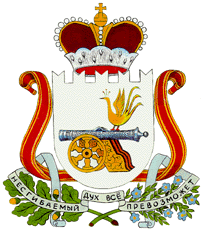 КодНаименование кода группы, подгруппы, статьи, вида источника финансирования дефицитов бюджетов, кода классификации операций сектора государственного управления, относящихся к источникам финансирования дефицитов бюджетовСумма12301 00 00 00 00 0000 000ИСТОЧНИКИ ВНУТРЕННЕГО ФИНАНСИРОВАНИЯ ДЕФИЦИТОВ БЮДЖЕТОВ8087,501 02 00 00 00 0000 000Кредиты кредитных организаций в валюте Российской Федерации4741,501 02 00 00 00 0000 700Получение кредитов от кредитных организаций в валюте Российской Федерации4741,501 02 00 00 05 0000 710Получение кредитов от кредитных организаций бюджетами муниципальных районов в валюте Российской Федерации4741,501 02 00 00 00 0000 800Погашение кредитов, предоставленных кредитными организациями в валюте Российской Федерации0,001 02 00 00 05 0000 810Погашение бюджетами муниципальных районов кредитов от кредитных организаций в валюте Российской Федерации0,001 05 00 00 00 0000 000Изменение остатков средств на счетах по учету средств бюджетов3346,001 05 00 00 00 0000 500Увеличение остатков средств бюджетов-244900,601 05 02 00 00 0000 500Увеличение прочих остатков средств бюджетов-244900,601 05 02 01 00 0000 510Увеличение прочих остатков денежных средств бюджетов-244900,601 05 02 01 05 0000 510Увеличение прочих остатков денежных средств бюджетов муниципальных районов-244900,601 05 00 00 00 0000 600Уменьшение остатков средств бюджетов248246,601 05 02 00 00 0000 600Уменьшение прочих остатков средств бюджетов248246,601 05 02 01 00 0000 610Уменьшение прочих остатков денежных средств бюджетов248246,601 05 02 01 05 0000 610Уменьшение прочих остатков денежных средств бюджетов муниципальных районов248246,6КодНаименование  кода доходаСумма1232 00 00000 00 0000 000БЕЗВОЗМЕЗДНЫЕ ПОСТУПЛЕНИЯ192743,72 02 00000 00 0000 000БЕЗВОЗМЕЗДНЫЕ ПОСТУПЛЕНИЯ ОТ ДРУГИХ БЮДЖЕТОВ БЮДЖЕТНОЙ СИСТЕМЫ РОССИЙСКОЙ ФЕДЕРАЦИИ192743,72 02 10000 00 0000 151Дотации бюджетам бюджетной системы Российской Федерации73608,02 02 15001 00 0000 151Дотации на выравнивание бюджетной обеспеченности72018,02 02 15001 05 0000 151Дотации бюджетам муниципальных районов на выравнивание бюджетной обеспеченности72018,02 02 15002 00 0000 151Дотации  бюджетам на поддержку мер по обеспечению сбалансированности бюджетов1590,02 02 15002 05 0000 151Дотации  бюджетам  муниципальных районов на поддержку мер по обеспечению сбалансированности бюджетов1590,02 02 20000 00 0000 151Субсидии бюджетам бюджетной системы Российской Федерации (межбюджетные субсидии)20793,32 02 29999 00 0000 151Прочие субсидии20793,32 02 29999 05 0000 151Прочие субсидии бюджетам муниципальных районов20793,32 02 30000 00 0000 151Субвенции бюджетам бюджетной системы Российской Федерации98258,12 02 30024 00 0000 151Субвенции местным бюджетам на выполнение передаваемых полномочий субъектов Российской Федерации96333,62 02 30024 05 0000 151Субвенции бюджетам муниципальных районов на выполнение передаваемых полномочий субъектов Российской Федерации9633,62 02 35082 00 0000 151Субвенции бюджетам на предоставление жилых помещений детям-сиротам и детям, оставшимся без попечения родителей, лицам из  их числа по договорам найма специализированных жилых помещений1179,32 02 35082 05 0000 151Субвенции бюджетам муниципальных районов на предоставление жилых помещений детям-сиротам и детям, оставшимся без попечения родителей, лицам из  их числа по договорам найма специализированных жилых помещений1179,32 02 35120 00 0000 151Субвенции бюджетам на осуществление полномочий по составлению (изменению) списков кандидатов в присяжные заседатели федеральных судов общей юрисдикции в Российской Федерации15,42 02 35120 05 0000 151Субвенции бюджетам муниципальных районов на осуществление полномочий по составлению (изменению) списков кандидатов в присяжные заседатели федеральных судов общей юрисдикции в Российской Федерации15,42 02 35930 00 0000 151Субвенции бюджетам на государственную регистрацию актов гражданского состояния729,82 02 35930 05 0000 151Субвенции бюджетам муниципальных районов на государственную регистрацию актов гражданского состояния729,82 02 40000 00 0000 151Иные межбюджетные трансферты84,32 02 40014 00 0000 151Межбюджетные трансферты, передаваемые бюджетам муниципальных образований на осуществление части полномочий по решению вопросов местного значения в соответствии с заключенными соглашениями84,32 02 40014 05 0000 151Межбюджетные трансферты, передаваемые бюджетам муниципальных районов из бюджетов поселений на осуществление части полномочий по решению вопросов местного значения в соответствии с заключенными соглашениями84,3КодНаименование  кода доходаСумма 2019 годСумма 2020 год12342 00 00000 00 0000 000БЕЗВОЗМЕЗДНЫЕ ПОСТУПЛЕНИЯ181576,5178466,52 02 00000 00 0000 000БЕЗВОЗМЕЗДНЫЕ ПОСТУПЛЕНИЯ ОТ ДРУГИХ БЮДЖЕТОВ БЮДЖЕТНОЙ СИСТЕМЫ РОССИЙСКОЙ ФЕДЕРАЦИИ181576,5178466,52 02 10000 00 0000 151Дотации бюджетам бюджетной системы Российской Федерации63825,059493,02 02 15001 00 0000 151Дотации на выравнивание бюджетной обеспеченности63825,059493,02 02 15001 05 0000 151Дотации бюджетам муниципальных районов на выравнивание бюджетной обеспеченности63825,059493,02 02 20000 00 0000 151Субсидии бюджетам бюджетной системы Российской Федерации (межбюджетные субсидии)20680,020863,02 02 29999 00 0000 151Прочие субсидии20680,020863,02 02 29999 05 0000 151Прочие субсидии бюджетам муниципальных районов20680,020863,02 02 30000 00 0000 151Субвенции бюджетам бюджетной системы Российской Федерации96987,298026,22 02 30024 00 0000 151Субвенции местным бюджетам на выполнение передаваемых полномочий субъектов Российской Федерации95077,296115,72 02 30024 05 0000 151Субвенции бюджетам муниципальных районов на выполнение передаваемых полномочий субъектов Российской Федерации95077,296115,72 02 35082 00 0000 151Субвенции бюджетам на предоставление жилых помещений детям-сиротам и детям, оставшимся без попечения родителей, лицам из  их числа по договорам найма специализированных жилых помещений1179,31179,32 02 35082 05 0000 151Субвенции бюджетам муниципальных районов на предоставление жилых помещений детям-сиротам и детям, оставшимся без попечения родителей, лицам из  их числа по договорам найма специализированных жилых помещений1179,31179,32 02 35120 00 0000 151Субвенции бюджетам на осуществление полномочий по составлению (изменению) списков кандидатов в присяжные заседатели федеральных судов общей юрисдикции в Российской Федерации0,91,42 02 35120 05 0000 151Субвенции бюджетам муниципальных районов на осуществление полномочий по составлению (изменению) списков кандидатов в присяжные заседатели федеральных судов общей юрисдикции в Российской Федерации0,91,42 02 35930 00 0000 151Субвенции бюджетам на государственную регистрацию актов гражданского состояния729,8729,82 02 35930 05 0000 151Субвенции бюджетам муниципальных районов на государственную регистрацию актов гражданского состояния729,8729,82 02 40000 00 0000 151Иные межбюджетные трансферты84,384,32 02 40014 00 0000 151Межбюджетные трансферты, передаваемые бюджетам муниципальных образований на осуществление части полномочий по решению вопросов местного значения в соответствии с заключенными соглашениями84,384,32 02 40014 05 0000 151Межбюджетные трансферты, передаваемые бюджетам муниципальных районов из бюджетов поселений на осуществление части полномочий по решению вопросов местного значения в соответствии с заключенными соглашениями84,384,3НаименованиеРазделПодразделЦелевая статья расходовВид расходовСУММА123456Общегосударственные вопросы010031759,1Функционирование высшего должностного лица субъекта Российской Федерации и муниципального образования01021552,2Обеспечение деятельности высшего должностного лица муниципального образования «Краснинский район» Смоленской области010276 0 00 000001552,2 Глава муниципального образования010276 1 00 000001552,2Расходы на обеспечение функций органов местного самоуправления010276 1 00 001401552,2Расходы на выплаты персоналу в целях обеспечения выполнения функций государственными (муниципальными) органами, казенными учреждениями, органами управления государственными внебюджетными фондами010276 1 00 001401001552,2Расходы на выплаты персоналу государственных (муниципальных) органов010276 1 00 001401201552,2Функционирование законодательных (представительных) органов государственной власти и представительных органов муниципальных образований01032998,5Обеспечение деятельности (законодательного) представительного органа власти муниципального образования010375 0 00 000002998,5  Председатель законодательного (представительного) органа  муниципального образования 010375 1 00 000001552,2Расходы на обеспечение функций органов местного самоуправления010375 1 00 001401552,2Расходы на выплаты персоналу в целях обеспечения выполнения функций государственными (муниципальными) органами, казенными учреждениями, органами управления государственными внебюджетными фондами010375 1 00 001401001552,2Расходы на выплаты персоналу государственных (муниципальных органов)010375 1 00 001401201552,2Расходы на обеспечение деятельности (законодательного) представительного органа власти муниципального образования010375 2 00 000001446,3Расходы на обеспечение функций органов местного самоуправления010375 2 00 001401446,3Расходы на выплаты персоналу в целях обеспечения выполнения функций государственными (муниципальными) органами, казенными учреждениями, органами управления государственными внебюджетными фондами010375 2 00 001401001101,6Расходы на выплаты персоналу государственных (муниципальных органов)010375 2 00 001401201101,6Закупка товаров, работ и услуг для обеспечения государственных (муниципальных) нужд010375 2 00 00140200341,8Иные закупки товаров, работ и услуг для обеспечения государственных (муниципальных) нужд010375 2 00 00140240341,8Иные бюджетные ассигнования010375 2 00 001408002,9Уплата налогов, сборов и иных платежей010375 2 00 001408502,9Функционирование Правительства Российской Федерации, высших исполнительных органов государственной власти субъектов Российской Федерации, местных администраций010419742,0Муниципальная программа «Создание условий для эффективного управления муниципальным образованием «Краснинский район» Смоленской области» на 2014 - 2020 годы010401 0 00 0000019742,0Обеспечивающая подпрограмма «Эффективное выполнение полномочий муниципальным образованием «Краснинский район» Смоленской области»010401 1 00 0000019742,0Основное мероприятие «Обеспечение организационных  условий для реализации муниципальной программы»010401 1 01 0000019742,0Расходы на обеспечение функций органов местного самоуправления010401 1 01 0014019349,1Расходы на выплаты персоналу в целях обеспечения выполнения функций государственными (муниципальными)  органами, казенными учреждениями, органами управления государственными внебюджетными фондами010401 1 01 0014010015344,0Расходы на выплаты персоналу государственных (муниципальных) органов010401 1 01 0014012015344,0Закупка товаров, работ и услуг для обеспечения государственных (муниципальных) нужд010401 1 01 001402003958,7Иные закупки товаров, работ и услуг для обеспечения государственных (муниципальных) нужд010401 1 01 001402403958,7Иные бюджетные ассигнования010401 1 01 0014080046,4Уплата налогов, сборов и иных платежей010401 1 01 0014085046,4Развитие системы информационной безопасности и защиты информационных систем от несанкционированного доступа010401 1 01 2028050,0Закупка товаров, работ и услуг для обеспечения государственных (муниципальных) нужд010401 1 01 2028020050,0Иные закупки товаров, работ и услуг для обеспечения государственных (муниципальных) нужд010401 1 01 2028024050,0Расходы на создание  информационных  условий для результативного развития местного самоуправления010401 1 01 2032029,5Закупка товаров, работ и услуг для обеспечения государственных (муниципальных) нужд010401 1 01 2032020029,5Иные закупки товаров, работ и услуг для обеспечения государственных (муниципальных) нужд010401 1 01 2032024029,5Реализация государственных полномочий по созданию административных комиссий в муниципальных районах и городских округах Смоленской области в целях привлечения к административной ответственности010401 1 01 80900313,4Расходы на выплаты персоналу в целях обеспечения выполнения функций государственными органами, казенными учреждениями, органами управления государственными внебюджетными фондами010401 1 01 80900100299,1Расходы на выплаты персоналу государственных (муниципальных) органов010401 1 01 80900120299,1Закупка товаров, работ и услуг для обеспечения государственных (муниципальных) нужд010401 1 01 8090020014,3Иные закупки товаров, работ и услуг для обеспечения государственных (муниципальных) нужд010401 1 01 8090024014,3Судебная система010515,4Муниципальная программа «Создание условий для эффективного управления муниципальным образованием «Краснинский район» Смоленской области» на 2014 - 2020 годы010501 0 00 0000015,4Обеспечивающая подпрограмма «Эффективное выполнение полномочий муниципальным образованием «Краснинский район» Смоленской области»010501 1 00 0000015,4Основное мероприятие «Обеспечение организационных  условий для реализации муниципальной программы»010501 1 01 0000015,4Осуществление полномочий по составлению (изменению) списков кандидатов в присяжные заседатели федеральных судов общей юрисдикции в Российской Федерации010501 1 01 5120015,4Закупка товаров, работ и услуг для обеспечения государственных (муниципальных) нужд010501 1 01 5120020015,4Иные закупки товаров, работ и услуг для обеспечения государственных (муниципальных) нужд010501 1 01 5120024015,4Обеспечение деятельности финансовых, налоговых и таможенных органов и органов финансового (финансово-бюджетного надзора)01065899,2Муниципальная программа  «Создание условий для эффективного управления муниципальными финансами в муниципальном образовании «Краснинский район» Смоленской области» на 2014 - 2020 годы010607 0 00 000004965,7Обеспечивающая подпрограмма Нормативно-методическое обеспечение бюджетного процесса в муниципальном образовании010607 1 00 000004965,7Основное мероприятие «Обеспечение организационных  условий для реализации муниципальной программы»010607 1 01 000004965,7Расходы на обеспечение функций органов местного самоуправления010607 1 01 001404965,7Расходы на выплаты персоналу в целях обеспечения выполнения функций государственными (муниципальными)  органами, казенными учреждениями, органами управления государственными внебюджетными фондами010607 1 01 001401004565,8Расходы на выплаты персоналу государственных (муниципальных) органов010607 1 01 001401204565,8Закупка товаров, работ и услуг для обеспечения государственных (муниципальных) нужд010607 1 01 00140200398,1Иные закупки товаров, работ и услуг для обеспечения государственных (муниципальных) нужд010607 1 01 00140240398,1Иные бюджетные ассигнования010607 1 01 001408001,8Уплата налогов, сборов и иных платежей010607 1 01 001408501,8Обеспечение деятельности (законодательного) представительного органа власти муниципального образования010675 0 00 00000849,2Обеспечение деятельности контрольно-ревизионной комиссии010675 3 00 00000849,2Расходы на обеспечение функций органов местного самоуправления010675 3 00 00140849,2Расходы на выплаты персоналу в целях обеспечения выполнения функций государственными (муниципальными)  органами, казенными учреждениями, органами управления государственными внебюджетными фондами010675 3 00 00140100774,2Расходы на выплаты персоналу государственных (муниципальных) органов010675 3 00 00140120774,2Закупка товаров, работ и услуг для обеспечения государственных (муниципальных) нужд010675 3 00 0014020075,0Иные закупки товаров, работ и услуг для обеспечения государственных (муниципальных) нужд010675 3 00 0014024075,0Непрограммные расходы органов исполнительной власти010691 0 00 0000084,3Прочие расходы за счет межбюджетных трансфертов других уровней010691 2 00 0000084,3Межбюджетные трансферты, передаваемые бюджету муниципального района из бюджетов поселений на осуществление части полномочий по решению вопросов местного значения в соответствии с заключенными соглашениями010691 2 00 П000084,3Расходы на осуществление переданных полномочий по внешнему муниципальному финансовому контролю010691 2 00 П001076,9Расходы на выплаты персоналу в целях обеспечения выполнения функций государственными (муниципальными)  органами, казенными учреждениями, органами управления государственными внебюджетными фондами010691 2 00 П001010076,9Расходы на выплаты персоналу государственных (муниципальных) органов010691 2 00 П001012076,9Расходы на осуществление переданных полномочий по казначейскому исполнению бюджетов поселений010691 2 00 П00207,4Закупка товаров, работ и услуг для обеспечения государственных (муниципальных) нужд010691 2 00 П00202007,4Иные закупки товаров, работ и услуг для обеспечения государственных (муниципальных) нужд010691 2 00 П00202407,4Резервные фонды0111148,0Резервный фонд Администрации муниципального образования011181 0 00 00000148,0Расходы за счет средств резервного фонда Администрации муниципального образования «Краснинский район» Смоленской области»011181 0 00 27770148,0Иные бюджетные ассигнования011181 0 00 27770800148,0Резервные средства011181 0 00 27770870148,0Другие  общегосударственные вопросы01131403,8Муниципальная программа «Создание условий для эффективного управления муниципальным образованием «Краснинский район» Смоленской области» на 2014 - 2020 годы011301 0 00 000001179,8Обеспечивающая подпрограмма «Эффективное выполнение полномочий муниципальным образованием «Краснинский район» Смоленской области»011301 1 00 00000899,8Основное мероприятие «Обеспечение организационных  условий для реализации муниципальной программы»011301 1 01 00000729,8Осуществление переданных органам государственной власти субъектов Российской Федерации в соответствии с пунктом 1 статьи 4 Федерального закона «Об актах гражданского состояния» полномочий Российской Федерации на государственную регистрацию актов гражданского состояния011301 1 01 59300729,8Расходы на выплаты персоналу в целях обеспечения выполнения функций государственными (муниципальными)  органами, казенными учреждениями, органами управления государственными внебюджетными фондами011301 1 01 59300100642,2Расходы на выплаты персоналу государственных (муниципальных) органов011301 1 01 59300120642,2Закупка товаров, работ и услуг для обеспечения государственных (муниципальных) нужд011301 1 01 5930020087,6Иные закупки товаров, работ и услуг для обеспечения государственных (муниципальных) нужд011301 1 01 5930024087,6Основное мероприятие «Обеспечение взаимодействия с некоммерческими организациями011301 1 02 0000050,0Расходы на оплату членских взносов 011301 1 02 2021050,0Иные бюджетные ассигнования011301 1 02 2021080050,0Уплата налогов, сборов и иных платежей011301 1 02 2021085050,0Основное мероприятие «Развитие архивного дела»011301 1 03 00000100,0Реализация мероприятий по организации хранения архивных документов011301 1 03 20390100,0Закупка товаров, работ и услуг для обеспечения государственных (муниципальных) нужд011301 1 03 20390200100,0Иные закупки товаров, работ и услуг для обеспечения государственных (муниципальных) нужд011301 1 03 20390240100,0Основное мероприятие "Расходы на материально-техническое обеспечение органов местного самоуправления"011301 1 04 0000020,0Расходы на материально-техническое обеспечение011301 1 04 2037020,0Закупка товаров, работ и услуг для обеспечения государственных (муниципальных) нужд011301 1 04 2037020020,0Иные закупки товаров, работ и услуг для обеспечения государственных (муниципальных) нужд011301 1 04 2037024020,0Подпрограмма «Распоряжение объектами муниципальной собственности муниципального образования  «Краснинский район» Смоленской области»011301 2 00 00000280,0Основное мероприятие «Обеспечение распоряжением объектами муниципальной собственности муниципального образования «Краснинский район» Смоленской области»011301 2 01 00000280,0Оценка муниципального имущества, изготовление кадастровых паспортов и (или) технических планов на объекты недвижимости, находящиеся в муниципальной собственности 011301 2 01 20010130,0Закупка товаров, работ и услуг для обеспечения государственных (муниципальных) нужд011301 2 01 20010200130,0Иные закупки товаров, работ и услуг для обеспечения государственных (муниципальных) нужд011301 2 01 20010240130,0Услуги  по выполнению кадастровых работ по земельным участкам011301 2 01 20020150,0Закупка товаров, работ и услуг для обеспечения государственных (муниципальных) нужд011301 2 01 20020200150,0Иные закупки товаров, работ и услуг для обеспечения государственных (муниципальных) нужд011301 2 01 20020240150,0Муниципальная программа «Гражданско-патриотическое воспитание граждан» в муниципальном образовании «Краснинский район» Смоленской области на 2017-2020 годы011312 0 00 0000030,0Основное мероприятие «Организация и проведение мероприятий по гражданскому и патриотическому воспитанию граждан, включая проведение мероприятий, посвященных памятным датам и праздникам»011312 Я 03 0000030,0Расходы на реализацию мероприятий по гражданско- патриотическому воспитанию011312 Я 03 2011030,0Закупка товаров, работ и услуг для обеспечения государственных (муниципальных) нужд011312 Я 03 2011020030,0Иные закупки товаров, работ и услуг для обеспечения государственных (муниципальных) нужд011312 Я 03 2011024030,0Муниципальная программа «Противодействие экстремизму и профилактика терроризма на территории муниципального образования «Краснинский район» Смоленской области на 2018 - 2020 годы011314 0 00 00000188,0Основное мероприятие «Осуществление комплекса мер по обеспечению мероприятий  по противодействию экстремизму  и профилактике терроризма»011314 Я 01 00000188,0Организационно – технические мероприятия011314 Я 01 20380188,0Закупка товаров, работ и услуг для обеспечения государственных (муниципальных) нужд011314 Я 01 20380200188,0Иные закупки товаров, работ и услуг для обеспечения государственных (муниципальных) нужд011314 Я 01 20380240188,0Непрограммные расходы органов исполнительной власти011391 0 00 000006,0Уплата налогов и сборов в бюджеты бюджетной системы Российской Федерации0113914 00 000006,0Расходы на уплату налогов и сборов0113914 00 202906,0Иные бюджетные ассигнования0113914 00 202908006,0Уплата налогов, сборов и иных платежей0113914 00 202908506,0Национальная  экономика04008907,2Водное хозяйство0406398,2Муниципальная программа «Охрана окружающей среды и рациональное использование природных ресурсов на территории  муниципального образования «Краснинский район»  Смоленской области» на 2017-2019 годы040613 0 00 00000398,2Основное мероприятие «Защита от негативного воздействия вод населения и объектов экономики»040613 Я 01 00000398,2Расходы на организацию мероприятий по ликвидационному тампонажу бесхозяйных подземных водозаборных скважин040613 Я 01 80840378,3Закупка товаров, работ и услуг для обеспечения государственных (муниципальных) нужд040613 Я 01 80840200378,3Иные закупки товаров, работ и услуг для обеспечения государственных (муниципальных) нужд040613 Я 01 80840240378,3Расходы на организацию мероприятий по ликвидационному тампонажу бесхозяйных подземных водозаборных скважин за счет средств бюджета муниципального района040613 Я 01 S084019,9Закупка товаров, работ и услуг для обеспечения государственных (муниципальных) нужд040613 Я 01 S084020019,9Иные закупки товаров, работ и услуг для обеспечения государственных (муниципальных) нужд040613 Я 01 S084024019,9Транспорт04083000,0Муниципальная программа «Развитие дорожно-транспортного комплекса муниципального образования «Краснинский район» Смоленской области» на 2014 - 2020 годы040802 0 00 000003000,0Подпрограмма «Создание условий для обеспечения транспортного обслуживания населения автомобильным транспортом на пригородных, внутри муниципальных маршрутах на территории муниципального образования «Краснинский район» Смоленской области»040802 1 00 000003000,0Основное мероприятие «Обеспечение стабильной работы пассажирского транспорта для обслуживания населения муниципального образования «Краснинский район» Смоленской области»040802 1 01 000003000,0Субсидии юридическим лицам (за исключением государственных (муниципальных) учреждений - производителям товаров, работ, услуг в целях возмещения затрат в связи с оказанием услуг по осуществлению пассажирских перевозок автомобильным транспортом на внутри муниципальных пригородных маршрутах, некомпенсированных доходами от перевозки пассажиров в связи с государственным регулирование тарифов по данному виду сообщения040802 1 01 600102000,0Иные бюджетные ассигнования040802 1 01 600108002000,0Субсидии юридическим лицам (кроме некоммерческих организаций), индивидуальным предпринимателям, физическим лицам-производителям товаров, работ, услуг040802 1 01 600108102000,0Субсидии юридическим лицам (за исключением государственных (муниципальных) учреждений - производителям товаров, работ, услуг, на компенсацию недополученных доходов организаций автомобильного пассажирского транспорта, в связи с оказанием услуг по осуществлению бесплатной перевозки учащихся общеобразовательных учреждений района до места учебы и обратно на пригородных внутри муниципальных маршрутах040802 1 01 600201000,0Иные бюджетные ассигнования040802 1 01 600208001000,0Субсидии юридическим лицам (кроме некоммерческих организаций), индивидуальным предпринимателям, физическим лицам-производителям товаров, работ, услуг040802 1 01 600208101000,0Дорожное хозяйство (дорожные фонды)04095501,0Муниципальная программа «Развитие дорожно-транспортного комплекса муниципального образования «Краснинский район» Смоленской области» на 2014 - 2020 годы040902 0 00 000005501,0Подпрограмма «Капитальный ремонт, ремонт  и содержание  автомобильных дорог общего пользования и дорожных сооружений, являющихся их технологической частью (искусственных дорожных сооружений) муниципального образования «Краснинский район» Смоленской области»040902 2 00 000005501,0Основное мероприятие «Улучшение транспортно-эксплуатационных качеств автомобильных дорог общего пользования местного значения»040902 2 01 000005501,0Ремонт  автомобильных дорог общего пользования муниципального образования и дорожных сооружений, являющихся их технологической частью (искусственных дорожных сооружений)040902 2 01 200403778,0Закупка товаров, работ и услуг для обеспечения государственных (муниципальных) нужд040902 2 01 200402003778,0Иные закупки товаров, работ и услуг для обеспечения государственных (муниципальных) нужд040902 2 01 200402403778,0Содержание автомобильных дорог общего пользования муниципального образования и дорожных сооружений, являющихся их технологической частью (искусственных дорожных сооружений)040902 2 01 200601723,0Закупка товаров, работ и услуг для обеспечения государственных (муниципальных) нужд040902 2 01 200602001723,0Иные закупки товаров, работ и услуг для обеспечения государственных (муниципальных) нужд040902 2 01 200602401723,0Другие вопросы в области национальной экономики04128,0Муниципальная программа «Создание благоприятного предпринимательского климата на территории муниципального образования «Краснинский район» Смоленской области» на 2014 - 2020 годы041204 0 00 000003,0Основное мероприятие «Создание и развитие инфраструктуры поддержки субъектов малого и среднего предпринимательства»041204 Я 01 000003,0Развитие малого и среднего предпринимательства на территории муниципального образования041204 Я 01 200803,0Закупка товаров, работ и услуг для обеспечения государственных (муниципальных) нужд041204 Я 01 200802003,0Иные закупки товаров, работ и услуг для обеспечения государственных (муниципальных) нужд041204 Я 01 200802403,0Муниципальная программа «Развитие культуры и туризма на территории муниципального образования  «Краснинский район» Смоленской области» на 2014 - 2020 годы041209 0 00 000005,0Подпрограмма "Развитие туризма"041209 5 00 000005,0Основное мероприятие «Организация и проведение событийных мероприятий»041209 5 01 000005,0Расходы на обеспечение деятельности муниципальных учреждений041209 5 01 001505,0Предоставление субсидий бюджетным, автономным учреждениям и иным некоммерческим организациям041209 5 01 001506005,0Субсидии бюджетным учреждениям041209 5 01 001506105,0Жилищно-коммунальное хозяйство050052,0Жилищное хозяйство050152,0Непрограммные расходы органов исполнительной власти050191 0 00 0000052,0Расходы в области жилищного хозяйства на перечисление взносов на капитальный ремонт общего имущества в многоквартирном доме и оплаты коммунальных услуг по содержанию жилых помещений, включенных в специализированный жилищный фонд муниципального образования "Краснинский район" Смоленской области050191 5 00 0000052,0Расходы на перечисление взносов на капитальный ремонт общего имущества в многоквартирном доме за жилые помещения, включенные в специализированный жилищный фонд050191 5 00 2033052,0Закупка товаров, работ и услуг для обеспечения государственных (муниципальных) нужд050191 5 00 2033020052,0Иные закупки товаров, работ и услуг для обеспечения государственных (муниципальных) нужд050191 5 00 2033024052,0Образование0700127784,6Дошкольное образование070127127,8Муниципальная программа «Развитие образования и молодежной политики в муниципальном образовании «Краснинский район» Смоленской области» на 2014 - 2020 годы070108 0 00 0000027127,8Подпрограмма «Развитие дошкольного образования»070108 2 00 0000027127,8Основное мероприятие «Обеспечение государственных гарантий доступности дошкольного образования»070108 2 01 0000027127,8Расходы на обеспечение  деятельности  муниципальных учреждений070108 2 01 0015017494,5Предоставление субсидий бюджетным, автономным учреждениям и иным некоммерческим организациям070108 2 01 0015060017494,5Субсидии бюджетным учреждениям070108 2 01 0015061017494,5Расходы на текущие и капитальные ремонты зданий и сооружений муниципальных учреждений070108 2 01 02250384,4Предоставление субсидий бюджетным, автономным учреждениям и иным некоммерческим организациям070108 2 01 02250600384,4Субсидии бюджетным учреждениям070108 2 01 02250610384,4Обеспечение государственных гарантий реализации прав на получение общедоступного и бесплатного дошкольного образования070108 2 01 801709248,9Предоставление субсидий бюджетным, автономным учреждениям и иным некоммерческим организациям070108 2 01 801706009248,9Субсидии бюджетным учреждениям070108 2 01 801706109248,9Общее образование070285997,6Муниципальная программа «Доступная среда на территории муниципального образования «Краснинский район» Смоленской области» на 2016-2018 годы070203 0 00 0000025,0Основное мероприятие «Организация и проведение мероприятий, направленных на создание беспрепятственного доступа к приоритетным объектам социальной инфраструктуры в приоритетных сферах жизнедеятельности инвалидов»070203 Я 01 0000025,0Расходы на обеспечение деятельности муниципальных учреждений070203 Я 01 0015025,0Предоставление субсидий бюджетным, автономным учреждениям и иным некоммерческим организациям070203 Я 01 0015060025,0Субсидии бюджетным учреждениям070203 Я 01 0015061025,0Муниципальная программа «Развитие образования и молодежной политики в муниципальном образовании «Краснинский район» Смоленской области» на 2014 - 2020 годы070208 0 00 0000085972,6Подпрограмма «Развитие общего образования»070208 3 00 0000085972,6Основное мероприятие «Обеспечение общедоступного бесплатного начального общего образования, основного общего, среднего общего образования»070208 3 01 0000085972,6Расходы на обеспечение деятельности муниципальных учреждений070208 3 01 0015018075,2Предоставление субсидий бюджетным, автономным учреждениям и иным некоммерческим организациям070208 3 01 0015060018075,2Субсидии бюджетным учреждениям070208 3 01 0015061018075,2Расходы на текущие и капитальные ремонты зданий и сооружений муниципальных учреждений070208 3 01 02250175,0Предоставление субсидий бюджетным, автономным учреждениям и иным некоммерческим организациям070208 3 01 02250600175,0Субсидии бюджетным учреждениям070208 3 01 02250610175,0Обеспечение государственных гарантий реализации прав на получение общедоступного и бесплатного начального, общего, основного общего, среднего общего образования070208 3 01 8018066975,0Предоставление субсидий бюджетным, автономным учреждениям и иным некоммерческим организациям070208 3 01 8018060066975,0Субсидии бюджетным учреждениям070208 3 01 8018061066975,0Выплата вознаграждения за выполнение функций классного руководителя070208 3 01 80280747,4Предоставление субсидий бюджетным, автономным учреждениям и иным некоммерческим организациям070208 3 01 80280600747,4Субсидии бюджетным учреждениям070208 3 01 80280610747,4Дополнительное образование детей07037341,3Муниципальная программа «Развитие образования и молодежной политики в муниципальном образовании "Краснинский район» Смоленской области» на 2014 - 2020 годы070308 0 00 000007341,3Подпрограмма «Развитие дополнительного  образования»070308 4 00 000007341,3Основное мероприятие «Обеспечение предоставления дополнительного образования детей»070308 4 01 000007341,3Расходы на обеспечение деятельности муниципальных учреждений070308 4 01 001507341,3Предоставление субсидий бюджетным, автономным учреждениям и иным некоммерческим организациям070308 4 01 001506007341,3Субсидии бюджетным учреждениям070308 4 01 001506107341,3Молодежная политика 0707211,0Муниципальная программа  «Создание условий для обеспечения безопасности жизнедеятельности населения муниципального образования «Краснинский район» Смоленской области» на 2014 - 2020 годы070705 0 00 0000021,0Основное мероприятие «Организация и проведение мероприятий по профилактике асоциальных явлений в молодежной среде»070705 Я 01 0000021,0Профилактика правонарушений и усиление борьбы с преступностью070705 Я 01 2022021,0Предоставление субсидий бюджетным, автономным учреждениям и иным некоммерческим организациям070705 Я 01 2022060021,0Субсидии бюджетным учреждениям070705 Я 01 2022061021,0Муниципальная программа «Развитие образования и молодежной политики в муниципальном образовании "Краснинский район» Смоленской области» на 2014 - 2020 годы070708 0 00 00000190,0Подпрограмма «Реализация молодежной политики»070708 5 00 00000150,0Основное мероприятие «Совершенствование системы патриотического воспитания молодежи»070708 5 01 0000040,0Реализация мероприятий по патриотическому воспитанию молодежи, проживающей на территории  муниципального образования «Краснинский  район» Смоленской области070708 5 01 2017040,0Закупка товаров, работ и услуг для обеспечения государственных (муниципальных) нужд070708 5 01 2017020040,0Иные закупки товаров, работ и услуг для обеспечения государственных (муниципальных) нужд070708 5 01 2017024040,0Основное мероприятие «Вовлечение молодежи в социальную практику»070708 5 02 00000110,0Реализация мероприятий в области молодежной политики070708 5 02 20180110,0Закупка товаров, работ и услуг для обеспечения государственных (муниципальных) нужд070708 5 02 20180200110,0Иные закупки товаров, работ и услуг для обеспечения государственных (муниципальных) нужд070708 5 02 20180240110,0Подпрограмма «Организация содержания, отдыха, занятости детей  и подростков»070708 6 00 0000040,0Основное мероприятие «Проведение мероприятий по отдыху и оздоровлению»070708 6 01 0000040,0Расходы на обеспечение деятельности муниципальных учреждений070708 6 01 0015040,0Предоставление субсидий бюджетным, автономным учреждениям и иным некоммерческим организациям070708 6 01 0015060040,0Субсидии бюджетным учреждениям070708 6 01 0015061040,0Другие вопросы в области образования07097106,9Муниципальная программа «Создание условий для эффективного управления муниципальным образованием «Краснинский район» Смоленской области» на 2014 - 2020 годы070901 0 00 00000313,3Обеспечивающая подпрограмма «Эффективное выполнение полномочий муниципальным образованием «Краснинский район» Смоленской области»070901 1 00 00000313,3Основное мероприятие «Обеспечение организационных  условий для реализации муниципальной программы»070901 1 01 00000313,3Реализация государственных полномочий по созданию и организации деятельности комиссий по делам несовершеннолетних и защите их прав070901 1 01 80910313,3Расходы на выплаты персоналу в целях обеспечения выполнения функций государственными (муниципальными)  органами, казенными учреждениями, органами управления государственными внебюджетными фондами070901 1 01 80910100300,1Расходы на выплаты персоналу государственных (муниципальных) органов070901 1 01 80910120300,1Закупка товаров, работ и услуг для обеспечения государственных (муниципальных) нужд070901 1 01 8091020013,2Иные закупки товаров, работ и услуг для обеспечения государственных (муниципальных) нужд070901 1 01 8091024013,2Муниципальная программа «Развитие дорожно-транспортного комплекса муниципального образования «Краснинский район» Смоленской области» на 2014 - 2020 годы070902 0 00 0000015,0Подпрограмма «Обеспечение безопасности дорожного движения на территории  муниципального образования «Краснинский район» Смоленской области»070902 3 00 00000 15,0Основное мероприятие «Пропаганда знаний  учащихся  в области обеспечения безопасности дорожного движения»070902 3 01 00000 15,0Реализация мероприятий, направленных на профилактику детского дорожно-транспортного травматизма070902 3 01 20070 15,0Закупка товаров, работ и услуг для обеспечения государственных (муниципальных) нужд070902 3 01 20070 20015,0Иные закупки товаров, работ и услуг для обеспечения государственных (муниципальных) нужд070902 3 01 20070 24015,0Муниципальная программа  «Создание условий для обеспечения безопасности жизнедеятельности населения муниципального образования «Краснинский район» Смоленской области» на 2014 - 2020 годы070905 0 00 0000015,0Основное мероприятие «Организация и проведение мероприятий по профилактике асоциальных явлений в молодежной среде»070905 Я 01 0000015,0Противодействие злоупотреблению наркотическими средствами и психотропными веществами, и их незаконному обороту070905 Я 01 2023010,0Предоставление субсидий бюджетным, автономным учреждениям и иным некоммерческим организациям070905 Я 01 2023060010,0Субсидии бюджетным учреждениям070905 Я 01 2023061010,0Противодействие экстремистской деятельности070905 Я 01 202405,0Предоставление субсидий бюджетным, автономным учреждениям и иным некоммерческим организациям070905 Я 01 202406005,0Субсидии бюджетным учреждениям070905 Я 01 202406105,0Муниципальная программа «Развитие образования и молодежной политики в муниципальном образовании «Краснинский район» Смоленской области» на 2014 - 2020 годы070908 0 00 000006763,6Обеспечивающая подпрограмма «Научно-методическое, аналитическое, информационное и организационное сопровождение муниципальной программы «Развитие образования и молодежной политики в муниципальном образовании «Краснинский район» Смоленской области»070908 1 00 000006763,6Основное мероприятие «Обеспечение организационных  условий для реализации муниципальной программы»070908 1 01 000006763,6Расходы на обеспечение функций органов местного самоуправления070908 1 01 001402254,6Расходы на выплаты персоналу в целях обеспечения выполнения функций государственными (муниципальными)  органами, казенными учреждениями, органами управления государственными внебюджетными фондами070908 1 01 001401001950,5Расходы на выплаты персоналу государственных (муниципальных) органов070908 1 01 001401201950,5Закупка товаров, работ и услуг для обеспечения государственных (муниципальных) нужд070908 1 01 00140200303,0Иные закупки товаров, работ и услуг для обеспечения государственных (муниципальных) нужд070908 1 01 00140240303,0Иные бюджетные ассигнования070908 1 01 001408001,1Уплата налогов, сборов и иных платежей070908 1 01 001408501,1Расходы на обеспечение деятельности муниципальных учреждений070908 1 01 001503592,7Расходы на выплаты персоналу в целях обеспечения выполнения функций государственными (муниципальными) органами, казенными учреждениями, органами управления государственными внебюджетными фондами070908 1 01 001501003192,7Расходы на выплаты персоналу казенных учреждений070908 1 01 001501103192,7Закупка товаров, работ и услуг для обеспечения государственных (муниципальных) нужд070908 1 01 00150200400,0Иные закупки товаров, работ и услуг для обеспечения государственных (муниципальных) нужд070908 1 01 00150240400,0Осуществление государственных полномочий по организации и осуществлению деятельности по опеке и попечительству070908 1 01 80290916,3Расходы на выплаты персоналу в целях обеспечения выполнения функций государственными (муниципальными)  органами, казенными учреждениями, органами управления государственными внебюджетными фондами070908 1 01 80290100850,2Расходы на выплаты персоналу государственных (муниципальных) органов070908 1 01 80290120850,2Закупка товаров, работ и услуг для обеспечения государственных (муниципальных) нужд070908 1 01 8029020066,1Иные закупки товаров, работ и услуг для обеспечения государственных (муниципальных) нужд070908 1 01 8029024066,1Культура, кинематография 080034409,6Культура080126470,3Муниципальная программа «Развитие культуры и туризма на территории муниципального образования  «Краснинский район» Смоленской области» на 2014 - 2020 годы080109 0 00 0000026470,3Подпрограмма «Музейная деятельность»080109 2 00 000001489,3Основное мероприятие «Развитие музейной деятельности»080109 2 01 000001489,3Расходы на обеспечение деятельности муниципальных учреждений080109 2 01 001501489,3Предоставление субсидий бюджетным, автономным учреждениям и иным некоммерческим организациям080109 2 01 001506001489,3Субсидии бюджетным учреждениям080109 2 01 001506101489,3Подпрограмма «Организация библиотечного обслуживания»080109 3 00 000007212,4Основное мероприятие  «Развитие библиотечного обслуживания»080109 3 01 000007212,4Расходы на обеспечение деятельности муниципальных учреждений080109 3 01 001507212,4Предоставление субсидий бюджетным, автономным учреждениям и иным некоммерческим организациям080109 3 01 001506007212,4Субсидии бюджетным учреждениям080109 3 01 001506107212,4Подпрограмма «Развитие культурно - досуговой деятельности»080109 4 00 0000017763,6Основное мероприятие «Организация культурно - досугового обслуживания населения»080109 4 01 0000017763,6Расходы на обеспечение деятельности муниципальных учреждений080109 4 01 0015017763,6Предоставление субсидий бюджетным, автономным учреждениям и иным некоммерческим организациям080109 4 01 0015060017763,6Субсидии бюджетным учреждениям080109 4 01 0015061017763,6Подпрограмма «Сохранение объектов культурного наследия»080109 6 00 000005,0Основное мероприятие «Сохранение и охрана объектов культурного наследия (памятников истории и культуры), расположенных на территории муниципального образования «Краснинский район» Смоленской области»080109 6 01 000005,0Расходы на обеспечение деятельности муниципальных учреждений080109 6 01 001505,0Предоставление субсидий бюджетным, автономным учреждениям и иным некоммерческим организациям080109 6 01 001506005,0Субсидии бюджетным учреждениям080109 6 01 001506105,0Другие вопросы в области культуры, кинематографии 08047939,3Муниципальная программа «Развитие культуры и туризма на территории муниципального образования  «Краснинский район» Смоленской области» на 2014 - 2020 годы080409 0 00 000007939,3Обеспечивающая подпрограмма «Научно-методическое, аналитическое, информационное и организационное сопровождение муниципальной программы «Развитие культуры и туризма на территории муниципального образования  «Краснинский район» Смоленской области» 080409 1 00 000007939,3Основное мероприятие «Обеспечение организационных  условий для реализации муниципальной программы»080409 1 01 000007939,3Расходы на обеспечение функций органов местного самоуправления080409 1 01 001401352,2Расходы на выплаты персоналу в целях обеспечения выполнения функций государственными (муниципальными)  органами, казенными учреждениями, органами управления государственными внебюджетными фондами080409 1 01 001401001263,8Расходы на выплаты персоналу государственных (муниципальных) органов080409 1 01 001401201263,8Закупка товаров, работ и услуг для обеспечения государственных (муниципальных) нужд080409 1 01 0014020080,0Иные закупки товаров, работ и услуг для обеспечения государственных (муниципальных) нужд080409 1 01 0014024080,0Иные бюджетные ассигнования080409 1 01 001408008,4Уплата налогов, сборов и иных платежей080409 1 01 001408508,4Расходы на обеспечение деятельности муниципальных учреждений080409 1 01 001506587,1Расходы на выплаты персоналу в целях обеспечения выполнения функций государственными (муниципальными) органами, казенными учреждениями, органами управления государственными внебюджетными фондами080409 1 01 001501005755,1Расходы на выплаты персоналу казенных учреждений080409 1 01 001501105755,1Закупка товаров, работ и услуг для обеспечения государственных (муниципальных) нужд080409 1 01 00150200795,0Иные закупки товаров, работ и услуг для обеспечения государственных (муниципальных) нужд080409 1 01 00150240795,0Иные бюджетные ассигнования080409 1 01 0015080037,0Уплата налогов, сборов и иных платежей080409 1 01 0015085037,0Социальная политика100021341,1Пенсионное обеспечение10012744,8Муниципальная программа «Создание условий для эффективного управления муниципальным образованием «Краснинский район» Смоленской области» на 2014 - 2020 годы100101 0 00 000002744,8Обеспечивающая подпрограмма «Эффективное выполнение полномочий муниципальным образованием «Краснинский район» Смоленской области»100101 1 00 000002744,8Основное мероприятие «Обеспечение организационных  условий для реализации муниципальной программы»100101 1 01 000002744,8Расходы на выплату пенсий за выслугу лет лицам, замещающим муниципальные должности и должности муниципальной службы100101 1 01 700102744,8Социальное обеспечение и иные выплаты населению100101 1 01 700103002744,8Публичные нормативные социальные выплаты гражданам100101 1 01 700103102744,8Социальное обеспечение населения10036206,9Муниципальная программа «Развитие образования и молодежной политики в муниципальном образовании «Краснинский район» Смоленской области» на 2014 - 2020 годы100308 0 00 000005684,9Основное мероприятие «Развитие системы социальной поддержки педагогических работников»100308 Я 01 000005684,9Осуществление мер социальной поддержки по предоставлению компенсации расходов на оплату жилых помещений, отопления и освещения педагогическим работникам образовательных организаций100308 Я 01 802505684,9Закупка товаров, работ и услуг для обеспечения государственных (муниципальных) нужд100308 Я 01 80250200111,5Иные закупки товаров, работ и услуг для обеспечения государственных (муниципальных) нужд100308 Я 01 80250240111,5Социальное обеспечение и иные выплаты населению100308 Я 01 802503005573,4Социальные выплаты гражданам, кроме публичных нормативных социальных выплат100308 Я 01 802503205573,4Муниципальная программа «Обеспечение жильем молодых семей в муниципальном образовании «Краснинский район» Смоленской области» на 2014 - 2020 годы100310 0 00 00000522,0Основное мероприятие «Предоставление мер социальной поддержки по обеспечению жильем отдельным категориям граждан»                   100310 Я 01 00000522,0Предоставление молодым семьям социальных выплат на приобретение жилья или строительство индивидуального жилого дома100310 Я 01 20190522,0Социальное обеспечение и иные выплаты населению100310 Я 01 20190300522,0Социальные выплаты гражданам, кроме публичных нормативных социальных выплат100310 Я 01 20190320522,0Охрана семьи и детства100412269,4Муниципальная программа «Развитие образования и молодежной политики в муниципальном образовании «Краснинский район» Смоленской области» на 2014 - 2020 годы100408 0 00 0000012269,4Подпрограмма «Развитие дошкольного образования»100408 2 00 000001333,1Основное мероприятие «Обеспечение государственных гарантий доступности дошкольного образования»100408 2 01 000001333,1Выплата компенсации платы, взимаемой с родителей (законных представителей), за присмотр и уход за детьми в образовательных организациях (за исключением государственных образовательных организаций), реализующих образовательную программу дошкольного образования100408 2 01 802601333,1Закупка товаров, работ и услуг для обеспечения государственных (муниципальных) нужд100408 2 01 8026020026,1Иные закупки товаров, работ и услуг для обеспечения государственных (муниципальных) нужд100408 2 01 8026024026,1Социальное обеспечение и иные выплаты населению100408 2 01 802603001307,0Социальные выплаты гражданам, кроме публичных нормативных социальных выплат100408 2 01 802603201307,0Подпрограмма «Совершенствование системы устройства детей-сирот и детей, оставшихся без попечения родителей, на воспитание в семьи и сопровождение выпускников интернатных организаций»100408 7 00 0000010936,3Основное мероприятие «Развитие эффективных форм работы с семьями»100408 7 01 000004780,3Выплата денежных средств на содержание ребенка, переданного на воспитание в приемную семью100408 7 01 801902088,6Закупка товаров, работ и услуг для обеспечения государственных (муниципальных) нужд100408 7 01 8019020041,0Иные закупки товаров, работ и услуг для обеспечения государственных (муниципальных) нужд100408 7 01 8019024041,0Социальное обеспечение и иные выплаты населению100408 7 01 801903002047,6Публичные нормативные социальные выплаты гражданам100408 7 01 801903102047,6Выплата вознаграждения, причитающегося приемным родителям100408 7 01 802001077,8Закупка товаров, работ и услуг для обеспечения государственных (муниципальных) нужд100408 7 01 8020020021,1Иные закупки товаров, работ и услуг для обеспечения государственных (муниципальных) нужд100408 7 01 8020024021,1Социальное обеспечение и иные выплаты населению100408 7 01 802003001056,7Социальные выплаты гражданам, кроме публичных нормативных социальных выплат100408 7 01 802003201056,7Выплата ежемесячных денежных средств на содержание ребенка, находящегося под опекой (попечительством)100408 7 01 802101613,9Закупка товаров, работ и услуг для обеспечения государственных (муниципальных) нужд100408 7 01 8021020031,6Иные закупки товаров, работ и услуг для обеспечения государственных (муниципальных) нужд100408 7 01 8021024031,6Социальное обеспечение и иные выплаты населению100408 7 01 802103001582,3Публичные нормативные социальные выплаты гражданам100408 7 01 802103101582,3Основное мероприятие «Создание условий для развития детей-сирот и детей, оставшихся без попечения родителей, находящихся в образовательных организациях»100408 7 02 000006156,0Расходы на обеспечение детей- сирот и детей, оставшихся без попечения родителей, лиц из их числа жилыми помещениями по договорам социального найма100408 7 02 802304976,7Капитальные вложения в объекты государственной (муниципальной) собственности   100408 7 02 802304004976,7Бюджетные инвестиции100408 7 02 802304104976,7Предоставление жилых помещений детям-сиротам и детям, оставшимся без попечения родителей, лицам из их числа по договорам найма специализированных жилых помещений100408 7 02 R08201179,3Капитальные вложения в объекты государственной (муниципальной) собственности   100408 7 02 R08204001179,3Бюджетные инвестиции100408 7 02 R08204101179,3Другие вопросы в области социальной политики1006120,0Непрограммные расходы органов исполнительной власти100691 0 00 00000120,0Субсидии на оказание финансовой помощи общественным организациям100691 1 00 00000120,0Субсидии на оказание финансовой помощи общественной организации «Краснинская районная организация Смоленской областной организации Всероссийского общества инвалидов», направленной на укрепление материально-технической базы100691 1 00 6003053,0Предоставление субсидий бюджетным, автономным учреждениям и иным некоммерческим организациям100691 1 00 6003060053,0Субсидии некоммерческим организациям (за исключением государственных (муниципальных) учреждений)100691 1 00 6003063053,0Субсидии на оказание финансовой помощи общественной организации «Краснинский  районный  совет ветеранов (пенсионеров)  войны, труда, Вооруженных сил и правоохранительных органов», направленной на укрепление материально-технической базы100691 1 00 6004067,0Предоставление субсидий бюджетным, автономным учреждениям и иным некоммерческим организациям100691 1 00 6004060067,0Субсидии некоммерческим организациям (за исключением государственных (муниципальных) учреждений)100691 1 00 6004063067,0Физическая культура и спорт11002269,5Физическая культура 11012269,5Муниципальная программа «Развитие физической культуры и спорта в муниципальном образовании «Краснинский район» Смоленской области» на 2014 - 2020 годы110106 0 00 000002269,5Основное мероприятие «Вовлечение жителей  муниципального образования «Краснинский район» Смоленской области» в систематические занятия физической культурой и спортом»110106 Я 01 00000300,0Развитие физической культуры и спорта110106 Я 01 20120300,0Закупка товаров, работ и услуг для обеспечения государственных (муниципальных) нужд110106 Я 01 20120200300,0Иные закупки товаров, работ и услуг для обеспечения государственных (муниципальных) нужд110106 Я 01 20120240300,0Основное мероприятие «Обеспечение оказания муниципальных услуг по предоставлению дополнительного образования спортивной направленности и спортивной подготовке в муниципальных учреждениях дополнительного образования детей»110106 Я 02 0000090,0Расходы на обеспечение деятельности муниципальных учреждений110106 Я 02 0015090,0Предоставление субсидий бюджетным, автономным учреждениям и иным некоммерческим организациям110106 Я 02 0015060090,0Субсидии бюджетным учреждениям110106 Я 02 0015061090,0Основное мероприятие "Развитие инфраструктуры физической культуры и спорта, в том числе для лиц с ограниченными возможностями здоровья и инвалидов110106 Я 03 000001879,5Расходы на выполнение предпроектных работ и работ по разработке проектной и рабочей документации на строительство объектов инженерной инфраструктуры физкультурно-оздоровительного комплекса в поселке Красный Краснинского района Смоленской области за счет средств бюджета муниципального района110106 Я 03 203100,2Закупка товаров, работ и услуг для обеспечения государственных (муниципальных) нужд110106 Я 03 203102000,2Иные закупки товаров, работ и услуг для обеспечения государственных (муниципальных) нужд110106 Я 03 203102400,2Расходы на выполнение предпроектных работ и работ по разработке проектной и рабочей документации на строительство объектов инженерной инфраструктуры физкультурно-оздоровительного комплекса в поселке Красный Краснинского района Смоленской области110106 Я 03 804201879,3Закупка товаров, работ и услуг для обеспечения государственных (муниципальных) нужд110106 Я 03 804202001879,3Иные закупки товаров, работ и услуг для обеспечения государственных (муниципальных) нужд110106 Я 03 804202401879,3Обслуживание государственного и муниципального долга130060,0Обслуживание государственного внутреннего и муниципального  долга130160,0Муниципальная программа  «Создание условий для эффективного управления муниципальными финансами в муниципальном образовании «Краснинский район» Смоленской области» на 2014 - 2020 годы130107 0 00 0000060,0Подпрограмма «Управление муниципальным долгом»130107 2 00 0000060,0Основное мероприятие «Расходы на обслуживание муниципального долга  муниципального образования «Краснинский район» Смоленской области»130107 2 01 0000060,0Процентные платежи по муниципальному долгу130107 2 01 2013060,0Обслуживание государственного (муниципального) долга130107 2 01 2013070060,0Обслуживание муниципального долга130107 2 01 2013073060,0Межбюджетные трансферты общего характера бюджетам  бюджетной системы Российской Федерации140021663,5Дотации на выравнивание бюджетной обеспеченности субъектов Российской Федерации и муниципальных образований140121663,5Муниципальная программа  «Создание условий для эффективного управления муниципальными финансами в муниципальном образовании «Краснинский район» Смоленской области» на 2014 - 2020 годы140107 0 00 0000021663,5Подпрограмма «Эффективная система межбюджетных отношений в муниципальном образовании «Краснинский район» Смоленской области»140107 3 00 0000021663,5Основное мероприятие «Осуществление полномочий  по расчету и предоставлению дотаций бюджетам городского, сельских поселений  муниципального образования «Краснинский район» Смоленской области за счет средств областного бюджета»140107 3 01 0000021459,3Выравнивание бюджетной обеспеченности поселений из бюджета муниципального района в части, сформированной за счет субвенции из областного бюджета140107 3 01 809801044,3Межбюджетные трансферты140107 3 01 809805001044,3Дотации140107 3 01 809805101044,3Выравнивание бюджетной обеспеченности поселений из бюджета муниципального района в части, сформированной за счет субсидии из областного бюджета140107 3 01 8099020415,0Межбюджетные трансферты140107 3 01 8099050020415,0Дотации140107 3 01 8099051020415,0Основное мероприятие «Софинансирование расходов бюджета муниципального района по выравниванию уровня бюджетной обеспеченности поселений, входящих в состав муниципального образования, за счет средств бюджета муниципального  района»140107 3 02 00000204,2Выравнивание бюджетной обеспеченности поселений из бюджета муниципального района в части, сформированной за счет средств  бюджета муниципального района140107 3 02 S0990204,2Межбюджетные трансферты140107 3 02 S0990500204,2Дотации140107 3 02 S0990510204,2Всего расходов248246,6НаименованиеРазделПодразделЦелевая статья расходовВид расходовСУММА 2019 годСумма 2020  год1234567Общегосударственные вопросы010030371,430127,7Функционирование высшего должностного лица субъекта Российской Федерации и муниципального образования01021552,21552,2Обеспечение деятельности высшего должностного лица муниципального образования «Краснинский район» Смоленской области010276 0 00 000001552,21552,2 Глава муниципального образования010276 1 00 000001552,21552,2Расходы на обеспечение функций органов местного самоуправления010276 1 00 001401552,21552,2Расходы на выплаты персоналу в целях обеспечения выполнения функций государственными (муниципальными) органами, казенными учреждениями, органами управления государственными внебюджетными фондами010276 1 00 001401001552,21552,2Расходы на выплаты персоналу государственных (муниципальных) органов010276 1 00 001401201552,21552,2Функционирование законодательных (представительных) органов государственной власти и представительных органов муниципальных образований01033028,03005,6Обеспечение деятельности (законодательного) представительного органа власти муниципального образования010375 0 00 000003028,03005,6  Председатель законодательного (представительного) органа  муниципального образования 010375 1 00 000001552,21552,2Расходы на обеспечение функций органов местного самоуправления010375 1 00 001401552,21552,2Расходы на выплаты персоналу в целях обеспечения выполнения функций государственными (муниципальными) органами, казенными учреждениями, органами управления государственными внебюджетными фондами010375 1 00 001401001552,21552,2Расходы на выплаты персоналу государственных (муниципальных органов)010375 1 00 001401201552,21552,2Расходы на обеспечение деятельности (законодательного) представительного органа власти муниципального образования010375 2 00 000001475,81453,4Расходы на обеспечение функций органов местного самоуправления010375 2 00 001401475,81453,4Расходы на выплаты персоналу в целях обеспечения выполнения функций государственными (муниципальными) органами, казенными учреждениями, органами управления государственными внебюджетными фондами010375 2 00 001401001101,61101,6Расходы на выплаты персоналу государственных (муниципальных органов)010375 2 00 001401201101,61101,6Закупка товаров, работ и услуг для обеспечения государственных (муниципальных) нужд010375 2 00 00140200371,3348,9Иные закупки товаров, работ и услуг для обеспечения государственных (муниципальных) нужд010375 2 00 00140240371,3348,9Иные бюджетные ассигнования010375 2 00 001408002,92,9Уплата налогов, сборов и иных платежей010375 2 00 001408502,92,9Функционирование Правительства Российской Федерации, высших исполнительных органов государственной власти субъектов Российской Федерации, местных администраций010418585,618374,7Муниципальная программа «Создание условий для эффективного управления муниципальным образованием «Краснинский район» Смоленской области» на 2014 - 2020 годы010401 0 00 0000018585,618374,7Обеспечивающая подпрограмма «Эффективное выполнение полномочий муниципальным образованием «Краснинский район» Смоленской области»010401 1 00 0000018585,618374,7Основное мероприятие «Обеспечение организационных  условий для реализации муниципальной программы»010401 1 01 0000018585,618374,7Расходы на обеспечение функций органов местного самоуправления010401 1 01 0014018269,218046,0Расходы на выплаты персоналу в целях обеспечения выполнения функций государственными (муниципальными)  органами, казенными учреждениями, органами управления государственными внебюджетными фондами010401 1 01 0014010015344,015344,0Расходы на выплаты персоналу государственных (муниципальных) органов010401 1 01 0014012015344,015344,0Закупка товаров, работ и услуг для обеспечения государственных (муниципальных) нужд010401 1 01 001402002878,82655,6Иные закупки товаров, работ и услуг для обеспечения государственных (муниципальных) нужд010401 1 01 001402402878,82655,6Иные бюджетные ассигнования010401 1 01 0014080046,446,4Уплата налогов, сборов и иных платежей010401 1 01 0014085046,446,4Реализация государственных полномочий по созданию административных комиссий в муниципальных районах и городских округах Смоленской области в целях привлечения к административной ответственности010401 1 01 80900316,4328,7Расходы на выплаты персоналу в целях обеспечения выполнения функций государственными органами, казенными учреждениями, органами управления государственными внебюджетными фондами010401 1 01 80900100301,4313,7Расходы на выплаты персоналу государственных (муниципальных) органов010401 1 01 80900120301,4313,7Закупка товаров, работ и услуг для обеспечения государственных (муниципальных) нужд010401 1 01 8090020015,015,0Иные закупки товаров, работ и услуг для обеспечения государственных (муниципальных) нужд010401 1 01 8090024015,015,0Судебная система01050,91,4Муниципальная программа «Создание условий для эффективного управления муниципальным образованием «Краснинский район» Смоленской области» на 2014 - 2020 годы010501 0 00 000000,91,4Обеспечивающая подпрограмма «Эффективное выполнение полномочий муниципальным образованием «Краснинский район» Смоленской области»010501 1 00 000000,91,4Основное мероприятие «Обеспечение организационных  условий для реализации муниципальной программы»010501 1 01 000000,91,4Осуществление полномочий по составлению (изменению) списков кандидатов в присяжные заседатели федеральных судов общей юрисдикции в Российской Федерации010501 1 01 512000,91,4Закупка товаров, работ и услуг для обеспечения государственных (муниципальных) нужд010501 1 01 512002000,91,4Иные закупки товаров, работ и услуг для обеспечения государственных (муниципальных) нужд010501 1 01 512002400,91,4Обеспечение деятельности финансовых, налоговых и таможенных органов и органов финансового (финансово-бюджетного надзора)01065872,75861,8Муниципальная программа  «Создание условий для эффективного управления муниципальными финансами в муниципальном образовании «Краснинский район» Смоленской области» на 2014 - 2020 годы010607 0 00 000004939,24928,3Обеспечивающая подпрограмма Нормативно-методическое обеспечение бюджетного процесса в муниципальном образовании010607 1 00 000004939,24928,3Основное мероприятие «Обеспечение организационных  условий для реализации муниципальной программы»010607 1 01 000004939,24928,3Расходы на обеспечение функций органов местного самоуправления010607 1 01 001404939,24928,3Расходы на выплаты персоналу в целях обеспечения выполнения функций государственными (муниципальными)  органами, казенными учреждениями, органами управления государственными внебюджетными фондами010607 1 01 001401004565,84565,8Расходы на выплаты персоналу государственных (муниципальных) органов010607 1 01 001401204565,84565,8Закупка товаров, работ и услуг для обеспечения государственных (муниципальных) нужд010607 1 01 00140200372,5361,6Иные закупки товаров, работ и услуг для обеспечения государственных (муниципальных) нужд010607 1 01 00140240372,5361,6Иные бюджетные ассигнования010607 1 01 001408000,90,9Уплата налогов, сборов и иных платежей010607 1 01 001408500,90,9Обеспечение деятельности (законодательного) представительного органа власти муниципального образования010675 0 00 00000849,2849,2Обеспечение деятельности контрольно-ревизионной комиссии010675 3 00 00000849,2849,2Расходы на обеспечение функций органов местного самоуправления010675 3 00 00140849,2849,2Расходы на выплаты персоналу в целях обеспечения выполнения функций государственными (муниципальными)  органами, казенными учреждениями, органами управления государственными внебюджетными фондами010675 3 00 00140100774,2774,2Расходы на выплаты персоналу государственных (муниципальных) органов010675 3 00 00140120774,2774,2Закупка товаров, работ и услуг для обеспечения государственных (муниципальных) нужд010675 3 00 0014020075,075,0Иные закупки товаров, работ и услуг для обеспечения государственных (муниципальных) нужд010675 3 00 0014024075,075,0Непрограммные расходы органов исполнительной власти010691 0 00 0000084,384,3Прочие расходы за счет межбюджетных трансфертов других уровней010691 2 00 0000084,384,3Межбюджетные трансферты, передаваемые бюджету муниципального района из бюджетов поселений на осуществление части полномочий по решению вопросов местного значения в соответствии с заключенными соглашениями010691 2 00 П000084,384,3Расходы на осуществление переданных полномочий по внешнему муниципальному финансовому контролю010691 2 00 П001076,976,9Расходы на выплаты персоналу в целях обеспечения выполнения функций государственными (муниципальными)  органами, казенными учреждениями, органами управления государственными внебюджетными фондами010691 2 00 П001010076,976,9Расходы на выплаты персоналу государственных (муниципальных) органов010691 2 00 П001012076,976,9Расходы на осуществление переданных полномочий по казначейскому исполнению бюджетов поселений010691 2 00 П00207,47,4Закупка товаров, работ и услуг для обеспечения государственных (муниципальных) нужд010691 2 00 П00202007,47,4Иные закупки товаров, работ и услуг для обеспечения государственных (муниципальных) нужд010691 2 00 П00202407,47,4Резервные фонды0111200,0200,0Резервный фонд Администрации муниципального образования011181 0 00 00000200,0200,0Расходы за счет средств резервного фонда Администрации муниципального образования «Краснинский район» Смоленской области»011181 0 00 27770200,0200,0Иные бюджетные ассигнования011181 0 00 27770800200,0200,0Резервные средства011181 0 00 27770870200,0200,0Другие  общегосударственные вопросы01131132,01132,0Муниципальная программа «Создание условий для эффективного управления муниципальным образованием «Краснинский район» Смоленской области» на 2014 - 2020 годы011301 0 00 00000937,0937,0Обеспечивающая подпрограмма «Эффективное выполнение полномочий муниципальным образованием «Краснинский район» Смоленской области»011301 1 00 00000779,8779,8Основное мероприятие «Обеспечение организационных  условий для реализации муниципальной программы»011301 1 01 00000729,8729,8Осуществление переданных органам государственной власти субъектов Российской Федерации в соответствии с пунктом 1 статьи 4 Федерального закона «Об актах гражданского состояния» полномочий Российской Федерации на государственную регистрацию актов гражданского состояния011301 1 01 59300729,8729,8Расходы на выплаты персоналу в целях обеспечения выполнения функций государственными (муниципальными)  органами, казенными учреждениями, органами управления государственными внебюджетными фондами011301 1 01 59300100642,2642,2Расходы на выплаты персоналу государственных (муниципальных) органов011301 1 01 59300120642,2642,2Закупка товаров, работ и услуг для обеспечения государственных (муниципальных) нужд011301 1 01 5930020087,687,6Иные закупки товаров, работ и услуг для обеспечения государственных (муниципальных) нужд011301 1 01 5930024087,687,6Основное мероприятие «Обеспечение взаимодействия с некоммерческими организациями011301 1 02 0000050,050,0Расходы на оплату членских взносов 011301 1 02 2021050,050,0Иные бюджетные ассигнования011301 1 02 2021080050,050,0Уплата налогов, сборов и иных платежей011301 1 02 2021085050,050,0Подпрограмма «Распоряжение объектами муниципальной собственности муниципального образования  «Краснинский район» Смоленской области»011301 2 00 00000157,2157,2Основное мероприятие «Обеспечение распоряжением объектами муниципальной собственности муниципального образования «Краснинский район» Смоленской области»011301 2 01 00000157,2157,2Оценка муниципального имущества, изготовление кадастровых паспортов и (или) технических планов на объекты недвижимости, находящиеся в муниципальной собственности 011301 2 01 2001068,668,6Закупка товаров, работ и услуг для обеспечения государственных (муниципальных) нужд011301 2 01 2001020068,668,6Иные закупки товаров, работ и услуг для обеспечения государственных (муниципальных) нужд011301 2 01 2001024068,668,6Услуги  по выполнению кадастровых работ по земельным участкам011301 2 01 2002088,688,6Закупка товаров, работ и услуг для обеспечения государственных (муниципальных) нужд011301 2 01 2002020088,688,6Иные закупки товаров, работ и услуг для обеспечения государственных (муниципальных) нужд011301 2 01 2002024088,688,6Муниципальная программа «Гражданско-патриотическое воспитание граждан» в муниципальном образовании «Краснинский район» Смоленской области на 2017-2020 годы011312 0 00 000007,07,0Основное мероприятие «Организация и проведение мероприятий по гражданскому и патриотическому воспитанию граждан, включая проведение мероприятий, посвященных памятным датам и праздникам»011312 Я 03 000007,07,0Расходы на реализацию мероприятий по гражданско- патриотическому воспитанию011312 Я 03 201107,07,0Закупка товаров, работ и услуг для обеспечения государственных (муниципальных) нужд011312 Я 03 201102007,07,0Иные закупки товаров, работ и услуг для обеспечения государственных (муниципальных) нужд011312 Я 03 201102407,07,0Муниципальная программа «Противодействие экстремизму и профилактика терроризма на территории муниципального образования «Краснинский район» Смоленской области на 2018 - 2020 годы011314 0 00 00000188,0188,0Основное мероприятие «Осуществление комплекса мер по обеспечению мероприятий  по противодействию экстремизму  и профилактике терроризма»011314 Я 01 00000188,0188,0Организационно – технические мероприятия011314 Я 01 20380188,0188,0Закупка товаров, работ и услуг для обеспечения государственных (муниципальных) нужд011314 Я 01 20380200188,0188,0Иные закупки товаров, работ и услуг для обеспечения государственных (муниципальных) нужд011314 Я 01 20380240188,0188,0Национальная  экономика04007878,48228,8Транспорт04081684,41684,4Муниципальная программа «Развитие дорожно-транспортного комплекса муниципального образования «Краснинский район» Смоленской области» на 2014 - 2020 годы040802 0 00 000001684,41684,4Подпрограмма «Создание условий для обеспечения транспортного обслуживания населения автомобильным транспортом на пригородных, внутри муниципальных маршрутах на территории муниципального образования «Краснинский район» Смоленской области»040802 1 00 000001684,41684,4Основное мероприятие «Обеспечение стабильной работы пассажирского транспорта для обслуживания населения муниципального образования «Краснинский район» Смоленской области»040802 1 01 000001684,41684,4Субсидии юридическим лицам (за исключением государственных (муниципальных) учреждений - производителям товаров, работ, услуг в целях возмещения затрат в связи с оказанием услуг по осуществлению пассажирских перевозок автомобильным транспортом на внутри муниципальных пригородных маршрутах, некомпенсированных доходами от перевозки пассажиров в связи с государственным регулирование тарифов по данному виду сообщения040802 1 01 600101342,21342,2Иные бюджетные ассигнования040802 1 01 600108001342,21342,2Субсидии юридическим лицам (кроме некоммерческих организаций), индивидуальным предпринимателям, физическим лицам-производителям товаров, работ, услуг040802 1 01 600108101342,21342,2Субсидии юридическим лицам (за исключением государственных (муниципальных) учреждений - производителям товаров, работ, услуг, на компенсацию недополученных доходов организаций автомобильного пассажирского транспорта, в связи с оказанием услуг по осуществлению бесплатной перевозки учащихся общеобразовательных учреждений района до места учебы и обратно на пригородных внутри муниципальных маршрутах040802 1 01 60020342,2342,2Иные бюджетные ассигнования040802 1 01 60020800342,2342,2Субсидии юридическим лицам (кроме некоммерческих организаций), индивидуальным предпринимателям, физическим лицам-производителям товаров, работ, услуг040802 1 01 60020810342,2342,2Дорожное хозяйство (дорожные фонды)04096166,26516,6Муниципальная программа «Развитие дорожно-транспортного комплекса муниципального образования «Краснинский район» Смоленской области» на 2014 - 2020 годы040902 0 00 000006166,26516,6Подпрограмма «Капитальный ремонт, ремонт  и содержание  автомобильных дорог общего пользования и дорожных сооружений, являющихся их технологической частью (искусственных дорожных сооружений) муниципального образования «Краснинский район» Смоленской области»040902 2 00 000006166,26516,6Основное мероприятие «Улучшение транспортно-эксплуатационных качеств автомобильных дорог общего пользования местного значения»040902 2 01 000006166,26516,6Ремонт  автомобильных дорог общего пользования муниципального образования и дорожных сооружений, являющихся их технологической частью (искусственных дорожных сооружений)040902 2 01 200404110,64285,8Закупка товаров, работ и услуг для обеспечения государственных (муниципальных) нужд040902 2 01 200402004110,64285,8Иные закупки товаров, работ и услуг для обеспечения государственных (муниципальных) нужд040902 2 01 200402404110,64285,8Содержание автомобильных дорог общего пользования муниципального образования и дорожных сооружений, являющихся их технологической частью (искусственных дорожных сооружений)040902 2 01 200602055,62230,8Закупка товаров, работ и услуг для обеспечения государственных (муниципальных) нужд040902 2 01 200602002055,62230,8Иные закупки товаров, работ и услуг для обеспечения государственных (муниципальных) нужд040902 2 01 200602402055,62230,8Другие вопросы в области национальной экономики041227,827,8Муниципальная программа «Создание благоприятного предпринимательского климата на территории муниципального образования «Краснинский район» Смоленской области» на 2014 - 2020 годы041204 0 00 000003,03,0Основное мероприятие «Создание и развитие инфраструктуры поддержки субъектов малого и среднего предпринимательства»041204 Я 01 000003,03,0Развитие малого и среднего предпринимательства на территории муниципального образования041204 Я 01 200803,03,0Закупка товаров, работ и услуг для обеспечения государственных (муниципальных) нужд041204 Я 01 200802003,03,0Иные закупки товаров, работ и услуг для обеспечения государственных (муниципальных) нужд041204 Я 01 200802403,03,0Муниципальная программа «Развитие культуры и туризма на территории муниципального образования  «Краснинский район» Смоленской области» на 2014 - 2020 годы041209 0 00 000005,05,0Подпрограмма "Развитие туризма"041209 5 00 000005,05,0Основное мероприятие «Организация и проведение событийных мероприятий»041209 5 01 000005,05,0Расходы на обеспечение деятельности муниципальных учреждений041209 5 01 001505,05,0Предоставление субсидий бюджетным, автономным учреждениям и иным некоммерческим организациям041209 5 01 001506005,05,0Субсидии бюджетным учреждениям041209 5 01 001506105,05,0Муниципальная программа «Создание условий для осуществления градостроительной деятельности на территории муниципального образования «Краснинский район» Смоленской области» на 2016 –2020 годы041211 0 00 0000019,819,8Основное мероприятие «Подготовка и внесение изменений в  генеральные планы, правила землепользования и застройки в муниципальном образовании «Краснинский район» Смоленской области041211 Я 01 0000019,819,8Финансовое обеспечение мероприятий по разработке и внесению изменений в генеральные планы, правила землепользования и застройки 041211 Я 01 S070019,819,8Закупка товаров, работ и услуг для обеспечения государственных (муниципальных) нужд041211 Я 01 S070020019,819,8Иные закупки товаров, работ и услуг для обеспечения государственных (муниципальных) нужд041211 Я 01 S070024019,819,8Образование0700119522,6115124,2Дошкольное образование070126365,422578,1Муниципальная программа «Развитие образования и молодежной политики в муниципальном образовании «Краснинский район» Смоленской области» на 2014 - 2020 годы070108 0 00 0000026365,422578,1Подпрограмма «Развитие дошкольного образования»070108 2 00 0000026365,422578,1Основное мероприятие «Обеспечение государственных гарантий доступности дошкольного образования»070108 2 01 0000026365,422578,1Расходы на обеспечение  деятельности  муниципальных учреждений070108 2 01 0015017027,512880,6Предоставление субсидий бюджетным, автономным учреждениям и иным некоммерческим организациям070108 2 01 0015060017027,512880,6Субсидии бюджетным учреждениям070108 2 01 0015061017027,512880,6Обеспечение государственных гарантий реализации прав на получение общедоступного и бесплатного дошкольного образования070108 2 01 801709337,99697,5Предоставление субсидий бюджетным, автономным учреждениям и иным некоммерческим организациям070108 2 01 801706009337,99697,5Субсидии бюджетным учреждениям070108 2 01 801706109337,99697,5Общее образование070278823,578171,3Муниципальная программа «Развитие образования и молодежной политики в муниципальном образовании «Краснинский район» Смоленской области» на 2014 - 2020 годы070208 0 00 0000078823,578171,3Подпрограмма «Развитие общего образования»070208 3 00 0000078823,578171,3Основное мероприятие «Обеспечение общедоступного бесплатного начального общего образования, основного общего, среднего общего образования»070208 3 01 0000078823,578171,3Расходы на обеспечение деятельности муниципальных учреждений070208 3 01 0015010450,47169,6Предоставление субсидий бюджетным, автономным учреждениям и иным некоммерческим организациям070208 3 01 0015060010450,47169,6Субсидии бюджетным учреждениям070208 3 01 0015061010450,47169,6Обеспечение государственных гарантий реализации прав на получение общедоступного и бесплатного начального, общего, основного общего, среднего общего образования070208 3 01 8018067625,770254,3Предоставление субсидий бюджетным, автономным учреждениям и иным некоммерческим организациям070208 3 01 8018060067625,770254,3Субсидии бюджетным учреждениям070208 3 01 8018061067625,770254,3Выплата вознаграждения за выполнение функций классного руководителя070208 3 01 80280747,4747,4Предоставление субсидий бюджетным, автономным учреждениям и иным некоммерческим организациям070208 3 01 80280600747,4747,4Субсидии бюджетным учреждениям070208 3 01 80280610747,4747,4Дополнительное образование детей07037268,57268,5Муниципальная программа «Развитие образования и молодежной политики в муниципальном образовании "Краснинский район» Смоленской области» на 2014 - 2020 годы070308 0 00 000007268,57268,5Подпрограмма «Развитие дополнительного  образования»070308 4 00 000007268,57268,5Основное мероприятие «Обеспечение предоставления дополнительного образования детей»070308 4 01 000007268,57268,5Расходы на обеспечение деятельности муниципальных учреждений070308 4 01 001507268,57268,5Предоставление субсидий бюджетным, автономным учреждениям и иным некоммерческим организациям070308 4 01 001506007268,57268,5Субсидии бюджетным учреждениям070308 4 01 001506107268,57268,5Молодежная политика 0707181,0181,0Муниципальная программа  «Создание условий для обеспечения безопасности жизнедеятельности населения муниципального образования «Краснинский район» Смоленской области» на 2014 - 2020 годы070705 0 00 0000021,021,0Основное мероприятие «Организация и проведение мероприятий по профилактике асоциальных явлений в молодежной среде»070705 Я 01 0000021,021,0Профилактика правонарушений и усиление борьбы с преступностью070705 Я 01 2022021,021,0Предоставление субсидий бюджетным, автономным учреждениям и иным некоммерческим организациям070705 Я 01 2022060021,021,0Субсидии бюджетным учреждениям070705 Я 01 2022061021,021,0Муниципальная программа «Развитие образования и молодежной политики в муниципальном образовании "Краснинский район» Смоленской области» на 2014 - 2020 годы070708 0 00 00000160,0160,0Подпрограмма «Реализация молодежной политики»070708 5 00 00000120,0120,0Основное мероприятие «Совершенствование системы патриотического воспитания молодежи»070708 5 01 0000030,030,0Реализация мероприятий по патриотическому воспитанию молодежи, проживающей на территории  муниципального образования «Краснинский  район» Смоленской области070708 5 01 2017030,030,0Закупка товаров, работ и услуг для обеспечения государственных (муниципальных) нужд070708 5 01 2017020030,030,0Иные закупки товаров, работ и услуг для обеспечения государственных (муниципальных) нужд070708 5 01 2017024030,030,0Основное мероприятие «Вовлечение молодежи в социальную практику»070708 5 02 0000090,090,0Реализация мероприятий в области молодежной политики070708 5 02 2018090,090,0Закупка товаров, работ и услуг для обеспечения государственных (муниципальных) нужд070708 5 02 2018020090,090,0Иные закупки товаров, работ и услуг для обеспечения государственных (муниципальных) нужд070708 5 02 2018024090,090,0Подпрограмма «Организация содержания, отдыха, занятости детей  и подростков»070708 6 00 0000040,040,0Основное мероприятие «Проведение мероприятий по отдыху и оздоровлению»070708 6 01 0000040,040,0Расходы на обеспечение деятельности муниципальных учреждений070708 6 01 0015040,040,0Предоставление субсидий бюджетным, автономным учреждениям и иным некоммерческим организациям070708 6 01 0015060040,040,0Субсидии бюджетным учреждениям070708 6 01 0015061040,040,0Другие вопросы в области образования07096884,26925,3Муниципальная программа «Создание условий для эффективного управления муниципальным образованием «Краснинский район» Смоленской области» на 2014 - 2020 годы070901 0 00 00000315,9328,2Обеспечивающая подпрограмма «Эффективное выполнение полномочий муниципальным образованием «Краснинский район» Смоленской области»070901 1 00 00000315,9328,2Основное мероприятие «Обеспечение организационных  условий для реализации муниципальной программы»070901 1 01 00000315,9328,2Реализация государственных полномочий по созданию и организации деятельности комиссий по делам несовершеннолетних и защите их прав070901 1 01 80910315,9328,2Расходы на выплаты персоналу в целях обеспечения выполнения функций государственными (муниципальными)  органами, казенными учреждениями, органами управления государственными внебюджетными фондами070901 1 01 80910100302,4314,7Расходы на выплаты персоналу государственных (муниципальных) органов070901 1 01 80910120302,4314,7Закупка товаров, работ и услуг для обеспечения государственных (муниципальных) нужд070901 1 01 8091020013,513,5Иные закупки товаров, работ и услуг для обеспечения государственных (муниципальных) нужд070901 1 01 8091024013,513,5Муниципальная программа «Развитие дорожно-транспортного комплекса муниципального образования «Краснинский район» Смоленской области» на 2014 - 2020 годы070902 0 00 0000015,015,0Подпрограмма «Обеспечение безопасности дорожного движения на территории  муниципального образования «Краснинский район» Смоленской области»070902 3 00 00000 15,015,0Основное мероприятие «Пропаганда знаний  учащихся  в области обеспечения безопасности дорожного движения»070902 3 01 00000 15,015,0Реализация мероприятий, направленных на профилактику детского дорожно-транспортного травматизма070902 3 01 20070 15,015,0Закупка товаров, работ и услуг для обеспечения государственных (муниципальных) нужд070902 3 01 20070 20015,015,0Иные закупки товаров, работ и услуг для обеспечения государственных (муниципальных) нужд070902 3 01 20070 24015,015,0Муниципальная программа  «Создание условий для обеспечения безопасности жизнедеятельности населения муниципального образования «Краснинский район» Смоленской области» на 2014 - 2020 годы070905 0 00 0000010,010,0Основное мероприятие «Организация и проведение мероприятий по профилактике асоциальных явлений в молодежной среде»070905 Я 01 0000010,010,0Противодействие экстремистской деятельности070905 Я 01 202405,05,0Предоставление субсидий бюджетным, автономным учреждениям и иным некоммерческим организациям070905 Я 01 202406005,05,0Субсидии бюджетным учреждениям070905 Я 01 202406105,05,0Противодействие злоупотреблению наркотическими средствами и психотропными веществами, и их незаконному обороту070905 Я 01 202305,05,0Предоставление субсидий бюджетным, автономным учреждениям и иным некоммерческим организациям070905 Я 01 202306005,05,0Субсидии бюджетным учреждениям070905 Я 01 202306105,05,0Муниципальная программа «Развитие образования и молодежной политики в муниципальном образовании «Краснинский район» Смоленской области» на 2014 - 2020 годы070908 0 00 000006543,36572,1Обеспечивающая подпрограмма «Научно-методическое, аналитическое, информационное и организационное сопровождение муниципальной программы «Развитие образования и молодежной политики в муниципальном образовании «Краснинский район» Смоленской области»070908 1 00 000006543,36572,1Основное мероприятие «Обеспечение организационных  условий для реализации муниципальной программы»070908 1 01 000006543,36572,1Расходы на обеспечение функций органов местного самоуправления070908 1 01 001402201,22195,7Расходы на выплаты персоналу в целях обеспечения выполнения функций государственными (муниципальными)  органами, казенными учреждениями, органами управления государственными внебюджетными фондами070908 1 01 001401001950,51950,5Расходы на выплаты персоналу государственных (муниципальных) органов070908 1 01 001401201950,51950,5Закупка товаров, работ и услуг для обеспечения государственных (муниципальных) нужд070908 1 01 00140200249,6244,1Иные закупки товаров, работ и услуг для обеспечения государственных (муниципальных) нужд070908 1 01 00140240249,6244,1Иные бюджетные ассигнования070908 1 01 001408001,11,1Уплата налогов, сборов и иных платежей070908 1 01 001408501,11,1Расходы на обеспечение деятельности муниципальных учреждений070908 1 01 001503417,33417,3Расходы на выплаты персоналу в целях обеспечения выполнения функций государственными (муниципальными) органами, казенными учреждениями, органами управления государственными внебюджетными фондами070908 1 01 001501003192,73192,7Расходы на выплаты персоналу казенных учреждений070908 1 01 001501103192,73192,7Закупка товаров, работ и услуг для обеспечения государственных (муниципальных) нужд070908 1 01 00150200224,6224,6Иные закупки товаров, работ и услуг для обеспечения государственных (муниципальных) нужд070908 1 01 00150240224,6224,6Осуществление государственных полномочий по организации и осуществлению деятельности по опеке и попечительству070908 1 01 80290924,8959,1Расходы на выплаты персоналу в целях обеспечения выполнения функций государственными (муниципальными)  органами, казенными учреждениями, органами управления государственными внебюджетными фондами070908 1 01 80290100850,2884,2Расходы на выплаты персоналу государственных (муниципальных) органов070908 1 01 80290120850,2884,2Закупка товаров, работ и услуг для обеспечения государственных (муниципальных) нужд070908 1 01 8029020074,674,9Иные закупки товаров, работ и услуг для обеспечения государственных (муниципальных) нужд070908 1 01 8029024074,674,9Культура, кинематография 080030868,730041,1Культура080123283,322457,8Муниципальная программа «Развитие культуры и туризма на территории муниципального образования  «Краснинский район» Смоленской области» на 2014 - 2020 годы080109 0 00 0000023283,322457,8Подпрограмма «Музейная деятельность»080109 2 00 000001478,51478,5Основное мероприятие «Развитие музейной деятельности»080109 2 01 000001478,51478,5Расходы на обеспечение деятельности муниципальных учреждений080109 2 01 001501478,51478,5Предоставление субсидий бюджетным, автономным учреждениям и иным некоммерческим организациям080109 2 01 001506001478,51478,5Субсидии бюджетным учреждениям080109 2 01 001506101478,51478,5Подпрограмма «Организация библиотечного обслуживания»080109 3 00 000006424,56424,5Основное мероприятие  «Развитие библиотечного обслуживания»080109 3 01 000006424,56424,5Расходы на обеспечение деятельности муниципальных учреждений080109 3 01 001506424,56424,5Предоставление субсидий бюджетным, автономным учреждениям и иным некоммерческим организациям080109 3 01 001506006424,56424,5Субсидии бюджетным учреждениям080109 3 01 001506106424,56424,5Подпрограмма «Развитие культурно - досуговой деятельности»080109 4 00 0000015375,314549,8Основное мероприятие «Организация культурно - досугового обслуживания населения»080109 4 01 0000015375,314549,8Расходы на обеспечение деятельности муниципальных учреждений080109 4 01 0015015375,314549,8Предоставление субсидий бюджетным, автономным учреждениям и иным некоммерческим организациям080109 4 01 0015060015375,314549,8Субсидии бюджетным учреждениям080109 4 01 0015061015375,314549,8Подпрограмма «Сохранение объектов культурного наследия»080109 6 00 000005,05,0Основное мероприятие «Сохранение и охрана объектов культурного наследия (памятников истории и культуры), расположенных на территории муниципального образования «Краснинский район» Смоленской области»080109 6 01 000005,05,0Расходы на обеспечение деятельности муниципальных учреждений080109 6 01 001505,05,0Предоставление субсидий бюджетным, автономным учреждениям и иным некоммерческим организациям080109 6 01 001506005,05,0Субсидии бюджетным учреждениям080109 6 01 001506105,05,0Другие вопросы в области культуры, кинематографии 08047585,47583,3Муниципальная программа «Развитие культуры и туризма на территории муниципального образования  «Краснинский район» Смоленской области» на 2014 - 2020 годы080409 0 00 000007585,47583,3Обеспечивающая подпрограмма «Научно-методическое, аналитическое, информационное и организационное сопровождение муниципальной программы «Развитие культуры и туризма на территории муниципального образования  «Краснинский район» Смоленской области» 080409 1 00 000007585,47583,3Основное мероприятие «Обеспечение организационных  условий для реализации муниципальной программы»080409 1 01 000007585,47583,3Расходы на обеспечение функций органов местного самоуправления080409 1 01 001401346,91344,8Расходы на выплаты персоналу в целях обеспечения выполнения функций государственными (муниципальными)  органами, казенными учреждениями, органами управления государственными внебюджетными фондами080409 1 01 001401001263,81263,8Расходы на выплаты персоналу государственных (муниципальных) органов080409 1 01 001401201263,81263,8Закупка товаров, работ и услуг для обеспечения государственных (муниципальных) нужд080409 1 01 0014020074,772,6Иные закупки товаров, работ и услуг для обеспечения государственных (муниципальных) нужд080409 1 01 0014024074,772,6Иные бюджетные ассигнования080409 1 01 001408008,48,4Уплата налогов, сборов и иных платежей080409 1 01 001408508,48,4Расходы на обеспечение деятельности муниципальных учреждений080409 1 01 001506238,56238,5Расходы на выплаты персоналу в целях обеспечения выполнения функций государственными (муниципальными) органами, казенными учреждениями, органами управления государственными внебюджетными фондами080409 1 01 001501005755,15755,1Расходы на выплаты персоналу казенных учреждений080409 1 01 001501105755,15755,1Закупка товаров, работ и услуг для обеспечения государственных (муниципальных) нужд080409 1 01 00150200446,4446,4Иные закупки товаров, работ и услуг для обеспечения государственных (муниципальных) нужд080409 1 01 00150240446,4446,4Иные бюджетные ассигнования080409 1 01 0015080037,037,0Уплата налогов, сборов и иных платежей080409 1 01 0015085037,037,0Социальная политика100019028,516976,5Пенсионное обеспечение10012744,82744,8Муниципальная программа «Создание условий для эффективного управления муниципальным образованием «Краснинский район» Смоленской области» на 2014 - 2020 годы100101 0 00 000002744,82744,8Обеспечивающая подпрограмма «Эффективное выполнение полномочий муниципальным образованием «Краснинский район» Смоленской области»100101 1 00 000002744,82744,8Основное мероприятие «Обеспечение организационных  условий для реализации муниципальной программы»100101 1 01 000002744,82744,8Расходы на выплату пенсий за выслугу лет лицам, замещающим муниципальные должности и должности муниципальной службы100101 1 01 700102744,82744,8Социальное обеспечение и иные выплаты населению100101 1 01 700103002744,82744,8Публичные нормативные социальные выплаты гражданам100101 1 01 700103102744,82744,8Социальное обеспечение населения10035998,95998,9Муниципальная программа «Развитие образования и молодежной политики в муниципальном образовании «Краснинский район» Смоленской области» на 2014 - 2020 годы100308 0 00 000005684,95684,9Основное мероприятие «Развитие системы социальной поддержки педагогических работников»100308 Я 01 000005684,95684,9Осуществление мер социальной поддержки по предоставлению компенсации расходов на оплату жилых помещений, отопления и освещения педагогическим работникам образовательных организаций100308 Я 01 802505684,95684,9Закупка товаров, работ и услуг для обеспечения государственных (муниципальных) нужд100308 Я 01 80250200111,5111,5Иные закупки товаров, работ и услуг для обеспечения государственных (муниципальных) нужд100308 Я 01 80250240111,5111,5Социальное обеспечение и иные выплаты населению100308 Я 01 802503005573,45573,4Социальные выплаты гражданам, кроме публичных нормативных социальных выплат100308 Я 01 802503205573,45573,4Муниципальная программа «Обеспечение жильем молодых семей в муниципальном образовании «Краснинский район» Смоленской области» на 2014 - 2020 годы100310 0 00 00000314,0314,0Основное мероприятие «Предоставление мер социальной поддержки по обеспечению жильем отдельным категориям граждан»                   100310 Я 01 00000314,0314,0Предоставление молодым семьям социальных выплат на приобретение жилья или строительство индивидуального жилого дома100310 Я 01 20190314,0314,0Социальное обеспечение и иные выплаты населению100310 Я 01 20190300314,0314,0Социальные выплаты гражданам, кроме публичных нормативных социальных выплат100310 Я 01 20190320314,0314,0Охрана семьи и детства100410217,48165,4Муниципальная программа «Развитие образования и молодежной политики в муниципальном образовании «Краснинский район» Смоленской области» на 2014 - 2020 годы100408 0 00 0000010217,48165,4Подпрограмма «Развитие дошкольного образования»100408 2 00 000001333,11333,1Основное мероприятие «Обеспечение государственных гарантий доступности дошкольного образования»100408 2 01 000001333,11333,1Выплата компенсации платы, взимаемой с родителей (законных представителей), за присмотр и уход за детьми в образовательных организациях (за исключением государственных образовательных организаций), реализующих образовательную программу дошкольного образования100408 2 01 802601333,11333,1Закупка товаров, работ и услуг для обеспечения государственных (муниципальных) нужд100408 2 01 8026020026,126,1Иные закупки товаров, работ и услуг для обеспечения государственных (муниципальных) нужд100408 2 01 8026024026,126,1Социальное обеспечение и иные выплаты населению100408 2 01 802603001307,01307,0Социальные выплаты гражданам, кроме публичных нормативных социальных выплат100408 2 01 802603201307,01307,0Подпрограмма «Совершенствование системы устройства детей-сирот и детей, оставшихся без попечения родителей, на воспитание в семьи и сопровождение выпускников интернатных организаций»100408 7 00 000008884,36832,3Основное мероприятие «Развитие эффективных форм работы с семьями»100408 7 01 000004780,34780,3Выплата денежных средств на содержание ребенка, переданного на воспитание в приемную семью100408 7 01 801902088,62088,6Закупка товаров, работ и услуг для обеспечения государственных (муниципальных) нужд100408 7 01 8019020041,041,0Иные закупки товаров, работ и услуг для обеспечения государственных (муниципальных) нужд100408 7 01 8019024041,041,0Социальное обеспечение и иные выплаты населению100408 7 01 801903002047,62047,6Публичные нормативные социальные выплаты гражданам100408 7 01 801903102047,62047,6Выплата вознаграждения, причитающегося приемным родителям100408 7 01 802001077,81077,8Закупка товаров, работ и услуг для обеспечения государственных (муниципальных) нужд100408 7 01 8020020021,121,1Иные закупки товаров, работ и услуг для обеспечения государственных (муниципальных) нужд100408 7 01 8020024021,121,1Социальное обеспечение и иные выплаты населению100408 7 01 802003001056,71056,7Социальные выплаты гражданам, кроме публичных нормативных социальных выплат100408 7 01 802003201056,71056,7Выплата ежемесячных денежных средств на содержание ребенка, находящегося под опекой (попечительством)100408 7 01 802101613,91613,9Закупка товаров, работ и услуг для обеспечения государственных (муниципальных) нужд100408 7 01 8021020031,631,6Иные закупки товаров, работ и услуг для обеспечения государственных (муниципальных) нужд100408 7 01 8021024031,631,6Социальное обеспечение и иные выплаты населению100408 7 01 802103001582,31582,3Публичные нормативные социальные выплаты гражданам100408 7 01 802103101582,31582,3Основное мероприятие «Создание условий для развития детей-сирот и детей, оставшихся без попечения родителей, находящихся в образовательных организациях»100408 7 02 000004104,02052,0Расходы на обеспечение детей- сирот и детей, оставшихся без попечения родителей, лиц из их числа жилыми помещениями по договорам социального найма100408 7 02 802302924,7872,7Капитальные вложения в объекты государственной (муниципальной) собственности   100408 7 02 802304002924,7872,7Бюджетные инвестиции100408 7 02 802304102924,7872,7Предоставление жилых помещений детям-сиротам и детям, оставшимся без попечения родителей, лицам из их числа по договорам найма специализированных жилых помещений100408 7 02 R08201179,31179,3Капитальные вложения в объекты государственной (муниципальной) собственности   100408 7 02 R08204001179,31179,3Бюджетные инвестиции100408 7 02 R08204101179,31179,3Другие вопросы в области социальной политики100667,467,4Непрограммные расходы органов исполнительной власти100691 0 00 0000067,467,4Субсидии на оказание финансовой помощи общественным организациям100691 1 00 0000067,467,4Субсидии на оказание финансовой помощи общественной организации «Краснинская районная организация Смоленской областной организации Всероссийского общества инвалидов», направленной на укрепление материально-технической базы100691 1 00 6003028,728,7Предоставление субсидий бюджетным, автономным учреждениям и иным некоммерческим организациям100691 1 00 6003060028,728,7Субсидии некоммерческим организациям (за исключением государственных (муниципальных) учреждений)100691 1 00 6003063028,728,7Субсидии на оказание финансовой помощи общественной организации «Краснинский  районный  совет ветеранов (пенсионеров)  войны, труда, Вооруженных сил и правоохранительных органов», направленной на укрепление материально-технической базы100691 1 00 6004038,738,7Предоставление субсидий бюджетным, автономным учреждениям и иным некоммерческим организациям100691 1 00 6004060038,738,7Субсидии некоммерческим организациям (за исключением государственных (муниципальных) учреждений)100691 1 00 6004063038,738,7Физическая культура и спорт1100218,9218,9Физическая культура 1101218,9218,9Муниципальная программа «Развитие физической культуры и спорта в муниципальном образовании «Краснинский район» Смоленской области» на 2014 - 2020 годы110106 0 00 00000218,9218,9Основное мероприятие «Вовлечение жителей  муниципального образования «Краснинский район» Смоленской области» в систематические занятия физической культурой и спортом»110106 Я 01 00000168,4168,4Развитие физической культуры и спорта110106 Я 01 20120168,4168,4Закупка товаров, работ и услуг для обеспечения государственных (муниципальных) нужд110106 Я 01 20120200168,4168,4Иные закупки товаров, работ и услуг для обеспечения государственных (муниципальных) нужд110106 Я 01 20120240168,4168,4Основное мероприятие «Обеспечение оказания муниципальных услуг по предоставлению дополнительного образования спортивной направленности и спортивной подготовке в муниципальных учреждениях дополнительного образования детей»110106 Я 02 0000050,550,5Расходы на обеспечение деятельности муниципальных учреждений110106 Я 02 0015050,550,5Предоставление субсидий бюджетным, автономным учреждениям и иным некоммерческим организациям110106 Я 02 0015060050,550,5Субсидии бюджетным учреждениям110106 Я 02 0015061050,550,5Обслуживание государственного и муниципального долга130060,060,0Обслуживание государственного внутреннего и муниципального  долга130160,060,0Муниципальная программа  «Создание условий для эффективного управления муниципальными финансами в муниципальном образовании «Краснинский район» Смоленской области» на 2014 - 2020 годы130107 0 00 0000060,060,0Подпрограмма «Управление муниципальным долгом»130107 2 00 0000060,060,0Основное мероприятие «Расходы на обслуживание муниципального долга  муниципального образования «Краснинский район» Смоленской области»130107 2 01 0000060,060,0Процентные платежи по муниципальному долгу130107 2 01 2013060,060,0Обслуживание государственного (муниципального) долга130107 2 01 2013070060,060,0Обслуживание муниципального долга130107 2 01 2013073060,060,0Межбюджетные трансферты общего характера бюджетам  бюджетной системы Российской Федерации140021972,922201,1Дотации на выравнивание бюджетной обеспеченности субъектов Российской Федерации и муниципальных образований140121972,922201,1Муниципальная программа  «Создание условий для эффективного управления муниципальными финансами в муниципальном образовании «Краснинский район» Смоленской области» на 2014 - 2020 годы140107 0 00 0000021972,922201,1Подпрограмма «Эффективная система межбюджетных отношений в муниципальном образовании «Краснинский район» Смоленской области»140107 3 00 0000021972,922201,1Основное мероприятие «Осуществление полномочий  по расчету и предоставлению дотаций бюджетам городского, сельских поселений  муниципального образования «Краснинский район» Смоленской области за счет средств областного бюджета»140107 3 01 0000021766,121992,5Выравнивание бюджетной обеспеченности поселений из бюджета муниципального района в части, сформированной за счет субвенции из областного бюджета140107 3 01 809801086,11129,5Межбюджетные трансферты140107 3 01 809805001086,11129,5Дотации140107 3 01 809805101086,11129,5Выравнивание бюджетной обеспеченности поселений из бюджета муниципального района в части, сформированной за счет субсидии из областного бюджета140107 3 01 8099020680,020863,0Межбюджетные трансферты140107 3 01 8099050020680,020863,0Дотации140107 3 01 8099051020680,020863,0Основное мероприятие «Софинансирование расходов бюджета муниципального района по выравниванию уровня бюджетной обеспеченности поселений, входящих в состав муниципального образования, за счет средств бюджета муниципального  района»140107 3 02 00000206,8208,6Выравнивание бюджетной обеспеченности поселений из бюджета муниципального района в части, сформированной за счет средств  бюджета муниципального района140107 3 02 S0990206,8208,6Межбюджетные трансферты140107 3 02 S0990500206,8208,6Дотации140107 3 02 S0990510206,8208,6Всего расходов229921,4228695,7НаименованиеЦелевая статья расходовВид расходовСУММА1234Муниципальные программы242436,4Муниципальная программа «Создание условий для эффективного управления муниципальным образованием «Краснинский район» Смоленской области» на 2014 - 2020 годы01 0 00 0000023995,3Обеспечивающая подпрограмма «Эффективное выполнение полномочий муниципальным образованием «Краснинский район» Смоленской области»01 1 00 0000023715,3Основное мероприятие «Обеспечение организационных  условий для реализации муниципальной программы»01 1 01 0000023545,3Расходы на обеспечение функций органов местного самоуправления0 11 01 0014019349,1Расходы на выплаты персоналу в целях обеспечения выполнения функций государственными (муниципальными)  органами, казенными учреждениями, органами управления государственными внебюджетными фондами01 1 01 0014010015344,0Расходы на выплаты персоналу государственных (муниципальных) органов01 1 01 0014012015344,0Закупка товаров, работ и услуг для обеспечения государственных (муниципальных) нужд01 1 01 001402003958,7Иные закупки товаров, работ и услуг для обеспечения государственных (муниципальных) нужд01 1 01 001402403958,7Иные бюджетные ассигнования01 1 01 0014080046,4Уплата налогов, сборов и иных платежей01 1 01 0014085046,4Развитие системы информационной безопасности и защиты информационных систем от несанкционированного доступа01 1 01 2028050,0Закупка товаров, работ и услуг для обеспечения государственных (муниципальных) нужд01 1 01 2028020050,0Иные закупки товаров, работ и услуг для обеспечения государственных (муниципальных) нужд01 1 01 2028024050,0Расходы на создание  информационных  условий для результативного развития местного самоуправления01 1 01 2032029,5Закупка товаров, работ и услуг для обеспечения государственных (муниципальных) нужд01 1 01 2032020029,5Иные закупки товаров, работ и услуг для обеспечения государственных (муниципальных) нужд01 1 01 2032024029,5Закупка товаров, работ и услуг для обеспечения государственных (муниципальных) нужд01 1 01 5120020015,4Иные закупки товаров, работ и услуг для обеспечения государственных (муниципальных) нужд01 1 01 5120024015,4Осуществление переданных органам государственной власти субъектов Российской Федерации в соответствии с пунктом 1 статьи 4 Федерального закона «Об актах гражданского состояния» полномочий Российской Федерации на государственную регистрацию актов гражданского состояния01 1 01 59300729,8Расходы на выплаты персоналу в целях обеспечения выполнения функций государственными (муниципальными)  органами, казенными учреждениями, органами управления государственными внебюджетными фондами01 1 01 59300100642,2Расходы на выплаты персоналу государственных (муниципальных) органов01 1 01 59300120642,2Закупка товаров, работ и услуг для обеспечения государственных (муниципальных) нужд01 1 01 5930020087,6Иные закупки товаров, работ и услуг для обеспечения государственных (муниципальных) нужд01 1 01 5930024087,6Расходы на выплату пенсий за выслугу лет лицам, замещающим муниципальные должности и должности муниципальной службы01 1 01 700102744,8Социальное обеспечение и иные выплаты населению01 1 01 700103002744,8Публичные нормативные социальные выплаты гражданам01 1 01 700103102744,8Реализация государственных полномочий по созданию административных комиссий в муниципальных районах и городских округах Смоленской области в целях привлечения к административной ответственности01 1 01 80900313,4Расходы на выплаты персоналу в целях обеспечения выполнения функций государственными органами, казенными учреждениями, органами управления государственными внебюджетными фондами01 1 01 80900100313,4Расходы на выплаты персоналу государственных (муниципальных) органов01 1 01 80900120299,1Закупка товаров, работ и услуг для обеспечения государственных (муниципальных) нужд01 1 01 80900200299,1Иные закупки товаров, работ и услуг для обеспечения государственных (муниципальных) нужд01 1 01 8090024014,3Реализация государственных полномочий по созданию и организации деятельности комиссий по делам несовершеннолетних и защите их прав01 1 01 80910313,3Расходы на выплаты персоналу в целях обеспечения выполнения функций государственными (муниципальными)  органами, казенными учреждениями, органами управления государственными внебюджетными фондами01 1 01 80910100300,1Расходы на выплаты персоналу государственных (муниципальных) органов01 1 01 80910120300,1Закупка товаров, работ и услуг для обеспечения государственных (муниципальных) нужд01 1 01 8091020013,2Иные закупки товаров, работ и услуг для обеспечения государственных (муниципальных) нужд01 1 01 8091024013,2Основное мероприятие «Обеспечение взаимодействия с некоммерческими организациями01 1 02 0000050,0Расходы на оплату членских взносов 01 1 02 2021050,0Иные бюджетные ассигнования01 1 02 2021080050,0Уплата налогов, сборов и иных платежей01 1 02 2021085050,0Основное мероприятие «Развитие архивного дела»01 1 03 00000100,0Реализация мероприятий по организации хранения архивных документов01 1 03 20390100,0Закупка товаров, работ и услуг для обеспечения государственных (муниципальных) нужд01 1 03 20390200100,0Иные закупки товаров, работ и услуг для обеспечения государственных (муниципальных) нужд01 1 03 20390240100,0Основное мероприятие "Расходы на материально-техническое обеспечение органов местного самоуправления"01 1 04 0000020,0Расходы на материально-техническое обеспечение01 1 04 2037020,0Закупка товаров, работ и услуг для обеспечения государственных (муниципальных) нужд01 1 04 2037020020,0Иные закупки товаров, работ и услуг для обеспечения государственных (муниципальных) нужд01 1 04 2037024020,0Подпрограмма «Распоряжение объектами муниципальной собственности муниципального образования  «Краснинский район» Смоленской области»01 2 00 00000280,0Основное мероприятие «Обеспечение распоряжением объектами муниципальной собственности муниципального образования «Краснинский район» Смоленской области»01 2 01 00000280,0Оценка муниципального имущества, изготовление кадастровых паспортов и (или) технических планов на объекты недвижимости, находящиеся в муниципальной собственности 01 2 01 20010130,0Закупка товаров, работ и услуг для обеспечения государственных (муниципальных) нужд01 2 01 20010200130,0Иные закупки товаров, работ и услуг для обеспечения государственных (муниципальных) нужд01 2 01 20010240130,0Услуги  по выполнению кадастровых работ по земельным участкам01 2 01 20020150,0Закупка товаров, работ и услуг для обеспечения государственных (муниципальных) нужд01 2 01 20020200150,0Иные закупки товаров, работ и услуг для обеспечения государственных (муниципальных) нужд01 2 01 20020240150,0Муниципальная программа «Развитие дорожно-транспортного комплекса муниципального образования «Краснинский район» Смоленской области» на 2014 - 2020 годы02 0 00 000008516,0Подпрограмма «Создание условий для обеспечения транспортного обслуживания населения автомобильным транспортом на пригородных, внутри муниципальных маршрутах на территории муниципального образования «Краснинский район» Смоленской области»02 1 00 000003000,0Основное мероприятие «Обеспечение стабильной работы пассажирского транспорта для обслуживания населения муниципального образования «Краснинский район» Смоленской области»02 1 01 000003000,0Субсидии юридическим лицам (за исключением государственных (муниципальных) учреждений - производителям товаров, работ, услуг в целях возмещения затрат в связи с оказанием услуг по осуществлению пассажирских перевозок автомобильным транспортом на внутри муниципальных пригородных маршрутах, некомпенсированных доходами от перевозки пассажиров в связи с государственным регулирование тарифов по данному виду сообщения02 1 01 600102000,0Иные бюджетные ассигнования02 1 01 600108002000,0Субсидии юридическим лицам (кроме некоммерческих организаций), индивидуальным предпринимателям, физическим лицам-производителям товаров, работ, услуг02 1 01 600108102000,0Субсидии юридическим лицам (за исключением государственных (муниципальных) учреждений - производителям товаров, работ, услуг, на компенсацию недополученных доходов организаций автомобильного пассажирского транспорта, в связи с оказанием услуг по осуществлению бесплатной перевозки учащихся общеобразовательных учреждений района до места учебы и обратно на пригородных внутри муниципальных маршрутах02 1 01 600201000,0Иные бюджетные ассигнования02 1 01 600208001000,0Субсидии юридическим лицам (кроме некоммерческих организаций), индивидуальным предпринимателям, физическим лицам-производителям товаров, работ, услуг02 1 01 600208101000,0Подпрограмма «Капитальный ремонт, ремонт  и содержание  автомобильных дорог общего пользования и дорожных сооружений, являющихся их технологической частью (искусственных дорожных сооружений) муниципального образования «Краснинский район» Смоленской области»02 2 00 000005501,0Основное мероприятие «Улучшение транспортно-эксплуатационных качеств автомобильных дорог общего пользования местного значения»02 2 01 000005501,0Ремонт  автомобильных дорог общего пользования муниципального образования и дорожных сооружений, являющихся их технологической частью (искусственных дорожных сооружений)02 2 01 200403778,0Закупка товаров, работ и услуг для обеспечения государственных (муниципальных) нужд02 2 01 200402003778,0Иные закупки товаров, работ и услуг для обеспечения государственных (муниципальных) нужд02 2 01 200402403778,0Содержание автомобильных дорог общего пользования муниципального образования и дорожных сооружений, являющихся их технологической частью (искусственных дорожных сооружений)02 2 01 200601723,0Закупка товаров, работ и услуг для обеспечения государственных (муниципальных) нужд02 2 01 200602001723,0Иные закупки товаров, работ и услуг для обеспечения государственных (муниципальных) нужд02 2 01 200602401723,0Подпрограмма «Обеспечение безопасности дорожного движения на территории  муниципального образования «Краснинский район» Смоленской области»02 3 00 0000015,0Основное мероприятие «Пропаганда знаний  учащихся  в области обеспечения безопасности дорожного движения»02 3 01 0000015,0Реализация мероприятий, направленных на профилактику детского дорожно-транспортного травматизма02 3 01 2007015,0Закупка товаров, работ и услуг для обеспечения государственных (муниципальных) нужд02 3 01 2007020015,0Иные закупки товаров, работ и услуг для обеспечения государственных (муниципальных) нужд02 3 01 2007024015,0Муниципальная программа «Доступная среда на территории муниципального образования «Краснинский район» Смоленской области» на 2016-2018 годы03 0 00 0000025,0Основное мероприятие «Организация и проведение мероприятий, направленных на создание беспрепятственного доступа к приоритетным объектам социальной инфраструктуры в приоритетных сферах жизнедеятельности инвалидов»03 Я 01 0000025,0Расходы на обеспечение деятельности муниципальных учреждений03 Я 01 0015025,0Предоставление субсидий бюджетным, автономным учреждениям и иным некоммерческим организациям03 Я 01 0015060025,0Субсидии бюджетным учреждениям03 Я 01 0015061025,0Муниципальная программа «Создание благоприятного предпринимательского климата на территории муниципального образования «Краснинский район» Смоленской области» на 2014 - 2020 годы04 0 00 000003,0Основное мероприятие «Создание и развитие инфраструктуры поддержки субъектов малого и среднего предпринимательства»04 Я 01 000003,0Развитие малого и среднего предпринимательства на территории муниципального образования04 Я 01 200803,0Закупка товаров, работ и услуг для обеспечения государственных (муниципальных) нужд04 Я 01 200802003,0Иные закупки товаров, работ и услуг для обеспечения государственных (муниципальных) нужд04 Я 01 200802403,0Муниципальная программа  «Создание условий для обеспечения безопасности жизнедеятельности населения муниципального образования «Краснинский район» Смоленской области» на 2014 - 2020 годы05 0 00 0000036,0Основное мероприятие «Организация и проведение мероприятий по профилактике асоциальных явлений в молодежной среде»05 Я 01 0000036,0Молодежная политика 05 Я 01 2022020021,0Закупка товаров, работ и услуг для обеспечения государственных (муниципальных) нужд05 Я 01 2022024021,0Иные закупки товаров, работ и услуг для обеспечения государственных (муниципальных) нужд05 Я 01 2023010,0Предоставление субсидий бюджетным, автономным учреждениям и иным некоммерческим организациям05 Я 01 2023060010,0Субсидии бюджетным учреждениям05 Я 01 2023061010,0Противодействие экстремистской деятельности05 Я 01 202405,0Предоставление субсидий бюджетным, автономным учреждениям и иным некоммерческим организациям05 Я 01 202406005,0Субсидии бюджетным учреждениям05 Я 01 202406105,0Муниципальная программа «Развитие физической культуры и спорта в муниципальном образовании «Краснинский район» Смоленской области» на 2014 - 2020 годы06 0 00 000002269,5Основное мероприятие «Вовлечение жителей  муниципального образования «Краснинский район» Смоленской области» в систематические занятия физической культурой и спортом»06 Я 01 00000300,0Развитие физической культуры и спорта06 Я 01 20120300,0Закупка товаров, работ и услуг для обеспечения государственных (муниципальных) нужд06 Я 01 20120200300,0Иные закупки товаров, работ и услуг для обеспечения государственных (муниципальных) нужд06 Я 01 20120240300,0Основное мероприятие «Обеспечение оказания муниципальных услуг по предоставлению дополнительного образования спортивной направленности и спортивной подготовке в муниципальных учреждениях дополнительного образования детей»06 Я 02 0000090,0Расходы на обеспечение деятельности муниципальных учреждений06 Я 02 0015090,0Предоставление субсидий бюджетным, автономным учреждениям и иным некоммерческим организациям06 Я 02 0015060090,0Субсидии бюджетным учреждениям06 Я 02 0015061090,0Основное мероприятие "Развитие инфраструктуры физической культуры и спорта, в том числе для лиц с ограниченными возможностями здоровья и инвалидов06 Я 03 000001879,5Расходы на выполнение предпроектных работ и работ по разработке проектной и рабочей документации на строительство объектов инженерной инфраструктуры физкультурно-оздоровительного комплекса в поселке Красный Краснинского района Смоленской области за счет средств бюджета муниципального района06 Я 03 203100,2Закупка товаров, работ и услуг для обеспечения государственных (муниципальных) нужд06 Я 03 203102000,2Иные закупки товаров, работ и услуг для обеспечения государственных (муниципальных) нужд06 Я 03 203102400,2Расходы на выполнение предпроектных работ и работ по разработке проектной и рабочей документации на строительство объектов инженерной инфраструктуры физкультурно-оздоровительного комплекса в поселке Красный Краснинского района Смоленской области06 Я 03 804201879,3Закупка товаров, работ и услуг для обеспечения государственных (муниципальных) нужд06 Я 03 804202001879,3Иные закупки товаров, работ и услуг для обеспечения государственных (муниципальных) нужд06 Я 03 804202401879,3Муниципальная программа  «Создание условий для эффективного управления муниципальными финансами в муниципальном образовании «Краснинский район» Смоленской области» на 2014 - 2020 годы07 0 00 0000026689,2Обеспечивающая подпрограмма Нормативно-методическое обеспечение бюджетного процесса в муниципальном образовании07 1 00 000004965,7Основное мероприятие «Обеспечение организационных  условий для реализации муниципальной программы»07 1 01 000004965,7Расходы на обеспечение функций органов местного самоуправления07 1 01 001404965,7Расходы на выплаты персоналу в целях обеспечения выполнения функций государственными (муниципальными)  органами, казенными учреждениями, органами управления государственными внебюджетными фондами07 1 01 001401004565,8Расходы на выплаты персоналу государственных (муниципальных) органов07 1 01 001401204565,8Закупка товаров, работ и услуг для обеспечения государственных (муниципальных) нужд07 1 01 00140200398,1Иные закупки товаров, работ и услуг для обеспечения государственных (муниципальных) нужд07 1 01 00140240398,1Иные бюджетные ассигнования07 1 01 001408001,8Уплата налогов, сборов и иных платежей07 1 01 001408501,8Подпрограмма «Управление муниципальным долгом»07 2 00 0000060,0Основное мероприятие «Расходы на обслуживание муниципального долга  муниципального образования «Краснинский район» Смоленской области»07 2 01 0000060,0Процентные платежи по муниципальному долгу07 2 01 2013060,0Обслуживание государственного (муниципального) долга07 2 01 2013070060,0Обслуживание муниципального долга07 2 01 2013073060,0Подпрограмма «Эффективная система межбюджетных отношений в муниципальном образовании «Краснинский район» Смоленской области»07 3 00 0000021663,5Основное мероприятие «Осуществление полномочий  по расчету и предоставлению дотаций бюджетам городского, сельских поселений  муниципального образования «Краснинский район» Смоленской области за счет средств областного бюджета»07 3 01 0000021459,3Выравнивание бюджетной обеспеченности поселений из бюджета муниципального района в части, сформированной за счет субвенции из областного бюджета07 3 01 809801044,3Межбюджетные трансферты07 3 01 809805001044,3Дотации07 3 01 809805101044,3Выравнивание бюджетной обеспеченности поселений из бюджета муниципального района в части, сформированной за счет субсидии из областного бюджета07 3 01 8099020415,0Межбюджетные трансферты07 3 01 8099050020415,0Дотации07 3 01 8099051020415,0Основное мероприятие «Софинансирование расходов бюджета муниципального района по выравниванию уровня бюджетной обеспеченности поселений, входящих в состав муниципального образования, за счет средств бюджета муниципального  района»07 3 02 00000204,2Выравнивание бюджетной обеспеченности поселений из бюджета муниципального района в части, сформированной за счет средств  бюджета муниципального района07 3 02 S0990204,2Межбюджетные трансферты07 3 02 S0990500204,2Дотации07 3 02 S0990510204,2Муниципальная программа «Развитие образования и молодежной политики в муниципальном образовании «Краснинский район» Смоленской области» на 2014 - 2020 годы08 0 00 00000145349,6Обеспечивающая подпрограмма «Научно-методическое, аналитическое, информационное и организационное сопровождение муниципальной программы «Развитие образования и молодежной политики в муниципальном образовании «Краснинский район» Смоленской области»08 1 00 000006763,6Основное мероприятие «Обеспечение организационных  условий для реализации муниципальной программы»08 1 01 000006763,6Расходы на обеспечение функций органов местного самоуправления08 1 01 001402254,6Расходы на выплаты персоналу в целях обеспечения выполнения функций государственными (муниципальными)  органами, казенными учреждениями, органами управления государственными внебюджетными фондами08 1 01 001401001950,5Расходы на выплаты персоналу государственных (муниципальных) органов08 1 01 001401201950,5Закупка товаров, работ и услуг для обеспечения государственных (муниципальных) нужд08 1 01 00140200303,0Иные закупки товаров, работ и услуг для обеспечения государственных (муниципальных) нужд08 1 01 00140240303,0Иные бюджетные ассигнования08 1 01 001408001,1Уплата налогов, сборов и иных платежей08 1 01 001408501,1Расходы на обеспечение деятельности муниципальных учреждений08 1 01 001503592,7Расходы на выплаты персоналу в целях обеспечения выполнения функций государственными (муниципальными) органами, казенными учреждениями, органами управления государственными внебюджетными фондами08 1 01 001501003192,7Расходы на выплаты персоналу казенных учреждений08 1 01 001501103192,7Закупка товаров, работ и услуг для обеспечения государственных (муниципальных) нужд08 1 01 00150200400,0Иные закупки товаров, работ и услуг для обеспечения государственных (муниципальных) нужд08 1 01 00150240400,0Осуществление государственных полномочий по организации и осуществлению деятельности по опеке и попечительству08 1 01 80290916,3Расходы на выплаты персоналу в целях обеспечения выполнения функций государственными (муниципальными)  органами, казенными учреждениями, органами управления государственными внебюджетными фондами08 1 01 80290100850,2Расходы на выплаты персоналу государственных (муниципальных) органов08 1 01 80290120850,2Закупка товаров, работ и услуг для обеспечения государственных (муниципальных) нужд08 1 01 8029020066,1Иные закупки товаров, работ и услуг для обеспечения государственных (муниципальных) нужд08 1 01 8029024066,1Подпрограмма «Развитие дошкольного образования»08 2 00 0000028460,9Основное мероприятие «Обеспечение государственных гарантий доступности дошкольного образования»08 2 01 0000028460,9Расходы на обеспечение  деятельности  муниципальных учреждений08 2 01 0015017494,5Предоставление субсидий бюджетным, автономным учреждениям и иным некоммерческим организациям08 2 01 0015060017494,5Субсидии бюджетным учреждениям08 2 01 0015061017494,5Расходы на текущие и капитальные ремонты зданий и сооружений муниципальных учреждений08 2 01 02250384,4Предоставление субсидий бюджетным, автономным учреждениям и иным некоммерческим организациям08 2 01 02250600384,4Субсидии бюджетным учреждениям08 2 01 02250610384,4Обеспечение государственных гарантий реализации прав на получение общедоступного и бесплатного дошкольного образования08 2 01 801709248,9Предоставление субсидий бюджетным, автономным учреждениям и иным некоммерческим организациям08 2 01 801706009248,9Субсидии бюджетным учреждениям08 2 01 801706109248,9Выплата компенсации платы, взимаемой с родителей (законных представителей), за присмотр и уход за детьми в образовательных организациях (за исключением государственных образовательных организаций), реализующих образовательную программу дошкольного образования08 2 01 802601333,1Закупка товаров, работ и услуг для обеспечения государственных (муниципальных) нужд08 2 01 8026020026,1Иные закупки товаров, работ и услуг для обеспечения государственных (муниципальных) нужд08 2 01 8026024026,1Социальное обеспечение и иные выплаты населению08 2 01 802603001307,0Социальные выплаты гражданам, кроме публичных нормативных социальных выплат08 2 01 802603201307,0Подпрограмма «Развитие общего образования»08 3 00 0000085972,6Основное мероприятие «Обеспечение общедоступного бесплатного начального общего образования, основного общего, среднего общего образования»08 3 01 0000085972,6Расходы на обеспечение деятельности муниципальных учреждений08 3 01 0015018075,2Предоставление субсидий бюджетным, автономным учреждениям и иным некоммерческим организациям08 3 01 0015060018075,2Субсидии бюджетным учреждениям08 3 01 0015061018075,2Расходы на текущие и капитальные ремонты зданий и сооружений муниципальных учреждений08 3 01 02250175,0Предоставление субсидий бюджетным, автономным учреждениям и иным некоммерческим организациям08 3 01 02250600175,0Субсидии бюджетным учреждениям08 3 01 02250610175,0Обеспечение государственных гарантий реализации прав на получение общедоступного и бесплатного начального, общего, основного общего, среднего общего образования08 3 01 8018066975,0Предоставление субсидий бюджетным, автономным учреждениям и иным некоммерческим организациям08 3 01 8018060066975,0Субсидии бюджетным учреждениям08 3 01 8018061066975,0Выплата вознаграждения за выполнение функций классного руководителя08 3 01 80280747,4Предоставление субсидий бюджетным, автономным учреждениям и иным некоммерческим организациям08 3 01 80280600747,4Субсидии бюджетным учреждениям08 3 01 80280610747,4Подпрограмма «Развитие дополнительного  образования»08 4 00 000007341,3Основное мероприятие «Обеспечение предоставления дополнительного образования детей»08 4 01 000007341,3Расходы на обеспечение деятельности муниципальных учреждений08 4 01 001507341,3Предоставление субсидий бюджетным, автономным учреждениям и иным некоммерческим организациям08 4 01 001506007341,3Субсидии бюджетным учреждениям08 4 01 001506107341,3Подпрограмма «Реализация молодежной политики»08 5 00 00000150,0Основное мероприятие «Совершенствование системы патриотического воспитания молодежи»08 5 01 0000040,0Реализация мероприятий по патриотическому воспитанию молодежи, проживающей на территории  муниципального образования «Краснинский  район» Смоленской области08 5 01 2017040,0Закупка товаров, работ и услуг для обеспечения государственных (муниципальных) нужд08 5 01 2017020040,0Иные закупки товаров, работ и услуг для обеспечения государственных (муниципальных) нужд08 5 01 2017024040,0Основное мероприятие «Вовлечение молодежи в социальную практику»08 5 02 00000110,0Реализация мероприятий в области молодежной политики08 5 02 20180110,0Закупка товаров, работ и услуг для обеспечения государственных (муниципальных) нужд08 5 02 20180200110,0Иные закупки товаров, работ и услуг для обеспечения государственных (муниципальных) нужд08 5 02 20180240110,0Подпрограмма «Организация содержания, отдыха, занятости детей  и подростков»08 6 00 0000040,0Основное мероприятие «Проведение мероприятий по отдыху и оздоровлению»08 6 01 0000040,0Расходы на обеспечение деятельности муниципальных учреждений08 6 01 0015040,0Предоставление субсидий бюджетным, автономным учреждениям и иным некоммерческим организациям08 6 01 0015060040,0Субсидии бюджетным учреждениям08 6 01 0015061040,0Подпрограмма «Совершенствование системы устройства детей-сирот и детей, оставшихся без попечения родителей, на воспитание в семьи и сопровождение выпускников интернатных организаций»08 7 00 0000010936,3Основное мероприятие «Развитие эффективных форм работы с семьями»08 7 01 000004780,3Выплата денежных средств на содержание ребенка, переданного на воспитание в приемную семью08 7 01 801902088,6Закупка товаров, работ и услуг для обеспечения государственных (муниципальных) нужд08 7 01 8019020041,0Иные закупки товаров, работ и услуг для обеспечения государственных (муниципальных) нужд08 7 01 8019024041,0Социальное обеспечение и иные выплаты населению08 7 01 801903002047,6Публичные нормативные социальные выплаты гражданам08 7 01 801903102047,6Выплата вознаграждения, причитающегося приемным родителям08 7 01 802001077,8Закупка товаров, работ и услуг для обеспечения государственных (муниципальных) нужд08 7 01 8020020021,1Иные закупки товаров, работ и услуг для обеспечения государственных (муниципальных) нужд08 7 01 8020024021,1Социальное обеспечение и иные выплаты населению08 7 01 802003001056,7Социальные выплаты гражданам, кроме публичных нормативных социальных выплат08 7 01 802003201056,7Выплата ежемесячных денежных средств на содержание ребенка, находящегося под опекой (попечительством)08 7 01 802101613,9Закупка товаров, работ и услуг для обеспечения государственных (муниципальных) нужд08 7 01 8021020031,6Иные закупки товаров, работ и услуг для обеспечения государственных (муниципальных) нужд08 7 01 8021024031,6Социальное обеспечение и иные выплаты населению08 7 01 802103001582,3Публичные нормативные социальные выплаты гражданам08 7 01 802103101582,3Основное мероприятие «Создание условий для развития детей-сирот и детей, оставшихся без попечения родителей, находящихся в образовательных организациях»08 7 02 000006156,0Расходы на обеспечение детей- сирот и детей, оставшихся без попечения родителей, лиц из их числа жилыми помещениями по договорам социального найма08 7 02 802304976,7Капитальные вложения в объекты государственной (муниципальной) собственности   08 7 02 802304004976,7Бюджетные инвестиции08 7 02 802304104976,7Предоставление жилых помещений детям-сиротам и детям, оставшимся без попечения родителей, лицам из их числа по договорам найма специализированных жилых помещений08 7 02 R08201179,3Капитальные вложения в объекты государственной (муниципальной) собственности   08 7 02 R08204001179,3Бюджетные инвестиции08 7 02 R08204101179,3Основное мероприятие «Развитие системы социальной поддержки педагогических работников»08 Я 01 000005684,9Осуществление мер социальной поддержки по предоставлению компенсации расходов на оплату жилых помещений, отопления и освещения педагогическим работникам образовательных организаций08 Я 01 802505684,9Закупка товаров, работ и услуг для обеспечения государственных (муниципальных) нужд08 Я 01 802502005684,9Иные закупки товаров, работ и услуг для обеспечения государственных (муниципальных) нужд08 Я 01 802502405684,9Социальное обеспечение и иные выплаты населению08 Я 01 802503005684,9Социальные выплаты гражданам, кроме публичных нормативных социальных выплат08 Я 01 802503205684,9Муниципальная программа «Развитие культуры и туризма на территории муниципального образования  «Краснинский район» Смоленской области» на 2014 - 2020 годы09 0 00 0000034414,6Обеспечивающая подпрограмма «Научно-методическое, аналитическое, информационное и организационное сопровождение муниципальной программы «Развитие культуры и туризма на территории муниципального образования  «Краснинский район» Смоленской области» 09 1 00 000007939,3Основное мероприятие «Обеспечение организационных  условий для реализации муниципальной программы»09 1 01 000007939,3Расходы на обеспечение функций органов местного самоуправления09 1 01 001401352,2Расходы на выплаты персоналу в целях обеспечения выполнения функций государственными (муниципальными)  органами, казенными учреждениями, органами управления государственными внебюджетными фондами09 1 01 001401001263,8Расходы на выплаты персоналу государственных (муниципальных) органов09 1 01 001401201263,8Закупка товаров, работ и услуг для обеспечения государственных (муниципальных) нужд09 1 01 0014020080,0Иные закупки товаров, работ и услуг для обеспечения государственных (муниципальных) нужд09 1 01 0014024080,0Иные бюджетные ассигнования09 1 01 001408008,4Уплата налогов, сборов и иных платежей09 1 01 001408508,4Расходы на обеспечение деятельности муниципальных учреждений09 1 01 001506587,1Расходы на выплаты персоналу в целях обеспечения выполнения функций государственными (муниципальными) органами, казенными учреждениями, органами управления государственными внебюджетными фондами09 1 01 001501005755,1Расходы на выплаты персоналу казенных учреждений09 1 01 001501105755,1Закупка товаров, работ и услуг для обеспечения государственных (муниципальных) нужд09 1 01 00150200795,0Иные закупки товаров, работ и услуг для обеспечения государственных (муниципальных) нужд09 1 01 00150240795,0Иные бюджетные ассигнования09 1 01 0015080037,0Уплата налогов, сборов и иных платежей09 1 01 0015085037,0Подпрограмма «Музейная деятельность»09 2 00 000001489,3Основное мероприятие «Развитие музейной деятельности»09 2 01 000001489,3Расходы на обеспечение деятельности муниципальных учреждений09 2 01 001501489,3Предоставление субсидий бюджетным, автономным учреждениям и иным некоммерческим организациям09 2 01 001506001489,3Субсидии бюджетным учреждениям09 2 01 001506101489,3Подпрограмма «Организация библиотечного обслуживания»09 3 00 000007212,4Основное мероприятие  «Развитие библиотечного обслуживания»09 3 01 000007212,4Расходы на обеспечение деятельности муниципальных учреждений09 3 01 001507212,4Предоставление субсидий бюджетным, автономным учреждениям и иным некоммерческим организациям09 3 01 001506007212,4Субсидии бюджетным учреждениям09 3 01 001506107212,4Подпрограмма «Развитие культурно - досуговой деятельности»09 4 00 0000017763,6Основное мероприятие «Организация культурно - досугового обслуживания населения»09 4 01 0000017763,6Расходы на обеспечение деятельности муниципальных учреждений09 4 01 0015017763,6Предоставление субсидий бюджетным, автономным учреждениям и иным некоммерческим организациям09 4 01 0015060017763,6Субсидии бюджетным учреждениям09 4 01 0015061017763,6Подпрограмма "Развитие туризма"09 5 00 000005,0Основное мероприятие «Организация и проведение событийных мероприятий»09 5 01 000005,0Расходы на обеспечение деятельности муниципальных учреждений09 5 01 001505,0Предоставление субсидий бюджетным, автономным учреждениям и иным некоммерческим организациям09 5 01 001506005,0Субсидии бюджетным учреждениям09 5 01 001506105,0Подпрограмма «Сохранение объектов культурного наследия»09 6 00 000005,0Основное мероприятие «Сохранение и охрана объектов культурного наследия (памятников истории и культуры), расположенных на территории муниципального образования «Краснинский район» Смоленской области»09 6 01 000005,0Расходы на обеспечение деятельности муниципальных учреждений09 6 01 001505,0Предоставление субсидий бюджетным, автономным учреждениям и иным некоммерческим организациям09 6 01 001506005,0Субсидии бюджетным учреждениям09 6 01 001506105,0Муниципальная программа «Обеспечение жильем молодых семей в муниципальном образовании «Краснинский район» Смоленской области» на 2014 - 2020 годы10 0 00 00000522,0Основное мероприятие «Предоставление мер социальной поддержки по обеспечению жильем отдельным категориям граждан»                   10 Я 01 00000522,0Предоставление молодым семьям социальных выплат на приобретение жилья или строительство индивидуального жилого дома10 Я 01 20190522,0Социальное обеспечение и иные выплаты населению10 Я 01 20190300522,0Социальные выплаты гражданам, кроме публичных нормативных социальных выплат10 Я 01 20190320522,0Муниципальная программа «Гражданско-патриотическое воспитание граждан» в муниципальном образовании «Краснинский район» Смоленской области на 2017-2020 годы12 0 00 0000030,0Основное мероприятие «Организация и проведение мероприятий по гражданскому и патриотическому воспитанию граждан, включая проведение мероприятий, посвященных памятным датам и праздникам»12 Я 03 0000030,0Расходы на реализацию мероприятий по гражданско- патриотическому воспитанию12 Я 03 2011030,0Закупка товаров, работ и услуг для обеспечения государственных (муниципальных) нужд12 Я 03 2011020030,0Иные закупки товаров, работ и услуг для обеспечения государственных (муниципальных) нужд12 Я 03 2011024030,0Муниципальная программа «Охрана окружающей среды и рациональное использование природных ресурсов на территории  муниципального образования «Краснинский район»  Смоленской области» на 2017-2019 годы13 0 00 00000398,2Основное мероприятие «Защита от негативного воздействия вод населения и объектов экономики»13 Я 01 00000398,2Расходы на организацию мероприятий по ликвидационному тампонажу бесхозяйных подземных водозаборных скважин13 Я 01 80840378,3Закупка товаров, работ и услуг для обеспечения государственных (муниципальных) нужд13 Я 01 80840200378,3Иные закупки товаров, работ и услуг для обеспечения государственных (муниципальных) нужд13 Я 01 80840240378,3Расходы на организацию мероприятий по ликвидационному тампонажу бесхозяйных подземных водозаборных скважин за счет средств бюджета муниципального района13 Я 01 S084019,9Закупка товаров, работ и услуг для обеспечения государственных (муниципальных) нужд13 Я 01 S084020019,9Иные закупки товаров, работ и услуг для обеспечения государственных (муниципальных) нужд13 Я 01 S084024019,9Муниципальная программа «Противодействие экстремизму и профилактика терроризма на территории муниципального образования «Краснинский район» Смоленской области на 2018 - 2020 годы14 0 00 00000188,0Основное мероприятие «Осуществление комплекса мер по обеспечению мероприятий  по противодействию экстремизму  и профилактике терроризма»14 Я 01 00000188,0Организационно – технические мероприятия14 Я 01 20380188,0Закупка товаров, работ и услуг для обеспечения государственных (муниципальных) нужд14 Я 01 20380200188,0Иные закупки товаров, работ и услуг для обеспечения государственных (муниципальных) нужд14 Я 01 20380240188,0Непрограмные расходы5810,2Обеспечение деятельности (законодательного) представительного органа власти муниципального образования75 0 00 000003847,7  Председатель законодательного (представительного) органа  муниципального образования 75 1 00 000001552,2  Председатель законодательного (представительного) органа  муниципального образования 75 1 00 001401552,2Расходы на выплаты персоналу в целях обеспечения выполнения функций государственными (муниципальными) органами, казенными учреждениями, органами управления государственными внебюджетными фондами75 1 00 001401001552,2Расходы на выплаты персоналу государственных (муниципальных органов)75 1 00 001401201552,2Расходы на обеспечение деятельности (законодательного) представительного органа власти муниципального образования75 2 00 000001446,3Расходы на обеспечение функций органов местного самоуправления75 2 00 001401446,3Расходы на выплаты персоналу в целях обеспечения выполнения функций государственными (муниципальными) органами, казенными учреждениями, органами управления государственными внебюджетными фондами75 2 00 001401001101,6Расходы на выплаты персоналу государственных (муниципальных органов)75 2 00 001401201101,6Закупка товаров, работ и услуг для обеспечения государственных (муниципальных) нужд75 2 00 00140200341,8Иные закупки товаров, работ и услуг для обеспечения государственных (муниципальных) нужд75 2 00 00140240341,8Иные бюджетные ассигнования75 2 00 001408002,9Уплата налогов, сборов и иных платежей75 2 00 001408502,9Обеспечение деятельности контрольно-ревизионной комиссии75 3 00 00000849,2Расходы на обеспечение функций органов местного самоуправления75 3 00 00140849,2Расходы на выплаты персоналу в целях обеспечения выполнения функций государственными (муниципальными)  органами, казенными учреждениями, органами управления государственными внебюджетными фондами75 3 00 00140100774,2Расходы на выплаты персоналу государственных (муниципальных) органов75 3 00 00140120774,2Закупка товаров, работ и услуг для обеспечения государственных (муниципальных) нужд75 3 00 0014020075,0Иные закупки товаров, работ и услуг для обеспечения государственных (муниципальных) нужд75 3 00 0014024075,0Обеспечение деятельности высшего должностного лица муниципального образования «Краснинский район» Смоленской области76 0 00 000001552,2 Глава муниципального образования76 1 00 000001552,2Расходы на обеспечение функций органов местного самоуправления76 1 00 001401552,2Расходы на выплаты персоналу в целях обеспечения выполнения функций государственными (муниципальными) органами, казенными учреждениями, органами управления государственными внебюджетными фондами76 1 00 001401001552,2Расходы на выплаты персоналу государственных (муниципальных) органов76 1 00 001401201552,2Резервный фонд Администрации муниципального образования81 0 00 00000148,0Расходы за счет средств резервного фонда Администрации муниципального образования «Краснинский район» Смоленской области»81 0 00 27770148,0Иные бюджетные ассигнования81 0 00 27770800148,0Резервные средства81 0 00 27770870148,0Непрограммные расходы органов исполнительной власти91 0 00 00000262,3Субсидии на оказание финансовой помощи общественным организациям91 1 00 00000120,0Субсидии на оказание финансовой помощи общественной организации «Краснинская районная организация Смоленской областной организации Всероссийского общества инвалидов», направленной на укрепление материально-технической базы91 1 00 6003053,0Предоставление субсидий бюджетным, автономным учреждениям и иным некоммерческим организациям91 1 00 6003060053,0Субсидии некоммерческим организациям (за исключением государственных (муниципальных) учреждений)91 1 00 6003063053,0Субсидии на оказание финансовой помощи общественной организации «Краснинский  районный  совет ветеранов (пенсионеров)  войны, труда, Вооруженных сил и правоохранительных органов», направленной на укрепление материально-технической базы91 1 00 6004067,0Предоставление субсидий бюджетным, автономным учреждениям и иным некоммерческим организациям91 1 00 6004060067,0Субсидии некоммерческим организациям (за исключением государственных (муниципальных) учреждений)91 1 00 6004063067,0Прочие расходы за счет межбюджетных трансфертов других уровней91 2 00 0000084,3Межбюджетные трансферты, передаваемые бюджету муниципального района из бюджетов поселений на осуществление части полномочий по решению вопросов местного значения в соответствии с заключенными соглашениями91 2 00 П000084,3Расходы на осуществление переданных полномочий по внешнему муниципальному финансовому контролю91 2 00 П001076,9Расходы на выплаты персоналу в целях обеспечения выполнения функций государственными (муниципальными)  органами, казенными учреждениями, органами управления государственными внебюджетными фондами91 2 00 П001010076,9Расходы на выплаты персоналу государственных (муниципальных) органов91 2 00 П001012076,9Расходы на осуществление переданных полномочий по казначейскому исполнению бюджетов поселений91 2 00 П00207,4Закупка товаров, работ и услуг для обеспечения государственных (муниципальных) нужд91 2 00 П00202007,4Иные закупки товаров, работ и услуг для обеспечения государственных (муниципальных) нужд91 2 00 П00202407,4Уплата налогов и сборов в бюджеты бюджетной системы Российской Федерации914 00 000006,0Расходы на уплату налогов и сборов914 00 202906,0Иные бюджетные ассигнования914 00 202908006,0Уплата налогов, сборов и иных платежей914 00 202908506,0Расходы в области жилищного хозяйства на перечисление взносов на капитальный ремонт общего имущества в многоквартирном доме и оплаты коммунальных услуг по содержанию жилых помещений, включенных в специализированный жилищный фонд муниципального образования "Краснинский район" Смоленской области91 5 00 0000052,0Расходы на перечисление взносов на капитальный ремонт общего имущества в многоквартирном доме за жилые помещения, включенные в специализированный жилищный фонд91 5 00 2033052,0Закупка товаров, работ и услуг для обеспечения государственных (муниципальных) нужд91 5 00 2033020052,0Иные закупки товаров, работ и услуг для обеспечения государственных (муниципальных) нужд91 5 00 2033024052,0Итого расходов248246,6НаименованиеЦелевая статья расходовВид расходовСУММА 2019 годСУММА 2020 год12345Муниципальные программы224140,3217219,6Муниципальная программа «Создание условий для эффективного управления муниципальным образованием «Краснинский район» Смоленской области» на 2014 - 2020 годы01 0 00 0000022584,222386,1Обеспечивающая подпрограмма «Эффективное выполнение полномочий муниципальным образованием «Краснинский район» Смоленской области»01 1 00 0000022427,022228,9Основное мероприятие «Обеспечение организационных  условий для реализации муниципальной программы»01 1 01 0000022377,022178,9Расходы на обеспечение функций органов местного самоуправления0 11 01 0014018269,218046,0Расходы на выплаты персоналу в целях обеспечения выполнения функций государственными (муниципальными)  органами, казенными учреждениями, органами управления государственными внебюджетными фондами01 1 01 0014010015344,015344,0Расходы на выплаты персоналу государственных (муниципальных) органов01 1 01 0014012015344,015344,0Закупка товаров, работ и услуг для обеспечения государственных (муниципальных) нужд01 1 01 001402002878,82655,6Иные закупки товаров, работ и услуг для обеспечения государственных (муниципальных) нужд01 1 01 001402402878,82655,6Иные бюджетные ассигнования01 1 01 0014080046,446,4Уплата налогов, сборов и иных платежей01 1 01 0014085046,446,4Осуществление полномочий по составлению (изменению) списков кандидатов в присяжные заседатели федеральных судов общей юрисдикции в Российской Федерации01 1 01 512000,91,4Закупка товаров, работ и услуг для обеспечения государственных (муниципальных) нужд01 1 01 512002000,91,4Иные закупки товаров, работ и услуг для обеспечения государственных (муниципальных) нужд01 1 01 512002400,91,4Осуществление переданных органам государственной власти субъектов Российской Федерации в соответствии с пунктом 1 статьи 4 Федерального закона «Об актах гражданского состояния» полномочий Российской Федерации на государственную регистрацию актов гражданского состояния01 1 01 59300729,8729,8Расходы на выплаты персоналу в целях обеспечения выполнения функций государственными (муниципальными)  органами, казенными учреждениями, органами управления государственными внебюджетными фондами01 1 01 59300100642,2642,2Расходы на выплаты персоналу государственных (муниципальных) органов01 1 01 59300120642,2642,2Закупка товаров, работ и услуг для обеспечения государственных (муниципальных) нужд01 1 01 5930020087,687,6Иные закупки товаров, работ и услуг для обеспечения государственных (муниципальных) нужд01 1 01 5930024087,687,6Расходы на выплату пенсий за выслугу лет лицам, замещающим муниципальные должности и должности муниципальной службы01 1 01 700102744,82744,8Социальное обеспечение и иные выплаты населению01 1 01 700103002744,82744,8Публичные нормативные социальные выплаты гражданам01 1 01 700103102744,82744,8Реализация государственных полномочий по созданию административных комиссий в муниципальных районах и городских округах Смоленской области в целях привлечения к административной ответственности01 1 01 80900316,4328,7Расходы на выплаты персоналу в целях обеспечения выполнения функций государственными органами, казенными учреждениями, органами управления государственными внебюджетными фондами01 1 01 80900100301,4313,7Расходы на выплаты персоналу государственных (муниципальных) органов01 1 01 80900120301,4313,7Закупка товаров, работ и услуг для обеспечения государственных (муниципальных) нужд01 1 01 8090020015,015,0Иные закупки товаров, работ и услуг для обеспечения государственных (муниципальных) нужд01 1 01 8090024015,015,0Реализация государственных полномочий по созданию и организации деятельности комиссий по делам несовершеннолетних и защите их прав01 1 01 80910315,9328,2Расходы на выплаты персоналу в целях обеспечения выполнения функций государственными (муниципальными)  органами, казенными учреждениями, органами управления государственными внебюджетными фондами01 1 01 80910100302,4314,7Расходы на выплаты персоналу государственных (муниципальных) органов01 1 01 80910120302,4314,7Закупка товаров, работ и услуг для обеспечения государственных (муниципальных) нужд01 1 01 8091020013,513,5Иные закупки товаров, работ и услуг для обеспечения государственных (муниципальных) нужд01 1 01 8091024013,513,5Основное мероприятие «Обеспечение взаимодействия с некоммерческими организациями01 1 02 0000050,050,0Расходы на оплату членских взносов 01 1 02 2021050,050,0Иные бюджетные ассигнования01 1 02 2021080050,050,0Уплата налогов, сборов и иных платежей01 1 02 2021085050,050,0Подпрограмма «Распоряжение объектами муниципальной собственности муниципального образования  «Краснинский район» Смоленской области»01 2 00 00000157,2157,2Основное мероприятие «Обеспечение распоряжением объектами муниципальной собственности муниципального образования «Краснинский район» Смоленской области»01 2 01 00000157,2157,2Оценка муниципального имущества, изготовление кадастровых паспортов и (или) технических планов на объекты недвижимости, находящиеся в муниципальной собственности 01 2 01 2001068,668,6Закупка товаров, работ и услуг для обеспечения государственных (муниципальных) нужд01 2 01 2001020068,668,6Иные закупки товаров, работ и услуг для обеспечения государственных (муниципальных) нужд01 2 01 2001024068,668,6Услуги  по выполнению кадастровых работ по земельным участкам01 2 01 2002088,688,6Закупка товаров, работ и услуг для обеспечения государственных (муниципальных) нужд01 2 01 2002020088,688,6Иные закупки товаров, работ и услуг для обеспечения государственных (муниципальных) нужд01 2 01 2002024088,688,6Муниципальная программа «Развитие дорожно-транспортного комплекса муниципального образования «Краснинский район» Смоленской области» на 2014 - 2020 годы02 0 00 000007865,68216,0Подпрограмма «Создание условий для обеспечения транспортного обслуживания населения автомобильным транспортом на пригородных, внутри муниципальных маршрутах на территории муниципального образования «Краснинский район» Смоленской области»02 1 00 000001684,41684,4Основное мероприятие «Обеспечение стабильной работы пассажирского транспорта для обслуживания населения муниципального образования «Краснинский район» Смоленской области»02 1 01 000001684,41684,4Субсидии юридическим лицам (за исключением государственных (муниципальных) учреждений - производителям товаров, работ, услуг в целях возмещения затрат в связи с оказанием услуг по осуществлению пассажирских перевозок автомобильным транспортом на внутри муниципальных пригородных маршрутах, некомпенсированных доходами от перевозки пассажиров в связи с государственным регулирование тарифов по данному виду сообщения02 1 01 600101342,21342,2Иные бюджетные ассигнования02 1 01 600108001342,21342,2Субсидии юридическим лицам (кроме некоммерческих организаций), индивидуальным предпринимателям, физическим лицам-производителям товаров, работ, услуг02 1 01 600108101342,21342,2Субсидии юридическим лицам (за исключением государственных (муниципальных) учреждений - производителям товаров, работ, услуг, на компенсацию недополученных доходов организаций автомобильного пассажирского транспорта, в связи с оказанием услуг по осуществлению бесплатной перевозки учащихся общеобразовательных учреждений района до места учебы и обратно на пригородных внутри муниципальных маршрутах02 1 01 60020342,2342,2Иные бюджетные ассигнования02 1 01 60020800342,2342,2Субсидии юридическим лицам (кроме некоммерческих организаций), индивидуальным предпринимателям, физическим лицам-производителям товаров, работ, услуг02 1 01 60020810342,2342,2Подпрограмма «Капитальный ремонт, ремонт  и содержание  автомобильных дорог общего пользования и дорожных сооружений, являющихся их технологической частью (искусственных дорожных сооружений) муниципального образования «Краснинский район» Смоленской области»02 2 00 000006166,26516,6Основное мероприятие «Улучшение транспортно-эксплуатационных качеств автомобильных дорог общего пользования местного значения»02 2 01 000006166,26516,6Ремонт  автомобильных дорог общего пользования муниципального образования и дорожных сооружений, являющихся их технологической частью (искусственных дорожных сооружений)02 2 01 200404110,64285,8Закупка товаров, работ и услуг для обеспечения государственных (муниципальных) нужд02 2 01 200402004110,64285,8Иные закупки товаров, работ и услуг для обеспечения государственных (муниципальных) нужд02 2 01 200402404110,64285,8Содержание автомобильных дорог общего пользования муниципального образования и дорожных сооружений, являющихся их технологической частью (искусственных дорожных сооружений)02 2 01 200602055,62230,8Закупка товаров, работ и услуг для обеспечения государственных (муниципальных) нужд02 2 01 200602002055,62230,8Иные закупки товаров, работ и услуг для обеспечения государственных (муниципальных) нужд02 2 01 200602402055,62230,8Подпрограмма «Обеспечение безопасности дорожного движения на территории  муниципального образования «Краснинский район» Смоленской области»02 3 00 00000 15,015,0Основное мероприятие «Пропаганда знаний  учащихся  в области обеспечения безопасности дорожного движения»02 3 01 00000 15,015,0Реализация мероприятий, направленных на профилактику детского дорожно-транспортного травматизма02 3 01 20070 15,015,0Закупка товаров, работ и услуг для обеспечения государственных (муниципальных) нужд02 3 01 20070 20015,015,0Иные закупки товаров, работ и услуг для обеспечения государственных (муниципальных) нужд02 3 01 20070 24015,015,0Муниципальная программа «Создание благоприятного предпринимательского климата на территории муниципального образования «Краснинский район» Смоленской области» на 2014 - 2020 годы04 0 00 000003,03,0Основное мероприятие «Создание и развитие инфраструктуры поддержки субъектов малого и среднего предпринимательства»04 Я 01 000003,03,0Развитие малого и среднего предпринимательства на территории муниципального образования04 Я 01 200803,03,0Закупка товаров, работ и услуг для обеспечения государственных (муниципальных) нужд04 Я 01 200802003,03,0Иные закупки товаров, работ и услуг для обеспечения государственных (муниципальных) нужд04 Я 01 200802403,03,0Муниципальная программа  «Создание условий для обеспечения безопасности жизнедеятельности населения муниципального образования «Краснинский район» Смоленской области» на 2014 - 2020 годы05 0 00 0000031,031,0Основное мероприятие «Организация и проведение мероприятий по профилактике асоциальных явлений в молодежной среде»05 Я 01 0000031,031,0Профилактика правонарушений и усиление борьбы с преступностью05 Я 01 2022021,021,0Закупка товаров, работ и услуг для обеспечения государственных (муниципальных) нужд05 Я 01 2022020021,021,0Иные закупки товаров, работ и услуг для обеспечения государственных (муниципальных) нужд05 Я 01 2022024021,021,0Противодействие злоупотреблению наркотическими средствами и психотропными веществами, и их незаконному обороту05 Я 01 202305,05,0Предоставление субсидий бюджетным, автономным учреждениям и иным некоммерческим организациям05 Я 01 202306005,05,0Субсидии бюджетным учреждениям05 Я 01 202306105,05,0Противодействие экстремистской деятельности05 Я 01 202405,05,0Предоставление субсидий бюджетным, автономным учреждениям и иным некоммерческим организациям05 Я 01 202406005,05,0Субсидии бюджетным учреждениям05 Я 01 202406105,05,0Муниципальная программа «Развитие физической культуры и спорта в муниципальном образовании «Краснинский район» Смоленской области» на 2014 - 2020 годы06 0 00 00000218,9218,9Основное мероприятие «Вовлечение жителей  муниципального образования «Краснинский район» Смоленской области» в систематические занятия физической культурой и спортом»06 Я 01 00000168,4168,4Развитие физической культуры и спорта06 Я 01 20120168,4168,4Закупка товаров, работ и услуг для обеспечения государственных (муниципальных) нужд06 Я 01 20120200168,4168,4Иные закупки товаров, работ и услуг для обеспечения государственных (муниципальных) нужд06 Я 01 20120240168,4168,4Основное мероприятие «Обеспечение оказания муниципальных услуг по предоставлению дополнительного образования спортивной направленности и спортивной подготовке в муниципальных учреждениях дополнительного образования детей»06 Я 02 0000050,550,5Расходы на обеспечение деятельности муниципальных учреждений06 Я 02 0015050,550,5Предоставление субсидий бюджетным, автономным учреждениям и иным некоммерческим организациям06 Я 02 0015060050,550,5Субсидии бюджетным учреждениям06 Я 02 0015061050,550,5Муниципальная программа  «Создание условий для эффективного управления муниципальными финансами в муниципальном образовании «Краснинский район» Смоленской области» на 2014 - 2020 годы07 0 00 0000026972,127189,4Обеспечивающая подпрограмма Нормативно-методическое обеспечение бюджетного процесса в муниципальном образовании07 1 00 000004939,24928,3Основное мероприятие «Обеспечение организационных  условий для реализации муниципальной программы»07 1 01 000004939,24928,3Расходы на обеспечение функций органов местного самоуправления07 1 01 001404939,24928,3Расходы на выплаты персоналу в целях обеспечения выполнения функций государственными (муниципальными)  органами, казенными учреждениями, органами управления государственными внебюджетными фондами07 1 01 001401004565,84565,8Расходы на выплаты персоналу государственных (муниципальных) органов07 1 01 001401204565,84565,8Закупка товаров, работ и услуг для обеспечения государственных (муниципальных) нужд07 1 01 00140200372,5361,6Иные закупки товаров, работ и услуг для обеспечения государственных (муниципальных) нужд07 1 01 00140240372,5361,6Иные бюджетные ассигнования07 1 01 001408000,90,9Уплата налогов, сборов и иных платежей07 1 01 001408500,90,9Подпрограмма «Управление муниципальным долгом»07 2 00 0000060,060,0Основное мероприятие «Расходы на обслуживание муниципального долга  муниципального образования «Краснинский район» Смоленской области»07 2 01 0000060,060,0Процентные платежи по муниципальному долгу07 2 01 2013060,060,0Обслуживание государственного (муниципального) долга07 2 01 2013070060,060,0Обслуживание муниципального долга07 2 01 2013073060,060,0Подпрограмма «Эффективная система межбюджетных отношений в муниципальном образовании «Краснинский район» Смоленской области»07 3 00 0000021972,922201,1Основное мероприятие «Осуществление полномочий  по расчету и предоставлению дотаций бюджетам городского, сельских поселений  муниципального образования «Краснинский район» Смоленской области за счет средств областного бюджета»07 3 01 0000021766,121992,5Выравнивание бюджетной обеспеченности поселений из бюджета муниципального района в части, сформированной за счет субвенции из областного бюджета07 3 01 809801086,11129,5Межбюджетные трансферты07 3 01 809805001086,11129,5Дотации07 3 01 809805101086,11129,5Выравнивание бюджетной обеспеченности поселений из бюджета муниципального района в части, сформированной за счет субсидии из областного бюджета07 3 01 8099020680,020863,0Межбюджетные трансферты07 3 01 8099050020680,020863,0Дотации07 3 01 8099051020680,020863,0Основное мероприятие «Софинансирование расходов бюджета муниципального района по выравниванию уровня бюджетной обеспеченности поселений, входящих в состав муниципального образования, за счет средств бюджета муниципального  района»07 3 02 00000206,8208,6Выравнивание бюджетной обеспеченности поселений из бюджета муниципального района в части, сформированной за счет средств  бюджета муниципального района07 3 02 S0990206,8208,6Межбюджетные трансферты07 3 02 S0990500206,8208,6Дотации07 3 02 S0990510206,8208,6Муниципальная программа «Развитие образования и молодежной политики в муниципальном образовании «Краснинский район» Смоленской области» на 2014 - 2020 годы08 0 00 00000135063,0128600,3Обеспечивающая подпрограмма «Научно-методическое, аналитическое, информационное и организационное сопровождение муниципальной программы «Развитие образования и молодежной политики в муниципальном образовании «Краснинский район» Смоленской области»08 1 00 000006543,36572,1Основное мероприятие «Обеспечение организационных  условий для реализации муниципальной программы»08 1 01 000006543,36572,1Расходы на обеспечение функций органов местного самоуправления08 1 01 001402201,22195,7Расходы на выплаты персоналу в целях обеспечения выполнения функций государственными (муниципальными)  органами, казенными учреждениями, органами управления государственными внебюджетными фондами08 1 01 001401001950,51950,5Расходы на выплаты персоналу государственных (муниципальных) органов08 1 01 001401201950,51950,5Закупка товаров, работ и услуг для обеспечения государственных (муниципальных) нужд08 1 01 00140200249,6244,1Иные закупки товаров, работ и услуг для обеспечения государственных (муниципальных) нужд08 1 01 00140240249,6244,1Иные бюджетные ассигнования08 1 01 001408001,11,1Уплата налогов, сборов и иных платежей08 1 01 001408501,11,1Расходы на обеспечение деятельности муниципальных учреждений08 1 01 001503417,33417,3Расходы на выплаты персоналу в целях обеспечения выполнения функций государственными (муниципальными) органами, казенными учреждениями, органами управления государственными внебюджетными фондами08 1 01 001501003192,73192,7Расходы на выплаты персоналу казенных учреждений08 1 01 001501103192,73192,7Закупка товаров, работ и услуг для обеспечения государственных (муниципальных) нужд08 1 01 00150200224,6224,6Иные закупки товаров, работ и услуг для обеспечения государственных (муниципальных) нужд08 1 01 00150240224,6224,6Осуществление государственных полномочий по организации и осуществлению деятельности по опеке и попечительству08 1 01 80290924,8959,1Расходы на выплаты персоналу в целях обеспечения выполнения функций государственными (муниципальными)  органами, казенными учреждениями, органами управления государственными внебюджетными фондами08 1 01 80290100850,2884,2Расходы на выплаты персоналу государственных (муниципальных) органов08 1 01 80290120850,2884,2Закупка товаров, работ и услуг для обеспечения государственных (муниципальных) нужд08 1 01 8029020074,674,9Иные закупки товаров, работ и услуг для обеспечения государственных (муниципальных) нужд08 1 01 8029024074,674,9Подпрограмма «Развитие дошкольного образования»08 2 00 0000027698,523911,2Основное мероприятие «Обеспечение государственных гарантий доступности дошкольного образования»08 2 01 0000027698,523911,2Расходы на обеспечение  деятельности  муниципальных учреждений08 2 01 0015017027,512880,6Предоставление субсидий бюджетным, автономным учреждениям и иным некоммерческим организациям08 2 01 0015060017027,512880,6Субсидии бюджетным учреждениям08 2 01 0015061017027,512880,6Обеспечение государственных гарантий реализации прав на получение общедоступного и бесплатного дошкольного образования08 2 01 801709337,99697,5Предоставление субсидий бюджетным, автономным учреждениям и иным некоммерческим организациям08 2 01 801706009337,99697,5Субсидии бюджетным учреждениям08 2 01 801706109337,99697,5Выплата компенсации платы, взимаемой с родителей (законных представителей), за присмотр и уход за детьми в образовательных организациях (за исключением государственных образовательных организаций), реализующих образовательную программу дошкольного образования08 2 01 802601333,11333,1Закупка товаров, работ и услуг для обеспечения государственных (муниципальных) нужд08 2 01 8026020026,126,1Иные закупки товаров, работ и услуг для обеспечения государственных (муниципальных) нужд08 2 01 8026024026,126,1Социальное обеспечение и иные выплаты населению08 2 01 802603001307,01307,0Социальные выплаты гражданам, кроме публичных нормативных социальных выплат08 2 01 802603201307,01307,0Подпрограмма «Развитие общего образования»08 3 00 0000078823,578171,3Основное мероприятие «Обеспечение общедоступного бесплатного начального общего образования, основного общего, среднего общего образования»08 3 01 0000078823,578171,3Расходы на обеспечение деятельности муниципальных учреждений08 3 01 0015010450,47169,6Предоставление субсидий бюджетным, автономным учреждениям и иным некоммерческим организациям08 3 01 0015060010450,47169,6Субсидии бюджетным учреждениям08 3 01 0015061010450,47169,6Обеспечение государственных гарантий реализации прав на получение общедоступного и бесплатного начального, общего, основного общего, среднего общего образования08 3 01 8018067625,770254,3Предоставление субсидий бюджетным, автономным учреждениям и иным некоммерческим организациям08 3 01 8018060067625,770254,3Субсидии бюджетным учреждениям08 3 01 8018061067625,770254,3Выплата вознаграждения за выполнение функций классного руководителя08 3 01 80280747,4747,4Предоставление субсидий бюджетным, автономным учреждениям и иным некоммерческим организациям08 3 01 80280600747,4747,4Субсидии бюджетным учреждениям08 3 01 80280610747,4747,4Подпрограмма «Развитие дополнительного  образования»08 4 00 000007268,57268,5Основное мероприятие «Обеспечение предоставления дополнительного образования детей»08 4 01 000007268,57268,5Расходы на обеспечение деятельности муниципальных учреждений08 4 01 001507268,57268,5Предоставление субсидий бюджетным, автономным учреждениям и иным некоммерческим организациям08 4 01 001506007268,57268,5Субсидии бюджетным учреждениям08 4 01 001506107268,57268,5Подпрограмма «Реализация молодежной политики»08 5 00 00000120,0120,0Основное мероприятие «Совершенствование системы патриотического воспитания молодежи»08 5 01 0000030,030,0Реализация мероприятий по патриотическому воспитанию молодежи, проживающей на территории  муниципального образования «Краснинский  район» Смоленской области08 5 01 2017030,030,0Закупка товаров, работ и услуг для обеспечения государственных (муниципальных) нужд08 5 01 2017020030,030,0Иные закупки товаров, работ и услуг для обеспечения государственных (муниципальных) нужд08 5 01 2017024030,030,0Основное мероприятие «Вовлечение молодежи в социальную практику»08 5 02 0000090,090,0Реализация мероприятий в области молодежной политики08 5 02 2018090,090,0Закупка товаров, работ и услуг для обеспечения государственных (муниципальных) нужд08 5 02 2018020090,090,0Иные закупки товаров, работ и услуг для обеспечения государственных (муниципальных) нужд08 5 02 2018024090,090,0Подпрограмма «Организация содержания, отдыха, занятости детей  и подростков»08 6 00 0000040,040,0Основное мероприятие «Проведение мероприятий по отдыху и оздоровлению»08 6 01 0000040,040,0Расходы на обеспечение деятельности муниципальных учреждений08 6 01 0015040,040,0Предоставление субсидий бюджетным, автономным учреждениям и иным некоммерческим организациям08 6 01 0015060040,040,0Субсидии бюджетным учреждениям08 6 01 0015061040,040,0Подпрограмма «Совершенствование системы устройства детей-сирот и детей, оставшихся без попечения родителей, на воспитание в семьи и сопровождение выпускников интернатных организаций»08 7 00 000008884,36832,3Основное мероприятие «Развитие эффективных форм работы с семьями»08 7 01 000004780,34780,3Выплата денежных средств на содержание ребенка, переданного на воспитание в приемную семью08 7 01 801902088,62088,6Закупка товаров, работ и услуг для обеспечения государственных (муниципальных) нужд08 7 01 8019020041,041,0Иные закупки товаров, работ и услуг для обеспечения государственных (муниципальных) нужд08 7 01 8019024041,041,0Социальное обеспечение и иные выплаты населению08 7 01 801903002047,62047,6Публичные нормативные социальные выплаты гражданам08 7 01 801903102047,62047,6Выплата вознаграждения, причитающегося приемным родителям08 7 01 802001077,81077,8Закупка товаров, работ и услуг для обеспечения государственных (муниципальных) нужд08 7 01 8020020021,121,1Иные закупки товаров, работ и услуг для обеспечения государственных (муниципальных) нужд08 7 01 8020024021,121,1Социальное обеспечение и иные выплаты населению08 7 01 802003001056,71056,7Социальные выплаты гражданам, кроме публичных нормативных социальных выплат08 7 01 802003201056,71056,7Выплата ежемесячных денежных средств на содержание ребенка, находящегося под опекой (попечительством)08 7 01 802101613,91613,9Закупка товаров, работ и услуг для обеспечения государственных (муниципальных) нужд08 7 01 8021020031,631,6Иные закупки товаров, работ и услуг для обеспечения государственных (муниципальных) нужд08 7 01 8021024031,631,6Социальное обеспечение и иные выплаты населению08 7 01 802103001582,31582,3Публичные нормативные социальные выплаты гражданам08 7 01 802103101582,31582,3Основное мероприятие «Создание условий для развития детей-сирот и детей, оставшихся без попечения родителей, находящихся в образовательных организациях»08 7 02 000004104,02052,0Расходы на обеспечение детей- сирот и детей, оставшихся без попечения родителей, лиц из их числа жилыми помещениями по договорам социального найма08 7 02 802302924,7872,7Капитальные вложения в объекты государственной (муниципальной) собственности   08 7 02 802304002924,7872,7Бюджетные инвестиции08 7 02 802304102924,7872,7Предоставление жилых помещений детям-сиротам и детям, оставшимся без попечения родителей, лицам из их числа по договорам найма специализированных жилых помещений08 7 02 R08201179,31179,3Капитальные вложения в объекты государственной (муниципальной) собственности   08 7 02 R08204001179,31179,3Бюджетные инвестиции08 7 02 R08204101179,31179,3Основное мероприятие «Развитие системы социальной поддержки педагогических работников»08 Я 01 000005684,95684,9Осуществление мер социальной поддержки по предоставлению компенсации расходов на оплату жилых помещений, отопления и освещения педагогическим работникам образовательных организаций08 Я 01 802505684,95684,9Закупка товаров, работ и услуг для обеспечения государственных (муниципальных) нужд08 Я 01 80250200111,5111,5Иные закупки товаров, работ и услуг для обеспечения государственных (муниципальных) нужд08 Я 01 80250240111,5111,5Социальное обеспечение и иные выплаты населению08 Я 01 802503005573,45573,4Социальные выплаты гражданам, кроме публичных нормативных социальных выплат08 Я 01 802503205573,45573,4Муниципальная программа «Развитие культуры и туризма на территории муниципального образования  «Краснинский район» Смоленской области» на 2014 - 2020 годы09 0 00 0000030873,730046,1Обеспечивающая подпрограмма «Научно-методическое, аналитическое, информационное и организационное сопровождение муниципальной программы «Развитие культуры и туризма на территории муниципального образования  «Краснинский район» Смоленской области» 09 1 00 000007585,47583,3Основное мероприятие «Обеспечение организационных  условий для реализации муниципальной программы»09 1 01 000007585,47583,3Расходы на обеспечение функций органов местного самоуправления09 1 01 001401346,91344,8Расходы на выплаты персоналу в целях обеспечения выполнения функций государственными (муниципальными)  органами, казенными учреждениями, органами управления государственными внебюджетными фондами09 1 01 001401001263,81263,8Расходы на выплаты персоналу государственных (муниципальных) органов09 1 01 001401201263,81263,8Закупка товаров, работ и услуг для обеспечения государственных (муниципальных) нужд09 1 01 0014020074,772,6Иные закупки товаров, работ и услуг для обеспечения государственных (муниципальных) нужд09 1 01 0014024074,772,6Иные бюджетные ассигнования09 1 01 001408008,48,4Уплата налогов, сборов и иных платежей09 1 01 001408508,48,4Расходы на обеспечение деятельности муниципальных учреждений09 1 01 001506238,56238,5Расходы на выплаты персоналу в целях обеспечения выполнения функций государственными (муниципальными) органами, казенными учреждениями, органами управления государственными внебюджетными фондами09 1 01 001501005755,15755,1Расходы на выплаты персоналу казенных учреждений09 1 01 001501105755,15755,1Закупка товаров, работ и услуг для обеспечения государственных (муниципальных) нужд09 1 01 00150200446,4446,4Иные закупки товаров, работ и услуг для обеспечения государственных (муниципальных) нужд09 1 01 00150240446,4446,4Иные бюджетные ассигнования09 1 01 0015080037,037,0Уплата налогов, сборов и иных платежей09 1 01 0015085037,037,0Подпрограмма «Музейная деятельность»09 2 00 000001478,51478,5Основное мероприятие «Развитие музейной деятельности»09 2 01 000001478,51478,5Расходы на обеспечение деятельности муниципальных учреждений09 2 01 001501478,51478,5Предоставление субсидий бюджетным, автономным учреждениям и иным некоммерческим организациям09 2 01 001506001478,51478,5Субсидии бюджетным учреждениям09 2 01 001506101478,51478,5Подпрограмма «Организация библиотечного обслуживания»09 3 00 000006424,56424,5Основное мероприятие  «Развитие библиотечного обслуживания»09 3 01 000006424,56424,5Расходы на обеспечение деятельности муниципальных учреждений09 3 01 001506424,56424,5Предоставление субсидий бюджетным, автономным учреждениям и иным некоммерческим организациям09 3 01 001506006424,56424,5Субсидии бюджетным учреждениям09 3 01 001506106424,56424,5Подпрограмма «Развитие культурно - досуговой деятельности»09 4 00 0000015375,314549,8Основное мероприятие «Организация культурно - досугового обслуживания населения»09 4 01 0000015375,314549,8Расходы на обеспечение деятельности муниципальных учреждений09 4 01 0015015375,314549,8Предоставление субсидий бюджетным, автономным учреждениям и иным некоммерческим организациям09 4 01 0015060015375,314549,8Субсидии бюджетным учреждениям09 4 01 0015061015375,314549,8Подпрограмма "Развитие туризма"09 5 00 000005,05,0Основное мероприятие «Организация и проведение событийных мероприятий»09 5 01 000005,05,0Расходы на обеспечение деятельности муниципальных учреждений09 5 01 001505,05,0Предоставление субсидий бюджетным, автономным учреждениям и иным некоммерческим организациям09 5 01 001506005,05,0Субсидии бюджетным учреждениям09 5 01 001506105,05,0Подпрограмма «Сохранение объектов культурного наследия»09 6 00 000005,05,0Основное мероприятие «Сохранение и охрана объектов культурного наследия (памятников истории и культуры), расположенных на территории муниципального образования «Краснинский район» Смоленской области»09 6 01 000005,05,0Расходы на обеспечение деятельности муниципальных учреждений09 6 01 001505,05,0Предоставление субсидий бюджетным, автономным учреждениям и иным некоммерческим организациям09 6 01 001506005,05,0Субсидии бюджетным учреждениям09 6 01 001506105,05,0Муниципальная программа «Обеспечение жильем молодых семей в муниципальном образовании «Краснинский район» Смоленской области» на 2014 - 2020 годы10 0 00 00000314,0314,0Основное мероприятие «Предоставление мер социальной поддержки по обеспечению жильем отдельным категориям граждан»                   10 Я 01 00000314,0314,0Предоставление молодым семьям социальных выплат на приобретение жилья или строительство индивидуального жилого дома10 Я 01 20190314,0314,0Социальное обеспечение и иные выплаты населению10 Я 01 20190300314,0314,0Социальные выплаты гражданам, кроме публичных нормативных социальных выплат10 Я 01 20190320314,0314,0Муниципальная программа «Создание условий для осуществления градостроительной деятельности на территории муниципального образования «Краснинский район» Смоленской области» на 2016 –2020 годы11 0 00 0000019,819,8Основное мероприятие «Подготовка и внесение изменений в  генеральные планы, правила землепользования и застройки в муниципальном образовании «Краснинский район» Смоленской области11 Я 01 0000019,819,8Финансовое обеспечение мероприятий по разработке и внесению изменений в генеральные планы, правила землепользования и застройки 11 Я 01 S070019,819,8Закупка товаров, работ и услуг для обеспечения государственных (муниципальных) нужд11 Я 01 S070020019,819,8Иные закупки товаров, работ и услуг для обеспечения государственных (муниципальных) нужд11 Я 01 S070024019,819,8Муниципальная программа «Гражданско-патриотическое воспитание граждан» в муниципальном образовании «Краснинский район» Смоленской области на 2017-2020 годы12 0 00 000007,07,0Основное мероприятие «Организация и проведение мероприятий по гражданскому и патриотическому воспитанию граждан, включая проведение мероприятий, посвященных памятным датам и праздникам»12 Я 03 000007,07,0Расходы на реализацию мероприятий по гражданско-патриотическому воспитанию12 Я 03 201107,07,0Закупка товаров, работ и услуг для обеспечения государственных (муниципальных) нужд12 Я 03 201102007,07,0Иные закупки товаров, работ и услуг для обеспечения государственных (муниципальных) нужд12 Я 03 201102407,07,0Муниципальная программа «Противодействие экстремизму и профилактика терроризма на территории муниципального образования «Краснинский район» Смоленской области на 2018 - 2020 годы14 0 00 00000188,0188,0Основное мероприятие «Осуществление комплекса мер по обеспечению мероприятий  по противодействию экстремизму  и профилактике терроризма»14 Я 01 00000188,0188,0Организационно – технические мероприятия14 Я 01 20380188,0188,0Закупка товаров, работ и услуг для обеспечения государственных (муниципальных) нужд14 Я 01 20380200188,0188,0Иные закупки товаров, работ и услуг для обеспечения государственных (муниципальных) нужд14 Я 01 20380240188,0188,0Непрограмные расходы5781,15758,7Обеспечение деятельности (законодательного) представительного органа власти муниципального образования75 0 00 000003877,23854,8  Председатель законодательного (представительного) органа  муниципального образования 75 1 00 001401552,21552,2Расходы на выплаты персоналу в целях обеспечения выполнения функций государственными (муниципальными) органами, казенными учреждениями, органами управления государственными внебюджетными фондами75 1 00 001401001552,21552,2Расходы на выплаты персоналу государственных (муниципальных органов)75 1 00 001401201552,21552,2Расходы на обеспечение деятельности (законодательного) представительного органа власти муниципального образования75 2 00 000001475,81453,4Расходы на обеспечение функций органов местного самоуправления75 2 00 001401475,81453,4Расходы на выплаты персоналу в целях обеспечения выполнения функций государственными (муниципальными) органами, казенными учреждениями, органами управления государственными внебюджетными фондами75 2 00 001401001101,61101,6Расходы на выплаты персоналу государственных (муниципальных органов)75 2 00 001401201101,61101,6Закупка товаров, работ и услуг для обеспечения государственных (муниципальных) нужд75 2 00 00140200371,3348,9Иные закупки товаров, работ и услуг для обеспечения государственных (муниципальных) нужд75 2 00 00140240371,3348,9Иные бюджетные ассигнования75 2 00 001408002,92,9Уплата налогов, сборов и иных платежей75 2 00 001408502,92,9Обеспечение деятельности контрольно-ревизионной комиссии75 3 00 00000849,2849,2Расходы на обеспечение функций органов местного самоуправления75 3 00 00140849,2849,2Расходы на выплаты персоналу в целях обеспечения выполнения функций государственными (муниципальными)  органами, казенными учреждениями, органами управления государственными внебюджетными фондами75 3 00 00140100774,2774,2Расходы на выплаты персоналу государственных (муниципальных) органов75 3 00 00140120774,2774,2Закупка товаров, работ и услуг для обеспечения государственных (муниципальных) нужд75 3 00 0014020075,075,0Иные закупки товаров, работ и услуг для обеспечения государственных (муниципальных) нужд75 3 00 0014024075,075,0Обеспечение деятельности высшего должностного лица муниципального образования «Краснинский район» Смоленской области76 0 00 000001552,21552,2 Глава муниципального образования76 1 00 000001552,21552,2Расходы на обеспечение функций органов местного самоуправления76 1 00 001401552,21552,2Расходы на выплаты персоналу в целях обеспечения выполнения функций государственными (муниципальными) органами, казенными учреждениями, органами управления государственными внебюджетными фондами76 1 00 001401001552,21552,2Расходы на выплаты персоналу государственных (муниципальных) органов76 1 00 001401201552,21552,2Резервный фонд Администрации муниципального образования81 0 00 00000200,0200,0Расходы за счет средств резервного фонда Администрации муниципального образования «Краснинский район» Смоленской области»81 0 00 27770200,0200,0Иные бюджетные ассигнования81 0 00 27770800200,0200,0Резервные средства81 0 00 27770870200,0200,0Непрограммные расходы органов исполнительной власти91 0 00 00000151,7151,7Субсидии на оказание финансовой помощи общественным организациям91 1 00 0000067,467,4Субсидии на оказание финансовой помощи общественной организации «Краснинская районная организация Смоленской областной организации Всероссийского общества инвалидов», направленной на укрепление материально-технической базы91 1 00 6003028,728,7Предоставление субсидий бюджетным, автономным учреждениям и иным некоммерческим организациям91 1 00 6003060028,728,7Субсидии некоммерческим организациям (за исключением государственных (муниципальных) учреждений)91 1 00 6003063028,728,7Субсидии на оказание финансовой помощи общественной организации «Краснинский  районный  совет ветеранов (пенсионеров)  войны, труда, Вооруженных сил и правоохранительных органов», направленной на укрепление материально-технической базы91 1 00 6004038,738,7Предоставление субсидий бюджетным, автономным учреждениям и иным некоммерческим организациям91 1 00 6004060038,738,7Субсидии некоммерческим организациям (за исключением государственных (муниципальных) учреждений)91 1 00 6004063038,738,7Прочие расходы за счет межбюджетных трансфертов других уровней91 2 00 0000084,384,3Межбюджетные трансферты, передаваемые бюджету муниципального района из бюджетов поселений на осуществление части полномочий по решению вопросов местного значения в соответствии с заключенными соглашениями91 2 00 П000084,384,3Расходы на осуществление переданных полномочий по внешнему муниципальному финансовому контролю91 2 00 П001076,976,9Расходы на выплаты персоналу в целях обеспечения выполнения функций государственными (муниципальными)  органами, казенными учреждениями, органами управления государственными внебюджетными фондами91 2 00 П001010076,976,9Расходы на выплаты персоналу государственных (муниципальных) органов91 2 00 П001012076,976,9Расходы на осуществление переданных полномочий по казначейскому исполнению бюджетов поселений91 2 00 П00207,47,4Закупка товаров, работ и услуг для обеспечения государственных (муниципальных) нужд91 2 00 П00202007,47,4Иные закупки товаров, работ и услуг для обеспечения государственных (муниципальных) нужд91 2 00 П00202407,47,4Итого расходов229921,4228695,7НаименованиеКод главного распорядителя средств бюджета муниципального района (прямого получателя) РазделПодразделЦелевая статья расходовВид расходовСУММА1234567Краснинская районная Дума муниципального образования «Краснинский район» Смоленской области9013924,6Общегосударственные вопросы90101003924,6Функционирование законодательных (представительных) органов государственной власти и представительных органов муниципальных образований90101032998,5Обеспечение деятельности (законодательного) представительного органа власти муниципального образования901010375 0 00 000002998,5  Председатель законодательного (представительного) органа  муниципального образования 901010375 1 00 000001552,2Расходы на обеспечение функций органов местного самоуправления901010375 1 00 001401552,2Расходы на выплаты персоналу в целях обеспечения выполнения функций государственными (муниципальными) органами, казенными учреждениями, органами управления государственными внебюджетными фондами901010375 1 00 001401001552,2Расходы на выплаты персоналу государственных (муниципальных органов)901010375 1 00 001401201552,2Расходы на обеспечение деятельности (законодательного) представительного органа власти муниципального образования901010375 2 00 000001446,3Расходы на обеспечение функций органов местного самоуправления901010375 2 00 001401446,3Расходы на выплаты персоналу в целях обеспечения выполнения функций государственными (муниципальными) органами, казенными учреждениями, органами управления государственными внебюджетными фондами901010375 2 00 001401001101,6Расходы на выплаты персоналу государственных (муниципальных органов)901010375 2 00 001401201101,6Закупка товаров, работ и услуг для обеспечения государственных (муниципальных) нужд901010375 2 00 00140200341,8Иные закупки товаров, работ и услуг для обеспечения государственных (муниципальных) нужд901010375 2 00 00140240341,8Иные бюджетные ассигнования901010375 2 00 001408002,9Уплата налогов, сборов и иных платежей901010375 2 00 001408502,9Обеспечение деятельности финансовых, налоговых и таможенных органов и органов финансового (финансово-бюджетного надзора)9010106926,1Обеспечение деятельности (законодательного) представительного органа власти муниципального образования901010675 0 00 00000849,2Обеспечение деятельности контрольно-ревизионной комиссии901010675 3 00 00000849,2Расходы на обеспечение функций органов местного самоуправления901010675 3 00 00140849,2Расходы на выплаты персоналу в целях обеспечения выполнения функций государственными (муниципальными)  органами, казенными учреждениями, органами управления государственными внебюджетными фондами901010675 3 00 00140100774,2Расходы на выплаты персоналу государственных (муниципальных) органов901010675 3 00 00140120774,2Закупка товаров, работ и услуг для обеспечения государственных (муниципальных) нужд901010675 3 00 0014020075,0Иные закупки товаров, работ и услуг для обеспечения государственных (муниципальных) нужд901010675 3 00 0014024075,0Непрограммные расходы органов исполнительной власти901010691 0 00 0000076,9Прочие расходы за счет межбюджетных трансфертов других уровней901010691 2 00 0000076,9Межбюджетные трансферты, передаваемые бюджету муниципального района из бюджетов поселений на осуществление части полномочий по решению вопросов местного значения в соответствии с заключенными соглашениями901010691 2 00 П000076,9Расходы на осуществление переданных полномочий по внешнему муниципальному финансовому контролю901010691 2 00 П001076,9Расходы на выплаты персоналу в целях обеспечения выполнения функций государственными (муниципальными)  органами, казенными учреждениями, органами управления государственными внебюджетными фондами901010691 2 00 П001010076,9Расходы на выплаты персоналу государственных (муниципальных) органов901010691 2 00 П001012076,9Администрация муниципального образования «Краснинский район» Смоленской области90240745,1Общегосударственные вопросы9020119996,7Функционирование высшего должностного лица субъекта Российской Федерации и муниципального образования90201021552,2Обеспечение деятельности высшего должностного лица муниципального образования «Краснинский район» Смоленской области902010276 0 00 000001552,2 Глава муниципального образования902010276 1 00 000001552,2Расходы на обеспечение функций органов местного самоуправления902010276 1 00 001401552,2Расходы на выплаты персоналу в целях обеспечения выполнения функций государственными (муниципальными) органами, казенными учреждениями, органами управления государственными внебюджетными фондами902010276 1 00 001401001552,2Расходы на выплаты персоналу государственных (муниципальных) органов902010276 1 00 001401201552,2Функционирование Правительства Российской Федерации, высших исполнительных органов государственной власти субъектов Российской Федерации, местных администраций902010416907,3Муниципальная программа «Создание условий для эффективного управления муниципальным образованием «Краснинский район» Смоленской области» на 2014 - 2020 годы902010401 0 00 0000016907,3Обеспечивающая подпрограмма «Эффективное выполнение полномочий муниципальным образованием «Краснинский район» Смоленской области»902010401 1 00 0000016907,3Основное мероприятие «Обеспечение организационных  условий для реализации муниципальной программы»902010401 1 01 0000016907,3Расходы на обеспечение функций органов местного самоуправления902010401 1 01 0014016514,4Расходы на выплаты персоналу в целях обеспечения выполнения функций государственными (муниципальными)  органами, казенными учреждениями, органами управления государственными внебюджетными фондами902010401 1 01 0014010012856,8Расходы на выплаты персоналу государственных (муниципальных) органов902010401 1 01 0014012012856,8Закупка товаров, работ и услуг для обеспечения государственных (муниципальных) нужд902010401 1 01 001402003616,5Иные закупки товаров, работ и услуг для обеспечения государственных (муниципальных) нужд902010401 1 01 001402403616,5Иные бюджетные ассигнования902010401 1 01 0014080041,1Уплата налогов, сборов и иных платежей902010401 1 01 0014085041,1Развитие системы информационной безопасности и защиты информационных систем от несанкционированного доступа902010401 1 01 2028050,0Закупка товаров, работ и услуг для обеспечения государственных (муниципальных) нужд902010401 1 01 2028020050,0Иные закупки товаров, работ и услуг для обеспечения государственных (муниципальных) нужд902010401 1 01 2028024050,0Расходы на создание  информационных  условий для результативного развития местного самоуправления902010401 1 01 2032029,5Закупка товаров, работ и услуг для обеспечения государственных (муниципальных) нужд902010401 1 01 2032020029,5Иные закупки товаров, работ и услуг для обеспечения государственных (муниципальных) нужд902010401 1 01 2032024029,5Реализация государственных полномочий по созданию административных комиссий в муниципальных районах и городских округах Смоленской области в целях привлечения к административной ответственности902010401 1 01 80900313,4Расходы на выплаты персоналу в целях обеспечения выполнения функций государственными органами, казенными учреждениями, органами управления государственными внебюджетными фондами902010401 1 01 80900100299,1Расходы на выплаты персоналу государственных (муниципальных) органов902010401 1 01 80900120299,1Закупка товаров, работ и услуг для обеспечения государственных (муниципальных) нужд902010401 1 01 8090020014,3Иные закупки товаров, работ и услуг для обеспечения государственных (муниципальных) нужд902010401 1 01 8090024014,3Судебная система902010515,4Муниципальная программа «Создание условий для эффективного управления муниципальным образованием «Краснинский район» Смоленской области» на 2014 - 2020 годы902010501 0 00 0000015,4Обеспечивающая подпрограмма «Эффективное выполнение полномочий муниципальным образованием «Краснинский район» Смоленской области»902010501 1 00 0000015,4Основное мероприятие «Обеспечение организационных  условий для реализации муниципальной программы»902010501 1 01 0000015,4Осуществление полномочий по составлению (изменению) списков кандидатов в присяжные заседатели федеральных судов общей юрисдикции в Российской Федерации902010501 1 01 5120015,4Закупка товаров, работ и услуг для обеспечения государственных (муниципальных) нужд902010501 1 01 5120020015,4Иные закупки товаров, работ и услуг для обеспечения государственных (муниципальных) нужд902010501 1 01 5120024015,4Резервные фонды9020111148,0Резервный фонд Администрации муниципального образования902011181 0 00 00000148,0Расходы за счет средств резервного фонда Администрации муниципального образования «Краснинский район» Смоленской области»902011181 0 00 27770148,0Иные бюджетные ассигнования902011181 0 00 27770800148,0Резервные средства902011181 0 00 27770870148,0Другие  общегосударственные вопросы90201131373,8Муниципальная программа «Создание условий для эффективного управления муниципальным образованием «Краснинский район» Смоленской области» на 2014 - 2020 годы902011301 0 00 000001179,8Обеспечивающая подпрограмма «Эффективное выполнение полномочий муниципальным образованием «Краснинский район» Смоленской области»902011301 1 00 00000899,8Основное мероприятие «Обеспечение организационных  условий для реализации муниципальной программы»902011301 1 01 00000729,8Осуществление переданных органам государственной власти субъектов Российской Федерации в соответствии с пунктом 1 статьи 4 Федерального закона «Об актах гражданского состояния» полномочий Российской Федерации на государственную регистрацию актов гражданского состояния902011301 1 01 59300729,8Расходы на выплаты персоналу в целях обеспечения выполнения функций государственными (муниципальными)  органами, казенными учреждениями, органами управления государственными внебюджетными фондами902011301 1 01 59300100642,2Расходы на выплаты персоналу государственных (муниципальных) органов902011301 1 01 59300120642,2Закупка товаров, работ и услуг для обеспечения государственных (муниципальных) нужд902011301 1 01 5930020087,6Иные закупки товаров, работ и услуг для обеспечения государственных (муниципальных) нужд902011301 1 01 5930024087,6Основное мероприятие «Обеспечение взаимодействия с некоммерческими организациями902011301 1 02 0000050,0Расходы на оплату членских взносов 902011301 1 02 2021050,0Иные бюджетные ассигнования902011301 1 02 2021080050,0Уплата налогов, сборов и иных платежей902011301 1 02 2021085050,0Основное мероприятие «Развитие архивного дела»902011301 1 03 00000100,0Реализация мероприятий по организации хранения архивных документов902011301 1 03 20390100,0Закупка товаров, работ и услуг для обеспечения государственных (муниципальных) нужд902011301 1 03 20390200100,0Иные закупки товаров, работ и услуг для обеспечения государственных (муниципальных) нужд902011301 1 03 20390240100,0Основное мероприятие "Расходы на материально-техническое обеспечение органов местного самоуправления"902011301 1 04 0000020,0Расходы на материально-техническое обеспечение902011301 1 04 2037020,0Закупка товаров, работ и услуг для обеспечения государственных (муниципальных) нужд902011301 1 04 2037020020,0Иные закупки товаров, работ и услуг для обеспечения государственных (муниципальных) нужд902011301 1 04 2037024020,0Подпрограмма «Распоряжение объектами муниципальной собственности муниципального образования  «Краснинский район» Смоленской области»902011301 2 00 00000280,0Основное мероприятие «Обеспечение распоряжением объектами муниципальной собственности муниципального образования «Краснинский район» Смоленской области»902011301 2 01 00000280,0Оценка муниципального имущества, изготовление кадастровых паспортов и (или) технических планов на объекты недвижимости, находящиеся в муниципальной собственности 902011301 2 01 20010130,0Закупка товаров, работ и услуг для обеспечения государственных (муниципальных) нужд902011301 2 01 20010200130,0Иные закупки товаров, работ и услуг для обеспечения государственных (муниципальных) нужд902011301 2 01 20010240130,0Услуги  по выполнению кадастровых работ по земельным участкам902011301 2 01 20020150,0Закупка товаров, работ и услуг для обеспечения государственных (муниципальных) нужд902011301 2 01 20020200150,0Иные закупки товаров, работ и услуг для обеспечения государственных (муниципальных) нужд902011301 2 01 20020240150,0Муниципальная программа «Противодействие экстремизму и профилактика терроризма на территории муниципального образования «Краснинский район» Смоленской области на 2018 - 2020 годы902011314 0 00 00000188,0Основное мероприятие «Осуществление комплекса мер по обеспечению мероприятий  по противодействию экстремизму  и профилактике терроризма»902011314 Я 01 00000188,0Организационно – технические мероприятия902011314 Я 01 20380188,0Закупка товаров, работ и услуг для обеспечения государственных (муниципальных) нужд902011314 Я 01 20380200188,0Иные закупки товаров, работ и услуг для обеспечения государственных (муниципальных) нужд902011314 Я 01 20380240188,0Непрограммные расходы органов исполнительной власти902011391 0 00 000006,0Уплата налогов и сборов в бюджеты бюджетной системы Российской Федерации9020113914 00 000006,0Расходы на уплату налогов и сборов9020113914 00 202906,0Иные бюджетные ассигнования9020113914 00 202908006,0Уплата налогов, сборов и иных платежей9020113914 00 202908506,0Национальная  экономика90204008902,2Водное хозяйство9020406398,2Муниципальная программа «Охрана окружающей среды и рациональное использование природных ресурсов на территории  муниципального образования «Краснинский район»  Смоленской области» на 2017-2019 годы902040613 0 00 00000398,2Основное мероприятие «Защита от негативного воздействия вод населения и объектов экономики»902040613 Я 01 00000398,2Расходы на организацию мероприятий по ликвидационному тампонажу бесхозяйных подземных водозаборных скважин902040613 Я 01 80840378,3Закупка товаров, работ и услуг для обеспечения государственных (муниципальных) нужд902040613 Я 01 80840200378,3Иные закупки товаров, работ и услуг для обеспечения государственных (муниципальных) нужд902040613 Я 01 80840240378,3Расходы на организацию мероприятий по ликвидационному тампонажу бесхозяйных подземных водозаборных скважин за счет средств бюджета муниципального района902040613 Я 01 S084019,9Закупка товаров, работ и услуг для обеспечения государственных (муниципальных) нужд902040613 Я 01 S084020019,9Иные закупки товаров, работ и услуг для обеспечения государственных (муниципальных) нужд902040613 Я 01 S084024019,9Транспорт90204083000,0Муниципальная программа «Развитие дорожно-транспортного комплекса муниципального образования «Краснинский район» Смоленской области» на 2014 - 2020 годы902040802 0 00 000003000,0Подпрограмма «Создание условий для обеспечения транспортного обслуживания населения автомобильным транспортом на пригородных, внутри муниципальных маршрутах на территории муниципального образования «Краснинский район» Смоленской области»902040802 1 00 000003000,0Основное мероприятие «Обеспечение стабильной работы пассажирского транспорта для обслуживания населения муниципального образования «Краснинский район» Смоленской области»902040802 1 01 000003000,0Субсидии юридическим лицам (за исключением государственных (муниципальных) учреждений - производителям товаров, работ, услуг в целях возмещения затрат в связи с оказанием услуг по осуществлению пассажирских перевозок автомобильным транспортом на внутри муниципальных пригородных маршрутах, некомпенсированных доходами от перевозки пассажиров в связи с государственным регулирование тарифов по данному виду сообщения902040802 1 01 600102000,0Иные бюджетные ассигнования902040802 1 01 600108002000,0Субсидии юридическим лицам (кроме некоммерческих организаций), индивидуальным предпринимателям, физическим лицам-производителям товаров, работ, услуг902040802 1 01 600108102000,0Субсидии юридическим лицам (за исключением государственных (муниципальных) учреждений - производителям товаров, работ, услуг, на компенсацию недополученных доходов организаций автомобильного пассажирского транспорта, в связи с оказанием услуг по осуществлению бесплатной перевозки учащихся общеобразовательных учреждений района до места учебы и обратно на пригородных внутри муниципальных маршрутах902040802 1 01 600201000,0Иные бюджетные ассигнования902040802 1 01 600208001000,0Субсидии юридическим лицам (кроме некоммерческих организаций), индивидуальным предпринимателям, физическим лицам-производителям товаров, работ, услуг902040802 1 01 600208101000,0Дорожное хозяйство (дорожные фонды)90204095501,0Муниципальная программа «Развитие дорожно-транспортного комплекса муниципального образования «Краснинский район» Смоленской области» на 2014 - 2020 годы902040902 0 00 000005501,0Подпрограмма «Капитальный ремонт, ремонт  и содержание  автомобильных дорог общего пользования и дорожных сооружений, являющихся их технологической частью (искусственных дорожных сооружений) муниципального образования «Краснинский район» Смоленской области»902040902 2 00 000005501,0Основное мероприятие «Улучшение транспортно-эксплуатационных качеств автомобильных дорог общего пользования местного значения»902040902 2 01 000005501,0Ремонт  автомобильных дорог общего пользования муниципального образования и дорожных сооружений, являющихся их технологической частью (искусственных дорожных сооружений)902040902 2 01 200403778,0Закупка товаров, работ и услуг для обеспечения государственных (муниципальных) нужд902040902 2 01 200402003778,0Иные закупки товаров, работ и услуг для обеспечения государственных (муниципальных) нужд902040902 2 01 200402403778,0Содержание автомобильных дорог общего пользования муниципального образования и дорожных сооружений, являющихся их технологической частью (искусственных дорожных сооружений)902040902 2 01 200601723,0Закупка товаров, работ и услуг для обеспечения государственных (муниципальных) нужд902040902 2 01 200602001723,0Иные закупки товаров, работ и услуг для обеспечения государственных (муниципальных) нужд902040902 2 01 200602401723,0Другие вопросы в области национальной экономики90204123,0Муниципальная программа «Создание благоприятного предпринимательского климата на территории муниципального образования «Краснинский район» Смоленской области» на 2014 - 2020 годы902041204 0 00 000003,0Основное мероприятие «Создание и развитие инфраструктуры поддержки субъектов малого и среднего предпринимательства»902041204 Я 01 000003,0Развитие малого и среднего предпринимательства на территории муниципального образования902041204 Я 01 200803,0Закупка товаров, работ и услуг для обеспечения государственных (муниципальных) нужд902041204 Я 01 200802003,0Иные закупки товаров, работ и услуг для обеспечения государственных (муниципальных) нужд902041204 Я 01 200802403,0Жилищно-коммунальное хозяйство902050052,0Жилищное хозяйство902050152,0Непрограммные расходы органов исполнительной власти902050191 0 00 0000052,0Расходы в области жилищного хозяйства на перечисление взносов на капитальный ремонт общего имущества в многоквартирном доме и оплаты коммунальных услуг по содержанию жилых помещений, включенных в специализированный жилищный фонд муниципального образования "Краснинский район" Смоленской области902050191 5 00 0000052,0Расходы на перечисление взносов на капитальный ремонт общего имущества в многоквартирном доме за жилые помещения, включенные в специализированный жилищный фонд902050191 5 00 2033052,0Закупка товаров, работ и услуг для обеспечения государственных (муниципальных) нужд902050191 5 00 2033020052,0Иные закупки товаров, работ и услуг для обеспечения государственных (муниципальных) нужд902050191 5 00 2033024052,0Образование9020700313,3Другие вопросы в области образования9020709313,3Муниципальная программа «Создание условий для эффективного управления муниципальным образованием «Краснинский район» Смоленской области» на 2014 - 2020 годы902070901 0 00 00000313,3Обеспечивающая подпрограмма «Эффективное выполнение полномочий муниципальным образованием «Краснинский район» Смоленской области»902070901 1 00 00000313,3Основное мероприятие «Обеспечение организационных  условий для реализации муниципальной программы»902070901 1 01 00000313,3Реализация государственных полномочий по созданию и организации деятельности комиссий по делам несовершеннолетних и защите их прав902070901 1 01 80910313,3Расходы на выплаты персоналу в целях обеспечения выполнения функций государственными (муниципальными)  органами, казенными учреждениями, органами управления государственными внебюджетными фондами902070901 1 01 80910100300,1Расходы на выплаты персоналу государственных (муниципальных) органов902070901 1 01 80910120300,1Закупка товаров, работ и услуг для обеспечения государственных (муниципальных) нужд902070901 1 01 8091020013,2Иные закупки товаров, работ и услуг для обеспечения государственных (муниципальных) нужд902070901 1 01 8091024013,2Социальная политика90210009542,8Пенсионное обеспечение90210012744,8Муниципальная программа «Создание условий для эффективного управления муниципальным образованием «Краснинский район» Смоленской области» на 2014 - 2020 годы902100101 0 00 000002744,8Обеспечивающая подпрограмма «Эффективное выполнение полномочий муниципальным образованием «Краснинский район» Смоленской области»902100101 1 00 000002744,8Основное мероприятие «Обеспечение организационных  условий для реализации муниципальной программы»902100101 1 01 000002744,8Расходы на выплату пенсий за выслугу лет лицам, замещающим муниципальные должности и должности муниципальной службы902100101 1 01 700102744,8Социальное обеспечение и иные выплаты населению902100101 1 01 700103002744,8Публичные нормативные социальные выплаты гражданам902100101 1 01 700103102744,8Социальное обеспечение населения9021003522,0Муниципальная программа «Обеспечение жильем молодых семей в муниципальном образовании «Краснинский район» Смоленской области» на 2014 - 2020 годы902100310 0 00 00000522,0Основное мероприятие «Предоставление мер социальной поддержки по обеспечению жильем отдельным категориям граждан»                   902100310 Я 01 00000522,0Предоставление молодым семьям социальных выплат на приобретение жилья или строительство индивидуального жилого дома902100310 Я 01 20190522,0Социальное обеспечение и иные выплаты населению902100310 Я 01 20190300522,0Социальные выплаты гражданам, кроме публичных нормативных социальных выплат902100310 Я 01 20190320522,0Охрана семьи и детства90210046156,0Муниципальная программа «Развитие образования и молодежной политики в муниципальном образовании «Краснинский район» Смоленской области» на 2014 - 2020 годы902100408 0 00 000006156,0Подпрограмма «Совершенствование системы устройства детей-сирот и детей, оставшихся без попечения родителей, на воспитание в семьи и сопровождение выпускников интернатных организаций»902100408 7 00 000006156,0Основное мероприятие «Создание условий для развития детей-сирот и детей, оставшихся без попечения родителей, находящихся в образовательных организациях»902100408 7 02 000006156,0Расходы на обеспечение детей- сирот и детей, оставшихся без попечения родителей, лиц из их числа жилыми помещениями по договорам социального найма902100408 7 02 802304976,7Капитальные вложения в объекты государственной (муниципальной) собственности   902100408 7 02 802304004976,7Бюджетные инвестиции902100408 7 02 802304104976,7Предоставление жилых помещений детям-сиротам и детям, оставшимся без попечения родителей, лицам из их числа по договорам найма специализированных жилых помещений902100408 7 02 R08201179,3Капитальные вложения в объекты государственной (муниципальной) собственности   902100408 7 02 R08204001179,3Бюджетные инвестиции902100408 7 02 R08204101179,3Другие вопросы в области социальной политики9021006120,0Непрограммные расходы органов исполнительной власти902100691 0 00 00000120,0Субсидии на оказание финансовой помощи общественным организациям902100691 1 00 00000120,0Субсидии на оказание финансовой помощи общественной организации «Краснинская районная организация Смоленской областной организации Всероссийского общества инвалидов», направленной на укрепление материально-технической базы902100691 1 00 6003053,0Предоставление субсидий бюджетным, автономным учреждениям и иным некоммерческим организациям902100691 1 00 6003060053,0Субсидии некоммерческим организациям (за исключением государственных (муниципальных) учреждений)902100691 1 00 6003063053,0Субсидии на оказание финансовой помощи общественной организации «Краснинский  районный  совет ветеранов (пенсионеров)  войны, труда, Вооруженных сил и правоохранительных органов», направленной на укрепление материально-технической базы902100691 1 00 6004067,0Предоставление субсидий бюджетным, автономным учреждениям и иным некоммерческим организациям902100691 1 00 6004060067,0Субсидии некоммерческим организациям (за исключением государственных (муниципальных) учреждений)902100691 1 00 6004063067,0Физическая культура и спорт90211001879,5Физическая культура 90211011879,5Муниципальная программа «Развитие физической культуры и спорта в муниципальном образовании «Краснинский район» Смоленской области» на 2014 - 2020 годы902110106 0 00 000001879,5Основное мероприятие "Развитие инфраструктуры физической культуры и спорта, в том числе для лиц с ограниченными возможностями здоровья и инвалидов902110106 Я 03 000001879,5Расходы на выполнение предпроектных работ и работ по разработке проектной и рабочей документации на строительство объектов инженерной инфраструктуры физкультурно-оздоровительного комплекса в поселке Красный Краснинского района Смоленской области за счет средств бюджета муниципального района902110106 Я 03 203100,2Закупка товаров, работ и услуг для обеспечения государственных (муниципальных) нужд902110106 Я 03 203102000,2Иные закупки товаров, работ и услуг для обеспечения государственных (муниципальных) нужд902110106 Я 03 203102400,2Расходы на выполнение предпроектных работ и работ по разработке проектной и рабочей документации на строительство объектов инженерной инфраструктуры физкультурно-оздоровительного комплекса в поселке Красный Краснинского района Смоленской области902110106 Я 03 804201879,3Закупка товаров, работ и услуг для обеспечения государственных (муниципальных) нужд902110106 Я 03 804202001879,3Иные закупки товаров, работ и услуг для обеспечения государственных (муниципальных) нужд902110106 Я 03 804202401879,3Обслуживание государственного и муниципального долга902130058,6Обслуживание государственного внутреннего и муниципального  долга902130158,6Муниципальная программа  «Создание условий для эффективного управления муниципальными финансами в муниципальном образовании «Краснинский район» Смоленской области» на 2014 - 2020 годы902130107 0 00 0000058,6Подпрограмма «Управление муниципальным долгом»902130107 2 00 0000058,6Основное мероприятие «Расходы на обслуживание муниципального долга  муниципального образования «Краснинский район» Смоленской области»902130107 2 01 0000058,6Процентные платежи по муниципальному долгу902130107 2 01 2013058,6Обслуживание государственного (муниципального) долга902130107 2 01 2013070058,6Обслуживание муниципального долга902130107 2 01 2013073058,6Отдел образования Администрации муниципального образования «Краснинский район» Смоленской области903137477,2Общегосударственные вопросы903010030,0Другие  общегосударственные вопросы903011330,0Муниципальная программа «Гражданско-патриотическое воспитание граждан» в муниципальном образовании «Краснинский район» Смоленской области на 2017-2020 годы903011312 0 00 0000030,0Основное мероприятие «Организация и проведение мероприятий по гражданскому и патриотическому воспитанию граждан, включая проведение мероприятий, посвященных памятным датам и праздникам»903011312 Я 03 0000030,0Расходы на реализацию мероприятий по гражданско- патриотическому воспитанию903011312 Я 03 2011030,0Закупка товаров, работ и услуг для обеспечения государственных (муниципальных) нужд903011312 Я 03 2011020030,0Иные закупки товаров, работ и услуг для обеспечения государственных (муниципальных) нужд903011312 Я 03 2011024030,0Образование9030700125558,9Дошкольное образование903070127127,8Муниципальная программа «Развитие образования и молодежной политики в муниципальном образовании «Краснинский район» Смоленской области» на 2014 - 2020 годы903070108 0 00 0000027127,8Подпрограмма «Развитие дошкольного образования»903070108 2 00 0000027127,8Основное мероприятие «Обеспечение государственных гарантий доступности дошкольного образования»903070108 2 01 0000027127,8Расходы на обеспечение  деятельности  муниципальных учреждений903070108 2 01 0015017494,5Предоставление субсидий бюджетным, автономным учреждениям и иным некоммерческим организациям903070108 2 01 0015060017494,5Субсидии бюджетным учреждениям903070108 2 01 0015061017494,5Расходы на текущие и капитальные ремонты зданий и сооружений муниципальных учреждений903070108 2 01 02250384,4Предоставление субсидий бюджетным, автономным учреждениям и иным некоммерческим организациям903070108 2 01 02250600384,4Субсидии бюджетным учреждениям903070108 2 01 02250610384,4Обеспечение государственных гарантий реализации прав на получение общедоступного и бесплатного дошкольного образования903070108 2 01 801709248,9Предоставление субсидий бюджетным, автономным учреждениям и иным некоммерческим организациям903070108 2 01 801706009248,9Субсидии бюджетным учреждениям903070108 2 01 801706109248,9Общее образование903070285997,6Муниципальная программа «Доступная среда на территории муниципального образования «Краснинский район» Смоленской области» на 2016-2018 годы903070203 0 00 0000025,0Основное мероприятие «Организация и проведение мероприятий, направленных на создание беспрепятственного доступа к приоритетным объектам социальной инфраструктуры в приоритетных сферах жизнедеятельности инвалидов»903070203 Я 01 0000025,0Расходы на обеспечение деятельности муниципальных учреждений903070203 Я 01 0015025,0Предоставление субсидий бюджетным, автономным учреждениям и иным некоммерческим организациям903070203 Я 01 0015060025,0Субсидии бюджетным учреждениям903070203 Я 01 0015061025,0Муниципальная программа «Развитие образования и молодежной политики в муниципальном образовании «Краснинский район» Смоленской области» на 2014 - 2020 годы903070208 0 00 0000085972,6Подпрограмма «Развитие общего образования»903070208 3 00 0000085972,6Основное мероприятие «Обеспечение общедоступного бесплатного начального общего образования, основного общего, среднего общего образования»903070208 3 01 0000085972,6Расходы на обеспечение деятельности муниципальных учреждений903070208 3 01 0015018075,2Предоставление субсидий бюджетным, автономным учреждениям и иным некоммерческим организациям903070208 3 01 0015060018075,2Субсидии бюджетным учреждениям903070208 3 01 0015061018075,2Расходы на текущие и капитальные ремонты зданий и сооружений муниципальных учреждений903070208 3 01 02250175,0Предоставление субсидий бюджетным, автономным учреждениям и иным некоммерческим организациям903070208 3 01 02250600175,0Субсидии бюджетным учреждениям903070208 3 01 02250610175,0Обеспечение государственных гарантий реализации прав на получение общедоступного и бесплатного начального, общего, основного общего, среднего общего образования903070208 3 01 8018066975,0Предоставление субсидий бюджетным, автономным учреждениям и иным некоммерческим организациям903070208 3 01 8018060066975,0Субсидии бюджетным учреждениям903070208 3 01 8018061066975,0Выплата вознаграждения за выполнение функций классного руководителя903070208 3 01 80280747,4Предоставление субсидий бюджетным, автономным учреждениям и иным некоммерческим организациям903070208 3 01 80280600747,4Субсидии бюджетным учреждениям903070208 3 01 80280610747,4Дополнительное образование детей90307035433,9Муниципальная программа «Развитие образования и молодежной политики в муниципальном образовании "Краснинский район» Смоленской области» на 2014 - 2020 годы903070308 0 00 000005433,9Подпрограмма «Развитие дополнительного  образования»903070308 4 00 000005433,9Основное мероприятие «Обеспечение предоставления дополнительного образования детей»903070308 4 01 000005433,9Расходы на обеспечение деятельности муниципальных учреждений903070308 4 01 001505433,9Предоставление субсидий бюджетным, автономным учреждениям и иным некоммерческим организациям903070308 4 01 001506005433,9Субсидии бюджетным учреждениям903070308 4 01 001506105433,9Молодежная политика 9030707211,0Муниципальная программа  «Создание условий для обеспечения безопасности жизнедеятельности населения муниципального образования «Краснинский район» Смоленской области» на 2014 - 2020 годы903070705 0 00 0000021,0Основное мероприятие «Организация и проведение мероприятий по профилактике асоциальных явлений в молодежной среде»903070705 Я 01 0000021,0Профилактика правонарушений и усиление борьбы с преступностью903070705 Я 01 2022021,0Предоставление субсидий бюджетным, автономным учреждениям и иным некоммерческим организациям903070705 Я 01 2022060021,0Субсидии бюджетным учреждениям903070705 Я 01 2022061021,0Муниципальная программа «Развитие образования и молодежной политики в муниципальном образовании "Краснинский район» Смоленской области» на 2014 - 2020 годы903070708 0 00 00000190,0Подпрограмма «Реализация молодежной политики»903070708 5 00 00000150,0Основное мероприятие «Совершенствование системы патриотического воспитания молодежи»903070708 5 01 0000040,0Реализация мероприятий по патриотическому воспитанию молодежи, проживающей на территории  муниципального образования «Краснинский  район» Смоленской области903070708 5 01 2017040,0Закупка товаров, работ и услуг для обеспечения государственных (муниципальных) нужд903070708 5 01 2017020040,0Иные закупки товаров, работ и услуг для обеспечения государственных (муниципальных) нужд903070708 5 01 2017024040,0Основное мероприятие «Вовлечение молодежи в социальную практику»903070708 5 02 00000110,0Реализация мероприятий в области молодежной политики903070708 5 02 20180110,0Закупка товаров, работ и услуг для обеспечения государственных (муниципальных) нужд903070708 5 02 20180200110,0Иные закупки товаров, работ и услуг для обеспечения государственных (муниципальных) нужд903070708 5 02 20180240110,0Подпрограмма «Организация содержания, отдыха, занятости детей  и подростков»903070708 6 00 0000040,0Основное мероприятие «Проведение мероприятий по отдыху и оздоровлению»903070708 6 01 0000040,0Расходы на обеспечение деятельности муниципальных учреждений903070708 6 01 0015040,0Предоставление субсидий бюджетным, автономным учреждениям и иным некоммерческим организациям903070708 6 01 0015060040,0Субсидии бюджетным учреждениям903070708 6 01 0015061040,0Другие вопросы в области образования90307096788,6Муниципальная программа «Развитие дорожно-транспортного комплекса муниципального образования «Краснинский район» Смоленской области» на 2014 - 2020 годы903070902 0 00 0000015,0Подпрограмма «Обеспечение безопасности дорожного движения на территории  муниципального образования «Краснинский район» Смоленской области»903070902 3 00 00000 15,0Основное мероприятие «Пропаганда знаний  учащихся  в области обеспечения безопасности дорожного движения»903070902 3 01 00000 15,0Реализация мероприятий, направленных на профилактику детского дорожно-транспортного травматизма903070902 3 01 20070 15,0Закупка товаров, работ и услуг для обеспечения государственных (муниципальных) нужд903070902 3 01 20070 20015,0Иные закупки товаров, работ и услуг для обеспечения государственных (муниципальных) нужд903070902 3 01 20070 24015,0Муниципальная программа  «Создание условий для обеспечения безопасности жизнедеятельности населения муниципального образования «Краснинский район» Смоленской области» на 2014 - 2020 годы903070905 0 00 0000010,0Основное мероприятие «Организация и проведение мероприятий по профилактике асоциальных явлений в молодежной среде»903070905 Я 01 0000010,0Противодействие злоупотреблению наркотическими средствами и психотропными веществами, и их незаконному обороту903070905 Я 01 2023010,0Предоставление субсидий бюджетным, автономным учреждениям и иным некоммерческим организациям903070905 Я 01 2023060010,0Субсидии бюджетным учреждениям903070905 Я 01 2023061010,0Муниципальная программа «Развитие образования и молодежной политики в муниципальном образовании «Краснинский район» Смоленской области» на 2014 - 2020 годы903070908 0 00 000006763,6Обеспечивающая подпрограмма «Научно-методическое, аналитическое, информационное и организационное сопровождение муниципальной программы «Развитие образования и молодежной политики в муниципальном образовании «Краснинский район» Смоленской области»903070908 1 00 000006763,6Основное мероприятие «Обеспечение организационных  условий для реализации муниципальной программы»903070908 1 01 000006763,6Расходы на обеспечение функций органов местного самоуправления903070908 1 01 001402254,6Расходы на выплаты персоналу в целях обеспечения выполнения функций государственными (муниципальными)  органами, казенными учреждениями, органами управления государственными внебюджетными фондами903070908 1 01 001401001950,5Расходы на выплаты персоналу государственных (муниципальных) органов903070908 1 01 001401201950,5Закупка товаров, работ и услуг для обеспечения государственных (муниципальных) нужд903070908 1 01 00140200303,0Иные закупки товаров, работ и услуг для обеспечения государственных (муниципальных) нужд903070908 1 01 00140240303,0Иные бюджетные ассигнования903070908 1 01 001408001,1Уплата налогов, сборов и иных платежей903070908 1 01 001408501,1Расходы на обеспечение деятельности муниципальных учреждений903070908 1 01 001503592,7Расходы на выплаты персоналу в целях обеспечения выполнения функций государственными (муниципальными) органами, казенными учреждениями, органами управления государственными внебюджетными фондами903070908 1 01 001501003192,7Расходы на выплаты персоналу казенных учреждений903070908 1 01 001501103192,7Закупка товаров, работ и услуг для обеспечения государственных (муниципальных) нужд903070908 1 01 00150200400,0Иные закупки товаров, работ и услуг для обеспечения государственных (муниципальных) нужд903070908 1 01 00150240400,0Осуществление государственных полномочий по организации и осуществлению деятельности по опеке и попечительству903070908 1 01 80290916,3Расходы на выплаты персоналу в целях обеспечения выполнения функций государственными (муниципальными)  органами, казенными учреждениями, органами управления государственными внебюджетными фондами903070908 1 01 80290100850,2Расходы на выплаты персоналу государственных (муниципальных) органов903070908 1 01 80290120850,2Закупка товаров, работ и услуг для обеспечения государственных (муниципальных) нужд903070908 1 01 8029020066,1Иные закупки товаров, работ и услуг для обеспечения государственных (муниципальных) нужд903070908 1 01 8029024066,1Социальная политика903100011798,3Социальное обеспечение населения90310035684,9Муниципальная программа «Развитие образования и молодежной политики в муниципальном образовании «Краснинский район» Смоленской области» на 2014 - 2020 годы903100308 0 00 000005684,9Основное мероприятие «Развитие системы социальной поддержки педагогических работников»903100308 Я 01 000005684,9Осуществление мер социальной поддержки по предоставлению компенсации расходов на оплату жилых помещений, отопления и освещения педагогическим работникам образовательных организаций903100308 Я 01 802505684,9Закупка товаров, работ и услуг для обеспечения государственных (муниципальных) нужд903100308 Я 01 80250200111,5Иные закупки товаров, работ и услуг для обеспечения государственных (муниципальных) нужд903100308 Я 01 80250240111,5Социальное обеспечение и иные выплаты населению903100308 Я 01 802503005573,4Социальные выплаты гражданам, кроме публичных нормативных социальных выплат903100308 Я 01 802503205573,4Охрана семьи и детства90310046113,4Муниципальная программа «Развитие образования и молодежной политики в муниципальном образовании «Краснинский район» Смоленской области» на 2014 - 2020 годы903100408 0 00 000006113,4Подпрограмма «Развитие дошкольного образования»903100408 2 00 000001333,1Основное мероприятие «Обеспечение государственных гарантий доступности дошкольного образования»903100408 2 01 000001333,1Выплата компенсации платы, взимаемой с родителей (законных представителей), за присмотр и уход за детьми в образовательных организациях (за исключением государственных образовательных организаций), реализующих образовательную программу дошкольного образования903100408 2 01 802601333,1Закупка товаров, работ и услуг для обеспечения государственных (муниципальных) нужд903100408 2 01 8026020026,1Иные закупки товаров, работ и услуг для обеспечения государственных (муниципальных) нужд903100408 2 01 8026024026,1Социальное обеспечение и иные выплаты населению903100408 2 01 802603001307,0Социальные выплаты гражданам, кроме публичных нормативных социальных выплат903100408 2 01 802603201307,0Подпрограмма «Совершенствование системы устройства детей-сирот и детей, оставшихся без попечения родителей, на воспитание в семьи и сопровождение выпускников интернатных организаций»903100408 7 00 000004780,3Основное мероприятие «Развитие эффективных форм работы с семьями»903100408 7 01 000004780,3Выплата денежных средств на содержание ребенка, переданного на воспитание в приемную семью903100408 7 01 801902088,6Закупка товаров, работ и услуг для обеспечения государственных (муниципальных) нужд903100408 7 01 8019020041,0Иные закупки товаров, работ и услуг для обеспечения государственных (муниципальных) нужд903100408 7 01 8019024041,0Социальное обеспечение и иные выплаты населению903100408 7 01 801903002047,6Публичные нормативные социальные выплаты гражданам903100408 7 01 801903102047,6Выплата вознаграждения, причитающегося приемным родителям903100408 7 01 802001077,8Закупка товаров, работ и услуг для обеспечения государственных (муниципальных) нужд903100408 7 01 8020020021,1Иные закупки товаров, работ и услуг для обеспечения государственных (муниципальных) нужд903100408 7 01 8020024021,1Социальное обеспечение и иные выплаты населению903100408 7 01 802003001056,7Социальные выплаты гражданам, кроме публичных нормативных социальных выплат903100408 7 01 802003201056,7Выплата ежемесячных денежных средств на содержание ребенка, находящегося под опекой (попечительством)903100408 7 01 802101613,9Закупка товаров, работ и услуг для обеспечения государственных (муниципальных) нужд903100408 7 01 8021020031,6Иные закупки товаров, работ и услуг для обеспечения государственных (муниципальных) нужд903100408 7 01 8021024031,6Социальное обеспечение и иные выплаты населению903100408 7 01 802103001582,3Публичные нормативные социальные выплаты гражданам903100408 7 01 802103101582,3Физическая культура и спорт903110090,0Физическая культура 903110190,0Муниципальная программа «Развитие физической культуры и спорта в муниципальном образовании «Краснинский район» Смоленской области» на 2014 - 2020 годы903110106 0 00 0000090,0Основное мероприятие «Обеспечение оказания муниципальных услуг по предоставлению дополнительного образования спортивной направленности и спортивной подготовке в муниципальных учреждениях дополнительного образования детей»903110106 Я 02 0000090,0Расходы на обеспечение деятельности муниципальных учреждений903110106 Я 02 0015090,0Предоставление субсидий бюджетным, автономным учреждениям и иным некоммерческим организациям903110106 Я 02 0015060090,0Субсидии бюджетным учреждениям903110106 Я 02 0015061090,0Отдел  культуры  и спорта Администрации муниципального образования «Краснинский район» Смоленской области90436627,0Национальная экономика90404005,0Другие вопросы в области национальной экономики90404125,0Муниципальная программа «Развитие культуры и туризма на территории муниципального образования  «Краснинский район» Смоленской области» на 2014 - 2020 годы904041209 0 00 000005,0Подпрограмма "Развитие туризма"904041209 5 00 000005,0Основное мероприятие «Организация и проведение событийных мероприятий»904041209 5 01 000005,0Расходы на обеспечение деятельности муниципальных учреждений904041209 5 01 001505,0Предоставление субсидий бюджетным, автономным учреждениям и иным некоммерческим организациям904041209 5 01 001506005,0Субсидии бюджетным учреждениям904041209 5 01 001506105,0Образование90407001912,4Дополнительное образование  детей90407031907,4Муниципальная программа «Развитие образования и молодежной политики в муниципальном образовании «Краснинский район» Смоленской области» на 2014 - 2020 годы904070308 0 00 000001907,4Подпрограмма «Развитие дополнительного  образования»904070308 4 00 000001907,4Основное мероприятие «Обеспечение предоставления дополнительного образования детей»904070308 4 01 000001907,4Расходы на обеспечение деятельности муниципальных учреждений904070308 4 01 001501907,4Предоставление субсидий бюджетным, автономным учреждениям и иным некоммерческим организациям904070308 4 01 001506001907,4Субсидии бюджетным учреждениям904070308 4 01 001506101907,4Другие вопросы в области образования90407095,0Муниципальная программа  «Создание условий для обеспечения безопасности жизнедеятельности населения муниципального образования «Краснинский район» Смоленской области» на 2014 - 2020 годы904070905 0 00 000005,0Основное мероприятие «Организация и проведение мероприятий по профилактике асоциальных явлений в молодежной среде»904070905 Я 01 000005,0Противодействие экстремистской деятельности904070905 Я 01 202405,0Предоставление субсидий бюджетным, автономным учреждениям и иным некоммерческим организациям904070905 Я 01 202406005,0Субсидии бюджетным учреждениям904070905 Я 01 202406105,0Культура, кинематография 904080034409,6Культура904080126470,3Муниципальная программа «Развитие культуры и туризма на территории муниципального образования  «Краснинский район» Смоленской области» на 2014 - 2020 годы904080109 0 00 0000026470,3Подпрограмма «Музейная деятельность»904080109 2 00 000001489,3Основное мероприятие «Развитие музейной деятельности»904080109 2 01 000001489,3Расходы на обеспечение деятельности муниципальных учреждений904080109 2 01 001501489,3Предоставление субсидий бюджетным, автономным учреждениям и иным некоммерческим организациям904080109 2 01 001506001489,3Субсидии бюджетным учреждениям904080109 2 01 001506101489,3Подпрограмма «Организация библиотечного обслуживания»904080109 3 00 000007212,4Основное мероприятие  «Развитие библиотечного обслуживания»904080109 3 01 000007212,4Расходы на обеспечение деятельности муниципальных учреждений904080109 3 01 001507212,4Предоставление субсидий бюджетным, автономным учреждениям и иным некоммерческим организациям904080109 3 01 001506007212,4Субсидии бюджетным учреждениям904080109 3 01 001506107212,4Подпрограмма «Развитие культурно - досуговой деятельности»904080109 4 00 0000017763,6Основное мероприятие «Организация культурно - досугового обслуживания населения»904080109 4 01 0000017763,6Расходы на обеспечение деятельности муниципальных учреждений904080109 4 01 0015017763,6Предоставление субсидий бюджетным, автономным учреждениям и иным некоммерческим организациям904080109 4 01 0015060017763,6Субсидии бюджетным учреждениям904080109 4 01 0015061017763,6Подпрограмма «Сохранение объектов культурного наследия»904080109 6 00 000005,0Основное мероприятие «Сохранение и охрана объектов культурного наследия (памятников истории и культуры), расположенных на территории муниципального образования «Краснинский район» Смоленской области»904080109 6 01 000005,0Расходы на обеспечение деятельности муниципальных учреждений904080109 6 01 001505,0Предоставление субсидий бюджетным, автономным учреждениям и иным некоммерческим организациям904080109 6 01 001506005,0Субсидии бюджетным учреждениям904080109 6 01 001506105,0Другие вопросы в области культуры, кинематографии 90408047939,3Муниципальная программа «Развитие культуры и туризма на территории муниципального образования  «Краснинский район» Смоленской области» на 2014 - 2020 годы904080409 0 00 000007939,3Обеспечивающая подпрограмма «Научно-методическое, аналитическое, информационное и организационное сопровождение муниципальной программы «Развитие культуры и туризма на территории муниципального образования  «Краснинский район» Смоленской области» 904080409 1 00 000007939,3Основное мероприятие «Обеспечение организационных  условий для реализации муниципальной программы»904080409 1 01 000007939,3Расходы на обеспечение функций органов местного самоуправления904080409 1 01 001401352,2Расходы на выплаты персоналу в целях обеспечения выполнения функций государственными (муниципальными)  органами, казенными учреждениями, органами управления государственными внебюджетными фондами904080409 1 01 001401001263,8Расходы на выплаты персоналу государственных (муниципальных) органов904080409 1 01 001401201263,8Закупка товаров, работ и услуг для обеспечения государственных (муниципальных) нужд904080409 1 01 0014020080,0Иные закупки товаров, работ и услуг для обеспечения государственных (муниципальных) нужд904080409 1 01 0014024080,0Иные бюджетные ассигнования904080409 1 01 001408008,4Уплата налогов, сборов и иных платежей904080409 1 01 001408508,4Расходы на обеспечение деятельности муниципальных учреждений904080409 1 01 001506587,1Расходы на выплаты персоналу в целях обеспечения выполнения функций государственными (муниципальными) органами, казенными учреждениями, органами управления государственными внебюджетными фондами904080409 1 01 001501005755,1Расходы на выплаты персоналу казенных учреждений904080409 1 01 001501105755,1Закупка товаров, работ и услуг для обеспечения государственных (муниципальных) нужд904080409 1 01 00150200795,0Иные закупки товаров, работ и услуг для обеспечения государственных (муниципальных) нужд904080409 1 01 00150240795,0Иные бюджетные ассигнования904080409 1 01 0015080037,0Уплата налогов, сборов и иных платежей904080409 1 01 0015085037,0Физическая культура и спорт9041100300,0Физическая культура 9041101300,0Муниципальная программа «Развитие физической культуры и спорта в муниципальном образовании «Краснинский район» Смоленской области» на 2014 - 2020 годы904110106 0 00 00000300,0Основное мероприятие «Вовлечение жителей  муниципального образования «Краснинский район» Смоленской области» в систематические занятия физической культурой и спортом»904110106 Я 01 00000300,0Развитие физической культуры и спорта904110106 Я 01 20120300,0Закупка товаров, работ и услуг для обеспечения государственных (муниципальных) нужд904110106 Я 01 20120200300,0Иные закупки товаров, работ и услуг для обеспечения государственных (муниципальных) нужд904110106 Я 01 20120240300,0Финансовое управление Администрации муниципального образования «Краснинский район» Смоленской области90526638,0Общегосударственные вопросы905014973,1Обеспечение деятельности финансовых, налоговых и таможенных органов и органов финансового (финансово-бюджетного надзора)90501064973,1Муниципальная программа  «Создание условий для эффективного управления муниципальными финансами в муниципальном образовании «Краснинский район» Смоленской области» на 2014 - 2020 годы905010607 0 00 000004965,7Обеспечивающая подпрограмма Нормативно-методическое обеспечение бюджетного процесса в муниципальном образовании905010607 1 00 000004965,7Основное мероприятие «Обеспечение организационных  условий для реализации муниципальной программы»905010607 1 01 000004965,7Расходы на обеспечение функций органов местного самоуправления905010607 1 01 001404965,7Расходы на выплаты персоналу в целях обеспечения выполнения функций государственными (муниципальными)  органами, казенными учреждениями, органами управления государственными внебюджетными фондами905010607 1 01 001401004565,8Расходы на выплаты персоналу государственных (муниципальных) органов905010607 1 01 001401204565,8Закупка товаров, работ и услуг для обеспечения государственных (муниципальных) нужд905010607 1 01 00140200398,1Иные закупки товаров, работ и услуг для обеспечения государственных (муниципальных) нужд905010607 1 01 00140240398,1Иные бюджетные ассигнования905010607 1 01 001408001,8Уплата налогов, сборов и иных платежей905010607 1 01 001408501,8Непрограммные расходы органов исполнительной власти905010691 0 00 000007,4Прочие расходы за счет межбюджетных трансфертов других уровней905010691 2 00 000007,4Межбюджетные трансферты, передаваемые бюджету муниципального района из бюджетов поселений на осуществление части полномочий по решению вопросов местного значения в соответствии с заключенными соглашениями905010691 2 00 П00007,4Расходы на осуществление переданных полномочий по казначейскому исполнению бюджетов поселений905010691 2 00 П00207,4Закупка товаров, работ и услуг для обеспечения государственных (муниципальных) нужд905010691 2 00 П00202007,4Иные закупки товаров, работ и услуг для обеспечения государственных (муниципальных) нужд905010691 2 00 П00202407,4Обслуживание государственного и муниципального долга90513001,4Обслуживание государственного внутреннего и муниципального  долга90513011,4Муниципальная программа  «Создание условий для эффективного управления муниципальными финансами в муниципальном образовании «Краснинский район» Смоленской области» на 2014 - 2020 годы905130107 0 00 000001,4Подпрограмма «Управление муниципальным долгом»905130107 2 00 000001,4Основное мероприятие «Расходы на обслуживание муниципального долга  муниципального образования «Краснинский район» Смоленской области»905130107 2 01 000001,4Процентные платежи по муниципальному долгу905130107 2 01 201301,4Обслуживание государственного (муниципального) долга905130107 2 01 201307001,4Обслуживание муниципального долга905130107 2 01 201307301,4Межбюджетные трансферты общего характера бюджетам  бюджетной системы Российской Федерации905140021663,5Дотации на выравнивание бюджетной обеспеченности субъектов Российской Федерации и муниципальных образований905140121663,5Муниципальная программа  «Создание условий для эффективного управления муниципальными финансами в муниципальном образовании «Краснинский район» Смоленской области» на 2014 - 2020 годы905140107 0 00 0000021663,5Подпрограмма «Эффективная система межбюджетных отношений в муниципальном образовании «Краснинский район» Смоленской области»905140107 3 00 0000021663,5Основное мероприятие «Осуществление полномочий  по расчету и предоставлению дотаций бюджетам городского, сельских поселений  муниципального образования «Краснинский район» Смоленской области за счет средств областного бюджета»905140107 3 01 0000021459,3Выравнивание бюджетной обеспеченности поселений из бюджета муниципального района в части, сформированной за счет субвенции из областного бюджета905140107 3 01 809801044,3Межбюджетные трансферты905140107 3 01 809805001044,3Дотации905140107 3 01 809805101044,3Выравнивание бюджетной обеспеченности поселений из бюджета муниципального района в части, сформированной за счет субсидии из областного бюджета905140107 3 01 8099020415,0Межбюджетные трансферты905140107 3 01 8099050020415,0Дотации905140107 3 01 8099051020415,0Основное мероприятие «Софинансирование расходов бюджета муниципального района по выравниванию уровня бюджетной обеспеченности поселений, входящих в состав муниципального образования, за счет средств бюджета муниципального  района»905140107 3 02 00000204,2Выравнивание бюджетной обеспеченности поселений из бюджета муниципального района в части, сформированной за счет средств  бюджета муниципального района905140107 3 02 S0990204,2Межбюджетные трансферты905140107 3 02 S0990500204,2Дотации905140107 3 02 S0990510204,2Отдел городского хозяйства Администрации муниципального образования «Краснинский район» Смоленской области9062834,7Общегосударственные вопросы906012834,7Функционирование Правительства Российской Федерации, высших исполнительных органов государственной власти субъектов Российской Федерации, местных администраций90601042834,7Муниципальная программа «Создание условий для эффективного управления муниципальным образованием «Краснинский район» Смоленской области» на 2014 - 2020 годы906010401 0 00 000002834,7Обеспечивающая подпрограмма «Эффективное выполнение полномочий муниципальным образованием «Краснинский район» Смоленской области»906010401 1 00 000002834,7Основное мероприятие «Обеспечение организационных  условий для реализации муниципальной программы»906010401 1 01 000002834,7Расходы на обеспечение функций органов местного самоуправления906010401 1 01 001402834,7Расходы на выплаты персоналу в целях обеспечения выполнения функций государственными (муниципальными)  органами, казенными учреждениями, органами управления государственными внебюджетными фондами906010401 1 01 001401002487,2Расходы на выплаты персоналу государственных (муниципальных) органов906010401 1 01 001401202487,2Закупка товаров, работ и услуг для обеспечения государственных (муниципальных) нужд906010401 1 01 00140200342,2Иные закупки товаров, работ и услуг для обеспечения государственных (муниципальных) нужд906010401 1 01 00140240342,2Иные бюджетные ассигнования906010401 1 01 001408005,3Уплата налогов, сборов и иных платежей906010401 1 01 001408505,3Всего расходов248246,6НаименованиеКод главного распорядителя средств бюджета муниципального района (прямого получателя) РазделПодразделЦелевая статья расходовВид расходовСУММА 2019 годСумма 2020  год12345678Краснинская районная Дума муниципального образования «Краснинский район» Смоленской области9013954,13931,7Общегосударственные вопросы90101003954,13931,7Функционирование законодательных (представительных) органов государственной власти и представительных органов муниципальных образований90101033028,03005,6Обеспечение деятельности (законодательного) представительного органа власти муниципального образования901010375 0 00 000003028,03005,6  Председатель законодательного (представительного) органа  муниципального образования 901010375 1 00 000001552,21552,2Расходы на обеспечение функций органов местного самоуправления901010375 1 00 001401552,21552,2Расходы на выплаты персоналу в целях обеспечения выполнения функций государственными (муниципальными) органами, казенными учреждениями, органами управления государственными внебюджетными фондами901010375 1 00 001401001552,21552,2Расходы на выплаты персоналу государственных (муниципальных органов)901010375 1 00 001401201552,21552,2Расходы на обеспечение деятельности (законодательного) представительного органа власти муниципального образования901010375 2 00 000001475,81453,4Расходы на обеспечение функций органов местного самоуправления901010375 2 00 001401475,81453,4Расходы на выплаты персоналу в целях обеспечения выполнения функций государственными (муниципальными) органами, казенными учреждениями, органами управления государственными внебюджетными фондами901010375 2 00 001401001101,61101,6Расходы на выплаты персоналу государственных (муниципальных органов)901010375 2 00 001401201101,61101,6Закупка товаров, работ и услуг для обеспечения государственных (муниципальных) нужд901010375 2 00 00140200371,3348,9Иные закупки товаров, работ и услуг для обеспечения государственных (муниципальных) нужд901010375 2 00 00140240371,3348,9Иные бюджетные ассигнования901010375 2 00 001408002,92,9Уплата налогов, сборов и иных платежей901010375 2 00 001408502,92,9Обеспечение деятельности финансовых, налоговых и таможенных органов и органов финансового (финансово-бюджетного надзора)9010106926,1926,1Обеспечение деятельности (законодательного) представительного органа власти муниципального образования901010675 0 00 00000849,2849,2Обеспечение деятельности контрольно-ревизионной комиссии901010675 3 00 00000849,2849,2Расходы на обеспечение функций органов местного самоуправления901010675 3 00 00140849,2849,2Расходы на выплаты персоналу в целях обеспечения выполнения функций государственными (муниципальными)  органами, казенными учреждениями, органами управления государственными внебюджетными фондами901010675 3 00 00140100774,2774,2Расходы на выплаты персоналу государственных (муниципальных) органов901010675 3 00 00140120774,2774,2Закупка товаров, работ и услуг для обеспечения государственных (муниципальных) нужд901010675 3 00 0014020075,075,0Иные закупки товаров, работ и услуг для обеспечения государственных (муниципальных) нужд901010675 3 00 0014024075,075,0Непрограммные расходы органов исполнительной власти901010691 0 00 0000076,976,9Прочие расходы за счет межбюджетных трансфертов других уровней901010691 2 00 0000076,976,9Межбюджетные трансферты, передаваемые бюджету муниципального района из бюджетов поселений на осуществление части полномочий по решению вопросов местного значения в соответствии с заключенными соглашениями901010691 2 00 П000076,976,9Расходы на осуществление переданных полномочий по внешнему муниципальному финансовому контролю901010691 2 00 П001076,976,9Расходы на выплаты персоналу в целях обеспечения выполнения функций государственными (муниципальными)  органами, казенными учреждениями, органами управления государственными внебюджетными фондами901010691 2 00 П001010076,976,9Расходы на выплаты персоналу государственных (муниципальных) органов901010691 2 00 П001012076,976,9Администрация муниципального образования «Краснинский район» Смоленской области90234166,232274,0Общегосударственные вопросы9020118688,118485,2Функционирование высшего должностного лица субъекта Российской Федерации и муниципального образования90201021552,21552,2Обеспечение деятельности высшего должностного лица муниципального образования «Краснинский район» Смоленской области902010276 0 00 000001552,21552,2 Глава муниципального образования902010276 1 00 000001552,21552,2Расходы на обеспечение функций органов местного самоуправления902010276 1 00 001401552,21552,2Расходы на выплаты персоналу в целях обеспечения выполнения функций государственными (муниципальными) органами, казенными учреждениями, органами управления государственными внебюджетными фондами902010276 1 00 001401001552,21552,2Расходы на выплаты персоналу государственных (муниципальных) органов902010276 1 00 001401201552,21552,2Функционирование Правительства Российской Федерации, высших исполнительных органов государственной власти субъектов Российской Федерации, местных администраций902010415810,015606,6Муниципальная программа «Создание условий для эффективного управления муниципальным образованием «Краснинский район» Смоленской области» на 2014 - 2020 годы902010401 0 00 0000015810,015606,6Обеспечивающая подпрограмма «Эффективное выполнение полномочий муниципальным образованием «Краснинский район» Смоленской области»902010401 1 00 0000015810,015606,6Основное мероприятие «Обеспечение организационных  условий для реализации муниципальной программы»902010401 1 01 0000015810,015606,6Расходы на обеспечение функций органов местного самоуправления902010401 1 01 0014015493,615277,9Расходы на выплаты персоналу в целях обеспечения выполнения функций государственными (муниципальными)  органами, казенными учреждениями, органами управления государственными внебюджетными фондами902010401 1 01 0014010012856,812856,8Расходы на выплаты персоналу государственных (муниципальных) органов902010401 1 01 0014012012856,812856,8Закупка товаров, работ и услуг для обеспечения государственных (муниципальных) нужд902010401 1 01 001402002595,72380,0Иные закупки товаров, работ и услуг для обеспечения государственных (муниципальных) нужд902010401 1 01 001402402595,72380,0Иные бюджетные ассигнования902010401 1 01 0014080041,141,1Уплата налогов, сборов и иных платежей902010401 1 01 0014085041,141,1Реализация государственных полномочий по созданию административных комиссий в муниципальных районах и городских округах Смоленской области в целях привлечения к административной ответственности902010401 1 01 80900316,4328,7Расходы на выплаты персоналу в целях обеспечения выполнения функций государственными органами, казенными учреждениями, органами управления государственными внебюджетными фондами902010401 1 01 80900100301,4313,7Расходы на выплаты персоналу государственных (муниципальных) органов902010401 1 01 80900120301,4313,7Закупка товаров, работ и услуг для обеспечения государственных (муниципальных) нужд902010401 1 01 8090020015,015,0Иные закупки товаров, работ и услуг для обеспечения государственных (муниципальных) нужд902010401 1 01 8090024015,015,0Судебная система90201050,91,4Муниципальная программа «Создание условий для эффективного управления муниципальным образованием «Краснинский район» Смоленской области» на 2014 - 2020 годы902010501 0 00 000000,91,4Обеспечивающая подпрограмма «Эффективное выполнение полномочий муниципальным образованием «Краснинский район» Смоленской области»902010501 1 00 000000,91,4Основное мероприятие «Обеспечение организационных  условий для реализации муниципальной программы»902010501 1 01 000000,91,4Осуществление полномочий по составлению (изменению) списков кандидатов в присяжные заседатели федеральных судов общей юрисдикции в Российской Федерации902010501 1 01 512000,91,4Закупка товаров, работ и услуг для обеспечения государственных (муниципальных) нужд902010501 1 01 512002000,91,4Иные закупки товаров, работ и услуг для обеспечения государственных (муниципальных) нужд902010501 1 01 512002400,91,4Резервные фонды9020111200,0200,0Резервный фонд Администрации муниципального образования902011181 0 00 00000200,0200,0Расходы за счет средств резервного фонда Администрации муниципального образования «Краснинский район» Смоленской области»902011181 0 00 27770200,0200,0Иные бюджетные ассигнования902011181 0 00 27770800200,0200,0Резервные средства902011181 0 00 27770870200,0200,0Другие  общегосударственные вопросы90201131125,01125,0Муниципальная программа «Создание условий для эффективного управления муниципальным образованием «Краснинский район» Смоленской области» на 2014 - 2020 годы902011301 0 00 00000937,0937,0Обеспечивающая подпрограмма «Эффективное выполнение полномочий муниципальным образованием «Краснинский район» Смоленской области»902011301 1 00 00000779,8779,8Основное мероприятие «Обеспечение организационных  условий для реализации муниципальной программы»902011301 1 01 00000729,8729,8Осуществление переданных органам государственной власти субъектов Российской Федерации в соответствии с пунктом 1 статьи 4 Федерального закона «Об актах гражданского состояния» полномочий Российской Федерации на государственную регистрацию актов гражданского состояния902011301 1 01 59300729,8729,8Расходы на выплаты персоналу в целях обеспечения выполнения функций государственными (муниципальными)  органами, казенными учреждениями, органами управления государственными внебюджетными фондами902011301 1 01 59300100642,2642,2Расходы на выплаты персоналу государственных (муниципальных) органов902011301 1 01 59300120642,2642,2Закупка товаров, работ и услуг для обеспечения государственных (муниципальных) нужд902011301 1 01 5930020087,687,6Иные закупки товаров, работ и услуг для обеспечения государственных (муниципальных) нужд902011301 1 01 5930024087,687,6Основное мероприятие «Обеспечение взаимодействия с некоммерческими организациями902011301 1 02 0000050,050,0Расходы на оплату членских взносов 902011301 1 02 2021050,050,0Иные бюджетные ассигнования902011301 1 02 2021080050,050,0Уплата налогов, сборов и иных платежей902011301 1 02 2021085050,050,0Подпрограмма «Распоряжение объектами муниципальной собственности муниципального образования  «Краснинский район» Смоленской области»902011301 2 00 00000157,2157,2Основное мероприятие «Обеспечение распоряжением объектами муниципальной собственности муниципального образования «Краснинский район» Смоленской области»902011301 2 01 00000157,2157,2Оценка муниципального имущества, изготовление кадастровых паспортов и (или) технических планов на объекты недвижимости, находящиеся в муниципальной собственности 902011301 2 01 2001068,668,6Закупка товаров, работ и услуг для обеспечения государственных (муниципальных) нужд902011301 2 01 2001020068,668,6Иные закупки товаров, работ и услуг для обеспечения государственных (муниципальных) нужд902011301 2 01 2001024068,668,6Услуги  по выполнению кадастровых работ по земельным участкам902011301 2 01 2002088,688,6Закупка товаров, работ и услуг для обеспечения государственных (муниципальных) нужд902011301 2 01 2002020088,688,6Иные закупки товаров, работ и услуг для обеспечения государственных (муниципальных) нужд902011301 2 01 2002024088,688,6Муниципальная программа «Противодействие экстремизму и профилактика терроризма на территории муниципального образования «Краснинский район» Смоленской области на 2018 - 2020 годы902011314 0 00 00000188,0188,0Основное мероприятие «Осуществление комплекса мер по обеспечению мероприятий  по противодействию экстремизму  и профилактике терроризма»902011314 Я 01 00000188,0188,0Организационно – технические мероприятия902011314 Я 01 20380188,0188,0Закупка товаров, работ и услуг для обеспечения государственных (муниципальных) нужд902011314 Я 01 20380200188,0188,0Иные закупки товаров, работ и услуг для обеспечения государственных (муниципальных) нужд902011314 Я 01 20380240188,0188,0Национальная  экономика90204007873,48223,8Транспорт90204081684,41684,4Муниципальная программа «Развитие дорожно-транспортного комплекса муниципального образования «Краснинский район» Смоленской области» на 2014 - 2020 годы902040802 0 00 000001684,41684,4Подпрограмма «Создание условий для обеспечения транспортного обслуживания населения автомобильным транспортом на пригородных, внутри муниципальных маршрутах на территории муниципального образования «Краснинский район» Смоленской области»902040802 1 00 000001684,41684,4Основное мероприятие «Обеспечение стабильной работы пассажирского транспорта для обслуживания населения муниципального образования «Краснинский район» Смоленской области»902040802 1 01 000001684,41684,4Субсидии юридическим лицам (за исключением государственных (муниципальных) учреждений - производителям товаров, работ, услуг в целях возмещения затрат в связи с оказанием услуг по осуществлению пассажирских перевозок автомобильным транспортом на внутри муниципальных пригородных маршрутах, некомпенсированных доходами от перевозки пассажиров в связи с государственным регулирование тарифов по данному виду сообщения902040802 1 01 600101342,21342,2Иные бюджетные ассигнования902040802 1 01 600108001342,21342,2Субсидии юридическим лицам (кроме некоммерческих организаций), индивидуальным предпринимателям, физическим лицам-производителям товаров, работ, услуг902040802 1 01 600108101342,21342,2Субсидии юридическим лицам (за исключением государственных (муниципальных) учреждений - производителям товаров, работ, услуг, на компенсацию недополученных доходов организаций автомобильного пассажирского транспорта, в связи с оказанием услуг по осуществлению бесплатной перевозки учащихся общеобразовательных учреждений района до места учебы и обратно на пригородных внутри муниципальных маршрутах902040802 1 01 60020342,2342,2Иные бюджетные ассигнования902040802 1 01 60020800342,2342,2Субсидии юридическим лицам (кроме некоммерческих организаций), индивидуальным предпринимателям, физическим лицам-производителям товаров, работ, услуг902040802 1 01 60020810342,2342,2Дорожное хозяйство (дорожные фонды)90204096166,26516,6Муниципальная программа «Развитие дорожно-транспортного комплекса муниципального образования «Краснинский район» Смоленской области» на 2014 - 2020 годы902040902 0 00 000006166,26516,6Подпрограмма «Капитальный ремонт, ремонт  и содержание  автомобильных дорог общего пользования и дорожных сооружений, являющихся их технологической частью (искусственных дорожных сооружений) муниципального образования «Краснинский район» Смоленской области»902040902 2 00 000006166,26516,6Основное мероприятие «Улучшение транспортно-эксплуатационных качеств автомобильных дорог общего пользования местного значения»902040902 2 01 000006166,26516,6Ремонт  автомобильных дорог общего пользования муниципального образования и дорожных сооружений, являющихся их технологической частью (искусственных дорожных сооружений)902040902 2 01 200404110,64285,8Закупка товаров, работ и услуг для обеспечения государственных (муниципальных) нужд902040902 2 01 200402004110,64285,8Иные закупки товаров, работ и услуг для обеспечения государственных (муниципальных) нужд902040902 2 01 200402404110,64285,8Содержание автомобильных дорог общего пользования муниципального образования и дорожных сооружений, являющихся их технологической частью (искусственных дорожных сооружений)902040902 2 01 200602055,62230,8Закупка товаров, работ и услуг для обеспечения государственных (муниципальных) нужд902040902 2 01 200602002055,62230,8Иные закупки товаров, работ и услуг для обеспечения государственных (муниципальных) нужд902040902 2 01 200602402055,62230,8Другие вопросы в области национальной экономики902041222,822,8Муниципальная программа «Создание благоприятного предпринимательского климата на территории муниципального образования «Краснинский район» Смоленской области» на 2014 - 2020 годы902041204 0 00 000003,03,0Основное мероприятие «Создание и развитие инфраструктуры поддержки субъектов малого и среднего предпринимательства»902041204 Я 01 000003,03,0Развитие малого и среднего предпринимательства на территории муниципального образования902041204 Я 01 200803,03,0Закупка товаров, работ и услуг для обеспечения государственных (муниципальных) нужд902041204 Я 01 200802003,03,0Иные закупки товаров, работ и услуг для обеспечения государственных (муниципальных) нужд902041204 Я 01 200802403,03,0Муниципальная программа «Создание условий для осуществления градостроительной деятельности на территории муниципального образования «Краснинский район» Смоленской области» на 2016 –2020 годы902041211 0 00 0000019,819,8Основное мероприятие «Подготовка и внесение изменений в  генеральные планы, правила землепользования и застройки в муниципальном образовании «Краснинский район» Смоленской области902041211 Я 01 0000019,819,8Финансовое обеспечение мероприятий по разработке и внесению изменений в генеральные планы, правила землепользования и застройки 902041211 Я 01 S070019,819,8Закупка товаров, работ и услуг для обеспечения государственных (муниципальных) нужд902041211 Я 01 S070020019,819,8Иные закупки товаров, работ и услуг для обеспечения государственных (муниципальных) нужд902041211 Я 01 S070024019,819,8Образование9020700315,9328,2Другие вопросы в области образования9020709315,9328,2Муниципальная программа «Создание условий для эффективного управления муниципальным образованием «Краснинский район» Смоленской области» на 2014 - 2020 годы902070901 0 00 00000315,9328,2Обеспечивающая подпрограмма «Эффективное выполнение полномочий муниципальным образованием «Краснинский район» Смоленской области»902070901 1 00 00000315,9328,2Основное мероприятие «Обеспечение организационных  условий для реализации муниципальной программы»902070901 1 01 00000315,9328,2Реализация государственных полномочий по созданию и организации деятельности комиссий по делам несовершеннолетних и защите их прав902070901 1 01 80910315,9328,2Расходы на выплаты персоналу в целях обеспечения выполнения функций государственными (муниципальными)  органами, казенными учреждениями, органами управления государственными внебюджетными фондами902070901 1 01 80910100302,4314,7Расходы на выплаты персоналу государственных (муниципальных) органов902070901 1 01 80910120302,4314,7Закупка товаров, работ и услуг для обеспечения государственных (муниципальных) нужд902070901 1 01 8091020013,513,5Иные закупки товаров, работ и услуг для обеспечения государственных (муниципальных) нужд902070901 1 01 8091024013,513,5Социальная политика90210007230,25178,2Пенсионное обеспечение90210012744,82744,8Муниципальная программа «Создание условий для эффективного управления муниципальным образованием «Краснинский район» Смоленской области» на 2014 - 2020 годы902100101 0 00 000002744,82744,8Обеспечивающая подпрограмма «Эффективное выполнение полномочий муниципальным образованием «Краснинский район» Смоленской области»902100101 1 00 000002744,82744,8Основное мероприятие «Обеспечение организационных  условий для реализации муниципальной программы»902100101 1 01 000002744,82744,8Расходы на выплату пенсий за выслугу лет лицам, замещающим муниципальные должности и должности муниципальной службы902100101 1 01 700102744,82744,8Социальное обеспечение и иные выплаты населению902100101 1 01 700103002744,82744,8Публичные нормативные социальные выплаты гражданам902100101 1 01 700103102744,82744,8Социальное обеспечение населения9021003314,0314,0Муниципальная программа «Обеспечение жильем молодых семей в муниципальном образовании «Краснинский район» Смоленской области» на 2014 - 2020 годы902100310 0 00 00000314,0314,0Основное мероприятие «Предоставление мер социальной поддержки по обеспечению жильем отдельным категориям граждан»                   902100310 Я 01 00000314,0314,0Предоставление молодым семьям социальных выплат на приобретение жилья или строительство индивидуального жилого дома902100310 Я 01 20190314,0314,0Социальное обеспечение и иные выплаты населению902100310 Я 01 20190300314,0314,0Социальные выплаты гражданам, кроме публичных нормативных социальных выплат902100310 Я 01 20190320314,0314,0Охрана семьи и детства90210044104,02052,0Муниципальная программа «Развитие образования и молодежной политики в муниципальном образовании «Краснинский район» Смоленской области» на 2014 - 2020 годы902100408 0 00 000004104,02052,0Подпрограмма «Совершенствование системы устройства детей-сирот и детей, оставшихся без попечения родителей, на воспитание в семьи и сопровождение выпускников интернатных организаций»902100408 7 00 000004104,02052,0Основное мероприятие «Создание условий для развития детей-сирот и детей, оставшихся без попечения родителей, находящихся в образовательных организациях»902100408 7 02 000004104,02052,0Расходы на обеспечение детей- сирот и детей, оставшихся без попечения родителей, лиц из их числа жилыми помещениями по договорам социального найма902100408 7 02 802302924,7872,7Капитальные вложения в объекты государственной (муниципальной) собственности   902100408 7 02 802304002924,7872,7Бюджетные инвестиции902100408 7 02 802304102924,7872,7Предоставление жилых помещений детям-сиротам и детям, оставшимся без попечения родителей, лицам из их числа по договорам найма специализированных жилых помещений902100408 7 02 R08201179,31179,3Капитальные вложения в объекты государственной (муниципальной) собственности   902100408 7 02 R08204001179,31179,3Бюджетные инвестиции902100408 7 02 R08204101179,31179,3Другие вопросы в области социальной политики902100667,467,4Непрограммные расходы органов исполнительной власти902100691 0 00 0000067,467,4Субсидии на оказание финансовой помощи общественным организациям902100691 1 00 0000067,467,4Субсидии на оказание финансовой помощи общественной организации «Краснинская районная организация Смоленской областной организации Всероссийского общества инвалидов», направленной на укрепление материально-технической базы902100691 1 00 6003028,728,7Предоставление субсидий бюджетным, автономным учреждениям и иным некоммерческим организациям902100691 1 00 6003060028,728,7Субсидии некоммерческим организациям (за исключением государственных (муниципальных) учреждений)902100691 1 00 6003063028,728,7Субсидии на оказание финансовой помощи общественной организации «Краснинский  районный  совет ветеранов (пенсионеров)  войны, труда, Вооруженных сил и правоохранительных органов», направленной на укрепление материально-технической базы902100691 1 00 6004038,738,7Предоставление субсидий бюджетным, автономным учреждениям и иным некоммерческим организациям902100691 1 00 6004060038,738,7Субсидии некоммерческим организациям (за исключением государственных (муниципальных) учреждений)902100691 1 00 6004063038,738,7Обслуживание государственного и муниципального долга902130058,658,6Обслуживание государственного внутреннего и муниципального  долга902130158,658,6Муниципальная программа  «Создание условий для эффективного управления муниципальными финансами в муниципальном образовании «Краснинский район» Смоленской области» на 2014 - 2020 годы902130107 0 00 0000058,658,6Подпрограмма «Управление муниципальным долгом»902130107 2 00 0000058,658,6Основное мероприятие «Расходы на обслуживание муниципального долга  муниципального образования «Краснинский район» Смоленской области»902130107 2 01 0000058,658,6Процентные платежи по муниципальному долгу902130107 2 01 2013058,658,6Обслуживание государственного (муниципального) долга902130107 2 01 2013070058,658,6Обслуживание муниципального долга902130107 2 01 2013073058,658,6Отдел образования Администрации муниципального образования «Краснинский район» Смоленской области903129172,9124762,2Общегосударственные вопросы90301007,07,0Другие  общегосударственные вопросы90301137,07,0Муниципальная программа «Гражданско-патриотическое воспитание граждан» в муниципальном образовании «Краснинский район» Смоленской области на 2017-2020 годы903011312 0 00 000007,07,0Основное мероприятие «Организация и проведение мероприятий по гражданскому и патриотическому воспитанию граждан, включая проведение мероприятий, посвященных памятным датам и праздникам»903011312 Я 03 000007,07,0Расходы на реализацию мероприятий по гражданско- патриотическому воспитанию903011312 Я 03 201107,07,0Закупка товаров, работ и услуг для обеспечения государственных (муниципальных) нужд903011312 Я 03 201102007,07,0Иные закупки товаров, работ и услуг для обеспечения государственных (муниципальных) нужд903011312 Я 03 201102407,07,0Образование9030700117317,1112906,4Дошкольное образование903070126365,422578,1Муниципальная программа «Развитие образования и молодежной политики в муниципальном образовании «Краснинский район» Смоленской области» на 2014 - 2020 годы903070108 0 00 0000026365,422578,1Подпрограмма «Развитие дошкольного образования»903070108 2 00 0000026365,422578,1Основное мероприятие «Обеспечение государственных гарантий доступности дошкольного образования»903070108 2 01 0000026365,422578,1Расходы на обеспечение  деятельности  муниципальных учреждений903070108 2 01 0015017027,512880,6Предоставление субсидий бюджетным, автономным учреждениям и иным некоммерческим организациям903070108 2 01 0015060017027,512880,6Субсидии бюджетным учреждениям903070108 2 01 0015061017027,512880,6Обеспечение государственных гарантий реализации прав на получение общедоступного и бесплатного дошкольного образования903070108 2 01 801709337,99697,5Предоставление субсидий бюджетным, автономным учреждениям и иным некоммерческим организациям903070108 2 01 801706009337,99697,5Субсидии бюджетным учреждениям903070108 2 01 801706109337,99697,5Общее образование903070278823,578171,3Муниципальная программа «Развитие образования и молодежной политики в муниципальном образовании «Краснинский район» Смоленской области» на 2014 - 2020 годы903070208 0 00 0000078823,578171,3Подпрограмма «Развитие общего образования»903070208 3 00 0000078823,578171,3Основное мероприятие «Обеспечение общедоступного бесплатного начального общего образования, основного общего, среднего общего образования»903070208 3 01 0000078823,578171,3Расходы на обеспечение деятельности муниципальных учреждений903070208 3 01 0015010450,47169,6Предоставление субсидий бюджетным, автономным учреждениям и иным некоммерческим организациям903070208 3 01 0015060010450,47169,6Субсидии бюджетным учреждениям903070208 3 01 0015061010450,47169,6Обеспечение государственных гарантий реализации прав на получение общедоступного и бесплатного начального, общего, основного общего, среднего общего образования903070208 3 01 8018067625,770254,3Предоставление субсидий бюджетным, автономным учреждениям и иным некоммерческим организациям903070208 3 01 8018060067625,770254,3Субсидии бюджетным учреждениям903070208 3 01 8018061067625,770254,3Выплата вознаграждения за выполнение функций классного руководителя903070208 3 01 80280747,4747,4Предоставление субсидий бюджетным, автономным учреждениям и иным некоммерческим организациям903070208 3 01 80280600747,4747,4Субсидии бюджетным учреждениям903070208 3 01 80280610747,4747,4Дополнительное образование детей90307035383,95383,9Муниципальная программа «Развитие образования и молодежной политики в муниципальном образовании "Краснинский район» Смоленской области» на 2014 - 2020 годы903070308 0 00 000005383,95383,9Подпрограмма «Развитие дополнительного  образования»903070308 4 00 000005383,95383,9Основное мероприятие «Обеспечение предоставления дополнительного образования детей»903070308 4 01 000005383,95383,9Расходы на обеспечение деятельности муниципальных учреждений903070308 4 01 001505383,95383,9Предоставление субсидий бюджетным, автономным учреждениям и иным некоммерческим организациям903070308 4 01 001506005383,95383,9Субсидии бюджетным учреждениям903070308 4 01 001506105383,95383,9Молодежная политика 9030707181,0181,0Муниципальная программа  «Создание условий для обеспечения безопасности жизнедеятельности населения муниципального образования «Краснинский район» Смоленской области» на 2014 - 2020 годы903070705 0 00 0000021,021,0Основное мероприятие «Организация и проведение мероприятий по профилактике асоциальных явлений в молодежной среде»903070705 Я 01 0000021,021,0Профилактика правонарушений и усиление борьбы с преступностью903070705 Я 01 2022021,021,0Предоставление субсидий бюджетным, автономным учреждениям и иным некоммерческим организациям903070705 Я 01 2022060021,021,0Субсидии бюджетным учреждениям903070705 Я 01 2022061021,021,0Муниципальная программа «Развитие образования и молодежной политики в муниципальном образовании "Краснинский район» Смоленской области» на 2014 - 2020 годы903070708 0 00 00000160,0160,0Подпрограмма «Реализация молодежной политики»903070708 5 00 00000120,0120,0Основное мероприятие «Совершенствование системы патриотического воспитания молодежи»903070708 5 01 0000030,030,0Реализация мероприятий по патриотическому воспитанию молодежи, проживающей на территории  муниципального образования «Краснинский  район» Смоленской области903070708 5 01 2017030,030,0Закупка товаров, работ и услуг для обеспечения государственных (муниципальных) нужд903070708 5 01 2017020030,030,0Иные закупки товаров, работ и услуг для обеспечения государственных (муниципальных) нужд903070708 5 01 2017024030,030,0Основное мероприятие «Вовлечение молодежи в социальную практику»903070708 5 02 0000090,090,0Реализация мероприятий в области молодежной политики903070708 5 02 2018090,090,0Закупка товаров, работ и услуг для обеспечения государственных (муниципальных) нужд903070708 5 02 2018020090,090,0Иные закупки товаров, работ и услуг для обеспечения государственных (муниципальных) нужд903070708 5 02 2018024090,090,0Подпрограмма «Организация содержания, отдыха, занятости детей  и подростков»903070708 6 00 0000040,040,0Основное мероприятие «Проведение мероприятий по отдыху и оздоровлению»903070708 6 01 0000040,040,0Расходы на обеспечение деятельности муниципальных учреждений903070708 6 01 0015040,040,0Предоставление субсидий бюджетным, автономным учреждениям и иным некоммерческим организациям903070708 6 01 0015060040,040,0Субсидии бюджетным учреждениям903070708 6 01 0015061040,040,0Другие вопросы в области образования90307096563,36592,1Муниципальная программа «Развитие дорожно-транспортного комплекса муниципального образования «Краснинский район» Смоленской области» на 2014 - 2020 годы903070902 0 00 0000015,015,0Подпрограмма «Обеспечение безопасности дорожного движения на территории  муниципального образования «Краснинский район» Смоленской области»903070902 3 00 00000 15,015,0Основное мероприятие «Пропаганда знаний  учащихся  в области обеспечения безопасности дорожного движения»903070902 3 01 00000 15,015,0Реализация мероприятий, направленных на профилактику детского дорожно-транспортного травматизма903070902 3 01 20070 15,015,0Закупка товаров, работ и услуг для обеспечения государственных (муниципальных) нужд903070902 3 01 20070 20015,015,0Иные закупки товаров, работ и услуг для обеспечения государственных (муниципальных) нужд903070902 3 01 20070 24015,015,0Муниципальная программа  «Создание условий для обеспечения безопасности жизнедеятельности населения муниципального образования «Краснинский район» Смоленской области» на 2014 - 2020 годы903070905 0 00 000005,05,0Основное мероприятие «Организация и проведение мероприятий по профилактике асоциальных явлений в молодежной среде»903070905 Я 01 000005,05,0Противодействие злоупотреблению наркотическими средствами и психотропными веществами, и их незаконному обороту903070905 Я 01 202305,05,0Предоставление субсидий бюджетным, автономным учреждениям и иным некоммерческим организациям903070905 Я 01 202306005,05,0Субсидии бюджетным учреждениям903070905 Я 01 202306105,05,0Муниципальная программа «Развитие образования и молодежной политики в муниципальном образовании «Краснинский район» Смоленской области» на 2014 - 2020 годы903070908 0 00 000006543,36572,1Обеспечивающая подпрограмма «Научно-методическое, аналитическое, информационное и организационное сопровождение муниципальной программы «Развитие образования и молодежной политики в муниципальном образовании «Краснинский район» Смоленской области»903070908 1 00 000006543,36572,1Основное мероприятие «Обеспечение организационных  условий для реализации муниципальной программы»903070908 1 01 000006543,36572,1Расходы на обеспечение функций органов местного самоуправления903070908 1 01 001402201,22195,7Расходы на выплаты персоналу в целях обеспечения выполнения функций государственными (муниципальными)  органами, казенными учреждениями, органами управления государственными внебюджетными фондами903070908 1 01 001401001950,51950,5Расходы на выплаты персоналу государственных (муниципальных) органов903070908 1 01 001401201950,51950,5Закупка товаров, работ и услуг для обеспечения государственных (муниципальных) нужд903070908 1 01 00140200249,6244,1Иные закупки товаров, работ и услуг для обеспечения государственных (муниципальных) нужд903070908 1 01 00140240249,6244,1Иные бюджетные ассигнования903070908 1 01 001408001,11,1Уплата налогов, сборов и иных платежей903070908 1 01 001408501,11,1Расходы на обеспечение деятельности муниципальных учреждений903070908 1 01 001503417,33417,3Расходы на выплаты персоналу в целях обеспечения выполнения функций государственными (муниципальными) органами, казенными учреждениями, органами управления государственными внебюджетными фондами903070908 1 01 001501003192,73192,7Расходы на выплаты персоналу казенных учреждений903070908 1 01 001501103192,73192,7Закупка товаров, работ и услуг для обеспечения государственных (муниципальных) нужд903070908 1 01 00150200224,6224,6Иные закупки товаров, работ и услуг для обеспечения государственных (муниципальных) нужд903070908 1 01 00150240224,6224,6Осуществление государственных полномочий по организации и осуществлению деятельности по опеке и попечительству903070908 1 01 80290924,8959,1Расходы на выплаты персоналу в целях обеспечения выполнения функций государственными (муниципальными)  органами, казенными учреждениями, органами управления государственными внебюджетными фондами903070908 1 01 80290100850,2884,2Расходы на выплаты персоналу государственных (муниципальных) органов903070908 1 01 80290120850,2884,2Закупка товаров, работ и услуг для обеспечения государственных (муниципальных) нужд903070908 1 01 8029020074,674,9Иные закупки товаров, работ и услуг для обеспечения государственных (муниципальных) нужд903070908 1 01 8029024074,674,9Социальная политика903100011798,311798,3Социальное обеспечение населения90310035684,95684,9Муниципальная программа «Развитие образования и молодежной политики в муниципальном образовании «Краснинский район» Смоленской области» на 2014 - 2020 годы903100308 0 00 000005684,95684,9Основное мероприятие «Развитие системы социальной поддержки педагогических работников»903100308 Я 01 000005684,95684,9Осуществление мер социальной поддержки по предоставлению компенсации расходов на оплату жилых помещений, отопления и освещения педагогическим работникам образовательных организаций903100308 Я 01 802505684,95684,9Закупка товаров, работ и услуг для обеспечения государственных (муниципальных) нужд903100308 Я 01 80250200111,5111,5Иные закупки товаров, работ и услуг для обеспечения государственных (муниципальных) нужд903100308 Я 01 80250240111,5111,5Социальное обеспечение и иные выплаты населению903100308 Я 01 802503005573,45573,4Социальные выплаты гражданам, кроме публичных нормативных социальных выплат903100308 Я 01 802503205573,45573,4Охрана семьи и детства90310046113,46113,4Муниципальная программа «Развитие образования и молодежной политики в муниципальном образовании «Краснинский район» Смоленской области» на 2014 - 2020 годы903100408 0 00 000006113,46113,4Подпрограмма «Развитие дошкольного образования»903100408 2 00 000001333,11333,1Основное мероприятие «Обеспечение государственных гарантий доступности дошкольного образования»903100408 2 01 000001333,11333,1Выплата компенсации платы, взимаемой с родителей (законных представителей), за присмотр и уход за детьми в образовательных организациях (за исключением государственных образовательных организаций), реализующих образовательную программу дошкольного образования903100408 2 01 802601333,11333,1Закупка товаров, работ и услуг для обеспечения государственных (муниципальных) нужд903100408 2 01 8026020026,126,1Иные закупки товаров, работ и услуг для обеспечения государственных (муниципальных) нужд903100408 2 01 8026024026,126,1Социальное обеспечение и иные выплаты населению903100408 2 01 802603001307,01307,0Социальные выплаты гражданам, кроме публичных нормативных социальных выплат903100408 2 01 802603201307,01307,0Подпрограмма «Совершенствование системы устройства детей-сирот и детей, оставшихся без попечения родителей, на воспитание в семьи и сопровождение выпускников интернатных организаций»903100408 7 00 000004780,34780,3Основное мероприятие «Развитие эффективных форм работы с семьями»903100408 7 01 000004780,34780,3Выплата денежных средств на содержание ребенка, переданного на воспитание в приемную семью903100408 7 01 801902088,62088,6Закупка товаров, работ и услуг для обеспечения государственных (муниципальных) нужд903100408 7 01 8019020041,041,0Иные закупки товаров, работ и услуг для обеспечения государственных (муниципальных) нужд903100408 7 01 8019024041,041,0Социальное обеспечение и иные выплаты населению903100408 7 01 801903002047,62047,6Публичные нормативные социальные выплаты гражданам903100408 7 01 801903102047,62047,6Выплата вознаграждения, причитающегося приемным родителям903100408 7 01 802001077,81077,8Закупка товаров, работ и услуг для обеспечения государственных (муниципальных) нужд903100408 7 01 8020020021,121,1Иные закупки товаров, работ и услуг для обеспечения государственных (муниципальных) нужд903100408 7 01 8020024021,121,1Социальное обеспечение и иные выплаты населению903100408 7 01 802003001056,71056,7Социальные выплаты гражданам, кроме публичных нормативных социальных выплат903100408 7 01 802003201056,71056,7Выплата ежемесячных денежных средств на содержание ребенка, находящегося под опекой (попечительством)903100408 7 01 802101613,91613,9Закупка товаров, работ и услуг для обеспечения государственных (муниципальных) нужд903100408 7 01 8021020031,631,6Иные закупки товаров, работ и услуг для обеспечения государственных (муниципальных) нужд903100408 7 01 8021024031,631,6Социальное обеспечение и иные выплаты населению903100408 7 01 802103001582,31582,3Публичные нормативные социальные выплаты гражданам903100408 7 01 802103101582,31582,3Физическая культура и спорт903110050,550,5Физическая культура 903110150,550,5Муниципальная программа «Развитие физической культуры и спорта в муниципальном образовании «Краснинский район» Смоленской области» на 2014 - 2020 годы903110106 0 00 0000050,550,5Основное мероприятие «Обеспечение оказания муниципальных услуг по предоставлению дополнительного образования спортивной направленности и спортивной подготовке в муниципальных учреждениях дополнительного образования детей»903110106 Я 02 0000050,550,5Расходы на обеспечение деятельности муниципальных учреждений903110106 Я 02 0015050,550,5Предоставление субсидий бюджетным, автономным учреждениям и иным некоммерческим организациям903110106 Я 02 0015060050,550,5Субсидии бюджетным учреждениям903110106 Я 02 0015061050,550,5Отдел  культуры  и спорта Администрации муниципального образования «Краснинский район» Смоленской области90432931,732104,1Национальная экономика90404005,05,0Другие вопросы в области национальной экономики90404125,05,0Муниципальная программа «Развитие культуры и туризма на территории муниципального образования  «Краснинский район» Смоленской области» на 2014 - 2020 годы904041209 0 00 000005,05,0Подпрограмма "Развитие туризма"904041209 5 00 000005,05,0Основное мероприятие «Организация и проведение событийных мероприятий»904041209 5 01 000005,05,0Расходы на обеспечение деятельности муниципальных учреждений904041209 5 01 001505,05,0Предоставление субсидий бюджетным, автономным учреждениям и иным некоммерческим организациям904041209 5 01 001506005,05,0Субсидии бюджетным учреждениям904041209 5 01 001506105,05,0Образование90407001889,61889,6Дополнительное образование  детей90407031884,61884,6Муниципальная программа «Развитие образования и молодежной политики в муниципальном образовании «Краснинский район» Смоленской области» на 2014 - 2020 годы904070308 0 00 000001884,61884,6Подпрограмма «Развитие дополнительного  образования»904070308 4 00 000001884,61884,6Основное мероприятие «Обеспечение предоставления дополнительного образования детей»904070308 4 01 000001884,61884,6Расходы на обеспечение деятельности муниципальных учреждений904070308 4 01 001501884,61884,6Предоставление субсидий бюджетным, автономным учреждениям и иным некоммерческим организациям904070308 4 01 001506001884,61884,6Субсидии бюджетным учреждениям904070308 4 01 001506101884,61884,6Другие вопросы в области образования90407095,05,0Муниципальная программа  «Создание условий для обеспечения безопасности жизнедеятельности населения муниципального образования «Краснинский район» Смоленской области» на 2014 - 2020 годы904070905 0 00 000005,05,0Основное мероприятие «Организация и проведение мероприятий по профилактике асоциальных явлений в молодежной среде»904070905 Я 01 000005,05,0Противодействие экстремистской деятельности904070905 Я 01 202405,05,0Предоставление субсидий бюджетным, автономным учреждениям и иным некоммерческим организациям904070905 Я 01 202406005,05,0Субсидии бюджетным учреждениям904070905 Я 01 202406105,05,0Культура, кинематография 904080030868,730041,1Культура904080123283,322457,8Муниципальная программа «Развитие культуры и туризма на территории муниципального образования  «Краснинский район» Смоленской области» на 2014 - 2020 годы904080109 0 00 0000023283,322457,8Подпрограмма «Музейная деятельность»904080109 2 00 000001478,51478,5Основное мероприятие «Развитие музейной деятельности»904080109 2 01 000001478,51478,5Расходы на обеспечение деятельности муниципальных учреждений904080109 2 01 001501478,51478,5Предоставление субсидий бюджетным, автономным учреждениям и иным некоммерческим организациям904080109 2 01 001506001478,51478,5Субсидии бюджетным учреждениям904080109 2 01 001506101478,51478,5Подпрограмма «Организация библиотечного обслуживания»904080109 3 00 000006424,56424,5Основное мероприятие  «Развитие библиотечного обслуживания»904080109 3 01 000006424,56424,5Расходы на обеспечение деятельности муниципальных учреждений904080109 3 01 001506424,56424,5Предоставление субсидий бюджетным, автономным учреждениям и иным некоммерческим организациям904080109 3 01 001506006424,56424,5Субсидии бюджетным учреждениям904080109 3 01 001506106424,56424,5Подпрограмма «Развитие культурно - досуговой деятельности»904080109 4 00 0000015375,314549,8Основное мероприятие «Организация культурно - досугового обслуживания населения»904080109 4 01 0000015375,314549,8Расходы на обеспечение деятельности муниципальных учреждений904080109 4 01 0015015375,314549,8Предоставление субсидий бюджетным, автономным учреждениям и иным некоммерческим организациям904080109 4 01 0015060015375,314549,8Субсидии бюджетным учреждениям904080109 4 01 0015061015375,314549,8Подпрограмма «Сохранение объектов культурного наследия»904080109 6 00 000005,05,0Основное мероприятие «Сохранение и охрана объектов культурного наследия (памятников истории и культуры), расположенных на территории муниципального образования «Краснинский район» Смоленской области»904080109 6 01 000005,05,0Расходы на обеспечение деятельности муниципальных учреждений904080109 6 01 001505,05,0Предоставление субсидий бюджетным, автономным учреждениям и иным некоммерческим организациям904080109 6 01 001506005,05,0Субсидии бюджетным учреждениям904080109 6 01 001506105,05,0Другие вопросы в области культуры, кинематографии 90408047585,47583,3Муниципальная программа «Развитие культуры и туризма на территории муниципального образования  «Краснинский район» Смоленской области» на 2014 - 2020 годы904080409 0 00 000007585,47583,3Обеспечивающая подпрограмма «Научно-методическое, аналитическое, информационное и организационное сопровождение муниципальной программы «Развитие культуры и туризма на территории муниципального образования  «Краснинский район» Смоленской области» 904080409 1 00 000007585,47583,3Основное мероприятие «Обеспечение организационных  условий для реализации муниципальной программы»904080409 1 01 000007585,47583,3Расходы на обеспечение функций органов местного самоуправления904080409 1 01 001401346,91344,8Расходы на выплаты персоналу в целях обеспечения выполнения функций государственными (муниципальными)  органами, казенными учреждениями, органами управления государственными внебюджетными фондами904080409 1 01 001401001263,81263,8Расходы на выплаты персоналу государственных (муниципальных) органов904080409 1 01 001401201263,81263,8Закупка товаров, работ и услуг для обеспечения государственных (муниципальных) нужд904080409 1 01 0014020074,772,6Иные закупки товаров, работ и услуг для обеспечения государственных (муниципальных) нужд904080409 1 01 0014024074,772,6Иные бюджетные ассигнования904080409 1 01 001408008,48,4Уплата налогов, сборов и иных платежей904080409 1 01 001408508,48,4Расходы на обеспечение деятельности муниципальных учреждений904080409 1 01 001506238,56238,5Расходы на выплаты персоналу в целях обеспечения выполнения функций государственными (муниципальными) органами, казенными учреждениями, органами управления государственными внебюджетными фондами904080409 1 01 001501005755,15755,1Расходы на выплаты персоналу казенных учреждений904080409 1 01 001501105755,15755,1Закупка товаров, работ и услуг для обеспечения государственных (муниципальных) нужд904080409 1 01 00150200446,4446,4Иные закупки товаров, работ и услуг для обеспечения государственных (муниципальных) нужд904080409 1 01 00150240446,4446,4Иные бюджетные ассигнования904080409 1 01 0015080037,037,0Уплата налогов, сборов и иных платежей904080409 1 01 0015085037,037,0Физическая культура и спорт9041100168,4168,4Физическая культура 9041101168,4168,4Муниципальная программа «Развитие физической культуры и спорта в муниципальном образовании «Краснинский район» Смоленской области» на 2014 - 2020 годы904110106 0 00 00000168,4168,4Основное мероприятие «Вовлечение жителей  муниципального образования «Краснинский район» Смоленской области» в систематические занятия физической культурой и спортом»904110106 Я 01 00000168,4168,4Развитие физической культуры и спорта904110106 Я 01 20120168,4168,4Закупка товаров, работ и услуг для обеспечения государственных (муниципальных) нужд904110106 Я 01 20120200168,4168,4Иные закупки товаров, работ и услуг для обеспечения государственных (муниципальных) нужд904110106 Я 01 20120240168,4168,4Финансовое управление Администрации муниципального образования «Краснинский район» Смоленской области90526920,927138,2Общегосударственные вопросы905014946,64935,7Обеспечение деятельности финансовых, налоговых и таможенных органов и органов финансового (финансово-бюджетного надзора)90501064946,64935,7Муниципальная программа  «Создание условий для эффективного управления муниципальными финансами в муниципальном образовании «Краснинский район» Смоленской области» на 2014 - 2020 годы905010607 0 00 000004939,24928,3Обеспечивающая подпрограмма Нормативно-методическое обеспечение бюджетного процесса в муниципальном образовании905010607 1 00 000004939,24928,3Основное мероприятие «Обеспечение организационных  условий для реализации муниципальной программы»905010607 1 01 000004939,24928,3Расходы на обеспечение функций органов местного самоуправления905010607 1 01 001404939,24928,3Расходы на выплаты персоналу в целях обеспечения выполнения функций государственными (муниципальными)  органами, казенными учреждениями, органами управления государственными внебюджетными фондами905010607 1 01 001401004565,84565,8Расходы на выплаты персоналу государственных (муниципальных) органов905010607 1 01 001401204565,84565,8Закупка товаров, работ и услуг для обеспечения государственных (муниципальных) нужд905010607 1 01 00140200372,5361,6Иные закупки товаров, работ и услуг для обеспечения государственных (муниципальных) нужд905010607 1 01 00140240372,5361,6Иные бюджетные ассигнования905010607 1 01 001408000,90,9Уплата налогов, сборов и иных платежей905010607 1 01 001408500,90,9Непрограммные расходы органов исполнительной власти905010691 0 00 000007,47,4Прочие расходы за счет межбюджетных трансфертов других уровней905010691 2 00 000007,47,4Межбюджетные трансферты, передаваемые бюджету муниципального района из бюджетов поселений на осуществление части полномочий по решению вопросов местного значения в соответствии с заключенными соглашениями905010691 2 00 П00007,47,4Расходы на осуществление переданных полномочий по казначейскому исполнению бюджетов поселений905010691 2 00 П00207,47,4Закупка товаров, работ и услуг для обеспечения государственных (муниципальных) нужд905010691 2 00 П00202007,47,4Иные закупки товаров, работ и услуг для обеспечения государственных (муниципальных) нужд905010691 2 00 П00202407,47,4Обслуживание государственного и муниципального долга90513001,41,4Обслуживание государственного внутреннего и муниципального  долга90513011,41,4Муниципальная программа  «Создание условий для эффективного управления муниципальными финансами в муниципальном образовании «Краснинский район» Смоленской области» на 2014 - 2020 годы905130107 0 00 000001,41,4Подпрограмма «Управление муниципальным долгом»905130107 2 00 000001,41,4Основное мероприятие «Расходы на обслуживание муниципального долга  муниципального образования «Краснинский район» Смоленской области»905130107 2 01 000001,41,4Процентные платежи по муниципальному долгу905130107 2 01 201301,41,4Обслуживание государственного (муниципального) долга905130107 2 01 201307001,41,4Обслуживание муниципального долга905130107 2 01 201307301,41,4Межбюджетные трансферты общего характера бюджетам  бюджетной системы Российской Федерации905140021972,922201,1Дотации на выравнивание бюджетной обеспеченности субъектов Российской Федерации и муниципальных образований905140121972,922201,1Муниципальная программа  «Создание условий для эффективного управления муниципальными финансами в муниципальном образовании «Краснинский район» Смоленской области» на 2014 - 2020 годы905140107 0 00 0000021972,922201,1Подпрограмма «Эффективная система межбюджетных отношений в муниципальном образовании «Краснинский район» Смоленской области»905140107 3 00 0000021972,922201,1Основное мероприятие «Осуществление полномочий  по расчету и предоставлению дотаций бюджетам городского, сельских поселений  муниципального образования «Краснинский район» Смоленской области за счет средств областного бюджета»905140107 3 01 0000021766,121992,5Выравнивание бюджетной обеспеченности поселений из бюджета муниципального района в части, сформированной за счет субвенции из областного бюджета905140107 3 01 809801086,11129,5Межбюджетные трансферты905140107 3 01 809805001086,11129,5Дотации905140107 3 01 809805101086,11129,5Выравнивание бюджетной обеспеченности поселений из бюджета муниципального района в части, сформированной за счет субсидии из областного бюджета905140107 3 01 8099020680,020863,0Межбюджетные трансферты905140107 3 01 8099050020680,020863,0Дотации905140107 3 01 8099051020680,020863,0Основное мероприятие «Софинансирование расходов бюджета муниципального района по выравниванию уровня бюджетной обеспеченности поселений, входящих в состав муниципального образования, за счет средств бюджета муниципального  района»905140107 3 02 00000206,8208,6Выравнивание бюджетной обеспеченности поселений из бюджета муниципального района в части, сформированной за счет средств  бюджета муниципального района905140107 3 02 S0990206,8208,6Межбюджетные трансферты905140107 3 02 S0990500206,8208,6Дотации905140107 3 02 S0990510206,8208,6Отдел городского хозяйства Администрации муниципального образования «Краснинский район» Смоленской области9062775,62768,1Общегосударственные вопросы906012775,62768,1Функционирование Правительства Российской Федерации, высших исполнительных органов государственной власти субъектов Российской Федерации, местных администраций90601042775,62768,1Муниципальная программа «Создание условий для эффективного управления муниципальным образованием «Краснинский район» Смоленской области» на 2014 - 2020 годы906010401 0 00 000002775,62768,1Обеспечивающая подпрограмма «Эффективное выполнение полномочий муниципальным образованием «Краснинский район» Смоленской области»906010401 1 00 000002775,62768,1Основное мероприятие «Обеспечение организационных  условий для реализации муниципальной программы»906010401 1 01 000002775,62768,1Расходы на обеспечение функций органов местного самоуправления906010401 1 01 001402775,62768,1Расходы на выплаты персоналу в целях обеспечения выполнения функций государственными (муниципальными)  органами, казенными учреждениями, органами управления государственными внебюджетными фондами906010401 1 01 001401002487,22487,2Расходы на выплаты персоналу государственных (муниципальных) органов906010401 1 01 001401202487,22487,2Закупка товаров, работ и услуг для обеспечения государственных (муниципальных) нужд906010401 1 01 00140200283,1275,6Иные закупки товаров, работ и услуг для обеспечения государственных (муниципальных) нужд906010401 1 01 00140240283,1275,6Иные бюджетные ассигнования906010401 1 01 001408005,35,3Уплата налогов, сборов и иных платежей906010401 1 01 001408505,35,3Всего расходов229921,4228695,7НаименованиеЦелевая статья расходовКод главного распорядителя средств бюджета муниципального района (прямого получателя)РазделПодразделВид расходовСУММА1234567Муниципальные программы242436,4Муниципальная программа «Создание условий для эффективного управления муниципальным образованием «Краснинский район» Смоленской области» на 2014 - 2020 годы 01 0 00 0000023995,3Обеспечивающая подпрограмма «Эффективное выполнение полномочий муниципальным образованием «Краснинский район» Смоленской области»01 1 00 0000023715,3Основное мероприятие «Обеспечение организационных  условий для реализации муниципальной программы»01 1 01 0000023545,3Расходы на обеспечение функций органов местного самоуправления0 11 01 0014019349,1Администрация муниципального образования «Краснинский район» Смоленской области01 1 01 0014090216514,4Общегосударственные вопросы01 1 01 00140902010016514,4Функционирование Правительства Российской Федерации, высших исполнительных органов государственной власти субъектов Российской Федерации, местных администраций01 1 01 00140902010416514,4Расходы на выплаты персоналу в целях обеспечения выполнения функций государственными (муниципальными)  органами, казенными учреждениями, органами управления государственными внебюджетными фондами01 1 01 00140902010410012856,8Расходы на выплаты персоналу государственных (муниципальных) органов01 1 01 00140902010412012856,8Закупка товаров, работ и услуг для обеспечения государственных (муниципальных) нужд01 1 01 0014090201042003616,5Иные закупки товаров, работ и услуг для обеспечения государственных (муниципальных) нужд01 1 01 0014090201042403616,5Иные бюджетные ассигнования01 1 01 00140902010480041,1Уплата налогов, сборов и иных платежей01 1 01 00140902010485041,1Отдел городского хозяйства Администрации муниципального образования «Краснинский район» Смоленской области01 1 01 001409062834,7Общегосударственные вопросы01 1 01 0014090601002834,7Функционирование Правительства Российской Федерации, высших исполнительных органов государственной власти субъектов Российской Федерации, местных администраций01 1 01 0014090601042834,7Расходы на выплаты персоналу в целях обеспечения выполнения функций государственными (муниципальными)  органами, казенными учреждениями, органами управления государственными внебюджетными фондами01 1 01 0014090601041002487,2Расходы на выплаты персоналу государственных (муниципальных) органов01 1 01 0014090601041202487,2Закупка товаров, работ и услуг для обеспечения государственных (муниципальных) нужд01 1 01 001409060104200342,2Иные закупки товаров, работ и услуг для обеспечения государственных (муниципальных) нужд01 1 01 001409060104240342,2Иные бюджетные ассигнования01 1 01 0014090601048005,3Уплата налогов, сборов и иных платежей01 1 01 0014090601048505,3Развитие системы информационной безопасности и защиты информационных систем от несанкционированного доступа01 1 01 2028050,0Администрация муниципального образования «Краснинский район» Смоленской области01 1 01 2028090250,0Общегосударственные вопросы01 1 01 20280902010050,0Функционирование Правительства Российской Федерации, высших исполнительных органов государственной власти субъектов Российской Федерации, местных администраций01 1 01 20280902010450,0Закупка товаров, работ и услуг для обеспечения государственных (муниципальных) нужд01 1 01 20280902010420050,0Иные закупки товаров, работ и услуг для обеспечения государственных (муниципальных) нужд01 1 01 20280902010424050,0Расходы на создание  информационных  условий для результативного развития местного самоуправления01 1 01 2032029,5Администрация муниципального образования «Краснинский район» Смоленской области01 1 01 2032090229,5Общегосударственные вопросы01 1 01 20320902010029,5Функционирование Правительства Российской Федерации, высших исполнительных органов государственной власти субъектов Российской Федерации, местных администраций01 1 01 20320902010429,5Закупка товаров, работ и услуг для обеспечения государственных (муниципальных) нужд01 1 01 20320902010420029,5Иные закупки товаров, работ и услуг для обеспечения государственных (муниципальных) нужд01 1 01 20320902010424029,5Осуществление полномочий по составлению (изменению) списков кандидатов в присяжные заседатели федеральных судов общей юрисдикции в Российской Федерации01 1 01 5120015,4Администрация муниципального образования «Краснинский район» Смоленской области01 1 01 5120090215,4Общегосударственные вопросы01 1 01 51200902010015,4Судебная система01 1 01 51200902010515,4Закупка товаров, работ и услуг для обеспечения государственных (муниципальных) нужд01 1 01 51200902010520015,4Иные закупки товаров, работ и услуг для обеспечения государственных (муниципальных) нужд01 1 01 51200902010524015,4Осуществление переданных органам государственной власти субъектов Российской Федерации в соответствии с пунктом 1 статьи 4 Федерального закона «Об актах гражданского состояния» полномочий Российской Федерации на государственную регистрацию актов гражданского состояния01 1 01 59300729,8Администрация муниципального образования «Краснинский район» Смоленской области01 1 01 59300902729,8Общегосударственные вопросы01 1 01 593009020100729,8Другие  общегосударственные вопросы01 1 01 593009020113729,8Расходы на выплаты персоналу в целях обеспечения выполнения функций государственными (муниципальными)  органами, казенными учреждениями, органами управления государственными внебюджетными фондами01 1 01 593009020113100642,2Расходы на выплаты персоналу государственных (муниципальных) органов01 1 01 593009020113120642,2Закупка товаров, работ и услуг для обеспечения государственных (муниципальных) нужд01 1 01 59300902011320087,6Иные закупки товаров, работ и услуг для обеспечения государственных (муниципальных) нужд01 1 01 59300902011324087,6Расходы на выплату пенсий за выслугу лет лицам, замещающим муниципальные должности и должности муниципальной службы01 1 01 700102744,8Администрация муниципального образования «Краснинский район» Смоленской области01 1 01 700109022744,8Социальная политика01 1 01 7001090210002744,8Пенсионное обеспечение01 1 01 7001090210012744,8Социальное обеспечение и иные выплаты населению01 1 01 7001090210013002744,8Публичные нормативные социальные выплаты гражданам01 1 01 7001090210013102744,8Реализация государственных полномочий по созданию административных комиссий в муниципальных районах и городских округах Смоленской области в целях привлечения к административной ответственности01 1 01 80900313,4Администрация муниципального образования «Краснинский район» Смоленской области01 1 01 80900902313,4Общегосударственные вопросы01 1 01 809009020100313,4Функционирование Правительства Российской Федерации, высших исполнительных органов государственной власти субъектов Российской Федерации, местных администраций01 1 01 809009020104313,4Расходы на выплаты персоналу в целях обеспечения выполнения функций государственными органами, казенными учреждениями, органами управления государственными внебюджетными фондами01 1 01 809009020104100313,4Расходы на выплаты персоналу государственных (муниципальных) органов01 1 01 809009020104120299,1Закупка товаров, работ и услуг для обеспечения государственных (муниципальных) нужд01 1 01 809009020104200299,1Иные закупки товаров, работ и услуг для обеспечения государственных (муниципальных) нужд01 1 01 80900902010424014,3Реализация государственных полномочий по созданию и организации деятельности комиссий по делам несовершеннолетних и защите их прав01 1 01 80910313,3Администрация муниципального образования «Краснинский район» Смоленской области01 1 01 80910902313,3Образование01 1 01 809109020700313,3Другие вопросы в области образования01 1 01 809109020709313,3Расходы на выплаты персоналу в целях обеспечения выполнения функций государственными (муниципальными)  органами, казенными учреждениями, органами управления государственными внебюджетными фондами01 1 01 809109020709100300,1Расходы на выплаты персоналу государственных (муниципальных) органов01 1 01 809109020709120300,1Закупка товаров, работ и услуг для обеспечения государственных (муниципальных) нужд01 1 01 80910902070920013,2Иные закупки товаров, работ и услуг для обеспечения государственных (муниципальных) нужд01 1 01 80910902070924013,2Основное мероприятие «Обеспечение взаимодействия с некоммерческими организациями01 1 02 0000050,0Расходы на оплату членских взносов 01 1 02 2021050,0Администрация муниципального образования «Краснинский район» Смоленской области01 1 02 2021090250,0Общегосударственные вопросы01 1 02 20210902010050,0Другие  общегосударственные вопросы01 1 02 20210902011350,0Иные бюджетные ассигнования01 1 02 20210902011380050,0Уплата налогов, сборов и иных платежей01 1 02 20210902011385050,0Основное мероприятие «Развитие архивного дела»01 1 03 00000100,0Реализация мероприятий по организации хранения архивных документов01 1 03 20390100,0Администрация муниципального образования «Краснинский район» Смоленской области01 1 03 20390902100,0Общегосударственные вопросы01 1 03 203909020100100,0Другие  общегосударственные вопросы01 1 03 203909020113100,0Закупка товаров, работ и услуг для обеспечения государственных (муниципальных) нужд01 1 03 203909020113200100,0Иные закупки товаров, работ и услуг для обеспечения государственных (муниципальных) нужд01 1 03 203909020113240100,0Основное мероприятие "Расходы на материально-техническое обеспечение органов местного самоуправления"01 1 04 0000020,0Расходы на материально-техническое обеспечение01 1 04 2037020,0Администрация муниципального образования «Краснинский район» Смоленской области01 1 04 2037090220,0Общегосударственные вопросы01 1 04 20370902010020,0Другие  общегосударственные вопросы01 1 04 20370902011320,0Закупка товаров, работ и услуг для обеспечения государственных (муниципальных) нужд01 1 04 20370902011320020,0Иные закупки товаров, работ и услуг для обеспечения государственных (муниципальных) нужд01 1 04 20370902011324020,0Подпрограмма «Распоряжение объектами муниципальной собственности муниципального образования  «Краснинский район» Смоленской области»01 2 00 00000280,0Основное мероприятие «Обеспечение распоряжением объектами муниципальной собственности муниципального образования «Краснинский район» Смоленской области»01 2 01 00000280,0Оценка муниципального имущества, изготовление кадастровых паспортов и (или) технических планов на объекты недвижимости, находящиеся в муниципальной собственности 01 2 01 20010130,0Администрация муниципального образования «Краснинский район» Смоленской области01 2 01 20010902130,0Общегосударственные вопросы01 2 01 200109020100130,0Другие  общегосударственные вопросы01 2 01 200109020113130,0Закупка товаров, работ и услуг для обеспечения государственных (муниципальных) нужд01 2 01 200109020113200130,0Иные закупки товаров, работ и услуг для обеспечения государственных (муниципальных) нужд01 2 01 200109020113240130,0Услуги  по выполнению кадастровых работ по земельным участкам01 2 01 20020150,0Администрация муниципального образования «Краснинский район» Смоленской области01 2 01 20020902150,0Общегосударственные вопросы01 2 01 200209020100150,0Другие  общегосударственные вопросы01 2 01 200209020113150,0Закупка товаров, работ и услуг для обеспечения государственных (муниципальных) нужд01 2 01 200209020113200150,0Иные закупки товаров, работ и услуг для обеспечения государственных (муниципальных) нужд01 2 01 200209020113240150,0Муниципальная программа «Развитие дорожно-транспортного комплекса муниципального образования «Краснинский район» Смоленской области» на 2014 - 2020 годы02 0 00 000008516,0Подпрограмма «Создание условий для обеспечения транспортного обслуживания населения автомобильным транспортом на пригородных, внутри муниципальных маршрутах на территории муниципального образования «Краснинский район» Смоленской области»02 1 00 000003000,0Основное мероприятие «Обеспечение стабильной работы пассажирского транспорта для обслуживания населения муниципального образования «Краснинский район» Смоленской области»02 1 01 000003000,0Субсидии юридическим лицам (за исключением государственных (муниципальных) учреждений - производителям товаров, работ, услуг в целях возмещения затрат в связи с оказанием услуг по осуществлению пассажирских перевозок автомобильным транспортом на внутри муниципальных пригородных маршрутах, некомпенсированных доходами от перевозки пассажиров в связи с государственным регулирование тарифов по данному виду сообщения02 1 01 600102000,0Администрация муниципального образования «Краснинский район» Смоленской области02 1 01 600109022000,0Национальная  экономика02 1 01 6001090204002000,0Транспорт02 1 01 6001090204082000,0Иные бюджетные ассигнования02 1 01 6001090204088002000,0Субсидии юридическим лицам (кроме некоммерческих организаций), индивидуальным предпринимателям, физическим лицам-производителям товаров, работ, услуг02 1 01 6001090204088102000,0Субсидии юридическим лицам (за исключением государственных (муниципальных) учреждений - производителям товаров, работ, услуг, на компенсацию недополученных доходов организаций автомобильного пассажирского транспорта, в связи с оказанием услуг по осуществлению бесплатной перевозки учащихся общеобразовательных учреждений района до места учебы и обратно на пригородных внутри муниципальных маршрутах02 1 01 600201000,0Администрация муниципального образования «Краснинский район» Смоленской области02 1 01 600209021000,0Национальная  экономика02 1 01 6002090204001000,0Транспорт02 1 01 6002090204081000,0Иные бюджетные ассигнования02 1 01 6002090204088001000,0Субсидии юридическим лицам (кроме некоммерческих организаций), индивидуальным предпринимателям, физическим лицам-производителям товаров, работ, услуг02 1 01 6002090204088101000,0Подпрограмма «Капитальный ремонт, ремонт  и содержание  автомобильных дорог общего пользования и дорожных сооружений, являющихся их технологической частью (искусственных дорожных сооружений) муниципального образования «Краснинский район» Смоленской области»02 2 00 000005501,0Основное мероприятие «Улучшение транспортно-эксплуатационных качеств автомобильных дорог общего пользования местного значения»02 2 01 000005501,0Ремонт  автомобильных дорог общего пользования муниципального образования и дорожных сооружений, являющихся их технологической частью (искусственных дорожных сооружений)02 2 01 200403778,0Администрация муниципального образования «Краснинский район» Смоленской области02 2 01 200409023778,0Национальная  экономика02 2 01 2004090204003778,0Дорожное хозяйство (дорожные фонды)02 2 01 2004090204093778,0Закупка товаров, работ и услуг для обеспечения государственных (муниципальных) нужд02 2 01 2004090204092003778,0Иные закупки товаров, работ и услуг для обеспечения государственных (муниципальных) нужд02 2 01 2004090204092403778,0Содержание автомобильных дорог общего пользования муниципального образования и дорожных сооружений, являющихся их технологической частью (искусственных дорожных сооружений)02 2 01 200601723,0Администрация муниципального образования «Краснинский район» Смоленской области02 2 01 200609021723,0Национальная  экономика02 2 01 2006090204001723,0Дорожное хозяйство (дорожные фонды)02 2 01 2006090204091723,0Закупка товаров, работ и услуг для обеспечения государственных (муниципальных) нужд02 2 01 2006090204092001723,0Иные закупки товаров, работ и услуг для обеспечения государственных (муниципальных) нужд02 2 01 2006090204092401723,0Подпрограмма «Обеспечение безопасности дорожного движения на территории  муниципального образования «Краснинский район» Смоленской области»02 3 00 00000 15,0Основное мероприятие «Пропаганда знаний  учащихся  в области обеспечения безопасности дорожного движения»02 3 01 00000 15,0Реализация мероприятий, направленных на профилактику детского дорожно-транспортного травматизма02 3 01 20070 15,0Отдел образования Администрации муниципального образования «Краснинский район» Смоленской области02 3 01 20070 90315,0Образование02 3 01 20070 903070015,0Другие вопросы в области образования02 3 01 20070 903070915,0Закупка товаров, работ и услуг для обеспечения государственных (муниципальных) нужд02 3 01 20070 903070920015,0Иные закупки товаров, работ и услуг для обеспечения государственных (муниципальных) нужд02 3 01 20070 903070924015,0Муниципальная программа «Доступная среда на территории муниципального образования «Краснинский район» Смоленской области» на 2016-2018 годы03 0 00 0000025,0Основное мероприятие «Организация и проведение мероприятий, направленных на создание беспрепятственного доступа к приоритетным объектам социальной инфраструктуры в приоритетных сферах жизнедеятельности инвалидов»03 Я 01 0000025,0Расходы на обеспечение деятельности муниципальных учреждений03 Я 01 0015025,0Отдел образования Администрации муниципального образования «Краснинский район» Смоленской области03 Я 01 0015090325,0Образование03 Я 01 00150903070025,0Общее образование03 Я 01 00150903070225,0Предоставление субсидий бюджетным, автономным учреждениям и иным некоммерческим организациям03 Я 01 00150903070260025,0Субсидии бюджетным учреждениям03 Я 01 00150903070261025,0Муниципальная программа «Создание благоприятного предпринимательского климата на территории муниципального образования «Краснинский район» Смоленской области» на 2014 - 2020 годы04 0 00 000003,0Основное мероприятие «Создание и развитие инфраструктуры поддержки субъектов малого и среднего предпринимательства»04 Я 01 000003,0Развитие малого и среднего предпринимательства на территории муниципального образования04 Я 01 200803,0Администрация муниципального образования «Краснинский район» Смоленской области04 Я 01 200809023,0Национальная  экономика04 Я 01 2008090204003,0Другие вопросы в области национальной экономики04 Я 01 2008090204123,0Закупка товаров, работ и услуг для обеспечения государственных (муниципальных) нужд04 Я 01 2008090204122003,0Иные закупки товаров, работ и услуг для обеспечения государственных (муниципальных) нужд04 Я 01 2008090204122403,0Муниципальная программа  «Создание условий для обеспечения безопасности жизнедеятельности населения муниципального образования «Краснинский район» Смоленской области» на 2014 - 2020 годы05 0 00 0000036,0Основное мероприятие «Организация и проведение мероприятий по профилактике асоциальных явлений в молодежной среде»05 Я 01 0000036,0Профилактика правонарушений и усиление борьбы с преступностью05 Я 01 2022021,0Отдел образования Администрации муниципального образования «Краснинский район» Смоленской области05 Я 01 2022090321,0Образование05 Я 01 20220903070021,0Молодежная политика 05 Я 01 20220903070721,0Закупка товаров, работ и услуг для обеспечения государственных (муниципальных) нужд05 Я 01 20220903070720021,0Иные закупки товаров, работ и услуг для обеспечения государственных (муниципальных) нужд05 Я 01 20220903070724021,0Противодействие злоупотреблению наркотическими средствами и психотропными веществами, и их незаконному обороту05 Я 01 2023010,0Отдел образования Администрации муниципального образования «Краснинский район» Смоленской области05 Я 01 2023090310,0Образование05 Я 01 20230903070010,0Другие вопросы в области образования05 Я 01 20230903070910,0Предоставление субсидий бюджетным, автономным учреждениям и иным некоммерческим организациям05 Я 01 20230903070960010,0Субсидии бюджетным учреждениям05 Я 01 20230903070961010,0Противодействие экстремистской деятельности05 Я 01 202405,0Отдел  культуры  и спорта Администрации муниципального образования «Краснинский район» Смоленской области05 Я 01 202409045,0Образование05 Я 01 2024090407005,0Другие вопросы в области образования05 Я 01 2024090407095,0Предоставление субсидий бюджетным, автономным учреждениям и иным некоммерческим организациям05 Я 01 2024090407096005,0Субсидии бюджетным учреждениям05 Я 01 2024090407096105,0Муниципальная программа «Развитие физической культуры и спорта в муниципальном образовании «Краснинский район» Смоленской области» на 2014 - 2020 годы06 0 00 000002269,5Основное мероприятие «Вовлечение жителей  муниципального образования «Краснинский район» Смоленской области» в систематические занятия физической культурой и спортом»06 Я 01 00000300,0Развитие физической культуры и спорта06 Я 01 20120300,0Отдел  культуры  и спорта Администрации муниципального образования «Краснинский район» Смоленской области06 Я 01 20120904300,0Физическая культура и спорт06 Я 01 201209041100300,0Физическая культура 06 Я 01 201209041101300,0Закупка товаров, работ и услуг для обеспечения государственных (муниципальных) нужд06 Я 01 201209041101200300,0Иные закупки товаров, работ и услуг для обеспечения государственных (муниципальных) нужд06 Я 01 201209041101240300,0Основное мероприятие «Обеспечение оказания муниципальных услуг по предоставлению дополнительного образования спортивной направленности и спортивной подготовке в муниципальных учреждениях дополнительного образования детей»06 Я 02 0000090,0Расходы на обеспечение деятельности муниципальных учреждений06 Я 02 0015090,0Отдел образования Администрации муниципального образования «Краснинский район» Смоленской области06 Я 02 0015090390,0Физическая культура и спорт06 Я 02 00150903110090,0Физическая культура 06 Я 02 00150903110190,0Предоставление субсидий бюджетным, автономным учреждениям и иным некоммерческим организациям06 Я 02 00150903110160090,0Субсидии бюджетным учреждениям06 Я 02 00150903110161090,0Основное мероприятие «Обеспечение оказания муниципальных услуг по предоставлению дополнительного образования спортивной направленности и спортивной подготовке в муниципальных учреждениях дополнительного образования детей»06 Я 03 000001879,5Расходы на обеспечение деятельности муниципальных учреждений06 Я 03 203100,2Администрация муниципального образования «Краснинский район» Смоленской области06 Я 03 203109020,2Физическая культура и спорт06 Я 03 2031090211000,2Физическая культура 06 Я 03 2031090211010,2Предоставление субсидий бюджетным, автономным учреждениям и иным некоммерческим организациям06 Я 03 2031090211016000,2Субсидии бюджетным учреждениям06 Я 03 2031090211016100,2Расходы на обеспечение деятельности муниципальных учреждений06 Я 03 804201879,3Администрация муниципального образования «Краснинский район» Смоленской области06 Я 03 804209021879,3Физическая культура и спорт06 Я 03 8042090211001879,3Физическая культура 06 Я 03 8042090211011879,3Предоставление субсидий бюджетным, автономным учреждениям и иным некоммерческим организациям06 Я 03 8042090211016001879,3Субсидии бюджетным учреждениям06 Я 03 8042090211016101879,3Муниципальная программа  «Создание условий для эффективного управления муниципальными финансами в муниципальном образовании «Краснинский район» Смоленской области» на 2014 - 2020 годы07 0 00 0000026689,2Обеспечивающая подпрограмма Нормативно-методическое обеспечение бюджетного процесса в муниципальном образовании07 1 00 000004965,7Основное мероприятие «Обеспечение организационных  условий для реализации муниципальной программы»07 1 01 000004965,7Расходы на обеспечение функций органов местного самоуправления07 1 01 001404965,7Финансовое управление Администрации муниципального образования «Краснинский район» Смоленской области07 1 01 001409054965,7Общегосударственные вопросы07 1 01 0014090501004965,7Обеспечение деятельности финансовых, налоговых и таможенных органов и органов финансового (финансово-бюджетного надзора)07 1 01 0014090501064965,7Расходы на выплаты персоналу в целях обеспечения выполнения функций государственными (муниципальными)  органами, казенными учреждениями, органами управления государственными внебюджетными фондами07 1 01 0014090501061004565,8Расходы на выплаты персоналу государственных (муниципальных) органов07 1 01 0014090501061204565,8Закупка товаров, работ и услуг для обеспечения государственных (муниципальных) нужд07 1 01 001409050106200398,1Иные закупки товаров, работ и услуг для обеспечения государственных (муниципальных) нужд07 1 01 001409050106240398,1Иные бюджетные ассигнования07 1 01 0014090501068001,8Уплата налогов, сборов и иных платежей07 1 01 0014090501068501,8Подпрограмма «Управление муниципальным долгом»07 2 00 0000060,0Основное мероприятие «Расходы на обслуживание муниципального долга  муниципального образования «Краснинский район» Смоленской области»07 2 01 0000060,0Процентные платежи по муниципальному долгу07 2 01 2013060,0Администрация муниципального образования «Краснинский район» Смоленской области07 2 01 2013090258,6Обслуживание государственного и муниципального долга07 2 01 20130902130058,6Обслуживание государственного внутреннего и муниципального  долга07 2 01 20130902130158,6Обслуживание государственного (муниципального) долга07 2 01 20130902130170058,6Обслуживание муниципального долга07 2 01 20130902130173058,6Финансовое управление Администрации муниципального образования «Краснинский район» Смоленской области07 2 01 201309051,4Обслуживание государственного и муниципального долга07 2 01 2013090513001,4Обслуживание государственного внутреннего и муниципального  долга07 2 01 2013090513011,4Обслуживание государственного (муниципального) долга07 2 01 2013090513017001,4Обслуживание муниципального долга07 2 01 2013090513017301,4Подпрограмма «Эффективная система межбюджетных отношений в муниципальном образовании «Краснинский район» Смоленской области»07 3 00 0000021663,5Основное мероприятие «Осуществление полномочий  по расчету и предоставлению дотаций бюджетам городского, сельских поселений  муниципального образования «Краснинский район» Смоленской области за счет средств областного бюджета»07 3 01 0000021459,3Выравнивание бюджетной обеспеченности поселений из бюджета муниципального района в части, сформированной за счет субвенции из областного бюджета07 3 01 809801044,3Финансовое управление Администрации муниципального образования «Краснинский район» Смоленской области07 3 01 809809051044,3Межбюджетные трансферты общего характера бюджетам  бюджетной системы Российской Федерации07 3 01 8098090514001044,3Дотации на выравнивание бюджетной обеспеченности субъектов Российской Федерации и муниципальных образований07 3 01 8098090514011044,3Межбюджетные трансферты07 3 01 8098090514015001044,3Дотации07 3 01 8098090514015101044,3Выравнивание бюджетной обеспеченности поселений из бюджета муниципального района в части, сформированной за счет субсидии из областного бюджета07 3 01 8099020415,0Финансовое управление Администрации муниципального образования «Краснинский район» Смоленской области07 3 01 8099090520415,0Межбюджетные трансферты общего характера бюджетам  бюджетной системы Российской Федерации07 3 01 80990905140020415,0Дотации на выравнивание бюджетной обеспеченности субъектов Российской Федерации и муниципальных образований07 3 01 80990905140120415,0Межбюджетные трансферты07 3 01 80990905140150020415,0Дотации07 3 01 80990905140151020415,0Основное мероприятие «Софинансирование расходов бюджета муниципального района по выравниванию уровня бюджетной обеспеченности поселений, входящих в состав муниципального образования, за счет средств бюджета муниципального  района»07 3 02 00000204,2Выравнивание бюджетной обеспеченности поселений из бюджета муниципального района в части, сформированной за счет средств  бюджета муниципального района07 3 02 S0990204,2Финансовое управление Администрации муниципального образования «Краснинский район» Смоленской области07 3 02 S0990905204,2Межбюджетные трансферты общего характера бюджетам  бюджетной системы Российской Федерации07 3 02 S09909051400204,2Дотации на выравнивание бюджетной обеспеченности субъектов Российской Федерации и муниципальных образований07 3 02 S09909051400204,2Межбюджетные трансферты07 3 02 S09909051401500204,2Дотации07 3 02 S09909051401510204,2Муниципальная программа «Развитие образования и молодежной политики в муниципальном образовании «Краснинский район» Смоленской области» на 2014 - 2020 годы08 0 00 00000145349,6Обеспечивающая подпрограмма «Научно-методическое, аналитическое, информационное и организационное сопровождение муниципальной программы «Развитие образования и молодежной политики в муниципальном образовании «Краснинский район» Смоленской области»08 1 00 000006763,6Основное мероприятие «Обеспечение организационных  условий для реализации муниципальной программы»08 1 01 000006763,6Расходы на обеспечение функций органов местного самоуправления08 1 01 001402254,6Отдел образования Администрации муниципального образования «Краснинский район» Смоленской области08 1 01 001409032254,6Образование08 1 01 0014090307002254,6Другие вопросы в области образования08 1 01 0014090307092254,6Расходы на выплаты персоналу в целях обеспечения выполнения функций государственными (муниципальными)  органами, казенными учреждениями, органами управления государственными внебюджетными фондами08 1 01 0014090307091001950,5Расходы на выплаты персоналу государственных (муниципальных) органов08 1 01 0014090307091201950,5Закупка товаров, работ и услуг для обеспечения государственных (муниципальных) нужд08 1 01 001409030709200303,0Иные закупки товаров, работ и услуг для обеспечения государственных (муниципальных) нужд08 1 01 001409030709240303,0Иные бюджетные ассигнования08 1 01 0014090307098001,1Уплата налогов, сборов и иных платежей08 1 01 0014090307098501,1Расходы на обеспечение деятельности муниципальных учреждений08 1 01 001503592,7Отдел образования Администрации муниципального образования «Краснинский район» Смоленской области08 1 01 001509033592,7Образование08 1 01 0015090307003592,7Другие вопросы в области образования08 1 01 0015090307093592,7Расходы на выплаты персоналу в целях обеспечения выполнения функций государственными (муниципальными) органами, казенными учреждениями, органами управления государственными внебюджетными фондами08 1 01 0015090307091003192,7Расходы на выплаты персоналу казенных учреждений08 1 01 0015090307091103192,7Закупка товаров, работ и услуг для обеспечения государственных (муниципальных) нужд08 1 01 001509030709200400,0Иные закупки товаров, работ и услуг для обеспечения государственных (муниципальных) нужд08 1 01 001509030709240400,0Осуществление государственных полномочий по организации и осуществлению деятельности по опеке и попечительству08 1 01 80290916,3Отдел образования Администрации муниципального образования «Краснинский район» Смоленской области08 1 01 80290903916,3Образование08 1 01 802909030700916,3Другие вопросы в области образования08 1 01 802909030709916,3Расходы на выплаты персоналу в целях обеспечения выполнения функций государственными (муниципальными)  органами, казенными учреждениями, органами управления государственными внебюджетными фондами08 1 01 802909030709100850,2Расходы на выплаты персоналу государственных (муниципальных) органов08 1 01 802909030709120850,2Закупка товаров, работ и услуг для обеспечения государственных (муниципальных) нужд08 1 01 80290903070920066,1Иные закупки товаров, работ и услуг для обеспечения государственных (муниципальных) нужд08 1 01 80290903070924066,1Подпрограмма «Развитие дошкольного образования»08 2 00 0000028460,9Основное мероприятие «Обеспечение государственных гарантий доступности дошкольного образования»08 2 01 0000028460,9Расходы на обеспечение  деятельности  муниципальных учреждений08 2 01 0015017494,5Отдел образования Администрации муниципального образования «Краснинский район» Смоленской области08 2 01 0015090317494,5Образование08 2 01 00150903070017494,5Дошкольное образование08 2 01 00150903070117494,5Предоставление субсидий бюджетным, автономным учреждениям и иным некоммерческим организациям08 2 01 00150903070160017494,5Субсидии бюджетным учреждениям08 2 01 00150903070161017494,5Расходы на текущие и капитальные ремонты зданий и сооружений муниципальных учреждений08 2 01 02250384,4Отдел образования Администрации муниципального образования «Краснинский район» Смоленской области08 2 01 02250903384,4Образование08 2 01 022509030700384,4Дошкольное образование08 2 01 022509030701384,4Предоставление субсидий бюджетным, автономным учреждениям и иным некоммерческим организациям08 2 01 022509030701600384,4Субсидии бюджетным учреждениям08 2 01 022509030701610384,4Обеспечение государственных гарантий реализации прав на получение общедоступного и бесплатного дошкольного образования08 2 01 801709248,9Отдел образования Администрации муниципального образования «Краснинский район» Смоленской области08 2 01 801709039248,9Образование08 2 01 8017090307009248,9Дошкольное образование08 2 01 8017090307019248,9Предоставление субсидий бюджетным, автономным учреждениям и иным некоммерческим организациям08 2 01 8017090307016009248,9Субсидии бюджетным учреждениям08 2 01 8017090307016109248,9Выплата компенсации платы, взимаемой с родителей (законных представителей), за присмотр и уход за детьми в образовательных организациях (за исключением государственных образовательных организаций), реализующих образовательную программу дошкольного образования08 2 01 802601333,1Отдел образования Администрации муниципального образования «Краснинский район» Смоленской области08 2 01 802609031333,1Социальная политика08 2 01 8026090310001333,1Охрана семьи и детства08 2 01 8026090310041333,1Закупка товаров, работ и услуг для обеспечения государственных (муниципальных) нужд08 2 01 80260903100420026,1Иные закупки товаров, работ и услуг для обеспечения государственных (муниципальных) нужд08 2 01 80260903100424026,1Социальное обеспечение и иные выплаты населению08 2 01 8026090310043001307,0Социальные выплаты гражданам, кроме публичных нормативных социальных выплат08 2 01 8026090310043201307,0Подпрограмма «Развитие общего образования»08 3 00 0000085972,6Основное мероприятие «Обеспечение общедоступного бесплатного начального общего образования, основного общего, среднего общего образования»08 3 01 0000085972,6Расходы на обеспечение деятельности муниципальных учреждений08 3 01 0015018075,2Отдел образования Администрации муниципального образования «Краснинский район» Смоленской области08 3 01 0015090318075,2Образование08 3 01 00150903070018075,2Общее образование08 3 01 00150903070218075,2Предоставление субсидий бюджетным, автономным учреждениям и иным некоммерческим организациям08 3 01 00150903070260018075,2Субсидии бюджетным учреждениям08 3 01 00150903070261018075,2Расходы на текущие и капитальные ремонты зданий и сооружений муниципальных учреждений08 3 01 02250175,0Отдел образования Администрации муниципального образования «Краснинский район» Смоленской области08 3 01 02250903175,0Образование08 3 01 022509030700175,0Общее образование08 3 01 022509030702175,0Предоставление субсидий бюджетным, автономным учреждениям и иным некоммерческим организациям08 3 01 022509030702600175,0Субсидии бюджетным учреждениям08 3 01 022509030702610175,0Обеспечение государственных гарантий реализации прав на получение общедоступного и бесплатного начального, общего, основного общего, среднего общего образования08 3 01 8018066975,0Отдел образования Администрации муниципального образования «Краснинский район» Смоленской области08 3 01 8018090366975,0Образование08 3 01 80180903070066975,0Общее образование08 3 01 80180903070266975,0Предоставление субсидий бюджетным, автономным учреждениям и иным некоммерческим организациям08 3 01 80180903070260066975,0Субсидии бюджетным учреждениям08 3 01 80180903070261066975,0Выплата вознаграждения за выполнение функций классного руководителя08 3 01 80280747,4Отдел образования Администрации муниципального образования «Краснинский район» Смоленской области08 3 01 80280903747,4Образование08 3 01 802809030700747,4Общее образование08 3 01 802809030702747,4Предоставление субсидий бюджетным, автономным учреждениям и иным некоммерческим организациям08 3 01 802809030702600747,4Субсидии бюджетным учреждениям08 3 01 802809030702610747,4Подпрограмма «Развитие дополнительного  образования»08 4 00 000007341,3Основное мероприятие «Обеспечение предоставления дополнительного образования детей»08 4 01 000007341,3Расходы на обеспечение деятельности муниципальных учреждений08 4 01 001507341,3Отдел образования Администрации муниципального образования «Краснинский район» Смоленской области08 4 01 001509035433,9Образование08 4 01 0015090307005433,9Дополнительное образование детей08 4 01 0015090307035433,9Предоставление субсидий бюджетным, автономным учреждениям и иным некоммерческим организациям08 4 01 0015090307036005433,9Субсидии бюджетным учреждениям08 4 01 0015090307036105433,9Отдел  культуры  и спорта Администрации муниципального образования «Краснинский район» Смоленской области08 4 01 001509041907,4Образование08 4 01 0015090407001907,4Дополнительное образование детей08 4 01 0015090407031907,4Предоставление субсидий бюджетным, автономным учреждениям и иным некоммерческим организациям08 4 01 0015090407036001907,4Субсидии бюджетным учреждениям08 4 01 0015090407036101907,4Подпрограмма «Реализация молодежной политики»08 5 00 00000150,0Основное мероприятие «Совершенствование системы патриотического воспитания молодежи»08 5 01 0000040,0Реализация мероприятий по патриотическому воспитанию молодежи, проживающей на территории  муниципального образования «Краснинский  район» Смоленской области08 5 01 2017040,0Отдел образования Администрации муниципального образования «Краснинский район» Смоленской области08 5 01 2017090340,0Образование08 5 01 20170903070040,0Молодежная политика 08 5 01 20170903070740,0Закупка товаров, работ и услуг для обеспечения государственных (муниципальных) нужд08 5 01 20170903070720040,0Иные закупки товаров, работ и услуг для обеспечения государственных (муниципальных) нужд08 5 01 20170903070724040,0Основное мероприятие «Вовлечение молодежи в социальную практику»08 5 02 00000110,0Реализация мероприятий в области молодежной политики08 5 02 20180110,0Отдел образования Администрации муниципального образования «Краснинский район» Смоленской области08 5 02 20180903110,0Образование08 5 02 201809030700110,0Молодежная политика 08 5 02 201809030707110,0Закупка товаров, работ и услуг для обеспечения государственных (муниципальных) нужд08 5 02 201809030707200110,0Иные закупки товаров, работ и услуг для обеспечения государственных (муниципальных) нужд08 5 02 201809030707240110,0Подпрограмма «Организация содержания, отдыха, занятости детей  и подростков»08 6 00 0000040,0Основное мероприятие «Проведение мероприятий по отдыху и оздоровлению»08 6 01 0000040,0Расходы на обеспечение деятельности муниципальных учреждений08 6 01 0015040,0Отдел образования Администрации муниципального образования «Краснинский район» Смоленской области08 6 01 0015090340,0Образование08 6 01 00150903070040,0Молодежная политика 08 6 01 00150903070740,0Предоставление субсидий бюджетным, автономным учреждениям и иным некоммерческим организациям08 6 01 00150903070760040,0Субсидии бюджетным учреждениям08 6 01 00150903070761040,0Подпрограмма «Совершенствование системы устройства детей-сирот и детей, оставшихся без попечения родителей, на воспитание в семьи и сопровождение выпускников интернатных организаций»08 7 00 0000010936,3Основное мероприятие «Развитие эффективных форм работы с семьями»08 7 01 000004780,3Выплата денежных средств на содержание ребенка, переданного на воспитание в приемную семью08 7 01 801902088,6Отдел образования Администрации муниципального образования «Краснинский район» Смоленской области08 7 01 801909032088,6Социальная политика08 7 01 8019090310002088,6Охрана семьи и детства08 7 01 8019090310042088,6Закупка товаров, работ и услуг для обеспечения государственных (муниципальных) нужд08 7 01 80190903100420041,0Иные закупки товаров, работ и услуг для обеспечения государственных (муниципальных) нужд08 7 01 80190903100424041,0Социальное обеспечение и иные выплаты населению08 7 01 8019090310043002047,6Публичные нормативные социальные выплаты гражданам08 7 01 8019090310043102047,6Выплата вознаграждения, причитающегося приемным родителям08 7 01 802001077,8Отдел образования Администрации муниципального образования «Краснинский район» Смоленской области08 7 01 802009031077,8Социальная политика08 7 01 8020090310001077,8Охрана семьи и детства08 7 01 8020090310041077,8Закупка товаров, работ и услуг для обеспечения государственных (муниципальных) нужд08 7 01 80200903100420021,1Иные закупки товаров, работ и услуг для обеспечения государственных (муниципальных) нужд08 7 01 80200903100424021,1Социальное обеспечение и иные выплаты населению08 7 01 8020090310043001056,7Социальные выплаты гражданам, кроме публичных нормативных социальных выплат08 7 01 8020090310043201056,7Выплата ежемесячных денежных средств на содержание ребенка, находящегося под опекой (попечительством)08 7 01 802101613,9Отдел образования Администрации муниципального образования «Краснинский район» Смоленской области08 7 01 802109031613,9Социальная политика08 7 01 8021090310001613,9Охрана семьи и детства08 7 01 8021090310041613,9Закупка товаров, работ и услуг для обеспечения государственных (муниципальных) нужд08 7 01 80210903100420031,6Иные закупки товаров, работ и услуг для обеспечения государственных (муниципальных) нужд08 7 01 80210903100424031,6Социальное обеспечение и иные выплаты населению08 7 01 8021090310043001582,3Публичные нормативные социальные выплаты гражданам08 7 01 8021090310043101582,3Основное мероприятие «Создание условий для развития детей-сирот и детей, оставшихся без попечения родителей, находящихся в образовательных организациях»08 7 02 000006156,0Расходы на обеспечение детей- сирот и детей, оставшихся без попечения родителей, лиц из их числа жилыми помещениями по договорам социального найма08 7 02 802304976,7Администрация муниципального образования «Краснинский район» Смоленской области08 7 02 802309024976,7Социальная политика08 7 02 8023090210004976,7Охрана семьи и детства08 7 02 8023090210044976,7Капитальные вложения в объекты государственной (муниципальной) собственности   08 7 02 8023090210044004976,7Бюджетные инвестиции08 7 02 8023090210044104976,7Предоставление жилых помещений детям-сиротам и детям, оставшимся без попечения родителей, лицам из их числа по договорам найма специализированных жилых помещений08 7 02 R08201179,3Администрация муниципального образования «Краснинский район» Смоленской области08 7 02 R08209021179,3Социальная политика08 7 02 R082090210001179,3Охрана семьи и детства08 7 02 R082090210041179,3Капитальные вложения в объекты государственной (муниципальной) собственности   08 7 02 R082090210044001179,3Бюджетные инвестиции08 7 02 R082090210044101179,3Основное мероприятие «Развитие системы социальной поддержки педагогических работников»08 Я 01 000005684,9Осуществление мер социальной поддержки по предоставлению компенсации расходов на оплату жилых помещений, отопления и освещения педагогическим работникам образовательных организаций08 Я 01 802505684,9Отдел образования Администрации муниципального образования «Краснинский район» Смоленской области08 Я 01 802509035684,9Социальная политика08 Я 01 8025090310005684,9Социальное обеспечение населения08 Я 01 8025090310035684,9Закупка товаров, работ и услуг для обеспечения государственных (муниципальных) нужд08 Я 01 8025090310032005684,9Иные закупки товаров, работ и услуг для обеспечения государственных (муниципальных) нужд08 Я 01 8025090310032405684,9Социальное обеспечение и иные выплаты населению08 Я 01 8025090310033005684,9Социальные выплаты гражданам, кроме публичных нормативных социальных выплат08 Я 01 8025090310033205684,9Муниципальная программа «Развитие культуры и туризма на территории муниципального образования  «Краснинский район» Смоленской области» на 2014 - 2020 годы09 0 00 0000034414,6Обеспечивающая подпрограмма «Научно-методическое, аналитическое, информационное и организационное сопровождение муниципальной программы «Развитие культуры и туризма на территории муниципального образования  «Краснинский район» Смоленской области» 09 1 00 000007939,3Основное мероприятие «Обеспечение организационных  условий для реализации муниципальной программы»09 1 01 000007939,3Расходы на обеспечение функций органов местного самоуправления09 1 01 001401352,2Отдел  культуры  и спорта Администрации муниципального образования «Краснинский район» Смоленской области09 1 01 001409041352,2Культура, кинематография09 1 01 0014090408001352,2Другие вопросы в области культуры, кинематографии 09 1 01 0014090408041352,2Расходы на выплаты персоналу в целях обеспечения выполнения функций государственными (муниципальными)  органами, казенными учреждениями, органами управления государственными внебюджетными фондами09 1 01 0014090408041001263,8Расходы на выплаты персоналу государственных (муниципальных) органов09 1 01 0014090408041201263,8Закупка товаров, работ и услуг для обеспечения государственных (муниципальных) нужд09 1 01 00140904080420080,0Иные закупки товаров, работ и услуг для обеспечения государственных (муниципальных) нужд09 1 01 00140904080424080,0Иные бюджетные ассигнования09 1 01 0014090408048008,4Уплата налогов, сборов и иных платежей09 1 01 0014090408048508,4Расходы на обеспечение деятельности муниципальных учреждений09 1 01 001506587,1Отдел  культуры  и спорта Администрации муниципального образования «Краснинский район» Смоленской области09 1 01 001509046587,1Культура, кинематография09 1 01 0015090408006587,1Другие вопросы в области культуры, кинематографии 09 1 01 0015090408046587,1Расходы на выплаты персоналу в целях обеспечения выполнения функций государственными (муниципальными) органами, казенными учреждениями, органами управления государственными внебюджетными фондами09 1 01 0015090408041005755,1Расходы на выплаты персоналу казенных учреждений09 1 01 0015090408041105755,1Закупка товаров, работ и услуг для обеспечения государственных (муниципальных) нужд09 1 01 001509040804200795,0Иные закупки товаров, работ и услуг для обеспечения государственных (муниципальных) нужд09 1 01 001509040804240795,0Иные бюджетные ассигнования09 1 01 00150904080480037,0Уплата налогов, сборов и иных платежей09 1 01 00150904080485037,0Подпрограмма «Музейная деятельность»09 2 00 000001489,3Основное мероприятие «Развитие музейной деятельности»09 2 01 000001489,3Расходы на обеспечение деятельности муниципальных учреждений09 2 01 001501489,3Отдел  культуры  и спорта Администрации муниципального образования «Краснинский район»09 2 01 001509041489,3Культура, кинематография 09 2 01 0015090408001489,3Культура09 2 01 0015090408011489,3Предоставление субсидий бюджетным, автономным учреждениям и иным некоммерческим организациям09 2 01 0015090408016001489,3Субсидии бюджетным учреждениям09 2 01 0015090408016101489,3Подпрограмма «Организация библиотечного обслуживания»09 3 00 000007212,4Основное мероприятие  «Развитие библиотечного обслуживания»09 3 01 000007212,4Расходы на обеспечение деятельности муниципальных учреждений09 3 01 001507212,4Отдел  культуры  и спорта Администрации муниципального образования «Краснинский район»09 3 01 001509047212,4Культура, кинематография 09 3 01 0015090408007212,4Культура09 3 01 0015090408017212,4Предоставление субсидий бюджетным, автономным учреждениям и иным некоммерческим организациям09 3 01 0015090408016007212,4Субсидии бюджетным учреждениям09 3 01 0015090408016107212,4Подпрограмма «Развитие культурно - досуговой деятельности»09 4 00 0000017763,6Основное мероприятие «Организация культурно - досугового обслуживания населения»09 4 01 0000017763,6Расходы на обеспечение деятельности муниципальных учреждений09 4 01 0015017763,6Отдел  культуры  и спорта Администрации муниципального образования «Краснинский район» Смоленской области09 4 01 0015090417763,6Культура, кинематография 09 4 01 00150904080017763,6Культура09 4 01 00150904080117763,6Предоставление субсидий бюджетным, автономным учреждениям и иным некоммерческим организациям09 4 01 00150904080160017763,6Субсидии бюджетным учреждениям09 4 01 00150904080161017763,6Подпрограмма "Развитие туризма"09 5 00 000005,0Основное мероприятие «Организация и проведение событийных мероприятий»09 5 01 000005,0Расходы на обеспечение деятельности муниципальных учреждений09 5 01 001505,0Отдел  культуры  и спорта Администрации муниципального образования «Краснинский район» Смоленской области09 5 01 001509045,0Национальная экономика09 5 01 0015090404005,0Другие вопросы в области национальной экономики09 5 01 0015090404125,0Предоставление субсидий бюджетным, автономным учреждениям и иным некоммерческим организациям09 5 01 0015090404126005,0Субсидии бюджетным учреждениям09 5 01 0015090404126105,0Подпрограмма «Сохранение объектов культурного наследия»09 6 00 000005,0Основное мероприятие «Сохранение и охрана объектов культурного наследия (памятников истории и культуры), расположенных на территории муниципального образования «Краснинский район» Смоленской области»09 6 01 000005,0Расходы на обеспечение деятельности муниципальных учреждений09 6 01 001505,0Отдел  культуры  и спорта Администрации муниципального образования «Краснинский район»09 6 01 001509045,0Культура, кинематография 09 6 01 0015090408005,0Культура09 6 01 0015090408015,0Предоставление субсидий бюджетным, автономным учреждениям и иным некоммерческим организациям09 6 01 0015090408016005,0Субсидии бюджетным учреждениям09 6 01 0015090408016105,0Муниципальная программа «Обеспечение жильем молодых семей в муниципальном образовании «Краснинский район» Смоленской области» на 2014 - 2020 годы10 0 00 00000522,0Основное мероприятие «Предоставление мер социальной поддержки по обеспечению жильем отдельным категориям граждан»                   10 Я 01 00000522,0Предоставление молодым семьям социальных выплат на приобретение жилья или строительство индивидуального жилого дома10 Я 01 20190522,0Администрация муниципального образования «Краснинский район» Смоленской области10 Я 01 20190902522,0Социальная политика10 Я 01 201909021000522,0Социальное обеспечение населения10 Я 01 201909021003522,0Социальное обеспечение и иные выплаты населению10 Я 01 201909021003300522,0Социальные выплаты гражданам, кроме публичных нормативных социальных выплат10 Я 01 201909021003320522,0Муниципальная программа «Гражданско-патриотическое воспитание граждан» в муниципальном образовании «Краснинский район» Смоленской области на 2017-2020 годы12 0 00 0000030,0Основное мероприятие «Организация и проведение мероприятий по гражданскому и патриотическому воспитанию граждан, включая проведение мероприятий, посвященных памятным датам и праздникам»12 Я 03 0000030,0Расходы на реализацию мероприятий по гражданско- патриотическому воспитанию12 Я 03 2011030,0Отдел образования Администрации муниципального образования «Краснинский район» Смоленской области12 Я 03 2011090330,0Общегосударственные вопросы12 Я 03 20110903010030,0Другие  общегосударственные вопросы12 Я 03 20110903011330,0Закупка товаров, работ и услуг для обеспечения государственных (муниципальных) нужд12 Я 03 20110903011320030,0Иные закупки товаров, работ и услуг для обеспечения государственных (муниципальных) нужд12 Я 03 20110903011324030,0Муниципальная программа «Охрана окружающей среды и рациональное использование природных ресурсов на территории  муниципального образования «Краснинский район»  Смоленской области» на 2017-2019 годы13 0 00 00000398,2Основное мероприятие «Защита от негативного воздействия вод населения и объектов экономики»13 Я 01 00000398,2Расходы на организацию мероприятий по ликвидационному тампонажу бесхозяйных подземных водозаборных скважин13 Я 01 80840378,3Администрация муниципального образования «Краснинский район» Смоленской области13 Я 01 80840902378,3Национальная  экономика13 Я 01 808409020400378,3Водное хозяйство13 Я 01 808409020406378,3Закупка товаров, работ и услуг для обеспечения государственных (муниципальных) нужд13 Я 01 808409020400200378,3Иные закупки товаров, работ и услуг для обеспечения государственных (муниципальных) нужд13 Я 01 808409020406240378,3Расходы на организацию мероприятий по ликвидационному тампонажу бесхозяйных подземных водозаборных скважин за счет средств бюджета муниципального района13 Я 01S084019,9Администрация муниципального образования «Краснинский район» Смоленской области13 Я 01S084090219,9Национальная  экономика13 Я 01S0840902040019,9Водное хозяйство13 Я 01S0840902040619,9Закупка товаров, работ и услуг для обеспечения государственных (муниципальных) нужд13 Я 01S0840902040620019,9Иные закупки товаров, работ и услуг для обеспечения государственных (муниципальных) нужд13 Я 01S0840902040024019,9Муниципальная программа «Противодействие экстремизму и профилактика терроризма на территории муниципального образования «Краснинский район» Смоленской области на 2018 - 2020 годы14 0 00 00000188,0Основное мероприятие «Осуществление комплекса мер по обеспечению мероприятий  по противодействию экстремизму  и профилактике терроризма»14 Я 01 00000188,0Организационно – технические мероприятия14 Я 01 20380188,0Администрация муниципального образования «Краснинский район» Смоленской области14 Я 01 20380902188,0Общегосударственные вопросы14 Я 01 203809020100188,0Другие  общегосударственные вопросы14 Я 01 203809020113188,0Закупка товаров, работ и услуг для обеспечения государственных (муниципальных) нужд14 Я 01 203809020113200188,0Иные закупки товаров, работ и услуг для обеспечения государственных (муниципальных) нужд14 Я 01 203809020113240188,0Непрограмные расходы5810,2Обеспечение деятельности (законодательного) представительного органа власти муниципального образования75 0 00 000003847,7  Председатель законодательного (представительного) органа  муниципального образования 75 1 00 001401552,2  Председатель законодательного (представительного) органа  муниципального образования 75 1 00 001401552,2Краснинская районная Дума муниципального образования «Краснинский район» Смоленской области75 1 00 001409011552,2Общегосударственные вопросы75 1 00 0014090101001552,2Функционирование законодательных (представительных) органов государственной власти и представительных органов муниципальных образований75 1 00 0014090101031552,2Расходы на выплаты персоналу в целях обеспечения выполнения функций государственными (муниципальными) органами, казенными учреждениями, органами управления государственными внебюджетными фондами75 1 00 0014090101031001552,2Расходы на выплаты персоналу государственных (муниципальных органов)75 1 00 0014090101031201552,2Расходы на обеспечение деятельности (законодательного) представительного органа власти муниципального образования75 2 00 000001446,3Расходы на обеспечение функций органов местного самоуправления75 2 00 001401446,3Краснинская районная Дума муниципального образования «Краснинский район» Смоленской области75 2 00 001409011446,3Общегосударственные вопросы75 2 00 0014090101001446,3Функционирование законодательных (представительных) органов государственной власти и представительных органов муниципальных образований75 2 00 0014090101031446,3Расходы на выплаты персоналу в целях обеспечения выполнения функций государственными (муниципальными) органами, казенными учреждениями, органами управления государственными внебюджетными фондами75 2 00 0014090101031001101,6Расходы на выплаты персоналу государственных (муниципальных органов)75 2 00 0014090101031201101,6Закупка товаров, работ и услуг для обеспечения государственных (муниципальных) нужд75 2 00 001409010103200341,8Иные закупки товаров, работ и услуг для обеспечения государственных (муниципальных) нужд75 2 00 001409010103240341,8Иные бюджетные ассигнования75 2 00 0014090101038002,9Уплата налогов, сборов и иных платежей75 2 00 0014090101038502,9Обеспечение деятельности контрольно-ревизионной комиссии75 3 00 00000849,2Расходы на обеспечение функций органов местного самоуправления75 3 00 00140849,2Краснинская районная Дума муниципального образования «Краснинский район» Смоленской области75 3 00 00140901849,2Общегосударственные вопросы75 3 00 001409010100849,2Обеспечение деятельности финансовых, налоговых и таможенных органов и органов финансового (финансово-бюджетного надзора)75 3 00 001409010106849,2Расходы на выплаты персоналу в целях обеспечения выполнения функций государственными (муниципальными)  органами, казенными учреждениями, органами управления государственными внебюджетными фондами75 3 00 001409010106100774,2Расходы на выплаты персоналу государственных (муниципальных) органов75 3 00 001409010106120774,2Закупка товаров, работ и услуг для обеспечения государственных (муниципальных) нужд75 3 00 00140901010620075,0Иные закупки товаров, работ и услуг для обеспечения государственных (муниципальных) нужд75 3 00 00140901010624075,0Обеспечение деятельности высшего должностного лица муниципального образования «Краснинский район» Смоленской области76 0 00 000001552,2 Глава муниципального образования76 1 00 000001552,2Расходы на обеспечение функций органов местного самоуправления76 1 00 001401552,2Администрация муниципального образования «Краснинский район» Смоленской области76 1 00 001409021552,2Общегосударственные вопросы76 1 00 0014090201001552,2Функционирование высшего должностного лица субъекта Российской Федерации и муниципального образования76 1 00 0014090201021552,2Расходы на выплаты персоналу в целях обеспечения выполнения функций государственными (муниципальными) органами, казенными учреждениями, органами управления государственными внебюджетными фондами76 1 00 0014090201021001552,2Расходы на выплаты персоналу государственных (муниципальных) органов76 1 00 0014090201021201552,2Резервный фонд Администрации муниципального образования81 0 00 00000148,0Расходы за счет средств резервного фонда Администрации муниципального образования «Краснинский район» Смоленской области»81 0 00 27770148,0Администрация муниципального образования «Краснинский район» Смоленской области81 0 00 27770902148,0Общегосударственные вопросы81 0 00 277709020100148,0Резервные фонды81 0 00 277709020111148,0Иные бюджетные ассигнования81 0 00 277709020111800148,0Резервные средства81 0 00 277709020111870148,0Непрограммные расходы органов исполнительной власти91 0 00 00000262,3Субсидии на оказание финансовой помощи общественным организациям91 1 00 00000120,0Субсидии на оказание финансовой помощи общественной организации «Краснинская районная организация Смоленской областной организации Всероссийского общества инвалидов», направленной на укрепление материально-технической базы91 1 00 6003053,0Администрация муниципального образования «Краснинский район» Смоленской области91 1 00 6003090253,0Социальная политика91 1 00 60030902100053,0Другие вопросы в области социальной политики91 1 00 60030902100653,0Предоставление субсидий бюджетным, автономным учреждениям и иным некоммерческим организациям91 1 00 60030902100660053,0Субсидии некоммерческим организациям (за исключением государственных (муниципальных) учреждений)91 1 00 60030902100663053,0Субсидии на оказание финансовой помощи общественной организации «Краснинский  районный  совет ветеранов (пенсионеров)  войны, труда, Вооруженных сил и правоохранительных органов», направленной на укрепление материально-технической базы91 1 00 6004067,0Администрация муниципального образования «Краснинский район» Смоленской области91 1 00 6004090267,0Социальная политика91 1 00 60040902100067,0Другие вопросы в области социальной политики91 1 00 60040902100667,0Предоставление субсидий бюджетным, автономным учреждениям и иным некоммерческим организациям91 1 00 60040902100660067,0Субсидии некоммерческим организациям (за исключением государственных (муниципальных) учреждений)91 1 00 60040902100663067,0Прочие расходы за счет межбюджетных трансфертов других уровней91 2 00 0000084,3Межбюджетные трансферты, передаваемые бюджету муниципального района из бюджетов поселений на осуществление части полномочий по решению вопросов местного значения в соответствии с заключенными соглашениями912 00 П000084,3Расходы на осуществление переданных полномочий по внешнему муниципальному финансовому контролю912 00 П001076,9Краснинская районная Дума муниципального образования «Краснинский район» Смоленской области91 2 00 П001090176,9Общегосударственные вопросы91 2 00 П0010901010076,9Обеспечение деятельности финансовых, налоговых и таможенных органов и органов финансового (финансово-бюджетного надзора)91 2 00 П0010901010676,9Расходы на выплаты персоналу в целях обеспечения выполнения функций государственными (муниципальными)  органами, казенными учреждениями, органами управления государственными внебюджетными фондами91 2 00 П0010901010610076,9Расходы на выплаты персоналу государственных (муниципальных) органов91 2 00 П0010901010612076,9Расходы на осуществление переданных полномочий по казначейскому исполнению бюджетов поселений912 00 П00207,4Финансовое управление Администрации муниципального образования «Краснинский район» Смоленской области91 2 00 П00209057,4Общегосударственные вопросы91 2 00 П002090501007,4Обеспечение деятельности финансовых, налоговых и таможенных органов и органов финансового (финансово-бюджетного надзора)91 2 00 П002090501067,4Закупка товаров, работ и услуг для обеспечения государственных (муниципальных) нужд91 2 00 П002090501062007,4Иные закупки товаров, работ и услуг для обеспечения государственных (муниципальных) нужд91 2 00 П002090501062407,4Уплата налогов и сборов в бюджеты бюджетной системы Российской Федерации91 4 00 000006,0Расходы на уплату налогов и сборов91 4 00 202906,0Администрация муниципального образования «Краснинский район» Смоленской области91 4 00 202909026,0Общегосударственные вопросы91 4 00 2029090201006,0Другие  общегосударственные вопросы91 4 00 2029090201136,0Иные бюджетные ассигнования91 4 00 2029090201138006,0Уплата налогов, сборов и иных платежей91 4 00 2029090201138506,0Расходы в области жилищного хозяйства на перечисление взносов на капитальный ремонт общего имущества в многоквартирном доме и оплаты коммунальных услуг по содержанию жилых помещений, включенных в специализированный жилищный фонд муниципального образования "Краснинский район" Смоленской области91 5 00 0000052,0Расходы на перечисление взносов на капитальный ремонт общего имущества в многоквартирном доме за жилые помещения, включенные в специализированный жилищный фонд91 5 00 2033052,0Администрация муниципального образования «Краснинский район» Смоленской области91 5 00 2033090252,0Жилищно-коммунальное хозяйство91 5 00 20330902050052,0Жилищное хозяйство91 5 00 20330902050152,0Закупка товаров, работ и услуг для обеспечения государственных (муниципальных) нужд91 5 00 20330902050020052,0Иные закупки товаров, работ и услуг для обеспечения государственных (муниципальных) нужд91 5 00 20330902050124052,0Итого расходов248246,6НаименованиеЦелевая статья расходовКод главного распорядителя средств бюджета муниципального района (прямого получателя)РазделПодразделВид расходовСУММА 2019 годСУММА 2020 год12345678Муниципальные программы224140,3217219,6Муниципальная программа «Создание условий для эффективного управления муниципальным образованием «Краснинский район» Смоленской области» на 2014 - 2020 годы01 0 00 0000022584,222386,1Обеспечивающая подпрограмма «Эффективное выполнение полномочий муниципальным образованием «Краснинский район» Смоленской области»01 1 00 0000022427,022228,9Основное мероприятие «Обеспечение организационных  условий для реализации муниципальной программы»01 1 01 0000022377,022178,9Расходы на обеспечение функций органов местного самоуправления0 11 01 0014018269,218046,0Администрация муниципального образования «Краснинский район» Смоленской области01 1 01 0014090215493,615277,9Общегосударственные вопросы01 1 01 00140902010015493,615277,9Функционирование Правительства Российской Федерации, высших исполнительных органов государственной власти субъектов Российской Федерации, местных администраций01 1 01 00140902010415493,615277,9Расходы на выплаты персоналу в целях обеспечения выполнения функций государственными (муниципальными)  органами, казенными учреждениями, органами управления государственными внебюджетными фондами01 1 01 00140902010410012856,812856,8Расходы на выплаты персоналу государственных (муниципальных) органов01 1 01 00140902010412012856,812856,8Закупка товаров, работ и услуг для обеспечения государственных (муниципальных) нужд01 1 01 0014090201042002595,72380,0Иные закупки товаров, работ и услуг для обеспечения государственных (муниципальных) нужд01 1 01 0014090201042402595,72380,0Иные бюджетные ассигнования01 1 01 00140902010480041,141,1Уплата налогов, сборов и иных платежей01 1 01 00140902010485041,141,1Отдел городского хозяйства Администрации муниципального образования «Краснинский район» Смоленской области01 1 01 001409062775,62768,1Общегосударственные вопросы01 1 01 0014090601002775,62768,1Функционирование Правительства Российской Федерации, высших исполнительных органов государственной власти субъектов Российской Федерации, местных администраций01 1 01 0014090601042775,62768,1Расходы на выплаты персоналу в целях обеспечения выполнения функций государственными (муниципальными)  органами, казенными учреждениями, органами управления государственными внебюджетными фондами01 1 01 0014090601041002487,22487,2Расходы на выплаты персоналу государственных (муниципальных) органов01 1 01 0014090601041202487,22487,2Закупка товаров, работ и услуг для обеспечения государственных (муниципальных) нужд01 1 01 001409060104200283,1275,6Иные закупки товаров, работ и услуг для обеспечения государственных (муниципальных) нужд01 1 01 001409060104240283,1275,6Иные бюджетные ассигнования01 1 01 0014090601048005,35,3Уплата налогов, сборов и иных платежей01 1 01 0014090601048505,35,3Осуществление полномочий по составлению (изменению) списков кандидатов в присяжные заседатели федеральных судов общей юрисдикции в Российской Федерации01 1 01 512000,91,4Администрация муниципального образования «Краснинский район» Смоленской области01 1 01 512009020,91,4Общегосударственные вопросы01 1 01 5120090201000,91,4Судебная система01 1 01 5120090201050,91,4Закупка товаров, работ и услуг для обеспечения государственных (муниципальных) нужд01 1 01 5120090201052000,91,4Иные закупки товаров, работ и услуг для обеспечения государственных (муниципальных) нужд01 1 01 5120090201052400,91,4Осуществление переданных органам государственной власти субъектов Российской Федерации в соответствии с пунктом 1 статьи 4 Федерального закона «Об актах гражданского состояния» полномочий Российской Федерации на государственную регистрацию актов гражданского состояния01 1 01 59300729,8729,8Администрация муниципального образования «Краснинский район» Смоленской области01 1 01 59300902729,8729,8Общегосударственные вопросы01 1 01 593009020100729,8729,8Другие  общегосударственные вопросы01 1 01 593009020113729,8729,8Расходы на выплаты персоналу в целях обеспечения выполнения функций государственными (муниципальными)  органами, казенными учреждениями, органами управления государственными внебюджетными фондами01 1 01 593009020113100642,2642,2Расходы на выплаты персоналу государственных (муниципальных) органов01 1 01 593009020113120642,2642,2Закупка товаров, работ и услуг для обеспечения государственных (муниципальных) нужд01 1 01 59300902011320087,687,6Иные закупки товаров, работ и услуг для обеспечения государственных (муниципальных) нужд01 1 01 59300902011324087,687,6Расходы на выплату пенсий за выслугу лет лицам, замещающим муниципальные должности и должности муниципальной службы01 1 01 700102744,82744,8Администрация муниципального образования «Краснинский район» Смоленской области01 1 01 700109022744,82744,8Социальная политика01 1 01 7001090210002744,82744,8Пенсионное обеспечение01 1 01 7001090210012744,82744,8Социальное обеспечение и иные выплаты населению01 1 01 7001090210013002744,82744,8Публичные нормативные социальные выплаты гражданам01 1 01 7001090210013102744,82744,8Реализация государственных полномочий по созданию административных комиссий в муниципальных районах и городских округах Смоленской области в целях привлечения к административной ответственности01 1 01 80900316,4328,7Администрация муниципального образования «Краснинский район» Смоленской области01 1 01 80900902316,4328,7Общегосударственные вопросы01 1 01 809009020100316,4328,7Функционирование Правительства Российской Федерации, высших исполнительных органов государственной власти субъектов Российской Федерации, местных администраций01 1 01 809009020104316,4328,7Расходы на выплаты персоналу в целях обеспечения выполнения функций государственными органами, казенными учреждениями, органами управления государственными внебюджетными фондами01 1 01 809009020104100301,4313,7Расходы на выплаты персоналу государственных (муниципальных) органов01 1 01 809009020104120301,4313,7Закупка товаров, работ и услуг для обеспечения государственных (муниципальных) нужд01 1 01 80900902010420015,015,0Иные закупки товаров, работ и услуг для обеспечения государственных (муниципальных) нужд01 1 01 80900902010424015,015,0Реализация государственных полномочий по созданию и организации деятельности комиссий по делам несовершеннолетних и защите их прав01 1 01 80910315,9328,2Администрация муниципального образования «Краснинский район» Смоленской области01 1 01 80910902315,9328,2Образование01 1 01 809109020700315,9328,2Другие вопросы в области образования01 1 01 809109020709315,9328,2Расходы на выплаты персоналу в целях обеспечения выполнения функций государственными (муниципальными)  органами, казенными учреждениями, органами управления государственными внебюджетными фондами01 1 01 809109020709100302,4314,7Расходы на выплаты персоналу государственных (муниципальных) органов01 1 01 809109020709120302,4314,7Закупка товаров, работ и услуг для обеспечения государственных (муниципальных) нужд01 1 01 80910902070920013,513,5Иные закупки товаров, работ и услуг для обеспечения государственных (муниципальных) нужд01 1 01 80910902070924013,513,5Основное мероприятие «Обеспечение взаимодействия с некоммерческими организациями01 1 02 0000050,050,0Расходы на оплату членских взносов 01 1 02 2021050,050,0Администрация муниципального образования «Краснинский район» Смоленской области01 1 02 2021090250,050,0Общегосударственные вопросы01 1 02 20210902010050,050,0Другие  общегосударственные вопросы01 1 02 20210902011350,050,0Иные бюджетные ассигнования01 1 02 20210902011380050,050,0Уплата налогов, сборов и иных платежей01 1 02 20210902011385050,050,0Подпрограмма «Распоряжение объектами муниципальной собственности муниципального образования  «Краснинский район» Смоленской области»01 2 00 00000157,2157,2Основное мероприятие «Обеспечение распоряжением объектами муниципальной собственности муниципального образования «Краснинский район» Смоленской области»01 2 01 00000157,2157,2Оценка муниципального имущества, изготовление кадастровых паспортов и (или) технических планов на объекты недвижимости, находящиеся в муниципальной собственности 01 2 01 2001068,668,6Администрация муниципального образования «Краснинский район» Смоленской области01 2 01 2001090268,668,6Общегосударственные вопросы01 2 01 20010902010068,668,6Другие  общегосударственные вопросы01 2 01 20010902011368,668,6Закупка товаров, работ и услуг для обеспечения государственных (муниципальных) нужд01 2 01 20010902011320068,668,6Иные закупки товаров, работ и услуг для обеспечения государственных (муниципальных) нужд01 2 01 20010902011324068,668,6Услуги  по выполнению кадастровых работ по земельным участкам01 2 01 2002088,688,6Администрация муниципального образования «Краснинский район» Смоленской области01 2 01 2002090288,688,6Общегосударственные вопросы01 2 01 20020902010088,688,6Другие  общегосударственные вопросы01 2 01 20020902011388,688,6Закупка товаров, работ и услуг для обеспечения государственных (муниципальных) нужд01 2 01 20020902011320088,688,6Иные закупки товаров, работ и услуг для обеспечения государственных (муниципальных) нужд01 2 01 20020902011324088,688,6Муниципальная программа «Развитие дорожно-транспортного комплекса муниципального образования «Краснинский район» Смоленской области» на 2014 - 2020 годы02 0 00 000007865,68216,0Подпрограмма «Создание условий для обеспечения транспортного обслуживания населения автомобильным транспортом на пригородных, внутри муниципальных маршрутах на территории муниципального образования «Краснинский район» Смоленской области»02 1 00 000001684,41684,4Основное мероприятие «Обеспечение стабильной работы пассажирского транспорта для обслуживания населения муниципального образования «Краснинский район» Смоленской области»02 1 01 000001684,41684,4Субсидии юридическим лицам (за исключением государственных (муниципальных) учреждений - производителям товаров, работ, услуг в целях возмещения затрат в связи с оказанием услуг по осуществлению пассажирских перевозок автомобильным транспортом на внутри муниципальных пригородных маршрутах, некомпенсированных доходами от перевозки пассажиров в связи с государственным регулирование тарифов по данному виду сообщения02 1 01 600101342,21342,2Администрация муниципального образования «Краснинский район» Смоленской области02 1 01 600109021342,21342,2Национальная  экономика02 1 01 6001090204001342,21342,2Транспорт02 1 01 6001090204081342,21342,2Иные бюджетные ассигнования02 1 01 6001090204088001342,21342,2Субсидии юридическим лицам (кроме некоммерческих организаций), индивидуальным предпринимателям, физическим лицам-производителям товаров, работ, услуг02 1 01 6001090204088101342,21342,2Субсидии юридическим лицам (за исключением государственных (муниципальных) учреждений - производителям товаров, работ, услуг, на компенсацию недополученных доходов организаций автомобильного пассажирского транспорта, в связи с оказанием услуг по осуществлению бесплатной перевозки учащихся общеобразовательных учреждений района до места учебы и обратно на пригородных внутри муниципальных маршрутах02 1 01 60020342,2342,2Администрация муниципального образования «Краснинский район» Смоленской области02 1 01 60020902342,2342,2Национальная  экономика02 1 01 600209020400342,2342,2Транспорт02 1 01 600209020408342,2342,2Иные бюджетные ассигнования02 1 01 600209020408800342,2342,2Субсидии юридическим лицам (кроме некоммерческих организаций), индивидуальным предпринимателям, физическим лицам-производителям товаров, работ, услуг02 1 01 600209020408810342,2342,2Подпрограмма «Капитальный ремонт, ремонт  и содержание  автомобильных дорог общего пользования и дорожных сооружений, являющихся их технологической частью (искусственных дорожных сооружений) муниципального образования «Краснинский район» Смоленской области»02 2 00 000006166,26516,6Основное мероприятие «Улучшение транспортно-эксплуатационных качеств автомобильных дорог общего пользования местного значения»02 2 01 000006166,26516,6Ремонт  автомобильных дорог общего пользования муниципального образования и дорожных сооружений, являющихся их технологической частью (искусственных дорожных сооружений)02 2 01 200404110,64285,8Администрация муниципального образования «Краснинский район» Смоленской области02 2 01 200409024110,64285,8Национальная  экономика02 2 01 2004090204004110,64285,8Дорожное хозяйство (дорожные фонды)02 2 01 2004090204094110,64285,8Закупка товаров, работ и услуг для обеспечения государственных (муниципальных) нужд02 2 01 2004090204092004110,64285,8Иные закупки товаров, работ и услуг для обеспечения государственных (муниципальных) нужд02 2 01 2004090204092404110,64285,8Содержание автомобильных дорог общего пользования муниципального образования и дорожных сооружений, являющихся их технологической частью (искусственных дорожных сооружений)02 2 01 200602055,62230,8Администрация муниципального образования «Краснинский район» Смоленской области02 2 01 200609022055,62230,8Национальная  экономика02 2 01 2006090204002055,62230,8Дорожное хозяйство (дорожные фонды)02 2 01 2006090204092055,62230,8Закупка товаров, работ и услуг для обеспечения государственных (муниципальных) нужд02 2 01 2006090204092002055,62230,8Иные закупки товаров, работ и услуг для обеспечения государственных (муниципальных) нужд02 2 01 2006090204092402055,62230,8Подпрограмма «Обеспечение безопасности дорожного движения на территории  муниципального образования «Краснинский район» Смоленской области»02 3 00 00000 15,015,0Основное мероприятие «Пропаганда знаний  учащихся  в области обеспечения безопасности дорожного движения»02 3 01 00000 15,015,0Реализация мероприятий, направленных на профилактику детского дорожно-транспортного травматизма02 3 01 20070 15,015,0Отдел образования Администрации муниципального образования «Краснинский район» Смоленской области02 3 01 20070 90315,015,0Образование02 3 01 20070 903070015,015,0Другие вопросы в области образования02 3 01 20070 903070915,015,0Закупка товаров, работ и услуг для обеспечения государственных (муниципальных) нужд02 3 01 20070 903070920015,015,0Иные закупки товаров, работ и услуг для обеспечения государственных (муниципальных) нужд02 3 01 20070 903070924015,015,0Муниципальная программа «Создание благоприятного предпринимательского климата на территории муниципального образования «Краснинский район» Смоленской области» на 2014 - 2020 годы04 0 00 000003,03,0Основное мероприятие «Создание и развитие инфраструктуры поддержки субъектов малого и среднего предпринимательства»04 Я 01 000003,03,0Развитие малого и среднего предпринимательства на территории муниципального образования04 Я 01 200803,03,0Администрация муниципального образования «Краснинский район» Смоленской области04 Я 01 200809023,03,0Национальная  экономика04 Я 01 2008090204003,03,0Другие вопросы в области национальной экономики04 Я 01 2008090204123,03,0Закупка товаров, работ и услуг для обеспечения государственных (муниципальных) нужд04 Я 01 2008090204122003,03,0Иные закупки товаров, работ и услуг для обеспечения государственных (муниципальных) нужд04 Я 01 2008090204122403,03,0Муниципальная программа  «Создание условий для обеспечения безопасности жизнедеятельности населения муниципального образования «Краснинский район» Смоленской области» на 2014 - 2020 годы05 0 00 0000031,031,0Основное мероприятие «Организация и проведение мероприятий по профилактике асоциальных явлений в молодежной среде»05 Я 01 0000031,031,0Профилактика правонарушений и усиление борьбы с преступностью05 Я 01 2022021,021,0Отдел образования Администрации муниципального образования «Краснинский район» Смоленской области05 Я 01 2022090321,021,0Образование05 Я 01 20220903070021,021,0Молодежная политика 05 Я 01 20220903070721,021,0Закупка товаров, работ и услуг для обеспечения государственных (муниципальных) нужд05 Я 01 20220903070720021,021,0Иные закупки товаров, работ и услуг для обеспечения государственных (муниципальных) нужд05 Я 01 20220903070724021,021,0Противодействие злоупотреблению наркотическими средствами и психотропными веществами, и их незаконному обороту05 Я 01 202305,05,0Отдел образования Администрации муниципального образования «Краснинский район» Смоленской области05 Я 01 202309035,05,0Образование05 Я 01 2023090307005,05,0Другие вопросы в области образования05 Я 01 2023090307095,05,0Предоставление субсидий бюджетным, автономным учреждениям и иным некоммерческим организациям05 Я 01 2023090307096005,05,0Субсидии бюджетным учреждениям05 Я 01 2023090307096105,05,0Противодействие экстремистской деятельности05 Я 01 202405,05,0Отдел  культуры  и спорта Администрации муниципального образования «Краснинский район» Смоленской области05 Я 01 202409045,05,0Образование05 Я 01 2024090407005,05,0Другие вопросы в области образования05 Я 01 2024090407095,05,0Предоставление субсидий бюджетным, автономным учреждениям и иным некоммерческим организациям05 Я 01 2024090407096005,05,0Субсидии бюджетным учреждениям05 Я 01 2024090407096105,05,0Муниципальная программа «Развитие физической культуры и спорта в муниципальном образовании «Краснинский район» Смоленской области» на 2014 - 2020 годы06 0 00 00000218,9218,9Основное мероприятие «Вовлечение жителей  муниципального образования «Краснинский район» Смоленской области» в систематические занятия физической культурой и спортом»06 Я 01 00000168,4168,4Развитие физической культуры и спорта06 Я 01 20120168,4168,4Отдел  культуры  и спорта Администрации муниципального образования «Краснинский район» Смоленской области06 Я 01 20120904168,4168,4Физическая культура и спорт06 Я 01 201209041100168,4168,4Физическая культура 06 Я 01 201209041101168,4168,4Закупка товаров, работ и услуг для обеспечения государственных (муниципальных) нужд06 Я 01 201209041101200168,4168,4Иные закупки товаров, работ и услуг для обеспечения государственных (муниципальных) нужд06 Я 01 201209041101240168,4168,4Основное мероприятие «Обеспечение оказания муниципальных услуг по предоставлению дополнительного образования спортивной направленности и спортивной подготовке в муниципальных учреждениях дополнительного образования детей»06 Я 02 0000050,550,5Расходы на обеспечение деятельности муниципальных учреждений06 Я 02 0015050,550,5Отдел образования Администрации муниципального образования «Краснинский район» Смоленской области06 Я 02 0015090350,550,5Физическая культура и спорт06 Я 02 00150903110050,550,5Физическая культура 06 Я 02 00150903110150,550,5Предоставление субсидий бюджетным, автономным учреждениям и иным некоммерческим организациям06 Я 02 00150903110160050,550,5Субсидии бюджетным учреждениям06 Я 02 00150903110161050,550,5Муниципальная программа  «Создание условий для эффективного управления муниципальными финансами в муниципальном образовании «Краснинский район» Смоленской области» на 2014 - 2020 годы07 0 00 0000026972,127189,4Обеспечивающая подпрограмма Нормативно-методическое обеспечение бюджетного процесса в муниципальном образовании07 1 00 000004939,24928,3Основное мероприятие «Обеспечение организационных  условий для реализации муниципальной программы»07 1 01 000004939,24928,3Расходы на обеспечение функций органов местного самоуправления07 1 01 001404939,24928,3Финансовое управление Администрации муниципального образования «Краснинский район» Смоленской области07 1 01 001409054939,24928,3Общегосударственные вопросы07 1 01 0014090501004939,24928,3Обеспечение деятельности финансовых, налоговых и таможенных органов и органов финансового (финансово-бюджетного надзора)07 1 01 0014090501064939,24928,3Расходы на выплаты персоналу в целях обеспечения выполнения функций государственными (муниципальными)  органами, казенными учреждениями, органами управления государственными внебюджетными фондами07 1 01 0014090501061004565,84565,8Расходы на выплаты персоналу государственных (муниципальных) органов07 1 01 0014090501061204565,84565,8Закупка товаров, работ и услуг для обеспечения государственных (муниципальных) нужд07 1 01 001409050106200372,5361,6Иные закупки товаров, работ и услуг для обеспечения государственных (муниципальных) нужд07 1 01 001409050106240372,5361,6Иные бюджетные ассигнования07 1 01 0014090501068000,90,9Уплата налогов, сборов и иных платежей07 1 01 0014090501068500,90,9Подпрограмма «Управление муниципальным долгом»07 2 00 0000060,060,0Основное мероприятие «Расходы на обслуживание муниципального долга  муниципального образования «Краснинский район» Смоленской области»07 2 01 0000060,060,0Процентные платежи по муниципальному долгу07 2 01 2013060,060,0Администрация муниципального образования «Краснинский район» Смоленской области07 2 01 2013090258,658,6Обслуживание государственного и муниципального долга07 2 01 20130902130058,658,6Обслуживание государственного внутреннего и муниципального  долга07 2 01 20130902130158,658,6Обслуживание государственного (муниципального) долга07 2 01 20130902130170058,658,6Обслуживание муниципального долга07 2 01 20130902130173058,658,6Финансовое управление Администрации муниципального образования «Краснинский район» Смоленской области07 2 01 201309051,41,4Обслуживание государственного и муниципального долга07 2 01 2013090513001,41,4Обслуживание государственного внутреннего и муниципального  долга07 2 01 2013090513011,41,4Обслуживание государственного (муниципального) долга07 2 01 2013090513017001,41,4Обслуживание муниципального долга07 2 01 2013090513017301,41,4Подпрограмма «Эффективная система межбюджетных отношений в муниципальном образовании «Краснинский район» Смоленской области»07 3 00 0000021972,922201,1Основное мероприятие «Осуществление полномочий  по расчету и предоставлению дотаций бюджетам городского, сельских поселений  муниципального образования «Краснинский район» Смоленской области за счет средств областного бюджета»07 3 01 0000021766,121992,5Выравнивание бюджетной обеспеченности поселений из бюджета муниципального района в части, сформированной за счет субвенции из областного бюджета07 3 01 809801086,11129,5Финансовое управление Администрации муниципального образования «Краснинский район» Смоленской области07 3 01 809809051086,11129,5Межбюджетные трансферты общего характера бюджетам  бюджетной системы Российской Федерации07 3 01 8098090514001086,11129,5Дотации на выравнивание бюджетной обеспеченности субъектов Российской Федерации и муниципальных образований07 3 01 8098090514011086,11129,5Межбюджетные трансферты07 3 01 8098090514015001086,11129,5Дотации07 3 01 8098090514015101086,11129,5Выравнивание бюджетной обеспеченности поселений из бюджета муниципального района в части, сформированной за счет субсидии из областного бюджета07 3 01 8099020680,020863,0Финансовое управление Администрации муниципального образования «Краснинский район» Смоленской области07 3 01 8099090520680,020863,0Межбюджетные трансферты общего характера бюджетам  бюджетной системы Российской Федерации07 3 01 80990905140020680,020863,0Дотации на выравнивание бюджетной обеспеченности субъектов Российской Федерации и муниципальных образований07 3 01 80990905140120680,020863,0Межбюджетные трансферты07 3 01 80990905140150020680,020863,0Дотации07 3 01 80990905140151020680,020863,0Основное мероприятие «Софинансирование расходов бюджета муниципального района по выравниванию уровня бюджетной обеспеченности поселений, входящих в состав муниципального образования, за счет средств бюджета муниципального  района»07 3 02 00000206,8208,6Выравнивание бюджетной обеспеченности поселений из бюджета муниципального района в части, сформированной за счет средств  бюджета муниципального района07 3 02 S0990206,8208,6Финансовое управление Администрации муниципального образования «Краснинский район» Смоленской области07 3 02 S0990905206,8208,6Межбюджетные трансферты общего характера бюджетам  бюджетной системы Российской Федерации07 3 02 S09909051400206,8208,6Дотации на выравнивание бюджетной обеспеченности субъектов Российской Федерации и муниципальных образований07 3 02 S09909051400206,8208,6Межбюджетные трансферты07 3 02 S09909051401500206,8208,6Дотации07 3 02 S09909051401510206,8208,6Муниципальная программа «Развитие образования и молодежной политики в муниципальном образовании «Краснинский район» Смоленской области» на 2014 - 2020 годы08 0 00 00000135063,0128600,3Обеспечивающая подпрограмма «Научно-методическое, аналитическое, информационное и организационное сопровождение муниципальной программы «Развитие образования и молодежной политики в муниципальном образовании «Краснинский район» Смоленской области»08 1 00 000006543,36572,1Основное мероприятие «Обеспечение организационных  условий для реализации муниципальной программы»08 1 01 000006543,36572,1Расходы на обеспечение функций органов местного самоуправления08 1 01 001402201,22195,7Отдел образования Администрации муниципального образования «Краснинский район» Смоленской области08 1 01 001409032201,22195,7Образование08 1 01 0014090307002201,22195,7Другие вопросы в области образования08 1 01 0014090307092201,22195,7Расходы на выплаты персоналу в целях обеспечения выполнения функций государственными (муниципальными)  органами, казенными учреждениями, органами управления государственными внебюджетными фондами08 1 01 0014090307091001950,51950,5Расходы на выплаты персоналу государственных (муниципальных) органов08 1 01 0014090307091201950,51950,5Закупка товаров, работ и услуг для обеспечения государственных (муниципальных) нужд08 1 01 001409030709200249,6244,1Иные закупки товаров, работ и услуг для обеспечения государственных (муниципальных) нужд08 1 01 001409030709240249,6244,1Иные бюджетные ассигнования08 1 01 0014090307098001,11,1Уплата налогов, сборов и иных платежей08 1 01 0014090307098501,11,1Расходы на обеспечение деятельности муниципальных учреждений08 1 01 001503417,33417,3Отдел образования Администрации муниципального образования «Краснинский район» Смоленской области08 1 01 001509033417,33417,3Образование08 1 01 0015090307003417,33417,3Другие вопросы в области образования08 1 01 0015090307093417,33417,3Расходы на выплаты персоналу в целях обеспечения выполнения функций государственными (муниципальными) органами, казенными учреждениями, органами управления государственными внебюджетными фондами08 1 01 0015090307091003192,73192,7Расходы на выплаты персоналу казенных учреждений08 1 01 0015090307091103192,73192,7Закупка товаров, работ и услуг для обеспечения государственных (муниципальных) нужд08 1 01 001509030709200224,6224,6Иные закупки товаров, работ и услуг для обеспечения государственных (муниципальных) нужд08 1 01 001509030709240224,6224,6Осуществление государственных полномочий по организации и осуществлению деятельности по опеке и попечительству08 1 01 80290924,8959,1Отдел образования Администрации муниципального образования «Краснинский район» Смоленской области08 1 01 80290903924,8959,1Образование08 1 01 802909030700924,8959,1Другие вопросы в области образования08 1 01 802909030709924,8959,1Расходы на выплаты персоналу в целях обеспечения выполнения функций государственными (муниципальными)  органами, казенными учреждениями, органами управления государственными внебюджетными фондами08 1 01 802909030709100850,2884,2Расходы на выплаты персоналу государственных (муниципальных) органов08 1 01 802909030709120850,2884,2Закупка товаров, работ и услуг для обеспечения государственных (муниципальных) нужд08 1 01 80290903070920074,674,9Иные закупки товаров, работ и услуг для обеспечения государственных (муниципальных) нужд08 1 01 80290903070924074,674,9Подпрограмма «Развитие дошкольного образования»08 2 00 0000027698,523911,2Основное мероприятие «Обеспечение государственных гарантий доступности дошкольного образования»08 2 01 0000027698,523911,2Расходы на обеспечение  деятельности  муниципальных учреждений08 2 01 0015017027,512880,6Отдел образования Администрации муниципального образования «Краснинский район» Смоленской области08 2 01 0015090317027,512880,6Образование08 2 01 00150903070017027,512880,6Дошкольное образование08 2 01 00150903070117027,512880,6Предоставление субсидий бюджетным, автономным учреждениям и иным некоммерческим организациям08 2 01 00150903070160017027,512880,6Субсидии бюджетным учреждениям08 2 01 00150903070161017027,512880,6Обеспечение государственных гарантий реализации прав на получение общедоступного и бесплатного дошкольного образования08 2 01 801709337,99697,5Отдел образования Администрации муниципального образования «Краснинский район» Смоленской области08 2 01 801709039337,99697,5Образование08 2 01 8017090307009337,99697,5Дошкольное образование08 2 01 8017090307019337,99697,5Предоставление субсидий бюджетным, автономным учреждениям и иным некоммерческим организациям08 2 01 8017090307016009337,99697,5Субсидии бюджетным учреждениям08 2 01 8017090307016109337,99697,5Выплата компенсации платы, взимаемой с родителей (законных представителей), за присмотр и уход за детьми в образовательных организациях (за исключением государственных образовательных организаций), реализующих образовательную программу дошкольного образования08 2 01 802601333,11333,1Отдел образования Администрации муниципального образования «Краснинский район» Смоленской области08 2 01 802609031333,11333,1Социальная политика08 2 01 8026090310001333,11333,1Охрана семьи и детства08 2 01 8026090310041333,11333,1Закупка товаров, работ и услуг для обеспечения государственных (муниципальных) нужд08 2 01 80260903100420026,126,1Иные закупки товаров, работ и услуг для обеспечения государственных (муниципальных) нужд08 2 01 80260903100424026,126,1Социальное обеспечение и иные выплаты населению08 2 01 8026090310043001307,01307,0Социальные выплаты гражданам, кроме публичных нормативных социальных выплат08 2 01 8026090310043201307,01307,0Подпрограмма «Развитие общего образования»08 3 00 0000078823,578171,3Основное мероприятие «Обеспечение общедоступного бесплатного начального общего образования, основного общего, среднего общего образования»08 3 01 0000078823,578171,3Расходы на обеспечение деятельности муниципальных учреждений08 3 01 0015010450,47169,6Отдел образования Администрации муниципального образования «Краснинский район» Смоленской области08 3 01 0015090310450,47169,6Образование08 3 01 00150903070010450,47169,6Общее образование08 3 01 00150903070210450,47169,6Предоставление субсидий бюджетным, автономным учреждениям и иным некоммерческим организациям08 3 01 00150903070260010450,47169,6Субсидии бюджетным учреждениям08 3 01 00150903070261010450,47169,6Обеспечение государственных гарантий реализации прав на получение общедоступного и бесплатного начального, общего, основного общего, среднего общего образования08 3 01 8018067625,770254,3Отдел образования Администрации муниципального образования «Краснинский район» Смоленской области08 3 01 8018090367625,770254,3Образование08 3 01 80180903070067625,770254,3Общее образование08 3 01 80180903070267625,770254,3Предоставление субсидий бюджетным, автономным учреждениям и иным некоммерческим организациям08 3 01 80180903070260067625,770254,3Субсидии бюджетным учреждениям08 3 01 80180903070261067625,770254,3Выплата вознаграждения за выполнение функций классного руководителя08 3 01 80280747,4747,4Отдел образования Администрации муниципального образования «Краснинский район» Смоленской области08 3 01 80280903747,4747,4Образование08 3 01 802809030700747,4747,4Общее образование08 3 01 802809030702747,4747,4Предоставление субсидий бюджетным, автономным учреждениям и иным некоммерческим организациям08 3 01 802809030702600747,4747,4Субсидии бюджетным учреждениям08 3 01 802809030702610747,4747,4Подпрограмма «Развитие дополнительного  образования»08 4 00 000007268,57268,5Основное мероприятие «Обеспечение предоставления дополнительного образования детей»08 4 01 000007268,57268,5Расходы на обеспечение деятельности муниципальных учреждений08 4 01 001505383,95383,9Отдел образования Администрации муниципального образования «Краснинский район» Смоленской области08 4 01 001509035383,95383,9Образование08 4 01 0015090307005383,95383,9Дополнительное образование детей08 4 01 0015090307035383,95383,9Предоставление субсидий бюджетным, автономным учреждениям и иным некоммерческим организациям08 4 01 0015090307036005383,95383,9Субсидии бюджетным учреждениям08 4 01 0015090307036105383,95383,9Отдел  культуры  и спорта Администрации муниципального образования «Краснинский район» Смоленской области08 4 01 001509041884,61884,6Образование08 4 01 0015090407001884,61884,6Дополнительное образование детей08 4 01 0015090407031884,61884,6Предоставление субсидий бюджетным, автономным учреждениям и иным некоммерческим организациям08 4 01 0015090407036001884,61884,6Субсидии бюджетным учреждениям08 4 01 0015090407036101884,61884,6Подпрограмма «Реализация молодежной политики»08 5 00 00000120,0120,0Основное мероприятие «Совершенствование системы патриотического воспитания молодежи»08 5 01 0000030,030,0Реализация мероприятий по патриотическому воспитанию молодежи, проживающей на территории  муниципального образования «Краснинский  район» Смоленской области08 5 01 2017030,030,0Отдел образования Администрации муниципального образования «Краснинский район» Смоленской области08 5 01 2017090330,030,0Образование08 5 01 20170903070030,030,0Молодежная политика 08 5 01 20170903070730,030,0Закупка товаров, работ и услуг для обеспечения государственных (муниципальных) нужд08 5 01 20170903070720030,030,0Иные закупки товаров, работ и услуг для обеспечения государственных (муниципальных) нужд08 5 01 20170903070724030,030,0Основное мероприятие «Вовлечение молодежи в социальную практику»08 5 02 0000090,090,0Реализация мероприятий в области молодежной политики08 5 02 2018090,090,0Отдел образования Администрации муниципального образования «Краснинский район» Смоленской области08 5 02 2018090390,090,0Образование08 5 02 20180903070090,090,0Молодежная политика 08 5 02 20180903070790,090,0Закупка товаров, работ и услуг для обеспечения государственных (муниципальных) нужд08 5 02 20180903070720090,090,0Иные закупки товаров, работ и услуг для обеспечения государственных (муниципальных) нужд08 5 02 20180903070724090,090,0Подпрограмма «Организация содержания, отдыха, занятости детей  и подростков»08 6 00 0000040,040,0Основное мероприятие «Проведение мероприятий по отдыху и оздоровлению»08 6 01 0000040,040,0Расходы на обеспечение деятельности муниципальных учреждений08 6 01 0015040,040,0Отдел образования Администрации муниципального образования «Краснинский район» Смоленской области08 6 01 0015090340,040,0Образование08 6 01 00150903070040,040,0Молодежная политика 08 6 01 00150903070740,040,0Предоставление субсидий бюджетным, автономным учреждениям и иным некоммерческим организациям08 6 01 00150903070760040,040,0Субсидии бюджетным учреждениям08 6 01 00150903070761040,040,0Подпрограмма «Совершенствование системы устройства детей-сирот и детей, оставшихся без попечения родителей, на воспитание в семьи и сопровождение выпускников интернатных организаций»08 7 00 000008884,36832,3Основное мероприятие «Развитие эффективных форм работы с семьями»08 7 01 000004780,34780,3Выплата денежных средств на содержание ребенка, переданного на воспитание в приемную семью08 7 01 801902088,62088,6Отдел образования Администрации муниципального образования «Краснинский район» Смоленской области08 7 01 801909032088,62088,6Социальная политика08 7 01 8019090310002088,62088,6Охрана семьи и детства08 7 01 8019090310042088,62088,6Закупка товаров, работ и услуг для обеспечения государственных (муниципальных) нужд08 7 01 80190903100420041,041,0Иные закупки товаров, работ и услуг для обеспечения государственных (муниципальных) нужд08 7 01 80190903100424041,041,0Социальное обеспечение и иные выплаты населению08 7 01 8019090310043002047,62047,6Публичные нормативные социальные выплаты гражданам08 7 01 8019090310043102047,62047,6Выплата вознаграждения, причитающегося приемным родителям08 7 01 802001077,81077,8Отдел образования Администрации муниципального образования «Краснинский район» Смоленской области08 7 01 802009031077,81077,8Социальная политика08 7 01 8020090310001077,81077,8Охрана семьи и детства08 7 01 8020090310041077,81077,8Закупка товаров, работ и услуг для обеспечения государственных (муниципальных) нужд08 7 01 80200903100420021,121,1Иные закупки товаров, работ и услуг для обеспечения государственных (муниципальных) нужд08 7 01 80200903100424021,121,1Социальное обеспечение и иные выплаты населению08 7 01 8020090310043001056,71056,7Социальные выплаты гражданам, кроме публичных нормативных социальных выплат08 7 01 8020090310043201056,71056,7Выплата ежемесячных денежных средств на содержание ребенка, находящегося под опекой (попечительством)08 7 01 802101613,91613,9Отдел образования Администрации муниципального образования «Краснинский район» Смоленской области08 7 01 802109031613,91613,9Социальная политика08 7 01 8021090310001613,91613,9Охрана семьи и детства08 7 01 8021090310041613,91613,9Закупка товаров, работ и услуг для обеспечения государственных (муниципальных) нужд08 7 01 80210903100420031,631,6Иные закупки товаров, работ и услуг для обеспечения государственных (муниципальных) нужд08 7 01 80210903100424031,631,6Социальное обеспечение и иные выплаты населению08 7 01 8021090310043001582,31582,3Публичные нормативные социальные выплаты гражданам08 7 01 8021090310043101582,31582,3Основное мероприятие «Создание условий для развития детей-сирот и детей, оставшихся без попечения родителей, находящихся в образовательных организациях»08 7 02 000004104,02052,0Расходы на обеспечение детей- сирот и детей, оставшихся без попечения родителей, лиц из их числа жилыми помещениями по договорам социального найма08 7 02 802302924,7872,7Администрация муниципального образования «Краснинский район» Смоленской области08 7 02 802309022924,7872,7Социальная политика08 7 02 8023090210002924,7872,7Охрана семьи и детства08 7 02 8023090210042924,7872,7Капитальные вложения в объекты государственной (муниципальной) собственности   08 7 02 8023090210044002924,7872,7Бюджетные инвестиции08 7 02 8023090210044102924,7872,7Предоставление жилых помещений детям-сиротам и детям, оставшимся без попечения родителей, лицам из их числа по договорам найма специализированных жилых помещений08 7 02 R08201179,31179,3Администрация муниципального образования «Краснинский район» Смоленской области08 7 02 R08209021179,31179,3Социальная политика08 7 02 R082090210001179,31179,3Охрана семьи и детства08 7 02 R082090210041179,31179,3Капитальные вложения в объекты государственной (муниципальной) собственности   08 7 02 R082090210044001179,31179,3Бюджетные инвестиции08 7 02 R082090210044101179,31179,3Основное мероприятие «Развитие системы социальной поддержки педагогических работников»08 Я 01 000005684,95684,9Осуществление мер социальной поддержки по предоставлению компенсации расходов на оплату жилых помещений, отопления и освещения педагогическим работникам образовательных организаций08 Я 01 802505684,95684,9Отдел образования Администрации муниципального образования «Краснинский район» Смоленской области08 Я 01 802509035684,95684,9Социальная политика08 Я 01 8025090310005684,95684,9Социальное обеспечение населения08 Я 01 8025090310035684,95684,9Закупка товаров, работ и услуг для обеспечения государственных (муниципальных) нужд08 Я 01 802509031003200111,5111,5Иные закупки товаров, работ и услуг для обеспечения государственных (муниципальных) нужд08 Я 01 802509031003240111,5111,5Социальное обеспечение и иные выплаты населению08 Я 01 8025090310033005573,45573,4Социальные выплаты гражданам, кроме публичных нормативных социальных выплат08 Я 01 8025090310033205573,45573,4Муниципальная программа «Развитие культуры и туризма на территории муниципального образования  «Краснинский район» Смоленской области» на 2014 - 2020 годы09 0 00 0000030873,730046,1Обеспечивающая подпрограмма «Научно-методическое, аналитическое, информационное и организационное сопровождение муниципальной программы «Развитие культуры и туризма на территории муниципального образования  «Краснинский район» Смоленской области» 09 1 00 000007585,47583,3Основное мероприятие «Обеспечение организационных  условий для реализации муниципальной программы»09 1 01 000007585,47583,3Расходы на обеспечение функций органов местного самоуправления09 1 01 001401346,91344,8Отдел  культуры  и спорта Администрации муниципального образования «Краснинский район» Смоленской области09 1 01 001409041346,91344,8Культура, кинематография09 1 01 0014090408001346,91344,8Другие вопросы в области культуры, кинематографии 09 1 01 0014090408041346,91344,8Расходы на выплаты персоналу в целях обеспечения выполнения функций государственными (муниципальными)  органами, казенными учреждениями, органами управления государственными внебюджетными фондами09 1 01 0014090408041001263,81263,8Расходы на выплаты персоналу государственных (муниципальных) органов09 1 01 0014090408041201263,81263,8Закупка товаров, работ и услуг для обеспечения государственных (муниципальных) нужд09 1 01 00140904080420074,772,6Иные закупки товаров, работ и услуг для обеспечения государственных (муниципальных) нужд09 1 01 00140904080424074,772,6Иные бюджетные ассигнования09 1 01 0014090408048008,48,4Уплата налогов, сборов и иных платежей09 1 01 0014090408048508,48,4Расходы на обеспечение деятельности муниципальных учреждений09 1 01 001506238,56238,5Отдел  культуры  и спорта Администрации муниципального образования «Краснинский район» Смоленской области09 1 01 001509046238,56238,5Культура, кинематография09 1 01 0015090408006238,56238,5Другие вопросы в области культуры, кинематографии 09 1 01 0015090408046238,56238,5Расходы на выплаты персоналу в целях обеспечения выполнения функций государственными (муниципальными) органами, казенными учреждениями, органами управления государственными внебюджетными фондами09 1 01 0015090408041005755,15755,1Расходы на выплаты персоналу казенных учреждений09 1 01 0015090408041105755,15755,1Закупка товаров, работ и услуг для обеспечения государственных (муниципальных) нужд09 1 01 001509040804200446,4446,4Иные закупки товаров, работ и услуг для обеспечения государственных (муниципальных) нужд09 1 01 001509040804240446,4446,4Иные бюджетные ассигнования09 1 01 00150904080480037,037,0Уплата налогов, сборов и иных платежей09 1 01 00150904080485037,037,0Подпрограмма «Музейная деятельность»09 2 00 000001478,51478,5Основное мероприятие «Развитие музейной деятельности»09 2 01 000001478,51478,5Расходы на обеспечение деятельности муниципальных учреждений09 2 01 001501478,51478,5Отдел  культуры  и спорта Администрации муниципального образования «Краснинский район»09 2 01 001509041478,51478,5Культура, кинематография 09 2 01 0015090408001478,51478,5Культура09 2 01 0015090408011478,51478,5Предоставление субсидий бюджетным, автономным учреждениям и иным некоммерческим организациям09 2 01 0015090408016001478,51478,5Субсидии бюджетным учреждениям09 2 01 0015090408016101478,51478,5Подпрограмма «Организация библиотечного обслуживания»09 3 00 000006424,56424,5Основное мероприятие  «Развитие библиотечного обслуживания»09 3 01 000006424,56424,5Расходы на обеспечение деятельности муниципальных учреждений09 3 01 001506424,56424,5Отдел  культуры  и спорта Администрации муниципального образования «Краснинский район»09 3 01 001509046424,56424,5Культура, кинематография 09 3 01 0015090408006424,56424,5Культура09 3 01 0015090408016424,56424,5Предоставление субсидий бюджетным, автономным учреждениям и иным некоммерческим организациям09 3 01 0015090408016006424,56424,5Субсидии бюджетным учреждениям09 3 01 0015090408016106424,56424,5Подпрограмма «Развитие культурно - досуговой деятельности»09 4 00 0000015375,314549,8Основное мероприятие «Организация культурно - досугового обслуживания населения»09 4 01 0000015375,314549,8Расходы на обеспечение деятельности муниципальных учреждений09 4 01 0015015375,314549,8Отдел  культуры  и спорта Администрации муниципального образования «Краснинский район» Смоленской области09 4 01 0015090415375,314549,8Культура, кинематография 09 4 01 00150904080015375,314549,8Культура09 4 01 00150904080115375,314549,8Предоставление субсидий бюджетным, автономным учреждениям и иным некоммерческим организациям09 4 01 00150904080160015375,314549,8Субсидии бюджетным учреждениям09 4 01 00150904080161015375,314549,8Подпрограмма "Развитие туризма"09 5 00 000005,05,0Основное мероприятие «Организация и проведение событийных мероприятий»09 5 01 000005,05,0Расходы на обеспечение деятельности муниципальных учреждений09 5 01 001505,05,0Отдел  культуры  и спорта Администрации муниципального образования «Краснинский район» Смоленской области09 5 01 001509045,05,0Национальная экономика09 5 01 0015090404005,05,0Другие вопросы в области национальной экономики09 5 01 0015090404125,05,0Предоставление субсидий бюджетным, автономным учреждениям и иным некоммерческим организациям09 5 01 0015090404126005,05,0Субсидии бюджетным учреждениям09 5 01 0015090404126105,05,0Подпрограмма «Сохранение объектов культурного наследия»09 6 00 000005,05,0Основное мероприятие «Сохранение и охрана объектов культурного наследия (памятников истории и культуры), расположенных на территории муниципального образования «Краснинский район» Смоленской области»09 6 01 000005,05,0Расходы на обеспечение деятельности муниципальных учреждений09 6 01 001505,05,0Отдел  культуры  и спорта Администрации муниципального образования «Краснинский район»09 6 01 001509045,05,0Культура, кинематография 09 6 01 0015090408005,05,0Культура09 6 01 0015090408015,05,0Предоставление субсидий бюджетным, автономным учреждениям и иным некоммерческим организациям09 6 01 0015090408016005,05,0Субсидии бюджетным учреждениям09 6 01 0015090408016105,05,0Муниципальная программа «Обеспечение жильем молодых семей в муниципальном образовании «Краснинский район» Смоленской области» на 2014 - 2020 годы10 0 00 00000314,0314,0Основное мероприятие «Предоставление мер социальной поддержки по обеспечению жильем отдельным категориям граждан»                   10 Я 01 00000314,0314,0Предоставление молодым семьям социальных выплат на приобретение жилья или строительство индивидуального жилого дома10 Я 01 20190314,0314,0Администрация муниципального образования «Краснинский район» Смоленской области10 Я 01 20190902314,0314,0Социальная политика10 Я 01 201909021000314,0314,0Социальное обеспечение населения10 Я 01 201909021003314,0314,0Социальное обеспечение и иные выплаты населению10 Я 01 201909021003300314,0314,0Социальные выплаты гражданам, кроме публичных нормативных социальных выплат10 Я 01 201909021003320314,0314,0Муниципальная программа «Создание условий для осуществления градостроительной деятельности на территории муниципального образования «Краснинский район» Смоленской области» на 2016 –2020 годы11 0 00 0000019,819,8Основное мероприятие «Подготовка и внесение изменений в  генеральные планы, правила землепользования и застройки в муниципальном образовании «Краснинский район» Смоленской области11 Я 01 0000019,819,8Финансовое обеспечение мероприятий по разработке и внесению изменений в генеральные планы, правила землепользования и застройки 11 Я 01 S070019,819,8Администрация муниципального образования «Краснинский район» Смоленской области11 Я 01 S070090219,819,8Национальная экономика11 Я 01 S0700902040019,819,8Другие вопросы в области национальной экономики11 Я 01 S0700902041219,819,8Закупка товаров, работ и услуг для обеспечения государственных (муниципальных) нужд11 Я 01 S0700902041220019,819,8Иные закупки товаров, работ и услуг для обеспечения государственных (муниципальных) нужд11 Я 01 S0700902041224019,819,8Муниципальная программа «Гражданско-патриотическое воспитание граждан» в муниципальном образовании «Краснинский район» Смоленской области на 2017-2020 годы12 0 00 000007,07,0Основное мероприятие «Организация и проведение мероприятий по гражданскому и патриотическому воспитанию граждан, включая проведение мероприятий, посвященных памятным датам и праздникам»12 Я 03 000007,07,0Расходы на реализацию мероприятий по гражданско- патриотическому воспитанию12 Я 03 201107,07,0Отдел образования Администрации муниципального образования «Краснинский район» Смоленской области12 Я 03 201109037,07,0Общегосударственные вопросы12 Я 03 2011090301007,07,0Другие  общегосударственные вопросы12 Я 03 2011090301137,07,0Закупка товаров, работ и услуг для обеспечения государственных (муниципальных) нужд12 Я 03 2011090301132007,07,0Иные закупки товаров, работ и услуг для обеспечения государственных (муниципальных) нужд12 Я 03 2011090301132407,07,0Муниципальная программа «Противодействие экстремизму и профилактика терроризма на территории муниципального образования «Краснинский район» Смоленской области на 2018 - 2020 годы14 0 00 00000188,0188,0Основное мероприятие «Осуществление комплекса мер по обеспечению мероприятий  по противодействию экстремизму  и профилактике терроризма»14 Я 01 00000188,0188,0Организационно – технические мероприятия14 Я 01 20380188,0188,0Администрация муниципального образования «Краснинский район» Смоленской области14 Я 01 20380902188,0188,0Общегосударственные вопросы14 Я 01 203809020100188,0188,0Другие  общегосударственные вопросы14 Я 01 203809020113188,0188,0Закупка товаров, работ и услуг для обеспечения государственных (муниципальных) нужд14 Я 01 203809020113200188,0188,0Иные закупки товаров, работ и услуг для обеспечения государственных (муниципальных) нужд14 Я 01 203809020113240188,0188,0Непрограмные расходы5781,15758,7Обеспечение деятельности (законодательного) представительного органа власти муниципального образования75 0 00 000003877,23854,8  Председатель законодательного (представительного) органа  муниципального образования 75 1 00 001401552,21552,2Краснинская районная Дума муниципального образования «Краснинский район» Смоленской области75 1 00 001409011552,21552,2Общегосударственные вопросы75 1 00 0014090101001552,21552,2Функционирование законодательных (представительных) органов государственной власти и представительных органов муниципальных образований75 1 00 0014090101031552,21552,2Расходы на выплаты персоналу в целях обеспечения выполнения функций государственными (муниципальными) органами, казенными учреждениями, органами управления государственными внебюджетными фондами75 1 00 0014090101031001552,21552,2Расходы на выплаты персоналу государственных (муниципальных органов)75 1 00 0014090101031201552,21552,2Расходы на обеспечение деятельности (законодательного) представительного органа власти муниципального образования75 2 00 000001475,81453,4Расходы на обеспечение функций органов местного самоуправления75 2 00 001401475,81453,4Краснинская районная Дума муниципального образования «Краснинский район» Смоленской области75 2 00 001409011475,81453,4Общегосударственные вопросы75 2 00 0014090101001475,81453,4Функционирование законодательных (представительных) органов государственной власти и представительных органов муниципальных образований75 2 00 0014090101031475,81453,4Расходы на выплаты персоналу в целях обеспечения выполнения функций государственными (муниципальными) органами, казенными учреждениями, органами управления государственными внебюджетными фондами75 2 00 0014090101031001101,61101,6Расходы на выплаты персоналу государственных (муниципальных органов)75 2 00 0014090101031201101,61101,6Закупка товаров, работ и услуг для обеспечения государственных (муниципальных) нужд75 2 00 001409010103200371,3348,9Иные закупки товаров, работ и услуг для обеспечения государственных (муниципальных) нужд75 2 00 001409010103240371,3348,9Иные бюджетные ассигнования75 2 00 0014090101038002,92,9Уплата налогов, сборов и иных платежей75 2 00 0014090101038502,92,9Обеспечение деятельности контрольно-ревизионной комиссии75 3 00 00000849,2849,2Расходы на обеспечение функций органов местного самоуправления75 3 00 00140849,2849,2Краснинская районная Дума муниципального образования «Краснинский район» Смоленской области75 3 00 00140901849,2849,2Общегосударственные вопросы75 3 00 001409010100849,2849,2Обеспечение деятельности финансовых, налоговых и таможенных органов и органов финансового (финансово-бюджетного надзора)75 3 00 001409010106849,2849,2Расходы на выплаты персоналу в целях обеспечения выполнения функций государственными (муниципальными)  органами, казенными учреждениями, органами управления государственными внебюджетными фондами75 3 00 001409010106100774,2774,2Расходы на выплаты персоналу государственных (муниципальных) органов75 3 00 001409010106120774,2774,2Закупка товаров, работ и услуг для обеспечения государственных (муниципальных) нужд75 3 00 00140901010620075,075,0Иные закупки товаров, работ и услуг для обеспечения государственных (муниципальных) нужд75 3 00 00140901010624075,075,0Обеспечение деятельности высшего должностного лица муниципального образования «Краснинский район» Смоленской области76 0 00 000001552,21552,2 Глава муниципального образования76 1 00 000001552,21552,2Расходы на обеспечение функций органов местного самоуправления76 1 00 001401552,21552,2Администрация муниципального образования «Краснинский район» Смоленской области76 1 00 001409021552,21552,2Общегосударственные вопросы76 1 00 0014090201001552,21552,2Функционирование высшего должностного лица субъекта Российской Федерации и муниципального образования76 1 00 0014090201021552,21552,2Расходы на выплаты персоналу в целях обеспечения выполнения функций государственными (муниципальными) органами, казенными учреждениями, органами управления государственными внебюджетными фондами76 1 00 0014090201021001552,21552,2Расходы на выплаты персоналу государственных (муниципальных) органов76 1 00 0014090201021201552,21552,2Резервный фонд Администрации муниципального образования81 0 00 00000200,0200,0Расходы за счет средств резервного фонда Администрации муниципального образования «Краснинский район» Смоленской области»81 0 00 27770200,0200,0Администрация муниципального образования «Краснинский район» Смоленской области81 0 00 27770902200,0200,0Общегосударственные вопросы81 0 00 277709020100200,0200,0Резервные фонды81 0 00 277709020111200,0200,0Иные бюджетные ассигнования81 0 00 277709020111800200,0200,0Резервные средства81 0 00 277709020111870200,0200,0Непрограммные расходы органов исполнительной власти91 0 00 00000151,7151,7Субсидии на оказание финансовой помощи общественным организациям91 1 00 0000067,467,4Субсидии на оказание финансовой помощи общественной организации «Краснинская районная организация Смоленской областной организации Всероссийского общества инвалидов», направленной на укрепление материально-технической базы91 1 00 6003028,728,7Администрация муниципального образования «Краснинский район» Смоленской области91 1 00 6003090228,728,7Социальная политика91 1 00 60030902100028,728,7Другие вопросы в области социальной политики91 1 00 60030902100628,728,7Предоставление субсидий бюджетным, автономным учреждениям и иным некоммерческим организациям91 1 00 60030902100660028,728,7Субсидии некоммерческим организациям (за исключением государственных (муниципальных) учреждений)91 1 00 60030902100663028,728,7Субсидии на оказание финансовой помощи общественной организации «Краснинский  районный  совет ветеранов (пенсионеров)  войны, труда, Вооруженных сил и правоохранительных органов», направленной на укрепление материально-технической базы91 1 00 6004038,738,7Администрация муниципального образования «Краснинский район» Смоленской области91 1 00 6004090238,738,7Социальная политика91 1 00 60040902100038,738,7Другие вопросы в области социальной политики91 1 00 60040902100638,738,7Предоставление субсидий бюджетным, автономным учреждениям и иным некоммерческим организациям91 1 00 60040902100660038,738,7Субсидии некоммерческим организациям (за исключением государственных (муниципальных) учреждений)91 1 00 60040902100663038,738,7Прочие расходы за счет межбюджетных трансфертов других уровней91 2 00 0000084,384,3Межбюджетные трансферты, передаваемые бюджету муниципального района из бюджетов поселений на осуществление части полномочий по решению вопросов местного значения в соответствии с заключенными соглашениями91 2 00 П000084,384,3Расходы на осуществление переданных полномочий по внешнему муниципальному финансовому контролю91 2 00 П001076,976,9Краснинская районная Дума муниципального образования «Краснинский район» Смоленской области91 2 00 П001090176,976,9Общегосударственные вопросы91 2 00 П0010901010076,976,9Обеспечение деятельности финансовых, налоговых и таможенных органов и органов финансового (финансово-бюджетного надзора)91 2 00 П0010901010676,976,9Расходы на выплаты персоналу в целях обеспечения выполнения функций государственными (муниципальными)  органами, казенными учреждениями, органами управления государственными внебюджетными фондами91 2 00 П0010901010610076,976,9Расходы на выплаты персоналу государственных (муниципальных) органов91 2 00 П0010901010612076,976,9Расходы на осуществление переданных полномочий по казначейскому исполнению бюджетов поселений91 2 00 П00207,47,4Финансовое управление Администрации муниципального образования «Краснинский район» Смоленской области91 2 00 П00209057,47,4Общегосударственные вопросы91 2 00 П002090501007,47,4Обеспечение деятельности финансовых, налоговых и таможенных органов и органов финансового (финансово-бюджетного надзора)91 2 00 П002090501067,47,4Закупка товаров, работ и услуг для обеспечения государственных (муниципальных) нужд91 2 00 П002090501062007,47,4Иные закупки товаров, работ и услуг для обеспечения государственных (муниципальных) нужд91 2 00 П002090501062407,47,4Итого расходов229921,4228695,7